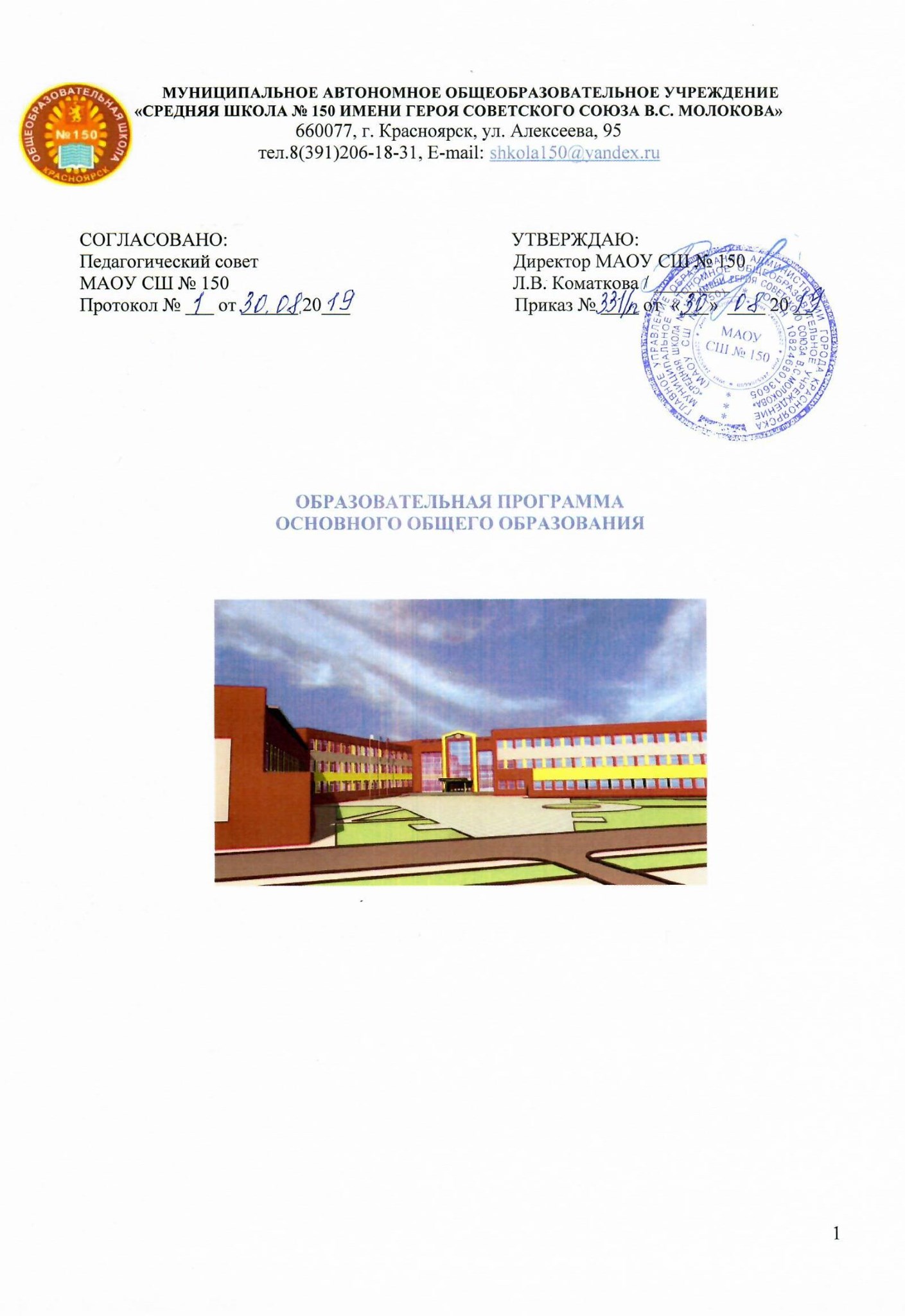 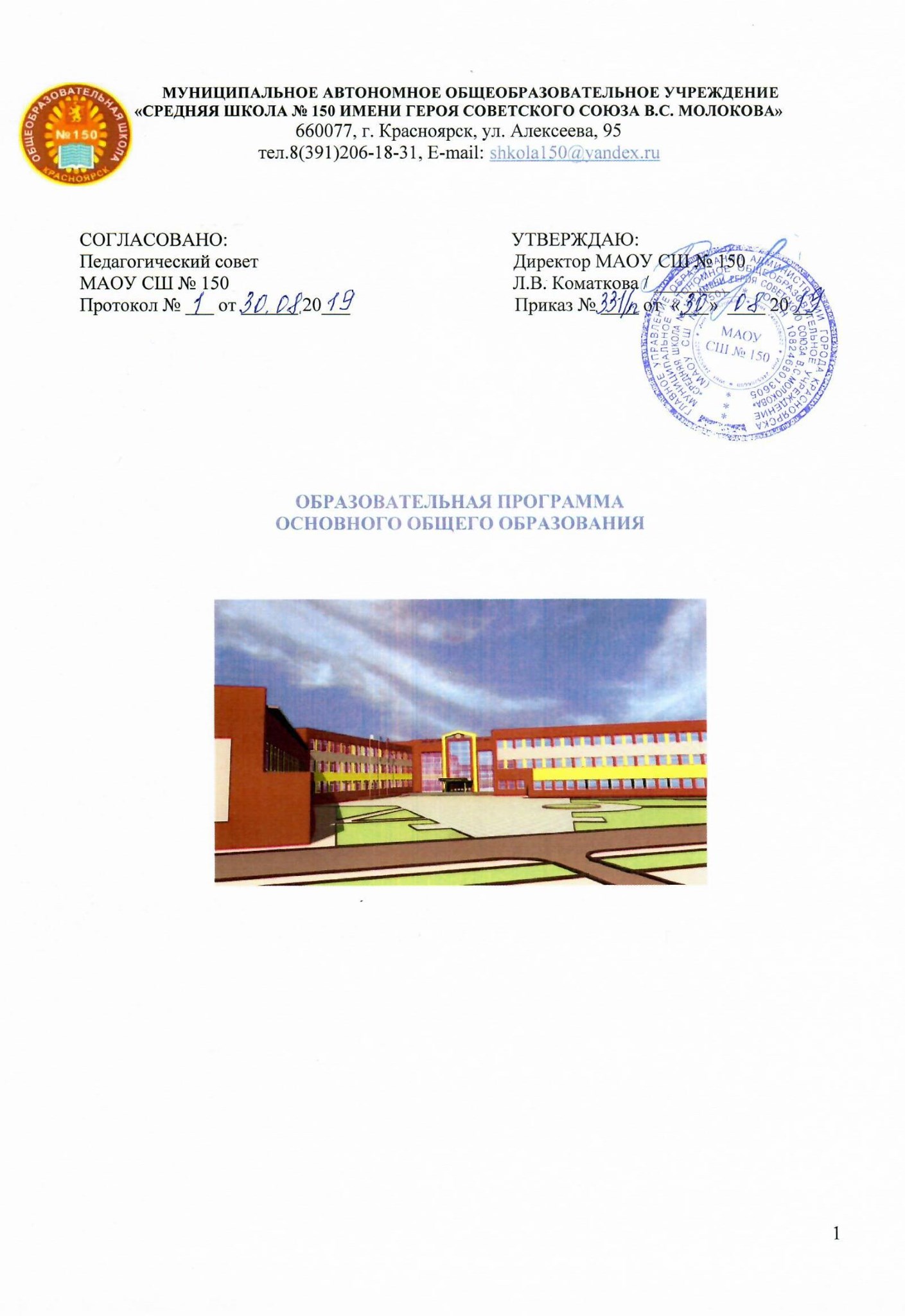 Содержание I. Целевой раздел основной образовательной программы основного общего 	 	образования 	4 1.Пояснительная записка 	4 1.Цели и задачи реализации образовательной программы основного общего образования 	6 2.Принципы и подходы к формированию программы  	7 Планируемые результаты освоения обучающимися основно общеобразовательной 	 программы основного общего образования  Общие положения  	7 Структура планируемых результатов 	8 3.Личностные результаты освоения обучающимися основной общеобразовательной 8 программы основного общего образования 1.2.4.Метапредметные результаты освоения обучающимися основной образовательной 10 программы основного общего образования 1.2.5. 	Предметные 	результаты 	освоения 	обучающимися 	основной 	образовательной 14 программы основного общего образования  Русский язык 	14 Литература  	21 Родной русский язык 	23 Родная русская литература 	24 Иностранный язык (на примере английского языка)  	25 Второй иностранный язык (французский язык)  	29 История России. Всеобщая история 	31   Обществознание 	35 География 	42 Математика 	46 Информатика 	51 Физика 	53 Биология 	58 Химия 	60 Изобразительное искусство 	64 Музыка 	66 Технология 	68 Физическая культура 	70 Основы безопасности жизнедеятельности 	73 Система 	оценки 	достижения 	планируемых 	результатов 	освоения 	основной 78 образовательной программы основного общего образования II. Содержательный раздел основной образовательной программы основного общего 84 образования 1.Программа развития универсальных учебных действий, включающая формирование 84 компетенций обучающихся в области использования информационно-коммуникационных технологий Программы учебных предметов, курсов 	103 2.2.1. Общие положения 	103 2.2.2.Основное содержание учебных предметов на уровне основного общего образования 	104 2.2.2.1 Русский язык 	104 2.2.2.2 Литература 	108 2.2.2.3 Иностранный язык 	117 2.2.2.4 История России. Всеобщая история 	122 2.2.2.5 Обществознание  	136 2.2.2.6 География 	138 2.2.2.7 Математика 	145 2.2.2.8 Информатика 	148 2.2.2.9 Физика  	151 2.2.2.10 Биология  	152 2.2.2.11 Химия  	154 2.2.2.12 Изобразительное искусство  	155 2.2.2.13 Музыка  	156 2.2.2.14 Технология  	157 2.2.2.15 Физическая культура  	159 2.2.2.16 Основы безопасности жизнедеятельности  160 2.3. Программа воспитания и социализации обучающихся  161 2.4. Программа коррекционной работы  	196 III. Организационый раздел основной образовательной программы основного общего  образования  	205 3.1. Учебный план основного общего образования  	205 3.1.1 Календарный учебный график  	210 3.1.2 План внеурочной деятельности   	212 3.2. Система условий реализации основной образвательной программы  	216 3.2.1 Описание кадровых условий реализации основной образовательной программы  3.2.2. Психолого-педагогические условия реализации основной образовательной программы 217 основного общего образования  3.2.3. Финансовые условия реализации основной образовательной программы основного 217 общего образования 3.2.4.Материально-технические условия реализации основной общеобразовательной 219 программы  3.2.5. Информационно-методические условия реализации основной образовательной 	220 программы основного общего образования 3.2.6. Механизмы достижения целевых ориентиров в системе условий  	222 3.2.7. Сетевой график (дорожная карта) по формированию необходимой системы условий 224 реализации ООП ООО МАОУ СШ №150  I. Целевой раздел 1.1. Пояснительная записка Основная образовательная программа основного общего образования муниципального автономного образовательного учреждения «Средняя школа №150» разработана педагогическим коллективом в соответствии с требованиями федерального государственного образовательного стандарта основного общего образования, утвержденного приказом Министерства образования и науки Российской Федерации от 17.12.2010 №1897 (с изменениями, утвержденными приказами МОиН РФ от 20.12.2014 №1644, от 31.12.15 №1577), на основе Примерной основной образовательной программы основного общего образования (Реестр примерных основных общеобразовательных программ (http://fgosreestr.ru).  Данная программа является рабочей, т.е. по мере введения федеральных государственных стандартов и накопления опыта педагогическими коллективами в нее будут вноситься изменения и дополнения. Основная образовательная программа основного общего образования МАОУ СШ № 150 определяет цели, задачи, планируемые результаты, содержание и организацию образовательного процесса на уровне основного общего образования.  Основная образовательная программа является нормативно-управленческим документом муниципального бюджетного общеобразовательного учреждения «Средняя школа №150», характеризует специфику содержания образования и особенности организации учебновоспитательного процесса на уровне основного общего образования.  Срок реализации данной образовательной программы на уровне основного общего образования 5 лет, а для лиц с ОВЗ и инвалидов при обучении по адаптированным ООП ООО, независимо от применяемых образовательных технологий, увеличивается не более чем на один год. ООП ООО направлена на: формирование общей культуры обучающихся, развитие субъектности обучающихся, формирование и развитие универсальных умений, позволяющих действовать самостоятельно и ответственно при решении учебных и практических задач, духовно-нравственное, гражданское, социальное, личностное и интеллектуальное развитие обучающихся;  создание основы для самостоятельной реализации учебной деятельности, обеспечивающей социальную успешность, развитие творческих способностей, саморазвитие и самосовершенствование,  сохранение и укрепление здоровья обучающихся. ООП ООО обеспечивает:  гарантию прав учащихся на образование (доступное и качественное); оптимизацию образовательного процесса (оптимальные способы организации учебной деятельности и сотрудничества, познавательной, творческой, художественно-эстетической и коммуникативной деятельности); эффективное использование современных технологий обучения; обеспечение условий для самореализации, самоопределения личности и сохранения здоровья учащихся; использование современного материально-технического обеспечения образовательного процесса; информационное и психолого-педагогическое сопровождение образовательного процесса.  Основная образовательная программа основного общего образования реализуется школой через урочную и внеурочную деятельность с соблюдением требований государственных санитарно-эпидемиологических правил и нормативов. Внеурочная деятельность организуется по направлениям развития личности (духовнонравственное, физкультурно-спортивное и оздоровительное, социальное, интеллектуальное, общекультурное) в таких формах, как: кружки,  художественные студии,  спортивные клубы и секции,  детские организации,  научно-практические конференции, олимпиады,  внеклассные мероприятия,  Участники образовательных отношений  	Обучающиеся 5-9 классов. Родители (законные представители) несовершеннолетних обучающихся, изучившие особенности ООП ООО, нормативные документы и локальные акты, обеспечивающие ее выполнение. Педагогические работники и их представители, изучившие требования, предъявляемые к ООП ФГОС, владеющие современными технологиями обучения, ответственные за качественное образование, демонстрирующие рост профессионального мастерства. Педагогический совет – коллегиальный орган управления Школой, который обсуждает вопросы и принимает решения, связанные с реализацией образовательных программ, качеством образовательных услуг, социальной адаптацией, сохранением здоровья участников образовательного процесса, формированием современного педагогического мышления.  Управляющий Совет – коллегиальный орган управления Школой, реализующий принцип государственно-общественного характера управления образованием. Методический совет – педагогический коллегиальный орган внутришкольного управления, объединяющий на добровольной основе педагогов, способствующий решению приоритетных педагогических проблем деятельности образовательного учреждения.  Структурное подразделение дополнительного образования «Центр дополнительного образования» – объединение педагогов дополнительного образования, которые в своей профессиональной деятельности ставят задачи развития мотивации личности к познанию и творчеству, укрепления здоровья, профессионального самоопределения, адаптации обучающихся к жизни в обществе, формирования их общей культуры через реализацию дополнительных образовательных программ. Структурное подразделение «Физкультурно-спортивный клуб «Орион» - объединение педагогов дополнительного образования, реализующих программы спортивно-оздоровительной направленности, инструкторов по физической культуре, учителей физической культуры, осуществляющих спортивно-массовую и оздоровительную работу в школе. Общая характеристика образовательного процесса школы Школа № 150 расположена в общественно-деловом районе Взлетка, где нет промышленных предприятий, а в основном расположены торгово-офисные учреждения. В микрорайоне ведется интенсивная застройка жилого сектора, что определяет превышение наполняемости школы № 150 почти в два с половиной раза. Густонаселенность, профессинальная занятость родителей, в основном, в бизнесе и обслуживающей сфере, достаточно высокий уровень их образования накладывают отпечаток на особенность школы. Особенность эта состоит в ориентации на работу по повышению мотивации к учебной деятельности, к практической, творческой и исследовательской работе. Результатом этой работы являются успехи наших учащихся в предметных олимпиадах, научно-практических конференциях, в спорте и художественной самодеятельности.  1.1.1. Цели и задачи реализации основной образовательной программы основного общего образования Целями реализации основной образовательной программы основного общего образования являются:  достижение 	выпускниками 	планируемых 	результатов: 	знаний, 	умений, 	навыков, компетенций и компетентностей, определяемых личностными, семейными, общественными, государственными потребностями и возможностями обучающегося среднего школьного возраста, индивидуальными особенностями его развития и состояния здоровья;  становление и развитие личности обучающегося в ее самобытности, уникальности, неповторимости. Достижение поставленных целей при разработке и реализации образовательной организацией основной образовательной программы основного общего образования предусматривает решение следующих основных задач: 	‒ 	Обеспечить соответствие основной образовательной программы требованиям ФГОС. 	‒ 	Обеспечить преемственность начального общего, основного общего образования. ‒ Обеспечить доступность получения качественного основного общего образования, достижение планируемых результатов освоения основной общеобразовательной программы основного общего образования всеми обучающимися, в том числе детьми с ограниченными возможностями здоровья. ‒ Установить требования к воспитанию и социализации обучающихся как части образовательной программы и соответствующему усилению воспитательного потенциала школы, обеспечению индивидуализированного психолого-педагогического сопровождения каждого обучающегося, формированию образовательного базиса, основанного не только на знаниях, но и на соответствующем культурном уровне развития личности, созданию необходимых условий для еѐ самореализации; ‒ Эффективное сочетание урочных и внеурочных форм организации образовательного процесса, взаимодействия всех его участников. ‒ Взаимодействие образовательного учреждения при реализации основной общеобразовательной программы с социальными партнѐрами. ‒ Выявление и развитие способностей обучающихся, в том числе одарѐнных детей, детей с ограниченными возможностями здоровья, их профессиональных склонностей через систему клубов, секций, студий и кружков, организацию общественно -полезной деятельности, в том числе социальной практики, с использованием возможностей образовательных учреждений дополнительного образования детей. ‒ Организация интеллектуальных и творческих соревнований, научно-технического творчества, проектной и учебно-исследовательской деятельности. ‒ Участие обучающихся, их родителей (законных представителей), педагогических работников и общественности в проектировании и развитии внутришкольной социальной среды, школьного уклада. ‒ Социальное и учебно-исследовательское проектирование, профессиональная ориентация обучающихся при поддержке педагогов, психолога, социального педагога, сотрудничестве с базовыми предприятиями, учреждениями профессионального образования. ‒ Сохранение и укрепление физического, психологического и социального здоровья обучающихся, обеспечение их безопасности. 	 	1.1.2. Принципы и подходы к формированию программы: Личностно ориентированные принципы (принцип адаптивности, принцип развития, принцип психологической комфортности).  Культурно ориентированные принципы (принцип образа мира, принцип целостности содержания образования, принцип систематичности, принципсмыслового отношения к миру, принцип ориентировочной функции знаний, принцип овладения культурой). 3.Деятельностно-ориентированные принципы (принцип обучения деятельности, принцип управляемого перехода от деятельности в учебной ситуации к деятельности в жизненной ситуации, принцип управляемого перехода от совместной учебно-познавательной деятельности к самостоятельной деятельности обучающегося, принцип опоры на предшествующее (спонтанное) развитие, креативный принцип). 4. В программе учтены личностный и профессиональный потенциал родителей, школьные традиции внеклассной и воспитательной работы, возможности городской среды и социальных партнеров, запросы родителей в сфере образования, профессиональный уровень педагогов, особенности материально-технической базы школы.  В основе реализации основной образовательной программы лежит системнодеятельностный подход, который предполагает: ‒ Воспитание и развитие качеств личности, отвечающих требованиям информационного общества, инновационной экономики, задачам построения российского гражданского общества на основе принципов толерантности, диалога культур и уважения его многонационального, поликультурного и поликонфессионального состава. ‒ Формирование соответствующей целям общего образования социальной среды развития обучающихся в системе образования, переход к стратегии социального проектирования и конструирования на основе разработки содержания и технологий образования, определяющих пути и способы достижения желаемого уровня (результата) личностного и познавательного развития обучающихся. ‒ Ориентацию на достижение цели и основного результата образования – развитие на основе освоения универсальных учебных действий, познания и освоения мира личности обучающегося, его активной учебно-познавательной деятельности, формирование его готовности к саморазвитию и непрерывному образованию. ‒ Признание решающей роли содержания образования, способов организации образовательной деятельности и учебного сотрудничества в достижении целей личностного и социального развития обучающихся. ‒ Учѐт индивидуальных возрастных, психологических и физиологических особенностей обучающихся, роли, значения видов деятельности и форм общения при построении образовательного процесса и определении образовательно-воспитательных целей и путей их достижения. ‒ Разнообразие индивидуальных образовательных траекторий и индивидуального развития каждого обучающегося, в том числе одарѐнных детей, детей-инвалидов и детей с ограниченными возможностями здоровья. 	1.2.Планируемые 	результаты 	освоения 	обучающимися 	основной общеобразовательной программы основного общего образования Планируемые результаты разработаны на основе требований к освоению основных образовательных программ и учитывают содержание базисного учебного плана, фундаментального ядра содержания общего образования, программы формирования УУД, системы оценки, а также потребности обучающихся, родителей и общества. 1.2.1. Общие положения. Планируемые результаты освоения ООП (далее — планируемые результаты) представляют собой систему ведущих целевых установок и ожидаемых результатов освоениявсех компонентов, составляющих содержательную основу общеобразовательной программы.  Планируемые результаты освоения ООП обеспечивают связь между требованиями ФГОС ООО, образовательным процессом и системой оценки; служат основой (содержательной и критериальной) для разработки рабочих программ, а также для системы оценки соответствия достижений обучающихся требованиям ФГОС ООО, обеспечивают успешное обучение на следующем уровне общего образования.   Планируемые результаты являютя содержательной и критериальной основой для разработки рабочих программ учебных предметов, рабочих программ курсов внеурочной деятельности, программы воспитания, а также системы оценки результатов осовения обучающимися ООП ООО в соответствии с требованиями Стандарта.  Достижение обучающимися планируемых результатов освоения ООП ООО определяетсяпо завершении обучения. 1.2.2. Структура планируемых результатов  Личностные результаты - готовность и способность обучающихся к саморазвитию и личностному самоопределению, сформированность их мотивации к обучению и целенаправленной познавательной деятельности, системы значимых социальных и межличностных отношений, ценностно-смысловых установок, отражающих личностные и гражданские позиции в деятельности, социальные компетенции, правосознание, способность ставить цели и строить жизненные планы, способность к осознанию российской идентичности в поликультурном социуме. Метапредметные результаты - освоенные обучающимися межпредметные понятия и универсальные учебные действия (регулятивные, познавательные, коммуникативные), способность их использования в учебной, познавательной и социальной практике, самостоятельность планирования и осуществления учебной деятельности и организации учебного сотрудничества с педагогами и сверстниками, построение индивидуальной образовательной траектории. Предметные результаты - освоенные обучающимися в ходе изучения учебного предмета умения, специфические для данной предметной области; виды деятельности по получению нового знания в рамках учебного предмета, его преобразованию и применению в учебных, учебно-проектных и социально-проектных ситуациях; формирование научного типа мышления, научных представлений о ключевых теориях, типах и видах отношений; владение научной терминологией, ключевыми понятиями, методами и приемами. 	1.2.3Личностные 	результаты 	освоения 	обучающимися 	основной общеобразовательной программы основного общего образования Личностные результаты освоения основной общеобразовательной программы основного общего образования обнаруживаются через участие обучающихся в разных видах деятельности и освоение их средств, что дает возможность обучающимся приобрести общественно-полезный социальный опыт. Планирование достижения обучающимися личностных результатов к концу 9 класса Данные образовательные результаты проверяются и оцениваются общеобразовательным учреждением самостоятельно с помощью анкетирования разных субъектов образовательного процесса, наблюдений, показателей деятельности общеобразовательного учреждения (в частности, правонарушений, участие обучающихся в различных внешкольных, внеурочных формах деятельности и т.п.). Образовательные результаты этой группы могут описываться либо с помощью содержательных характеристик, либо с помощью статистических данных по общеобразовательному учреждению за определенный промежуток времени. 1.2.4. Метапредметные результаты освоения обучающимися основной образовательной программы основного общего образования Метапредметные результаты освоения основной образовательной программы основного общего образования представляют собой набор основных ключевых компетентностей, которые должны быть сформированы в ходе освоения обучающимися разных форм и видов деятельности, реализуемых в основной общеобразовательной программе. Основой ключевых компетентностей являются сформированные универсальные учебные действия младших школьников. Планирование достижения обучающимися метапредметных результатов на конец 9 класса Данная группа образовательных результатов может быть проверена и оценена как общеобразовательным учреждением самостоятельно, так и с помощью внешней независимой оценки в ходе государственной итоговой аттестации с помощью специальных контрольноизмерительных материалов, носящих интегрированных характер, а также в ходе оценки результатов других видов деятельности (проектной, исследовательской, творческой и т.п.). 1.2.5.Предметные результаты освоения обучающимися основной образовательной программы основного общего образования Предметные результаты освоения ООП даются с учѐтом общих требований ФГОС ООО и специфики изучаемых предметов и обеспечивают успешное обучение на следующем уровне основного общего образования. Планирование достижения обучающимися предметных результатов  к концу 9 класса 1.2.5.1. Русский язык 1.2.5.2. Литература 1.2.5.3. Родной русский язык 1.2.5.4. Родная русская литература 1.2.5.5. Иностранный язык (на примере английского языка) 1.2.5.6.Второй иностранный язык (французский язык) 1.2.5.7.История России. Всеобщая история 1.2.5.8. Обществознание  1.2.5.9. География 1.2.5.10. Математика  1.2.5.11. Информатика 1.2.5.12. Физика 1.2.5.13. Биология 1.2.5.14. Химия 1.2.5.15.  Изобразительное искусство 1.2.5.16.  Музыка 1.2.5.17. Технология 1.2.5.18. Физическая культура 1.2.5.19.  Основы безопасности жизнедеятельности 1.3. Система оценки достижения планируемых результатов освоения основной образовательной программы основного общего образования Система оценки достижения планируемых результатов освоения ООП ООО (далее – система оценки) – является одним из инструментов реализации требований ФГОС ООО к результатам освоения основной образовательной программы основного общего образования, направленным на обеспечение качества образования через вовлечение в оценочную деятельность педагогов и обучающихся. При оценке достижений планируемых результатов освоения образовательной программы основного общего образования МАОУ СШ №150 основывается на соответствующих положениях закона «Об образовании в Российской Федерации», Федерального государственного образовательного стандарта основного общего образования. Качество образования, в том числе степень достижения планируемых результатов освоения образовательной программы, оценивается в рамках процедур государственной и общественной аккредитации, информационной открытости системы образования, мониторинга системы образования, государственного контроля (надзора) в сфере образования и независимой оценки качества образования. Актуальность изучения процесса оценивания отмечается всегда. Необходимость оценивания отмечают все участники образовательных отношений школы: ученики, учителя, родители. Система оценки выходит за узкие рамки контроля качества образования и становится принципиально необходимым элементом модели обеспечения качества образования. Система оценки достижения планируемых результатов освоения основной образовательной программы основного общего образования представляют собой один из инструментов реализации требований ФГОС. Система оценки достижения планируемых результатов освоения ООП ООО:  определяет основные направления и цели оценочной деятельности, ориентированной на управление качеством образования, описывает объект и содержание оценки, критерии, процедуры и состав инструментария оценивания, формы представления результатов, условия и границы применения системы оценки, что отражено в локальном акте МАОУ СШ №150 о текущем контроле успеваемости и промежуточной аттестации; 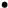  Ориентирует образовательную деятельность на духовно – нравственное развитие и воспитание обучающихся, реализацию требований к результатам освоения образовательной программы основного общего образования; 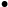   Обеспечивает комплексный подход к оценке результатов освоения образовательной программы основного общего образования, позволяющий вести оценку предметных, метапредметных и личностных результатов; 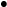   Обеспечивает оценку динамики индивидуальных достижений обучающихся в процессе освоения образовательной программы основного общего образования; 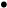   	Предусматривает 	использование 	разнообразных 	методов 	и 	форм, 	взаимнодополняющих друг друга (стандартизированные письменные и устные работы, проекты, конкурсы, практические работы, творческие работы, самоанализ, самооценка, наблюдения, тесты и др.)   	Позволяет 	использовать 	результаты 	итоговой 	аттестации 	обучающихся, характеризующие уровень достижений планируемых результатов освоения образовательной программы основного общего образования, как основы для оценки деятельности школы и педагогических работников МАОУ СШ №150. 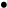 Функциями системы оценки явяются ориентация образовательного процесса на достижение планируемых результатов освоения основной образовательной программы основного общего образования и обеспечение эффективной обратной связи, позволяющей осуществлять управление образовательным процессом. Основные цели оценочной деятельности – оценка образовательных достижений обучающихся (с целью итоговой оценки); оценка результатов деятельности школы и педагогических кадров (соответственно с целями аккредитации и аттестации).  Основным объектом системы оценки результатов образования, еѐ содержательной и критериальной базой выступают требования ФГОС ООО, которые конкретизируются в планируемых результатах освоения обучающимися основной общеобразовательной программы основного общего образования. Оценка результатов освоения основной образовательной программы основного общего образования определяется по результатам промежуточной и государственной итоговой аттестации обучающихся. Система оценки результатов освоения ООП ООО включает внешнюю и внутреннюю оценки. Внешняя оценка планируемых результатов может проводиться в рамках оценочных процедур: государственная итоговая аттестация за курс основной общей школы в форме ОГЭ и ГВЭ (для учащихся-инвалидов и учащихся с ОВЗ); мониторинг готовности обучающихся основной школы к выбору дальнейшей профессиональной и образовательной траектории (9 класс).  Основным объектом, содержательной и критериальной базой оценки подготовки выпускников на ступени основного общего образования в соответствии со структурой планируемых результатов выступают планируемые результаты, составляющие содержание блоков «Выпускник научится» всех изучаемых программ. Основными процедурами этой оценки служат аккредитация образовательного учреждения, аттестация педагогических кадров, а также мониторинговые исследования разного уровня. Результаты промежуточной аттестации, представляющие собой результаты внутришкольного мониторинга индивидуальных образовательных достижений обучающихся, отражают динамику формирования их способности к решению учебно-практических и учебнопознавательных задач и навыков проектной деятельности. Промежуточная аттестация осуществляется в ходе совместной оценочной деятельности педагогов и обучающихся, т. е. является внутренней оценкой. В соответствии с требованиями ФГОС ООО предоставление и использование персонифицированной информации возможно только в рамках процедур государственной итоговой аттестации обучающихся. Во всех иных процедурах допустимо предоставление и использование исключительно неперсонифицированной (анонимной) информации о достигаемых обучающимися образовательных результатах. Интерпретация результатов оценки ведѐтся на основе контекстной информации об условиях и особенностях деятельности субъектов образовательного процесса. В частности, промежуточная оценка обучающихся определяется с учѐтом их стартового уровня и динамики образовательных достижений. Система оценки достижения планируемых результатов освоения ООП ООО предполагает комплексный подход к оценке результатов образования, позволяющий вести оценку достижения обучающимися всех трѐх групп результатов образования: предметных, личностных, метапредметных. Особенности оценки личностных результатов. Оценка личностных результатов представляет собой оценку достижений обучающимися в ходе их личностного развития. Формирование личностных результатов обеспечивается в ходе реализации всех компонентов образовательного процесса, включая внеурочную деятельность, реализуемую семьѐй и школой. Основным объектом оценки личностных результатов служит сформированность универсальных учебных действий, включаемых в следующие три основных блока: сформированность основ гражданской идентичности личности; готовность к переходу к самообразованиюна основе учебно-познавательной мотивации, в том числе готовность к выбору направления профильного образования; сформированность социальных компетенций, включая ценностно-смысловые установки и моральные нормы, опыт социальных и межличностных отношений, правосознание. Достижение личностных результатов не выносится на итоговую оценку обучающихся, а является предметом оценки эффективности воспитательно-образовательной деятельности школы и образовательных систем разного уровня и осуществляется в ходе внешних неперсонифицированных мониторинговых исследований на основе централизованно разработанного инструментария. Внутришкольный мониторинг осуществляется классным руководителем на основе ежедневных наблюдений в ходе учебных занятий и внеурочной деятельности, которые обобщаются в конце учебного года. К их проведению привлекаются также   специалисты, обладающие необходимой компетентностью в сфере психологической диагностики развития личности в детском и подростковом возрасте. В школе данную деятельность осуществляет педагоги – психологи. В конце учебного года классными руководителями заполняется «Карта наблюдения за особенностями личностного развития обучающего» по следующим показателям: особенности масовыражения ребенка; особенности общения со взрослыми; особенности общения со сверстниками; сформированность предпосылок к освоению учебной деятельности; отношение к помощи взрослого. Особенности оценки метапредметных результатов. Показатель динамики образовательных достижений - один из основных показателей в оценке образовательных достижений. Положительная динамика образовательных достижений - важнейшее основание для принятия решения об эффективности учебного процесса, работы учителя или образовательного учреждения, системы образования в целом. Система внутришкольного мониторинга образовательных достижений (личностных, метапредметных и предметных), основными составляющими которой являются материалы стартовой диагностики и материалы, фиксирующие текущие и промежуточные учебные и личностные достижения, позволяет достаточно полно и всесторонне оценивать как динамику формирования отдельных личностных качеств, так и динамику овладения метапредметными действиями и предметным содержанием. Внутришкольный мониторинг образовательных достижений ведѐтся каждым учителемпредметником и фиксируется с помощью оценочных листов, мониторинговых карт, классных журналов, дневников учащихся на электронных носителях. Отдельные элементы из системы внутришкольного мониторинга могут быть включены в портфель достижений ученика. Основными целями такого включения могут служить: педагогические показания, связанные с необходимостью стимулировать и/или поддерживать учебную мотивацию обучающихся, поощрять их активность и самостоятельность, расширять возможности обучения и самообучения, развивать навыки рефлексивной и оценочной (в том числе самооценочной) деятельности, способствовать становлению избирательности познавательных интересов, повышать статус ученика (например, в детском коллективе, в семье); соображения, связанные с возможным использованием учащимися портфеля достижений при выборе направления профильного образования. Портфель достижений допускает такое использование, поскольку, как показывает опыт, он может быть отнесѐн к разряду аутентичных индивидуальных оценок, ориентированных на демонстрацию динамики образовательных достижений в широком образовательном контексте (в том числе в сфере освоения таких средств самоорганизации собственной учебной деятельности, как самоконтроль, самооценка, рефлексия и т. д.). Портфель достижений представляет собой специально организованную подборку работ, которые демонстрируют усилия, прогресс и достижения обучающегося в интересующих его областях. В состав портфеля достижений могут включаться результаты, достигнутые обучающимся не только в ходе учебной деятельности, но и в иных формах активности: творческой, социальной, коммуникативной, физкультурно-оздоровительной, трудовой деятельности, протекающей как в рамках повседневной школьной практики, так и за еѐ пределами, в том числе результаты участия в олимпиадах, конкурсах, смотрах, выставках, концертах, спортивных мероприятиях, различные творческие работы, поделки и др. Учитывая основные педагогические задачи основного общего образования и основную область использования портфеля достижений подростков, в его состав целесообразно включать работы, демонстрирующие динамику: становления устойчивых познавательных интересов обучающихся, в том числе сопровождающего успехами в различных учебных предметах; формирования способности к целеполаганию, самостоятельной постановке новых учебных задач и проектированию собственной учебной деятельности. Отбор работ для портфеля достижений ведѐтся самим обучающимся совместно с классным руководителем и при участии семьи.  Результаты внутришкольного мониторинга характеризуют выполнение всей совокупности планируемых результатов, а также динамику образовательных достижений обучающихся за период обучения. А оценки за итоговые работы, индивидуальный проект и работы, выносимые на ГИА, характеризуют уровень усвоения обучающимися опорной системы знаний по изучаемым предметам, а также уровень овладения метапредметными действиями. На основании этих оценок делаются выводы о достижении планируемых результатов (на базовом или повышенном уровне) по каждому учебному предмету, а также об овладении обучающимся основными познавательными, регулятивными и коммуникативными действиями и приобретении способности к проектированию и осуществлению целесообразной и результативной деятельности. Педагогический совет школы на основе выводов, сделанных классными руководителями и учителями отдельных предметов по каждому выпускнику, рассматривает вопрос об успешном освоении данным обучающимся основной образовательной программы основного общего образования и выдачи документа государственного образца об уровне образования. Оценка метапредметных результатов представляет собой оценку достижения планируемых результатов освоения основной образовательной программы, представленных в разделах «Регулятивные универсальные учебные действия», «Коммуникативные универсальные учебные действия», «Познавательные универсальные учебные действия» программы формирования универсальных учебных действий, а также планируемых результатов, представленных во всех разделах междисциплинарных учебных программ. Формирование метапредметных результатов обеспечивается за счѐт учебных предметов. Основным объектом оценки метапредметных результатов является: способность 	и 	готовность 	к 	освоению 	систематических 	знаний, 	их самостоятельному пополнению, переносу и интеграции; способность к сотрудничеству и коммуникации; способность к решению личностно и социально значимых проблем и воплощению найденных решений в практику; способность и готовность к использованию ИКТ в целях обучения и развития; способность к самоорганизации, саморегуляции и рефлексии. Основной процедурой итоговой оценки достижения метапредметных результатов является защита итогового индивидуального проекта. Учебный проект выполняется обучающимся в рамках одного или нескольких учебных предметов с целью продемонстрировать свои достижения в самостоятельном освоении содержания и методов избранных областей знаний и/или видов деятельности и способность проектировать и осуществлять целесообразную и результативную деятельность (учебно- познавательную, конструкторскую, социальную, художественно-творческую, иную).  Выполнение индивидуального итогового проекта обязательно для каждого обучающегося, его невыполнение равноценно получению неудовлетворительной оценки по любому учебному предмету. В соответствии с целями подготовки проекта для каждого обучающегося разрабатываются план, программа подготовки проекта, которые, должны включать требования по следующим рубрикам: организация проектной деятельности; содержание и направленность проекта; защита проекта; критерии оценки проектной деятельности. Результатом (продуктом) проектной деятельности могут быть:  а) письменная работа (эссе, реферат, аналитические материалы, обзорные материалы, отчѐты о проведѐнных исследованиях, стендовый доклад и др.);  б) художественная творческая работа (в области литературы, музыки, изобразительного искусства, экранных искусств), представленная в виде прозаического или стихотворного произведения, инсценировки, «художественной декламации, исполнения музыкального произведения, компьютерной анимации и др.;  в) материальный объект, макет, иное конструкторское изделие;  г) отчѐтные материалы по социальному проекту, которые могут включать как тексты, так и мультимедийные продукты. Требования к защите проекта. На устную защиту (доклад) отводится 6-7 минут. В докладе должна быть отражена суть выполненной работы, прежде всего то, что сделал непосредственно сам учащийся. Выступление сопровождается презентацией, выполненной в программе PowerPoint.  Примерная структура доклада и бюджет времени должны быть следующими:  1) тема работы, ее актуальность, основные понятия работы (0,5-1 мин);  краткий анализ существующих методов решения данной проблемы с указанием преимуществ и недостатков. Обоснование выбранного пути решений этой проблемы (0,5-1 мин);  подчеркнуть самостоятельное творчество учащегося, суть выполненной работы, новизна (4 мин);  заключение и выводы о проделанной работе, перспективы по теме работы (0,5-1 мин).  После доклада присутствующие задают учащемуся вопросы, на которые он должен ответить (разрешаются вопросы и со стороны присутствующих на защите). Вопросы затрагивают как содержание работы, так и в целом подготовку защищающегося.  Результаты защиты оглашаются не позднее двух дней после защиты.  Критерии оценки проектной работы разрабатываются с учѐтом целей и задач проектной деятельности.  Индивидуальный проект оценивается по следующим критериям: Способность к самостоятельному приобретению знаний и решению проблем, проявляющаяся в умении поставить проблему и выбрать адекватные способы еѐ решения, включая поиск и обработку информации, формулировку выводов и/или обоснование и реализацию/апробацию принятого решения, обоснование и создание модели, прогноза, модели, макета, объекта, творческого решения и т.п. Данный критерий в целом включает оценку сформированности познавательных учебных действий. Сформированность предметных знаний и способов действий, проявляющаяся в умении раскрыть содержание работы, грамотно и обоснованно в соответствии с рассматриваемой проблемой/темой использовать имеющиеся знания и способы действий. Сформированность регулятивных действий, проявляющаяся в умении самостоятельно планировать и управлять своей познавательной деятельностью во времени, использовать ресурсные возможности для достижения целей, осуществлять выбор конструктивных стратегий в трудных ситуациях. Сформированность коммуникативных действий, проявляющаяся в умении ясно изложить и оформить выполненную работу, представить еѐ результаты, аргументированно ответить на вопросы. Проектные работы оцениваются по каждому критерию. Во время защиты проектных работ кураторы заполняют листы оценивания; результаты предъявляются учащимся.  Итоги защиты проектных работ могут быть размещены на сайте школы в виде статьи и фотоотчѐта. Обязательными составляющими системы внутришкольного мониторинга образовательных метапредметных достижений являются материалы:  стартовой диагностики; текущего выполнения учебных исследований и учебных проектов;  промежуточных и итоговых комплексных работ на межпредметной основе, направленных на оценку сформированности познавательных, регулятивных и коммуникативных действий при решении учебно-познавательных и учебно-практических задач, основанных на работе с текстом;  текущего выполнения выборочных учебно-практических и учебно- познавательных заданий, творческих работ; защиты итогового индивидуального проекта. Оценка метапредметных результатов происходит ежегодно при проведении комплексных работ (1-6 классы) и защите проектных работ (в классах реализующие ФГОС). Фиксация данных по оценке метапредметных результатов может проводится в диагностических картах УУД; протоколах оценки проектных работ (на уровне основного общего образования).  Особенности оценки предметных результатов Оценка предметных результатов представляет собой оценку достижения обучающимися планируемых результатов по отдельным предметам. Поэтому объектом оценки предметных результатов является способность обучающихся решать учебно-познавательные и учебнопрактические задачи. Оценка достижения предметных результатов ведѐтся как в ходе текущего и промежуточного оценивания, так и в ходе выполнения итоговых проверочных работ.  В образовательном процессе оценка предметных результатов обучающихся проводится с помощью промежуточных и итоговых работ, направленных на определение уровня освоения темы.  Система оценки предусматривает уровневый подход к содержанию оценки и инструментарию для оценки достижения планируемых результатов, а также к представлению и интерпретации результатов измерений. Одним из проявлений уровневого подхода является оценка индивидуальных образовательных достижений на основе «метода сложения», при котором фиксируется достижение уровня, необходимого для успешного продолжения образования и реально достигаемого большинством учащихся, и его превышение, что позволяет выстраивать индивидуальные траектории движения с учѐтом зоны ближайшего развития, формировать положительную учебную и социальную мотивацию. Данная система предполагает количественную (словесная оценка) и качественную (пятибаллная шкала оценивания) оценку планируемых результатов.  При изучении  части учебного плана, формируемого участниками образовательных отношений  в 5-11 классах, на изучение которых отводится 34 и менее часов в год, применяется зачѐтная («зачѐт», «незачѐт») система оценивания как оценка усвоения учебного материала. Форму зачета определяет учитель-предметник. Зачет в 10-11 классах проводится не менее 1 раза в полугодие, в 5-9 классах по окончанию реализации образовательной программы по предмету. Нормы оценки в соответствии с выделенными уровнями описаны в рабочих программах по отдельным учебным предметам.  Решение о достижении или недостижении планируемых результатов или об освоении или неосвоении учебного материала принимается на основе результатов выполнения заданий базового уровня. Критерий достижения/освоения учебного материала задаѐтся как получение 50% от максимального балла за выполнение заданий базового уровня. Оценка предметных результатов представляет собой оценку достижения обучающимися планируемых результатов по отдельным предметам. Достижение планируемых результатов осуществляется в ходе текущего и промежуточного оценивания в соответствии с Положением о текущем контроле и промежуточной аттестации. II. СОДЕРЖАТЕЛЬНЫЙ РАЗДЕЛ 2.1. Программа развития универсальных учебных действий, включающая формирование компетенций обучающихся в области использования информационно-коммуникативных технологий, учебно-исследовательской и проектной деятельности Программа развития универсальных учебных действий (далее – Программа развития УУД) составлена для обучающихся 5-9 классов согласно требованиям Стандарта к личностным и метапредметным результатам освоения ООП ООО. Целью программы является повышение эффективности освоения обучающимися ООП ООО, направленной на усвоение знаний и учебных действий; расширение возможности ориентации в различных предметных областях, научном и социальном проектировании, профессиональной ориентации, строении и осуществлении учебной деятельности через развитие УУД. В соответствии с указанной целью программа развития УУД в основной школе определяет следующие задачи: 1. Развитие у обучающихся способности к саморазвитию и самосовершенствованию. 2. Формирование личностных ценностно-смысловых ориентиров и установок, личностных, регулятивных, познавательных, коммуникативных универсальных учебных действий. Формирование опыта переноса и применения УУД в жизненных ситуациях для решения задач общекультурного, личностного и познавательного развития обучающихся. Формирование навыков участия в различных формах организации учебноисследовательской и проектной деятельности. Формирование и развитие компетенции обучающихся в области использования информационно-коммуникационных технологий. Развитие системы УУД в составе личностных, регулятивных, познавательных и коммуникативных действий, определяющих развитие психологических способностей личности, осуществляется с учѐтом возрастных особенностей развития личностной и познавательной сфере подростка. Данный возраст имеет особенности: подросток начинает проявлять взрослость, то есть готовность к взрослой жизни, выражающуюся в возросшей самостоятельности и ответственности. Для подростка свойственно субъективное переживание, чувство взрослости: потребность равноправия, уважения и самостоятельности, требование серьезного, доверительного отношения со стороны взрослых. Пренебрежение этими требованиями, неудовлетворение этой потребности обостряет негативные черты кризисного периода. Очень важно, что в круг значимых людей для подростка входят преимущественно его сверстники, самоопределяющиеся и рискующие вместе с ним. Появляется интерес к собственной личности; установка на обширные пространственные и временные масштабы, которые становятся важнее текущих, сегодняшних; появляется стремление к неизвестному, рискованному, к приключениям, героизму, испытанию себя; появляется сопротивление, стремление к волевым усилиям, перерастающее иногда в свои негативные варианты. Подросток пробует активно взаимодействовать, экспериментировать с миром социальных отношений (социальное экспериментирование). Потребность определиться в мире отношений влечет подростка к участию в новых видах деятельности.  Замыслы младшего подростка первоначально нечетки, расплывчаты, масштабны и некритичны. Пробуя осуществить их, он сталкивается с несоответствием своих представлений о себе и мире реальному положению дел. В этом конфликте подросток постепенно начинает осознавать границы собственной взрослости, которые задаются степенью самостоятельности и ответственности.  Возникает новое отношение к учению – стремление к самообразованию, тенденция к самостоятельности в учении: стремление ставить цели и планировать ход учебной работы, потребность в оценке своих достижений. К учебной деятельности подросток предъявляет новые требования: она должна обеспечить условия для его самооценки и самораскрытия, должна быть значимой для уважаемых подростком людей, для общества. В отличие от младшего школьника для подростков становится принципиальной их личная склонность к изучению того или иного предмета, знание цели изучения предмета, возможность применения результатов обучения в решении практических задач. Подростков не удовлетворяет роль пассивных слушателей, им неинтересно записывать готовые решения. Они ждут новых форм обучения, в которых были бы реализованы их активность, деятельный характер мышления, тяга к самостоятельности. Чем старше подросток, тем больше он тяготеет к осознанию своих учебных действий, к их планированию и, в конечном счете, к управлению ими.  Продуктивное завершение подросткового возраста происходит с появлением способности осознанно, инициативно и ответственно строить свое действие в мире, основываясь не только на видении собственного действия безотносительно к возможности его реализации, но с учетом «отношения мира» к своему действию. Поведение человека становится поведением для себя, человек осознает себя как некое единство.  Развитие УУД в основной школе целесообразно в рамках использования возможностей современной информационной образовательной среды как: средства обучения, повышающего эффективность и качество подготовки школьников, организующего оперативную консультационную помощь в целях формирования культуры учебной деятельности в ОУ; инструмента познания за счѐт формирования навыков исследовательской деятельности путѐм моделирования работы научных лабораторий, организации совместных учебных и исследовательских работ учеников и учителей, возможностей оперативной и самостоятельной обработки результатов экспериментальной деятельности; средства телекоммуникации, формирующего умения и навыки получения необходимой информации из разнообразных источников; средства развития личности за счѐт формирования навыков культуры общения; - эффективного инструмента контроля и коррекции результатов учебной деятельности. Формы работы, обеспечивающие формирование УУД: Занятия по отдельным учебным предметам. Внеурочная деятельность. Межпредметные курсы.  Технологии, методы и приѐмы развития УУД Формирование личностных универсальных учебных действий В сфере развития личностных УУД формируются основы гражданской идентичности личности, основы социальных компетенций; готовность и способность к переходу к самообразованию на основе учебно-познавательной мотивации, в том числе готовности к выбору направления профильного образования.  Формирование регулятивных универсальных учебных действий В сфере регулятивных УУД гимназист должен овладеть всеми типами учебных действий, в том числе способностью ставить новые учебные цели и задачи, планировать их реализацию, осуществлять выбор эффективных путей и средств достижения целей, контролировать и оценивать свои действия как по результату, так и по способу, вносить соответствующие коррективы в их выполнение.  Формирование коммуникативных универсальных учебных действий В сфере коммуникативных УУД выпускники приобретут умения по организации и планированию учебного сотрудничества с учителем и сверстниками; выбирать адекватные стратегии коммуникации; приобретут опыт регуляции собственного речевого поведения как основы коммуникативной компетентности.  Формирование познавательных универсальных учебных действий В сфере познавательных УУД выпускники обучатся основам проектноисследовательской деятельности; овладеют стратегиями смыслового чтения и работы с информацией; широким спектром логических действий и операций, освоят методы познания, используемые в различных областях знания и сферах культуры.   Формирование метапредметных универсальных учебных действий  Формирование смыслового чтения как одного из важных метапредметных УУД Смысловое чтение является одним из наиболее важных метапредпетных УУД, так как обеспечивает эффективную работу с текстом в целях поиска информации и ее интерпретации.  В 5-9 классах на всех предметах будет продолжена работа по формированию и развитию основ читательской компетенции. Обучающиеся овладеют чтением как средством осуществления своих дальнейших планов: продолжения образования и самообразования, осознанного планирования своего актуального и перспективного круга чтения, в том числе досугового, подготовки к трудовой и социальной деятельности. У выпускников будет сформирована потребность в систематическом чтении как средстве познания мира и себя в этом мире, гармонизации отношений человека и общества, создании образа «потребного будущего». Учащиеся усовершенствуют технику чтения и приобретут устойчивый навык осмысленного чтения, получат возможность приобрести навык рефлексивного чтения. Учащиеся овладеют различными видами и типами чтения: ознакомительным, изучающим, просмотровым, поисковым и выборочным; выразительным чтением; коммуникативным чтением вслух и про себя; учебным и самостоятельным чтением. Они овладеют основными стратегиями чтения художественных и других видов текстов и будут способны выбрать стратегию чтения, отвечающую конкретной учебной задаче.  Формирование ИКТ-компетентности обучающихся Учебно-исследовательская и проектная деятельность. Основы учебноисследовательской и проектной деятельности В ходе изучения всех учебных предметов обучающиеся приобретут опыт проектной деятельности как особой формы учебной работы, которая способствуюет воспитанию самостоятельности, инициативности, ответственности, повышает эффективность учебной деятельности. Обучающиеся  овладеют умением выбирать адекватные стоящей задаче средства, принимать решения, в том числе и в ситуациях неопределѐнности. Они получат возможность развить способность к разработке нескольких вариантов решений, к поиску нестандартных решений, поиску и осуществлению наиболее приемлемого решения. В ходе планирования и выполнения учебных исследований обучающиеся освоят умение оперировать гипотезами как отличительным инструментом научного рассуждения, приобретут опыт решения интеллектуальных задач на основе мысленного построения различных предположений и их последующей проверки. В результате целенаправленной учебной деятельности, осуществляемой в формах учебного исследования, учебного проекта, в ходе освоения системы научных понятий у выпускников будут заложены: потребность вникать в суть изучаемых проблем, ставить вопросы, затрагивающие основы знаний, личный, социальный, исторический жизненный опыт; основы критического отношения к знанию, жизненному опыту; основы ценностных суждений и оценок; уважение к величию человеческого разума, позволяющего преодолевать невежество и предрассудки, развивать теоретическое знание, продвигаться в установлении взаимопонимания между отдельными людьми и культурами; основы понимания принципиальной ограниченности знания, существования различных точек зрения, взглядов, характерных для разных социокультурных сред и эпох. Особенностью учебно-исследовательской и проектной деятельности является ее направленность на повышение предметных и метапредметных компетентностей подростков, формирование навыков индивидуальной самостоятельной работы и сотрудничества в коллективе, а также на сочетание различных видов познавательной деятельности. Специфические черты проектной и учебно-исследовательской деятельности Типология форм организации проектной деятельности (проектов) Особенности проектной и учебно-исследовательской деятельности Организация совместной деятельности партнѐров проектной формы сотрудничества предполагает развитие соответствующих УУД: оказывать поддержку и содействие тем, от кого зависит достижение цели;  обеспечивать бесконфликтную совместную работу в группе;  устанавливать с партнѐрами отношения взаимопонимания;  проводить эффективные групповые обсуждения;  обеспечивать обмен знаниями между членами группы для принятия эффективных совместных решений;  чѐтко формулировать цели группы и позволять еѐ участникам проявлять инициативу для достижения этих целей; адекватно реагировать на нужды других. Для успешного осуществления учебно-исследовательской деятельности обучающиеся должны овладеть следующими действиями: постановка проблемы и аргументирование еѐ актуальности; формулировка гипотезы исследования и раскрытие замысла - сущности будущей деятельности; планирование исследовательских работ и выбор необходимого инструментария; собственно проведение исследования с обязательным поэтапным контролем и коррекцией результатов работ; оформление результатов учебно-исследовательской деятельности как конечного продукта; представление результатов исследования широкому кругу заинтересованных лиц для обсуждения и возможного дальнейшего практического использования. Формы организации учебно-исследовательской деятельности на урочных занятиях Урок-исследование, урок-лаборатория, урок - творческий отчѐт, урок изобретательства, урок «Удивительное рядом», урок — рассказ об учѐных, урок — защита исследовательских проектов, урок-экспертиза, урок «Патент на открытие», урок открытых мыслей; Учебный эксперимент, который позволяет организовать освоение таких элементов исследовательской деятельности, как планирование и проведение эксперимента, обработка и анализ его результатов; Домашнее задание исследовательского характера может сочетать в себе разнообразные виды, причѐм позволяет провести учебное исследование, достаточно протяжѐнное во времени. Формы организации учебно-исследовательской деятельности на внеурочных занятиях Исследовательская практика обучающихся; Факультативные занятия, предполагающие углублѐнное изучение предмета, дают большие возможности для реализации на них учебно-исследовательской деятельности обучающихся; Ученическое научно-исследовательское общество — форма внеурочной деятельности, которая сочетает в себе работу над учебными исследованиями, коллективное обсуждение промежуточных и итоговых результатов этой работы, организацию круглых столов, дискуссий, дебатов, интеллектуальных игр, публичных защит, конференций и др., а также встречи с представителями науки и образования, экскурсии в учреждения науки и образования. Участие обучающихся в олимпиадах, конкурсах, конференциях, в том числе дистанционных, предметных неделях, интеллектуальных марафонах предполагает выполнение ими учебных исследований или их элементов в рамках данных мероприятий. Условия организации учебно-исследовательской и проектной деятельности Проект или учебное исследование должны быть выполнимыми и соответствовать возрасту, способностям и возможностям обучающегося; Для выполнения проекта должны быть все условия — информационные ресурсы, мастерские, клубы, школьные научные общества; Обучающиеся должны быть подготовлены к выполнению проектов и учебных исследований как в части ориентации при выборе темы проекта или учебного исследования, так и в части конкретных приѐмов, технологий и методов, необходимых для успешной реализации выбранного вида проекта; Необходимо обеспечить педагогическое сопровождение проекта как в отношении выбора темы и содержания (научное руководство), так и в отношении собственно работы и используемых методов (методическое руководство); Необходимо использовать для начинающих дневник самоконтроля, в котором отражаются элементы самоанализа в ходе работы и который используется при составлении отчѐтов и во время собеседований с руководителями проекта; Необходимо наличие ясной и простой критериальной системы оценки итогового результата работы по проекту и индивидуального вклада (в случае группового характера проекта или исследования) каждого участника; Результаты и продукты проектной или исследовательской работы должны быть презентованы, получить оценку и признание достижений в форме общественной конкурсной защиты, проводимой в очной форме или путѐм размещения в открытых ресурсах Интернета для обсуждения. Условия и средства формирования универсальных учебных действий. Учебное сотрудничество. Учебное сотрудничество (совместная деятельность) – обмен действиями и операциями, а также вербальными и невербальными средствами между учителем и учениками и между самими обучающимися в процессе формирования знаний и умений. Общей особенностью совместной деятельности является преобразование, перестройка позиции личности как в отношении к усвоенному содержанию, так и в отношении к собственным взаимодействиям, что выражается в изменении ценностных установок, смысловых ориентиров, целей учения и самих способов взаимодействия и отношений между участниками процесса обучения. Совместная учебная деятельность характеризуется умением каждого из участников ставить цели совместной работы, определять способы совместного выполнения заданий и средства контроля, перестраивать свою деятельность в зависимости от изменившихся условий еѐ совместного осуществления, понимать и учитывать при выполнении задания позиции других участников. Деятельность учителя на уроке предполагает организацию совместного действия детей как внутри одной группы, так и между группами: учитель направляет обучающихся на совместное выполнение задания. Основные составляющие организации учебного сотрудничества Распределение начальных действий и операций, заданное предметным условием совместной работы; Обмен способами действия, обусловленный необходимостью включения различных для участников моделей действия в качестве средства для получения продукта совместной работы; Взаимопонимание, определяющее для участников характер включения различных моделей действия в общий способ деятельности; Коммуникация 	(общение), 	обеспечивающая 	реализацию 	процессов распределения, обмена и взаимопонимания; Планирование общих способов работы, основанное на предвидении и определении участниками адекватных задаче условий протекания деятельности и построения соответствующих схем (планов работы); Рефлексия, обеспечивающая преодоление ограничений собственного действия относительно общей схемы деятельности.  Цели организации работы в группе Создание учебной мотивации; Пробуждение в учениках познавательного интереса; Развитие стремления к успеху и одобрению; Снятие неуверенности в себе, боязни сделать ошибку и получить за это порицание; Развитие способности к самостоятельной оценке своей работы; Формирование умения общаться и взаимодействовать с другими обучающимися. Принципы организации совместной деятельности Принцип индивидуальных вкладов; Позиционный принцип, при котором важно столкновение и координация разных позиций членов группы; Принцип содержательного распределения действий, при котором за обучающимися закреплены определѐнные модели действий.  Роли обучающихся при работе в группе Все роли заранее распределены учителем; Роли участников смешаны: для части обучающихся они строго заданы и неизменны в течение всего процесса решения задачи, другая часть группы определяет роли самостоятельно, исходя из своего желания; Участники группы сами выбирают себе роли. Позиции учителя: руководитель, «режиссѐр» группы; один из участников группы; эксперт, отслеживающий и оценивающий ход и результаты групповой работы, наблюдатель за работой группы. Групповая совместная деятельность обучающихся - работа парами.  Варианты работы: ученики, сидящие за одной партой, получают одно и то же задание; вначале каждый выполняет задание самостоятельно, затем они обмениваются тетрадями, проверяют правильность полученного результата и указывают друг другу на ошибки, если они будут обнаружены; ученики поочерѐдно выполняют общее задание, используя те определѐнные знания и средства, которые имеются у каждого; обмен заданиями: каждый из соседей по парте получает лист с заданиями, составленными другими учениками. Они выполняют задания, советуясь друг с другом. Если оба не справляются с заданиями, они могут обратиться к авторам заданий за помощью. После завершения выполнения заданий ученики возвращают работы авторам для проверки. Если авторы нашли ошибку, они должны показать еѐ ученикам, обсудить еѐ и попросить исправить. Ученики, в свою очередь, могут также оценить качество предложенных заданий (сложность, оригинальность и т. п.).  Учитель получает возможность реально осуществлять дифференцированный и индивидуальный подход к обучающимся: учитывать их способности, темп работы, взаимную склонность при делении класса на группы, давать группам задания, различные по трудности, уделят больше внимания слабым учащимся.  Разновозрастное сотрудничество Разновозрастное учебное сотрудничество - мощный резерв повышения учебной мотивации в критический период развития учащихся. Оно создаѐт условия для опробования, анализа и обобщения освоенных учеником средств и способов учебных действий, помогает самостоятельно (не только для себя, но и для других) выстраивать алгоритм учебных действий, отбирать необходимые средства для их осуществления. Чтобы научиться учить себя, т. е. овладеть деятельностью учения, школьнику нужно поработать в позиции учителя по отношению к другому (пробую учить других) или к самому себе (учу себя сам). Разновозрастное учебное сотрудничество предполагает, что младшим подросткам предоставляется новое место в системе учебных отношений (например, роль учителя в 1 – 2 классах). Работа обучающихся в позиции учителя выгодно отличается от их работы в позиции ученика в мотивационном отношении.  Проектная деятельность обучающихся как форма сотрудничества Типы ситуаций сотрудничества.  1. Ситуация сотрудничества со сверстниками с распределением функций. Способность сформулировать вопрос, помогающий добыть информацию, недостающую для успешного действия, является существенным показателемучебной инициативности обучающегося, перехода от позиции обучаемого к позиции учащего себя самостоятельно с помощью других людей.  2.Ситуация сотрудничества со взрослым с распределением функций. Партнѐром обучающегося выступает взрослый. Требуется способность обучающегося проявлять инициативу в ситуации неопределѐнной задачи: с помощью вопросов получать недостающую информацию.  3.Ситуация взаимодействия со сверстниками без чѐткого разделения функций. 4. Ситуация конфликтного взаимодействия со сверстниками.  Дискуссия как форма сотрудничества Устная дискуссия - помогает учащемуся сформировать свою точку зрения, отличить еѐ от других точек зрения, скоординировать разные точки зрения для достижения общей цели.  Функции письменной дискуссии: чтение и понимание письменно изложенной точки зрения других людей как переходная учебная форма от устной дискуссии, характерной для начального этапа образования, к мысленному диалогу с авторами научных и научно-популярных текстов, из которых старшие подростки получают сведения о взглядах на проблемы, существующие в разных областях знаний; усиление письменного оформления мысли за счѐт развития речи младших подростков, умения формулировать своѐ мнение так, чтобы быть понятым другими; письменная речь как средство развития теоретического мышления школьника содействует фиксированию наиболее важных моментов в изучаемом тексте (определение новой проблемы, установление противоречия, высказывание гипотез, выявление способов их проверки, фиксация выводов и др.); предоставление при организации на уроке письменной дискуссии возможности высказаться всем желающим, даже тем детям, которые по разным причинам (неуверенность, застенчивость, медленный темп деятельности, предпочтение роли слушателя) не участвуют в устных обсуждениях, а также дополнительной возможности концентрации внимания детей на уроке. Тренинги как форма сотрудничества Тренинги – способ психологической коррекции когнитивных и эмоциональноличностных компонентов рефлексивных. Программы тренингов позволяют ставить и достигать следующих конкретных целей:  вырабатывать положительное отношение друг к другу и умение общаться так, чтобы общение с тобой приносило радость окружающим; развивать навыки взаимодействия в группе; создать 	положительное 	настроение 	на 	дальнейшее 	продолжительное взаимодействие в тренинговой группе; развивать невербальные навыки общения; развивать навыки самопознания; развивать навыки восприятия и понимания других людей; учиться познавать себя через восприятие другого; получить представление о «неверных средствах общения»; развивать положительную самооценку; сформировать чувство уверенности в себе и осознание себя в новом качестве; познакомить с понятием «конфликт»; определить особенности поведения в конфликтной ситуации; обучить способам выхода из конфликтной ситуации; отработать ситуации предотвращения конфликтов; 15. 	закрепить навыки поведения в конфликтной ситуации; 16. 	снизить уровень конфликтности подростков. Групповая игра и другие виды совместной деятельности в ходе тренинга вырабатывают необходимые навыки социального взаимодействия, умение подчиняться коллективной дисциплине и в то же время отстаивать свои права. В тренинге создаѐтся специфический вид эмоционального контакта. Сознание групповой принадлежности, солидарности, товарищеской взаимопомощи даѐт подростку чувство благополучия и устойчивости.  Общий приѐм доказательства Функции доказательства – средство развития логического мышления обучающихся; приѐм активизации мыслительной деятельности; особый способ организации усвоения знаний; иногда единственно возможная форма адекватной передачи определѐнного содержания, обеспечивающая последовательность и непротиворечивость выводов; средство формирования и проявления поисковых, творческих умений и навыков учащихся.  Обучение доказательству предполагает формирование умений по решению следующих задач: анализ и воспроизведение готовых доказательств; опровержение предложенных доказательств; самостоятельный поиск, конструирование и осуществление доказательства. Необходимость использования обучающимися доказательства возникает в ситуациях, когда: учитель сам формулирует то или иное положение и предлагает обучающимся доказать его; учитель ставит проблему, в ходе решения которой у обучающихся возникает потребность доказать правильность (истинность) выбранного пути решения.  Структура доказательства: тезис — суждение (утверждение), истинность которого доказывается; аргументы (основания, доводы) – используемые в доказательстве уже известные удостоверенные факты, определения исходных понятий, аксиомы, утверждения, из которых необходимо следует истинность доказываемого тезиса; демонстрация — последовательность умозаключений – рассуждений, в ходе которых из одного или нескольких аргументов (оснований) выводится новое суждение, логически вытекающее из аргументов и называемое заключением; это и есть доказываемый тезис.  Рефлексия Рефлексия – способность, позволяющая делать собственные мысли, эмоциональные состояния, действия и межличностные отношения предметом специального рассмотрения и практического преобразования. Задача рефлексии – осознание внешнего и внутреннего опыта учащегося и его отражение в той или иной форме. Оосновные сферы существования рефлексии Сфера коммуникации и кооперации. Рефлексия является механизмом выхода в позицию «над» и позицию «вне» — позиции, обеспечивающие координацию действий и организацию взаимопонимания партнѐров. В этом контексте рефлексивные действия необходимы для того, чтобы опознать задачу как новую, выяснить, каких средств недостаѐт для еѐ решения, и ответить на первый вопрос самообучения: чему учиться?  Сфера мыслительных процессов, направленных на решение задач: рефлексия нужна для осознания совершаемых действий и выделения их оснований.  Сфера самосознания, нуждающаяся в рефлексии при самоопределении внутренних ориентиров и способов разграничения Я и не-Я. В конкретно-практическом плане развитая способность обучающихся к рефлексии своих действий предполагает осознание ими всех компонентов учебной деятельности: осознание учебной задачи (что такое задача? какие шаги необходимо осуществить для решения любой задачи? что нужно, чтобы решить данную конкретную задачу?); понимание цели учебной деятельности (чему я научился на уроке? каких целей добился? чему можно было научиться ещѐ?); оценка обучающимся способов действий, специфичных и инвариантных по отношению к различным учебным предметам (выделение и осознание общих способов действия, выделение общего инвариантного в различных учебных предметах, в выполнении разных заданий; осознанность конкретных операций, необходимых для решения познавательных задач). Критерии организации учебной деятельности, способствующие развитию рефлексии постановка всякой новой задачи как задачи с недостающими данными;  анализ наличия способов и средств выполнения задачи;  оценка своей готовности к решению проблемы;  самостоятельный поиск недостающей информации в любом «хранилище» (учебнике, справочнике, книге, у учителя);  самостоятельное изобретение недостающего способа действия (практически это перевод учебной задачи в творческую). Педагогическое общение Наряду с учебным сотрудничеством со сверстниками важную роль в развитии коммуникативных действий играет сотрудничество с учителем, что обусловливает высокий уровень требований к качеству педагогического общения.  Виды педагогического стиля: авторитарный (директивный), демократический и либеральный (попустительский).  Основные позиции педагога – авторитарная и партнѐрская. Партнерская позиция может быть признана адекватной возрастно-психологическим особенностям подростка, задачам развития, в первую, очередь задачам формирования самосознания и чувства взрослости. 2.2. Программы учебных предметов, курсов 2.2.1. Общие положения Каждый уровень общего образования – самоценный, принципиально новый этап в жизни обучающегося, на котором расширяется сфера его взаимодействия с окружающим миром, изменяется социальный статус, возрастает потребность в самовыражении, самосознании и самоопределении. Образование на уровне основного общего образования, с одной стороны, является логическим продолжением обучения в начальной школе, а с другой стороны, является базой для подготовки завершения общего образования на уровне среднего (полного) общего образования, перехода к профильному обучению, профессиональной ориентации и профессиональному образованию. В 5-9 классах у обучающихся на основе усвоения научных понятий закладываются основы теоретического, формального и рефлексивного мышления, появляются способности рассуждать на основе общих посылок, умение оперировать гипотезами как отличительный инструмент научного рассуждения. Контролируемой и управляемой становится речь (обучающийся способен осознанно и произвольно строить свой рассказ), а также другие высшие психические функции – внимание и память. У подростков впервые начинает наблюдаться умение длительное время удерживать внимание на отвлечѐнном, логически организованном материале. Интеллектуализируется процесс восприятия – отыскание и выделение значимых, существенных связей и причинно-следственных зависимостей при работе с наглядным материалом, таким образом, происходит подчинение процессу осмысления первичных зрительных ощущений. Особенностью содержания современного основного общего образования является не только ответ на вопрос, что обучающийся должен знать (запомнить, воспроизвести), но и формирование универсальных учебных действий в личностных, коммуникативных, познавательных, регулятивных сферах, обеспечивающих способность к организации самостоятельной учебной деятельности.  Кроме этого, определение в программах содержания тех знаний, умений и способов деятельности, которые являются надпредметнымидаѐт возможность объединить возможности всех учебных предметов для решения общих задач обучения, приблизиться к реализации «идеальных» целей образования. В то же время такой подход позволит предупредить узкопредметность в отборе содержания образования, обеспечить интеграцию в изучении разных сторон окружающего мира. 2.2.2. Основное содержание учебных предметов на уровне основного общего образования 2.2.2.1. Русский язык Речь и речевое общение Речь и речевое общение. Речевая ситуация. Речь устная и письменная. Речь диалогическая и монологическая. Монолог и его виды. Диалог и его виды. Осознание основных особенностей устной и письменной речи; анализ образцов устной и письменной речи. Различение диалогической и монологической речи. Владение различными видами монолога и диалога. Понимание коммуникативных целей и мотивов говорящего в разных ситуациях общения. Владение нормами речевого поведения в типичных ситуациях формального и неформального межличностного общения. Речевая деятельность Виды речевой деятельности: чтение, аудирование (слушание), говорение, письмо. Культура чтения, аудирования, говорения и письма. Овладение основными видами речевой деятельности. Адекватное понимание основной и дополнительной информации текста, воспринимаемого зрительно или на слух. Передача содержания прочитанного или прослушанного текста в сжатом или развѐрнутом виде в соответствии с ситуацией речевого общения. Овладение практическими умениями просмотрового, ознакомительного, изучающего чтения, приѐмами работы с учебной книгой и другими информационными источниками. Овладение различными видами аудирования. Изложение содержания прослушанного или прочитанного текста (подробное, сжатое, выборочное). Создание устных и письменных монологических, а также устных диалогических высказываний разной коммуникативной направленности с учѐтом целей и ситуации общения. Отбор и систематизация материала на определѐнную тему; поиск, анализ и преобразование информации, извлеченной из различных источников. Текст Понятие текста, основные признаки текста (членимость, смысловая цельность, связность). Тема, основная мысль текста. Микротема текста. Средства связи предложений и частей текста. Абзац как средство композиционностилистического членения текста. Функционально-смысловые 	типы 	речи: 	описание, 	повествование, 	рассуждение. Структура текста. План и тезисы как виды информационной переработки текста. Анализ текста с точки зрения его темы, основной мысли, структуры, принадлежности к функционально-смысловому типу речи. Деление текста на смысловые части и составление плана. Определение средств и способов связи предложений в тексте. Анализ языковых особенностей текста. Выбор языковых средств в зависимости от цели, темы, основной мысли, адресата, ситуации и условий общения. Создание текстов различного типа, стиля, жанра. Соблюдение норм построения текста (логичность, последова-тельность, связность, соответствие теме и др.). Оценивание и редактирование устного и письменного речевого высказывания. Составление плана текста, тезисов. Функциональные разновидности языка Функциональные разновидности языка: разговорный язык; функциональные стили: научный, публицистический, официально-деловой; язык художественной литературы. Основные жанры научного (отзыв, выступление, доклад), публицистического (выступление, интервью), официально-делового (расписка, доверенность, заявление) стилей, разговорной речи (рассказ, беседа). Установление принадлежности текста к определѐнной функциональ-ной разновидности языка. Создание письменных высказываний разных стилей, жанров и типов речи: тезисы, отзыв, письмо, расписка, доверенность, заявление, повествование, описание, рассуждение. Выступление перед аудиторией сверстников с небольшими сообщениями, докладом. Общие сведения о языке 1. Русский язык — национальный язык русского народа, государственный язык Российской Федерации и язык межнационального общения. Русский язык в современном мире. 	Русский 	язык 	в 	кругу 	других 	славянских 	языков. 	Роль 	старославянского (церковнославянского) языка в развитии русского языка. Русский язык как развивающееся явление. Формы функционирования современного русского языка: литературный язык, диалекты, просторечие, профессиональные разновидности, жаргон. Русский язык — язык русской художественной литературы. Основные изобразительные средства русского языка. Лингвистика как наука о языке. Основные разделы лингвистики. Выдающиеся отечественные лингвисты. Осознание важности коммуникативных умений в жизни человека, понимание роли русского языка в жизни общества и государства, в современном мире. Понимание различий между литературным языком и диалектами, просторечием, профессиональными разновидностями языка, жаргоном. Осознание красоты, богатства, выразительности русского языка. Наблюдение за использованием изобразительных средств языка в художественных текстах. Фонетика и орфоэпия Фонетика как раздел лингвистики. Звук как единица языка. Система гласных звуков. Система согласных звуков. Изменение звуков в речевом потоке. Элементы фонетической транскрипции. Слог. Ударение. Орфоэпия как раздел лингвистики. Основные правила нормативного произношения и ударения. Орфоэпический словарь. Совершенствование навыков различения ударных и безударных гласных, звонких и глухих, твѐрдых и мягких согласных. Объяснение с помощью элементов транскрипции особенностей произношения и написания слов. Проведение фонетического разбора слов. Нормативное произношение слов. Оценка собственной и чужой речи с точки зрения орфоэпической правильности. Применение фонетико-орфоэпических знаний и умений в собственной речевой практике. Использование орфоэпического словаря для овладения произносительной культурой. Графика Графика как раздел лингвистики. Соотношение звука и буквы. Обозначение на письме твѐрдости и мягкости согласных. Способы обозначения [j‘]. Совершенствование навыков сопоставления звукового и буквенного состава слова. Использование знания алфавита при поиске информации в словарях, справочниках, энциклопедиях, SMS-сообщениях. Морфемика и словообразование 1. Морфемика как раздел лингвистики. Морфема как минимальная значимая единица языка. Словообразующие и формообразующие морфемы. Окончание как формообразующая морфема. Приставка, суффикс как словообразующие морфемы. Корень. Однокоренные слова. Чередование гласных и согласных в корнях слов. Варианты морфем. Возможность исторических изменений в структуре слова. Понятие об этимологии. Этимологический словарь. Словообразование как раздел лингвистики. Исходная (производящая) основа и словообразующая морфема. Основные способы образования слов: приставочный, суффиксальный, приставочносуффиксальный, бессуффиксный; сложение и его виды; переход слова из одной части речи в другую; сращение сочетания слов в слово. Словообразовательная пара, словообразовательная цепочка. Словообразовательное гнездо слов. Словообразовательный и морфемный словари. Основные выразительные средства словообразования. 2. Осмысление морфемы как значимой единицы языка. Осознание роли морфем в процессах формо- и словообразования. Определение основных способов словообразования, построение словообразовательных цепочек слов. Применение знаний и умений по морфемике и словообразованию в практике правописания. Использование словообразовательного, морфемного и этимологического словарей при решении разнообразных учебных задач. Лексикология и фразеология 1. Лексикология как раздел лингвистики. Слово как единица языка. Лексическое значение слова. Однозначные и многозначные слова; прямое и переносное значения слова. Переносное значение слов как основа тропов.  Тематические группы слов. Толковые словари русского языка. Синонимы. Антонимы. Омонимы. Словари синонимов и антонимов русского языка. Лексика русского языка с точки зрения еѐ происхождения: исконно русские и заимствованные слова. Словари иностранных слов. Лексика русского языка с точки зрения еѐ активного и пассивного запаса. Архаизмы, историзмы, неологизмы.  Лексика русского языка с точки зрения сферы еѐ употребления. Общеупотребительные слова. Диалектные слова. Термины и профессионализмы. Жаргонная лексика. Стилистические пласты лексики. Фразеология 	как 	раздел 	лингвистики. 	Фразеологизмы. 	Пословицы, 	поговорки, афоризмы, крылатые слова. Фразеологические словари. Разные виды лексических словарей и их роль в овладении словарным богатством родного языка. 2. Дифференциация лексики по типам лексического значения с точки зрения еѐ активного и пассивного запаса, происхождения, сферы употребления, экспрессивной окраски и стилистической принадлежности. Употребление лексических средств в соответствии со значением и ситуацией общения. Оценка своей и чужой речи с точки зрения точного, уместного и выразительного словоупотребления. Проведение лексического разбора слов. Извлечение необходимой информации из лексических словарей различных типов (толкового словаря, словарей синонимов, антонимов, устаревших слов, иностранных слов, фразеологического словаря и др.) и использование еѐ в различных видах деятельности. Морфология 1. Морфология как раздел грамматики. Части речи как лексико-грамматические разряды слов. Система частей речи в русском языке. Самостоятельные (знаменательные) части речи. Общее грамматическое значение, морфологические и синтаксические свойства имени существительного, имени прилагательного, имени числительного, местоимения, глагола, наречия. Место причастия, деепричастия, слов категории состояния в системе частей речи. Служебные части речи, их разряды по значению, структуре и синтаксическому употреблению. Междометия и звукоподражательные слова. Омонимия слов разных частей речи. Словари грамматических трудностей. 2. Распознавание частей речи по грамматическому значению, морфологическим признакам и синтаксической роли. Проведение морфологического разбора слов разных частей речи. Нормативное употребление форм слов различных частей речи. Применение морфологических знаний и умений в практике правописания. Использование словарей грамматических трудностей в речевой практике. Синтаксис 1. Синтаксис как раздел грамматики. Словосочетание и предложение как единицы синтаксиса. Словосочетание как синтаксическая единица, типы словосочетаний. Виды связи в словосочетании. Виды предложений по цели высказывания и эмоциональной окраске. Грамматическая основа предложения, главные и второстепенные члены, способы их выражения. Виды сказуемого. Структурные типы простых предложений: двусоставные и односоставные, распространѐнные и нераспространѐнные, предложения осложнѐнной и неосложнѐнной структуры, полные и неполные. Виды односоставных предложений. Предложения осложнѐнной структуры. Однородные члены предложения, обособленные члены предложения, обращение, вводные и вставные конструкции. Классификация сложных предложений. Средства выражения синтаксических отношений между частями сложного предложения. Сложные предложения союзные (сложносочинѐнные, сложноподчинѐнные) и бессоюзные. Сложные предложения с различными видами связи. Способы передачи чужой речи. 2. Проведение синтаксического разбора словосочетаний и предложений разных видов. Анализ разнообразных синтаксических конструкций и правильное употребление их в речи. Оценка собственной и чужой речи с точки зрения правильности, уместности и выразительности употребления синтаксических конструкций. Использование синонимических конструкций для более точного выражения мысли и усиления выразительности речи. Применение синтаксических знаний и умений в практике правописания. Правописание: орфография и пунктуация 1. Орфография как система правил правописания. Понятие орфограммы. Правописание гласных и согласных в составе морфем. Правописание ъ и ь. Слитные, дефисные и раздельные написания. Употребление прописной и строчной буквы. Перенос слов. Орфографические словари и справочники. Пунктуация как система правил правописания. Знаки препинания и их функции. Одиночные и парные знаки препинания. Знаки препинания в конце предложения. Знаки препинания в простом неосложнѐнном предложении. Знаки препинания в простом осложнѐнном предложении. Знаки препинания в сложном предложении: сложносочинѐнном, сложноподчинѐнном, бессоюзном, а также в сложном предложении с разными видами связи. Знаки препинания при прямой речи и цитировании, в диалоге. Сочетание знаков препинания. 2. Овладение орфографической и пунктуационной зоркостью. Соблюдение основных орфографических и пунктуационных норм в письменной речи. Опора на фонетический, морфемно-словообразовательный и морфологический анализ при выборе правильного написания слова. Опора на грамматико-интонационный анализ при объяснении расстановки знаков препинания в предложении. Использование орфографических словарей и справочников по правописанию для решения орфографических и пунктуационных проблем. Языки культура Взаимосвязь языка и культуры, истории народа. Русский речевой этикет. Выявление единиц языка с национально-культурным компонентом значения, объяснение их значений с помощью лингвистических словарей (толковых, этимологических и др.). Уместное использование правил русского речевого этикета в учебной деятельности и повседневной жизни 2.2.2.2 Литература Русский фольклор Малые жанры фольклора. Пословица как воплощение житейской мудрости, отражение народного опыта. Темы пословиц. Афористичность и поучительный характер пословиц. Поговорка как образное выражение. Загадка как метафора, вид словесной игры. Сказки (волшебные, бытовые, о животных). Сказка как выражение народной мудрости и нравственных представлений народа. Виды сказок (волшебные, бытовые, сказки о животных). Противопоставление мечты и действительности, добра и зла в сказках. Положительный герой и его противники. Персонажи-животные, чудесные предметы в сказках. Былина «Илья Муромец и Соловей-разбойник». Воплощение в образе богатыря национального характера, нравственных достоинств героя. Прославление силы, мужества, справедливости, бескорыстного служения Отечеству. Древнерусская литература «Слово о полку Игореве». «Слово...» как величайший памятник литературы Древней Руси. История открытия «Слова...». Проблема авторства. Историческая основа памятника, его сюжет. Образы русских князей. Ярославна как идеальный образ русской женщины. Образ Русской земли. Авторская позиция в «Слове…». «Золотое слово» Святослава и основная идея произведения. Соединение языческой и христианской образности. Язык произведения. Переводы «Слова...». «Житие Сергия Радонежского» (фрагменты). Духовный путь Сергия Радонежского. Идейное содержание произведения. Соответствие образа героя и его жизненного пути канону житийной литературы. Сочетание исторического, бытового и чудесного в житии. Сила духа и святость героя. Отражение композиционных, сюжетных, стилистических особенностей житийной литературы в историческом очерке Б. К. Зайцева. Русская литература XVIII в. Д. И. Фонвизин. Комедия «Недоросль» (фрагменты). Социальная и нравственная проблематика комедии. Сатирическая направленность. Проблемы воспитания, образования гражданина. Говорящие фамилии и имена, речевые характеристики как средства создания образов персонажей. Смысл финала комедии. Н. М. Карамзин. Повесть «Бедная Лиза». Своеобразие проблематики произведения. Отражение художественных принципов сентиментализма в повести. Конфликт истинных и ложных ценностей. Изображение внутреннего мира и эмоционального состояния человека. Г. Р. Державин. Стихотворение «Памятник». Жизнеутверждающий характер поэзии Державина. Тема поэта и поэзии. Русская литература XIX в. (первая половина) И. А. Крылов. Басни «Волк и Ягнѐнок», «Свинья под Дубом», «Волк на псарне». Жанр басни, история его развития. Образы животных в басне. Аллегория как средство раскрытия определѐнных качеств человека. Выражение народной мудрости в баснях Крылова. Поучительный характер басен. Мораль в басне, формы еѐ воплощения. Своеобразие языка басен Крылова. В. А. Жуковский. Баллада «Светлана». Жанр баллады в творчестве Жуковского. Источники сюжета баллады «Светлана». Образ Светланы и средства его создания. Национальные черты в образе героини. Своеобразие сюжета. Фантастика, народно-поэтические традиции, атмосфера тайны, пейзаж. Мотивы дороги и смерти. Мотив смирения и тема веры как залога торжества света над тьмой. Своеобразие финала баллады. Баллады западноевропейских поэтов в переводах Жуковского. Стихотворения «Море», «Невыразимое». Основные темы и образы поэзии Жуковского. Лирический герой романтической поэзии и его восприятие мира. Тема поэтического вдохновения. Отношение романтика к слову. Романтический образ моря. Своеобразие поэтического языка Жуковского. А. С. Грибоедов. Комедия «Горе от ума». История создания, публикации и первых постановок комедии. Прототипы. Смысл названия и проблема ума в пьесе. Особенности развития комедийной интриги. Своеобразие конфликта. Система образов. Чацкий как необычный резонѐр, предшественник «странного человека» в русской литературе. Своеобразие любовной интриги. Образ фамусовской Москвы. Художественная функция внесценических персонажей. Образность и афористичность языка. Мастерство драматурга в создании речевых характеристик действующих лиц. Конкретно-историческое и общечеловеческое в произведении. Необычность развязки, смысл финала комедии. Критика о пьесе Грибоедова. А. С. Пушкин. Стихотворения «Няне», «И. И. Пущину», «Зимнее утро», «Зимний вечер», «К ***», «Я помню чудное мгновенье», «Анчар», «Туча», «19 октября» («Роняет лес багряный свой убор…»), «К Чаадаеву», «К морю», «Пророк», «На холмах Грузии лежит ночная мгла…», «Я вас любил: любовь еще, быть может…», «Бесы», «Я памятник себе воздвиг нерукотворный…», «Осень», «Два чувства дивно близки нам…». Многообразие тем, жанров, мотивов лирики Пушкина. Мотивы дружбы, прочного союза друзей. Одухотворѐнность и чистота чувства любви. Слияние личных, философских и гражданских мотивов в лирике поэта. Единение красоты природы, красоты человека, красоты жизни в пейзажной лирике. Размышления поэта о скоротечности человеческого бытия. Тема поэта и поэзии. Вдохновение как особое состояние поэта. Философская глубина, религиозно-нравственные мотивы поздней лирики Пушкина. Особенности ритмики, метрики, строфики пушкинских стихотворений. Библейские и античные образы в поэзии Пушкина. Традиции классицизма, романтические образы и мотивы, реалистические тенденции в лирике поэта. Образы, мотивы, художественные средства русской народной поэзии в творчестве Пушкина. Образ Пушкина в русской поэзии ХIХ—ХХ вв.  Баллада «Песнь о вещем Олеге». Интерес Пушкина к истории России. Летописный источник «Песни о вещем Олеге». Традиции народной поэзии в создании образов «Песни...». Смысл противопоставления образов Олега и кудесника. Особенности композиции произведения. Признаки жанра баллады в «Песне…». Художественные средства произведения, позволившие воссоздать атмосферу Древней Руси. Роман «Дубровский». История создания произведения. Картины жизни русского поместного дворянства. Образы Дубровского и Троекурова. Противостояние человеческих чувств и социальных обстоятельств в романе. Нравственная проблематика произведения. Образы крепостных. Изображение крестьянского бунта. Образ благородного разбойника Владимира Дубровского. Традиции приключенческого романа в произведении Пушкина. Романтический характер истории любви Маши и Владимира. Средства выражения авторского отношения к героям романа.  Роман «Капитанская дочка». История создания романа. Историческое исследование «История Пугачѐва» и роман «Капитанская дочка». Пугачѐв в историческом труде и в романе. Форма семейных записок как выражение частного взгляда на отечественную историю. Изображение исторических деятелей на страницах романа (Пугачѐв, Екатерина II). Главные герои романа. Становление, развитие характера, личности Петра Гринѐва. Значение образа Савельича. Нравственная красота Маши Мироновой. Образ антигероя Швабрина. Проблемы долга, чести, милосердия, нравственного выбора. Портрет и пейзаж в романе. Художественная функция народных песен, сказок, пословиц и поговорок. Роль эпиграфов в романе. Название и идейный смысл произведения. Повесть «Станционный смотритель». Цикл «Повести Белкина». Повествование от лица вымышленного героя как художественный приѐм. Отношение рассказчика к героям повести и формы его выражения. Образ рассказчика. Судьба Дуни и притча о блудном сыне. Изображение «маленького человека», его положения в обществе. Трагическое и гуманистическое в повести. Роман в стихах «Евгений Онегин». Замысел романа и его эволюция в процессе создания произведения. Особенности жанра и композиции «свободного романа». Единство лирического и эпического начал. Автор как идейно-композиционный и лирический центр романа. Сюжетные линии произведения и темы лирических отступлений. Автор и его герои. Образ читателя в романе. Образ Онегина, его развитие. Типическое и индивидуальное в образах Онегина и Ленского. Татьяна как «милый идеал» автора. Художественная функция эпиграфов, посвящений, снов и писем героев романа. Картины жизни русского общества: жизнь столиц и мир русской деревни. Картины родной природы. «Онегинская строфа». Особенности языка, органичное сочетание высокой поэтической речи и дружеского разговора, упоминания имен богов и героев античной мифологии и использование просторечной лексики. Реализм пушкинского романа в стихах. «Евгений Онегин» в русской критике. Трагедия «Моцарт и Сальери». Цикл маленьких трагедий-пьес о сильных личностях и нравственном законе. Проблема «гения и злодейства». Образы Моцарта и Сальери. Два типа мировосприятия, выраженные в образах главных героев трагедии. Образ слепого скрипача и его роль в развитии сюжета. Образ «чѐрного человека». Сценическая и кинематографическая судьба трагедии. М. Ю. Лермонтов. Стихотворения «Парус», «Листок», «Тучи», «Смерть Поэта», «Когда волнуется желтеющая нива…», «Дума», «Поэт» («Отделкой золотой блистает мой кинжал…»), «Молитва» («В минуту жизни трудную…»), «И скучно и грустно», «Нет, не тебя так пылко я люблю…», «Родина», «Пророк», «На севере диком стоит одиноко...», «Ангел», «Три пальмы». Основные мотивы, образы и настроения поэзии Лермонтова. Чувство трагического одиночества. Любовь как страсть, приносящая страдания. Чистота и красота поэзии как заповедные святыни сердца. «Звуки небес» и «скучные песни земли». Трагическая судьба поэта и человека в бездуховном мире. Своеобразие художественного мира поэзии Лермонтова. Характер лирического героя лермонтовской поэзии. Тема Родины, поэта и поэзии. Романтизм и реализм в лирике поэта. Стихотворение «Бородино». Историческая основа стихотворения. Изображение исторического события. Образ рядового участника сражения. Мастерство Лермонтова в создании батальных сцен. Сочетание разговорных интонаций с высоким патриотическим пафосом стихотворения. Поэма «Песня про царя Ивана Васильевича, молодого опричника и удалого купца Калашникова». Поэма об историческом прошлом Руси. Картины быта XVI в., их значение для понимания характеров и идеи поэмы. Смысл столкновения Калашникова с Кирибеевичем и Иваном Грозным. Образ Ивана Грозного и тема несправедливой власти. Защита Калашниковым человеческого достоинства. Авторская позиция в поэме. Связь поэмы с художественными традициями устного народного творчества. Сопоставление зачина поэмы и еѐ концовки. Образы гусляров. Язык и стих поэмы. Поэма «Мцыри». «Мцыри» как романтическая поэма. Романтический герой. Смысл человеческой жизни для Мцыри и для монаха. Трагическое противопоставление человека и обстоятельств. Особенности композиции поэмы. Эпиграф и сюжет поэмы. Исповедь героя как композиционный центр поэмы. Образы монастыря и окружающей природы, смысл их противопоставления. Портрет и речь героя как средства выражения авторского отношения. Смысл финала поэмы. Роман «Герой нашего времени». «Герой нашего времени» как первый психологический роман в русской литературе. Нравственно-философская проблематика произведения. Жанровое своеобразие романа. Особенности композиции романа, еѐ роль в раскрытии характера Печорина. Особенности повествования. Особое внимание к внутренней жизни человека, его мыслям, чувствам, переживаниям, самоанализу, рефлексии. Портретные и пейзажные описания как средства раскрытия психологии личности. Главный герой и второстепенные персонажи произведения. Любовь и игра в любовь в жизни Печорина. Смысл финала романа. Черты романтизма и реализма в романе. Печорин и Онегин. Роман «Герой нашего времени» в русской критике. Н. В. Гоголь. Повесть «Ночь перед Рождеством». Поэтизация картин народной жизни (праздники, обряды, гулянья). Герои повести. Кузнец Вакула и его невеста Оксана. Фольклорные традиции в создании образов. Изображение конфликта темных и светлых сил. Реальное и фантастическое в произведении. Сказочный характер фантастики. Описания украинского села и Петербурга. Характер повествования. Сочетание юмора и лиризма. Повесть «Тарас Бульба». Эпическое величие мира и героический размах жизни в повести Гоголя. Прославление высокого строя народной вольницы, боевого товарищества, самоотверженности и героизма. Единоверие, честь, патриотизм как основные идеалы запорожцев. Герои Гоголя и былинные богатыри. Тарас и его сыновья. Принцип контраста в создании образов братьев, противопоставления в портретном описании, речевой характеристике. Трагизм конфликта отца и сына (Тарас и Андрий). Борьба долга и чувства в душах героев. Роль детали в раскрытии характеров героев. Смысл финала повести. Повесть «Шинель». Развитие образа «маленького человека» в русской литературе. Потеря Акакием Акакиевичем Башмачкиным лица (одиночество, косноязычие). Шинель как последняя надежда согреться в холодном, неуютном мире, тщетность этой мечты. Петербург как символ вечного холода, отчуждѐнности, бездушия. Роль фантастики в идейном замысле произведения. Гуманистический пафос повести. Комедия «Ревизор». История создания комедии и еѐ сценическая судьба. Поворот русской драматургии к социальной теме. Русское чиновничество в сатирическом изображении: разоблачение пошлости, угодливости, чинопочитания, беспринципности, взяточничества и казнокрадства, лживости. Основной конфликт комедии и стадии его развития. Особенности завязки, развития действия, кульминации и развязки. Новизна финала (немая сцена). Образ типичного уездного города. Городничий и чиновники. Женские образы в комедии. Образ Хлестакова. Хлестаковщина как общественное явление. Мастерство драматурга в создании речевых характеристик. Ремарки как форма выражения авторской позиции. Гоголь о комедии. Поэма «Мѐртвые души». История создания. Смысл названия поэмы. Система образов. Чичиков как «приобретатель», новый герой эпохи. Поэма о России. Жанровое своеобразие произведения, его связь с «Божественной комедией» Данте, плутовским романом, романомпутешествием. Причины незавершѐнности поэмы. Авторские лирические отступления в поэме, их тематика и идейный смысл. Чичиков в системе образов поэмы. Образы помещиков и чиновников, художественные средства и приѐмы их создания, образы крестьян. Образ Руси. Эволюция образа автора от сатирика к проповеднику и пророку. Своеобразие гоголевского реализма. Поэма «Мертвые души» в русской критике. Русская литература XIX в. (вторая половина) Ф. И. Тютчев. Стихотворения «Весенняя гроза», «Есть в осени первоначальной…», «С поляны коршун поднялся…», «Фонтан». Философская проблематика стихотворений Тютчева. Параллелизм в описании жизни природы и человека. Природные образы и средства их создания. А. А. Фет. Стихотворения «Я пришел к тебе с приветом…», «Учись у них — у дуба, у берѐзы…». Философская проблематика стихотворений Фета. Параллелизм в описании жизни природы и человека. Природные образы и средства их создания. И. С. Тургенев. Повесть «Муму». Реальная основа повести. Изображение быта и нравов крепостной России. Образ Герасима. Особенности повествования, авторская позиция. Символическое значение образа главного героя. Образ Муму. Смысл финала повести. Рассказ «Певцы». Изображение русской жизни и русских характеров в рассказе. Образ рассказчика. Авторская позиция и способы еѐ выражения в произведении. Стихотворение в прозе «Русский язык», «Два богача». Особенности идейноэмоционального содержания стихотворений в прозе. Своеобразие ритма и языка. Авторская позиция и способы еѐ выражения. Н. А. Некрасов. Стихотворение «Крестьянские дети». Изображение жизни простого народа. Образы крестьянских детей и средства их создания. Речевая характеристика. Особенности ритмической организации. Роль диалогов в стихотворении. Авторское отношение к героям. Л. Н. Толстой. Рассказ «Кавказский пленник». Историческая основа и сюжет рассказа. Основные эпизоды. Жилин и Костылин как два разных характера. Судьбы Жилина и Костылина. Поэтичный образ Дины. Нравственная проблематика произведения, его гуманистическое звучание. Смысл названия. Поучительный характер рассказа. А. П. Чехов. Рассказы «Толстый и тонкий», «Хамелеон», «Смерть чиновника». Особенности образов персонажей в юмористических произведениях. Средства создания комических ситуаций. Разоблачение трусости, лицемерия, угодничества в рассказах. Роль художественной детали. Смысл названия. Русская литература XX в. (первая половина) И. А. Бунин. Стихотворение «Густой зелѐный ельник у дороги…». Особенности изображения природы. Образ оленя и средства его создания. Тема красоты природы. Символическое значение природных образов. Пушкинские традиции в пейзажной лирике поэта. Рассказ «Подснежник». Историческая основа произведения. Тема прошлого России. Праздники и будни в жизни главного героя рассказа. Приѐмы антитезы и повтора в композиции рассказа. Смысл названия. А. И. Куприн. Рассказ «Чудесный доктор». Реальная основа и содержание рассказа. Образ главного героя. Смысл названия. Тема служения людям и добру. Образ доктора в русской литературе. М. Горький. Рассказ «Челкаш». Образы Челкаша и Гаврилы. Широта души, стремление к воле. Символический образ моря. Сильный человек вне истории. Противостояние сильного характера обществу. И. С. Шмелѐв. Роман «Лето Господне»(фрагменты). История создания автобиографического романа. Главные герои романа. Рождение религиозного чувства у ребѐнка. Ребѐнок и национальные традиции. Особенности повествования. А. А. Блок. Стихотворения «Девушка пела в церковном хоре…», «Родина». Лирический герой в поэзии Блока. Символика и реалистические детали в стихотворениях. Образ Родины. Музыкальность лирики Блока. В. Маяковский. Стихотворения «Хорошее отношение к лошадям», «Необычайное приключение, бывшее с Владимиром Маяковским летом на даче». Словотворчество и яркая метафоричность ранней лирики Маяковского. Гуманистический пафос стихотворения. Одиночество лирического героя, его противопоставление толпе обывателей. Тема назначения поэзии. Своеобразие ритмики и рифмы. А. Есенин. Стихотворения «Гой ты, Русь, моя родная…», «Нивы сжаты, рощи голы…». Основные темы и образы поэзии Есенина. Лирический герой и мир природы. Олицетворение как основной художественный приѐм. Напевность стиха. Своеобразие метафор и сравнений в поэзии Есенина. А. А. Ахматова. Стихотворения «Перед весной бывают дни такие…», «Родная земля». Основные темы и образы поэзии Ахматовой. Роль предметной детали, еѐ многозначность. Тема Родины в стихотворении. А. П. Платонов. Рассказ «Цветок на земле». Основная тема и идейное содержание рассказа. Сказочное и реальное в сюжете произведения. Философская символика образа цветка. А. С. Грин. Повесть «Алые паруса»(фрагменты). Алые паруса как образ мечты. Мечты и реальная действительность в повести. История Ассоль. Встреча с волшебником как знак судьбы. Детство и юность Грея, его взросление и возмужание. Воплощение мечты как сюжетный приѐм. Утверждение веры в чудо как основы жизненной позиции. Символические образы моря, солнца, корабля, паруса. М. А. Булгаков. Повесть «Собачье сердце». Мифологические и литературные источники сюжета. Идея переделки человеческой природы. Образ Шарикова и «шариковщина» как социальное явление. Проблема исторической ответственности интеллигенции. Символика имѐн, названий, художественных деталей. Приѐмы сатирического изображения. Русская литература XX в. (вторая половина) Т. Твардовский. Поэма «Василий Тѐркин» (главы «Переправа», «Два бойца»). История создания поэмы. Изображение войны и человека на войне. Народный герой в поэме. Образ автора-повествователя. Особенности стиха поэмы, еѐ интонационное многообразие. Своеобразие жанра «книги про бойца». М. А. Шолохов. Рассказ «Судьба человека». Изображение трагедии народа в военные годы. Образ Андрея Соколова. Особенности национального характера. Тема военного подвига, непобедимости человека. Воплощение судьбы целого народа в судьбе героя произведения. Особенности композиции рассказа. Н. М. Рубцов. Стихотворения «Звезда полей», «В горнице». Картины природы и русского быта в стихотворениях Рубцова. Темы, образы и настроения. Лирический герой и его мировосприятие. М. Шукшин. Рассказ «Чудик». Своеобразие шукшинских героев-«чудиков». Доброта, доверчивость и душевная красота простых, незаметных людей из народа. Столкновение с миром грубости и практической приземлѐнности. Внутренняя сила шукшинского героя. В. Г. Распутин. Рассказ «Уроки французского». Изображение трудностей послевоенного времени. События, рассказанные от лица мальчика, и авторские оценки. Образ учительницы как символ человеческой отзывчивости. Нравственная проблематика произведения. В. П. Астафьев. Рассказ «Васюткино озеро». Изображение становления характера главного героя. Самообладание маленького охотника. Мальчик в борьбе за спасение. Картины родной природы. А. И. Солженицын. Рассказ «Матрѐнин двор». Историческая и биографическая основа рассказа. Изображение народной жизни. Образ рассказчика. Портрет и интерьер в рассказе. Притчевое начало, традиции житийной литературы, сказовой манеры повествования в рассказе. Нравственная проблематика. Принцип «жить не по лжи». Тема праведничества в русской литературе. Литература народов России Г. Тукай. Стихотворения «Родная деревня», «Книга». Любовь к своему родному краю, верность обычаям, своей семье, традициям своего народа. Книга как «отрада из отрад», «путеводная звезда». М. Карим. Поэма «Бессмертие» (фрагменты). Героический пафос поэмы. Близость образа главного героя поэмы образу Василия Тѐркина из одноименной поэмы А. Т. Твардовского. К. Кулиев. Стихотворения «Когда на меня навалилась беда…», «Каким бы малым ни был мой народ…». Основные поэтические образы, символизирующие родину в стихотворениях балкарского поэта. Тема бессмертия народа, его языка, поэзии, обычаев. Поэт как вечный должник своего народа. Р. Гамзатов. Стихотворения «Мой Дагестан», «В горах джигиты ссорились, бывало…». Тема любви к родному краю. Национальный колорит стихотворений. Изображение национальных обычаев и традиций. Особенности художественной образности аварского поэта. Зарубежная литература Гомер. Поэма «Одиссея» (фрагмент «Одиссей у Циклопа»). Мифологическая основа античной литературы. Приключения Одиссея и его спутников. Жажда странствий, познания нового. Испытания, через которые проходят герои эпоса. Роль гиперболы как средства создания образа. Метафорический смысл слова «одиссея». Данте Алигьери. Поэма «Божественная комедия»(фрагменты). Данте и его время. Дантовская модель мироздания. Трѐхчастная композиция поэмы. Тема поиска истины и идеала. Образ поэта. Изображение пороков человечества в первой части поэмы. Смысл названия. У. Шекспир. Трагедия «Гамлет»(сцены). Трагический характер конфликта. Напряжѐнная духовная жизнь героя-мыслителя. Противопостав-ление благородства мыслящей души и суетности времени. Гамлет как «вечный» образ. Тема жизни как театра. Сонет № 130 «Еѐ глаза на звезды не похожи…». Любовь и творчество как основные темы сонетов. Образ возлюбленной в сонетах Шекспира. М. Сервантес. Роман «Дон Кихот» (фрагменты). Образы благородного рыцаря и его верного слуги. Философская и нравственная проблематика романа. Авторская позиция и способы еѐ выражения. Конфликт иллюзии и реальной действительности. Д. Дефо. Роман «Робинзон Крузо»(фрагменты). Жанровое своеобразие романа. Образ Робинзона Крузо. Изображение мужества человека и его умения противостоять жизненным невзгодам. Преобразование мира как жизненная потребность человека. Образ путешественника в литературе. И. В. Гѐте. Трагедия «Фауст» (фрагменты). Народная легенда о докторе Фаусте и еѐ интерпретация в трагедии. Образы Фауста и Мефистофеля как «вечные» образы. История сделки человека с дьяволом как «бродячий» сюжет. Герой в поисках смысла жизни. Проблема и цена истинного счастья. Ж. Б. Мольер. Комедия «Мещанин во дворянстве»(сцены). Проблематика комедии. Основной конфликт. Образ господина Журдена. Высмеивание невежества, тщеславия и глупости главного героя. Особенности изображения комических ситуаций. Мастерство драматурга в построении диалогов, создании речевых характеристик персонажей. Дж. Г. Байрон. Стихотворение «Душа моя мрачна…». Своеобразие романтической поэзии Байрона. «Мировая скорбь» в западноевропейской поэзии. Ощущение трагического разлада героя с жизнью, окружающим его обществом. Байрон и русская литература. А. де Сент-Экзюпери. Повесть-сказка «Маленький принц» (фрагменты). Постановка «вечных» вопросов в философской сказке. Образы повествователя и Маленького принца. Нравственная проблематика сказки. Мечта о разумно устроенном, красивом и справедливом мире. Непонятный мир взрослых, чуждый ребѐнку. Роль метафоры и аллегории в произведении. Символическое значение образа Маленького принца. Р. Брэдбери. Рассказ «Всѐ лето в один день». Особенности сюжета рассказа. Роль фантастического сюжета в раскрытии серьѐзных нравственных проблем. Образы детей. Смысл финала произведения. Обзор Героический эпос. Карело-финский эпос «Калевала» (фрагменты). «Песнь о Роланде» (фрагменты). «Песнь о нибелунгах» (фрагменты). Обобщѐнное содержание образов героев народного эпоса и национальные черты. Волшебные предметы как атрибуты героя эпоса. Роль гиперболы в создании образа героя эпоса. Культурный герой. Литературная сказка. Х. К. Андерсен. Сказка «Снежная королева». А. Погорельский. Сказка «Чѐрная курица, или Подземные жители». А. Н. Островский. «Снегурочка» (сцены). М. Е. Салтыков-Щедрин.Сказка «Повесть о том, как один мужик двух генералов прокормил». Сказка фольклорная и сказка литературная (авторская). Сказочные сюжеты, добрые и злые персонажи, волшебные предметы в литературной сказке. Нравственные проблемы и поучительный характер литературных сказок. Своеобразие сатирических литературных сказок. Жанр басни. Эзоп. Басни «Ворон и Лисица», «Жук и Муравей». Ж. Лафонтен. Басня «Жѐлудь и Тыква». Г. Э. Лессинг. Басня «Свинья и Дуб». История жанра басни. Сюжеты античных басен и их обработки в литературе XVII—XVIII вв. Аллегория как форма иносказания и средство раскрытия определѐнных свойств человека. Нравственные проблемы и поучительный характер басен. Жанр баллады. И. В. Гѐте. Баллада «Лесной царь». Ф. Шиллер. Баллада «Перчатка». В. Скотт. Баллада «Клятва Мойны». История жанра баллады. Жанровые признаки. Своеобразие балладного сюжета. Особая атмосфера таинственного, страшного, сверхъестественного в балладе. Жанр новеллы. П. Мериме. Новелла «Видение Карла XI». Э. А. По. Новелла «Низвержение в Мальстрем». О. Генри. Новелла «Дары волхвов». История жанра новеллы. Жанровые признаки. Особая роль необычного сюжета, острого конфликта, драматизма действия в новелле. Строгость еѐ построения. Жанр рассказа. Ф. М. Достоевский. Рассказ «Мальчик у Христа на ѐлке». А. П. Чехов. Рассказ «Лошадиная фамилия». М. М. Зощенко. Рассказ «Галоша». История жанра рассказа. Жанровые признаки. Особая роль события рассказывания. Жанровые разновидности рассказа: святочный, юмористический, научно-фантастический, детективный. Сказовое повествование. Н. С. Лесков. Сказ «Левша». П. П. Бажов. Сказ «Медной горы Хозяйка». Особенности сказовой манеры повествования. Образ повествователя. Фольклорные традиции и образы талантливых людей из народа в сказах русских писателей. Тема детства в русской и зарубежной литературе. А. П. Чехов. Рассказ «Мальчики». М. М. Пришвин. Повесть «Кладовая солнца». М. Твен. Повесть «Приключения Тома Сойера» (фрагменты). О. Генри. Новелла «Вождь Краснокожих». Образы детей в произведениях, созданных для взрослых и детей. Проблемы взаимоотношений детей с миром взрослых. Серьѐзное и смешное в окружающем мире и в детском восприятии. Русские и зарубежные писатели о животных. Ю. П. Казаков. Рассказ «Арктур — гончий пѐс». В. П. Астафьев. Рассказ «Жизнь Трезора». Дж. Лондон. Повесть «Белый Клык». Э. Сетон-Томпсон. Рассказ «Королевская аналостанка». Образы животных в произведениях художественной литературы. Нравственные проблемы в произведениях о животных. Животные в жизни и творчестве писателей-анималистов. Тема природы в русской поэзии. А. К. Толстой. Стихотворение «Осень. Обсыпается весь наш бедный сад…». А. А. Фет. Стихотворение «Чудная картина…». И. А. Бунин. Стихотворение «Листопад» (фрагмент «Лес, точно терем расписной…»). Н. А. Заболоцкий. Стихотворение «Гроза идѐт». Картины родной природы в изображении русских поэтов. Параллелизм как средство создания художественной картины жизни природы и человека. Тема родины в русской поэзии. И. С.  Никитин. Стихотворение «Русь». А. К. Толстой. Стихотворение «Край ты мой, родимый край…». И. А. Бунин. Стихотворение «У птицы есть гнездо, у зверя есть нора…». И. Северянин. Стихотворение «Запевка». Образ родины в русской поэзии. Обращение поэтов к картинам русской жизни, изображению родной природы, событий отечественной истории, создание ярких образов русских людей. Военная тема в русской литературе. В. П. Катаев. Повесть «Сын полка» (фрагменты). A. Т. Твардовский. Стихотворение «Рассказ танкиста». Д. С. Самойлов. Стихотворение «Сороковые». B. В. Быков. Повесть «Обелиск». Идейно-эмоциональное содержание произведений, посвящѐнных военной теме. Образы русских солдат. Образы детей в произведениях о Великой Отечественной войне. Автобиографические произведения русских писателей. Л. Н. Толстой. Повесть «Детство» (фрагменты). М. Горький. Повесть «Детство» (фрагменты). А. Н. Толстой. Повесть «Детство Никиты» (фрагменты). Своеобразие сюжета и образной системы в автобиографических произведениях. Жизнь, изображѐнная в восприятии ребенка. Сведения по теории и истории литературы Литература как искусство словесного образа. Литература и мифология. Литература и фольклор. Художественный образ. Персонаж. Литературный герой. Героический характер. Главные и второстепенные персонажи. Лирический герой. Образы времени и пространства, природные образы, образы предметов. «Вечные» образы в литературе. Художественный вымысел. Правдоподобие и фантастика. Сюжет и композиция. Конфликт. Внутренний конфликт. Эпизод. Пейзаж. Портрет. Диалог и монолог. Внутренний монолог. Дневники, письма и сны героев. Лирические отступления. Эпилог. Лирический сюжет. Авторская позиция. Заглавие произведения. Эпиграф. «Говорящие» фамилии. Финал произведения. Тематика и проблематика. Идейно-эмоциональное содержание произведения. Возвышенное и низменное, прекрасное и безобразное, трагическое и комическое в литературе. Юмор. Сатира. Художественная речь. Поэзия и проза. Изобразительно-выразительные средства (эпитет, метафора, олицетворение, сравнение, гипербола, антитеза, аллегория). Символ. Гротеск. Художественная деталь. Системы стихосложения. Ритм, рифма. Строфа. Литературные роды и жанры. Эпос. Лирика. Драма. Эпические жанры (рассказ, сказ, повесть, роман, роман в стихах). Лирические жанры (стихотворение, ода, элегия, послание, стихотворение в прозе). Лироэпические жанры (басня, баллада, поэма). Драматические жанры (драма, трагедия, комедия). Литературный процесс. Традиции и новаторство в литературе. Эпохи в истории мировой литературы (Античность, Средневековье, Возрождение, литература XVII, XVIII, XIX и XX вв.). Литературные направления (классицизм, сентиментализм, романтизм, реализм, модернизм). Древнерусская литература, еѐ основные жанры: слово, поучение, житие, повесть. Тема Русской земли. Идеал человека в литературе Древней Руси. Поучительный характер произведений древнерусской литературы. Русская литература XVIII в. Классицизм и его связь с идеями русского Просвещения. Сентиментализм и его обращение к изображению внутреннего мира обычного человека. Русская литература XIX в. Романтизм в русской литературе. Романтический герой. Становление реализма в русской литературе XIX в. Изображение исторических событий, жизни русского дворянства и картин народной жизни. Нравственные искания героев русской литературы. Идеальный женский образ. Утверждение непреходящих жизненных ценностей (вера, любовь, семья, дружба). Христианские мотивы и образы в произведениях русской литературы. Психологизм русской прозы. Основные темы и образы русской поэзии XIX в. (человек и природа, родина, любовь, назначение поэзии). Социальная и нравственная проблематика русской драматургии XIX в. Русская литература XX в. Модернизм в русской литературе. Модернистские течения (символизм, футуризм, акмеизм). Поиск новых форм выражения. Словотворчество. Развитие реализма в русской литературе XX в. Изображение трагических событий отечественной истории, судеб русских людей в век грандиозных потрясений, революций и войн. Обращение к традиционным в русской литературе жизненным ценностям. Образы родины, дома, семьи. Основные темы и образы русской поэзии XX в. (человек и природа, родина, любовь, война, назначение поэзии). 2.2.2.3 Иностранный язык  Предметное содержание речи Межличностные взаимоотношения в семье, со сверстниками; решение конфликтных ситуаций. Внешность и черты характера человека. Досуг и увлечения (чтение, кино, театр, музей, музыка). Виды отдыха, путешествия. Молодѐжная мода. Покупки. Здоровый образ жизни: режим труда и отдыха, спорт, сбалансированное питание, отказ от вредных привычек. Школьное образование, школьная жизнь, изучаемые предметы и отношение к ним. Переписка с зарубежными сверстниками. Каникулы в различное время года. Мир профессий. Проблемы выбора профессии. Роль иностранного языка в планах на будущее. Вселенная и человек. Природа: флора и фауна. Проблемы экологии. Защита окружающей среды. Климат, погода. Условия проживания в городской/сельской местности. Транспорт. Средства массовой информации и коммуникации (пресса, телевидение, радио, Интернет). Страна/страны изучаемого языка и родная страна, их географическое положение, столицы и крупные города, регионы, достопримечательности, культурные особенности (национальные праздники, знаменательные даты, традиции, обычаи), страницы истории, выдающиеся люди, их вклад в науку и мировую культуру. Виды речевой деятельности/Коммуникативные умения Говорение Диалогическая речь Дальнейшее совершенствование диалогической речи при более вариативном содержании и более разнообразном языковом оформлении: умение вести диалоги этикетного характера, диалог-расспрос, диалог — побуждение к действию, диалог — обмен мнениями и комбинированные диалоги. Объѐм диалога — от 3 реплик (5—7 классы) до 4—5 реплик (8—9 классы) со стороны каждого обучающегося. Продолжительность диалога — 2,5—3 мин (9 класс). Монологическая речь Дальнейшее развитие и совершенствование связных высказываний с использованием основных коммуникативных типов речи: описание, сообщение, рассказ (включающий эмоционально-оценочные суждения), рассуждение (характеристика) с высказыванием своего мнения и краткой аргументацией с опорой и без опоры на прочитанный или услышанный текст либо заданную коммуникативную ситуацию. Объѐм монологического высказывания — от 8—10 фраз (5—7 классы) до 10—12 фраз (8—9 классы). Продолжительность монолога — 1,5—2 мин (9 класс). Аудирование Дальнейшее развитие и совершенствование восприятия и понимания на слух аутентичных аудио- и видеотекстов с разной глубиной проникновения в их содержание (с пониманием основного содержания, с выборочным и полным пониманием воспринимаемого на слух текста) в зависимости от коммуникативной задачи и функционального типа текста. Жанры текстов: прагматические, публицистические. Типы текстов: объявление, реклама, сообщение, рассказ, диалог-интервью, стихотворение и др. Содержание текстов должно соответствовать возрастным особенностям и интересам обучающихся и иметь образовательную и воспитательную ценность. Аудирование с полным пониманием содержания осуществляется на несложных текстах, построенных на полностью знакомом обучающимся языковом материале. Время звучания текстов для аудирования — до 1 мин. Аудирование с пониманием основного содержания текста осуществляется на аутентичном материале, содержащем наряду с изученными и некоторое количество незнакомых языковых явлений. Время звучания текстов для аудирования — до 2 мин. Аудирование с выборочным пониманием нужной или интересующей информации предполагает умение выделить значимую информацию в одном или нескольких аутентичных коротких текстах прагматического характера, опуская избыточную информацию. Время звучания текстов для аудирования — до 1,5 мин. Чтение Умение читать и понимать аутентичные тексты с различной глубиной и точностью проникновения в их содержание (в зависимости от вида чтения): с пониманием основного содержания (ознакомительное чтение); с полным пониманием содержания (изучающее чтение); с выборочным пониманием нужной или интересующей информации (просмотровое/поисковое чтение). Жанры текстов: научно-популярные, публицистические, художествен-ные, прагматические. Типы текстов: статья, интервью, рассказ, объявление, рецепт, меню, проспект, реклама, стихотворение и др. Содержание текстов должно соответствовать возрастным особенностям и интересам обучающихся, иметь образовательную и воспитательную ценность, воздействовать на эмоциональную сферу обучающихся. Независимо от вида чтения возможно использование двуязычного словаря. Чтение с пониманием основного содержания осуществляется на несложных аутентичных текстах с ориентацией на выделенное в программе предметное содержание, включающих некоторое количество незнакомых слов. Объѐм текстов для чтения — до 550 слов. Чтение с выборочным пониманием нужной или интересующей информации осуществляется на несложных аутентичных текстах разных жанров и предполагает умение просмотреть текст или несколько коротких текстов и выбрать информацию, которая необходима или представляет интерес для обучающихся. Объѐм текста для чтения — около 350 слов. Чтение с полным пониманием осуществляется на несложных аутентичных текстах, построенных в основном на изученном языковом материале, с использованием различных приѐмов смысловой переработки текста (языковой догадки, выборочного перевода) и оценки полученной информации. Объѐм текстов для чтения — до 300 слов. Письменная речь Дальнейшее развитие и совершенствование письменной речи, а именно умений: писать короткие поздравления с днем рождения и другими праздниками, выражать пожелания (объѐмом 30—40 слов, включая адрес); заполнять формуляры, бланки (указывать имя, фамилию, пол, гражданство, адрес); писать личное письмо с опорой и без опоры на образец (расспрашивать адресата о его жизни, делах, сообщать то же самое о себе, выражать благодарность, давать совет, просить о чѐм-либо). Объѐм личного письма — около 100—110 слов, включая адрес; составлять план, тезисы устного или письменного сообщения, кратко излагать результаты проектной деятельности. Языковые знания и навыки Орфография Знание правил чтения и орфографии и навыки их применения на основе изучаемого лексико-грамматического материала. Фонетическая сторона речи Навыки адекватного произношения и различения на слух всех звуков изучаемого иностранного языка в потоке речи, соблюдение ударения и интонации в словах и фразах, ритмико-интонационные навыки произношения различных типов предложений. Лексическая сторона речи Навыки распознавания и употребления в речи лексических единиц, обслуживающих ситуации общения в рамках тематики основной школы, в том числе наиболее распространѐнных устойчивых словосочетаний, оценочной лексики, реплик-клише речевого этикета, характерных для культуры стран изучаемого языка; основные способы словообразования: аффиксация, словосложение, конверсия. Грамматическая сторона речи Знание признаков нераспространѐнных и распространѐнных простых предложений, безличных предложений, сложносочиненных и сложноподчи-нѐнных предложений, использования прямого и обратного порядка слов. Навыки распознавания и употребления в речи перечисленных грамматических явлений. Знание признаков и навыки распознавания и употребления в речи глаголов в наиболее употребительных временны2х формах действительного и страдательного залогов, модальных глаголов и их эквивалентов, существительных в различных падежах, артиклей, относительных, неопределѐнных/неопределѐнно-личных местоимений, прилагательных, наречий, степеней сравнения прилагательных и наречий, предлогов, количественных и порядковых числительных. Социокультурные знания и умения Умение осуществлять межличностное и межкультурное общение, используя знания о национально-культурных особенностях своей страны и страны/стран изучаемого языка, полученные на уроках иностранного языка и в процессе изучения других предметов (знания межпредметного характера). Это предполагает овладение: знаниями о значении родного и иностранного языков в современном мире; сведениями о социокультурном портрете стран, говорящих на иностранном языке, их символике и культурном наследии; употребительной фоновой лексикой и реалиями страны изучаемого языка: традициями (проведения выходных дней, основных национальных праздников), распространѐнными образцами фольклора (скороговорками, поговорками, пословицами); представлением о сходстве и различиях в традициях своей страны и стран изучаемого языка; об особенностях их образа жизни, быта, культуры (всемирно известных достопримечательностях, выдающихся людях и их вкладе в мировую культуру); о некоторых произведениях художественной литературы на изучаемом иностранном языке; умением распознавать и употреблять в устной и письменной речи в ситуациях формального и неформального общения основные нормы речевого этикета, принятые в странах изучаемого языка (реплики-клише, наиболее распространѐнную оценочную лексику); умениями представлять родную страну и культуру на иностранном языке; оказывать помощь зарубежным гостям в нашей стране в ситуациях повседневного общения. Компенсаторные умения Совершенствуются умения: переспрашивать, просить повторить, уточняя значение незнакомых слов; использовать в качестве опоры при порождении собственных высказываний ключевые слова, план к тексту, тематический словарь и т. д.; прогнозировать содержание текста на основе заголовка, предварительно поставленных вопросов; догадываться о значении незнакомых слов по контексту, по используемым собеседником жестам и мимике; использовать синонимы, антонимы, описания понятия при дефиците языковых средств. Общеучебные умения и универсальные способы деятельности Формируются и совершенствуются умения: работать с информацией: сокращение, расширение устной и письменной информации, создание второго текста по аналогии, заполнение таблиц; работать с прослушанным/прочитанным текстом: извлечение основной информации, извлечение запрашиваемой или нужной информации, извлечение полной и точной информации; работать с разными источниками на иностранном языке: справочными материалами, словарями, интернет-ресурсами, литературой; планировать и осуществлять учебно-исследовательскую работу: выбор темы исследования, составление плана работы, знакомство с исследовательскими методами (наблюдение, анкетирование, интервьюирование), анализ полученных данных и их интерпретацию, разработку краткосрочного проекта и его устную презентацию с аргументацией, ответы на вопросы по проекту; участвовать в работе над долгосрочным проектом; взаимодействие в группе с другими участниками проектной деятельности; самостоятельно работать, рационально организовывая свой труд в классе и дома. Специальные учебные умения Формируются и совершенствуются умения: находить ключевые слова и социокультурные реалии при работе с текстом; семантизировать слова на основе языковой догадки; осуществлять словообразовательный анализ; выборочно использовать перевод; пользоваться двуязычным и толковым словарями; участвовать в проектной деятельности межпредметного характера. Содержание курса по конкретному иностранному языку даѐтся на примере английского языка. Языковые средства Лексическая сторона речи Овладение лексическими единицами, обслуживающими новые темы, проблемы и ситуации общения в пределах тематики основной школы, в объѐме 1200 единиц (включая 500, усвоенных в начальной школе). Лексические единицы включают устойчивые словосочетания, оценочную лексику, реплики-клише речевого этикета, отражающие культуру стран изучаемого языка. Основные способы словообразования: 1) аффиксация: глаголов: dis- (disagree), mis- (misunderstand), re- (rewrite); -ize/-ise (organize); существительных: -sion/-tion (conclusion/celebration), -ance/-ence (performance/influence), -ment (environment), -ity (possibility), -ness (kindness),  -ship(friendship), -ist (optimist), -ing (meeting); прилагательных: un- (unpleasant), im-/in- (impolite/independent), inter- (international); -y (busy), -ly (lovely), -ful (careful), -al (historical), -ic (scientific), -ian/-an (Russian), -ing (loving); -ous (dangerous), -able/-ible (enjoyable/responsible), -less (harmless), -ive (native); наречий: -ly (usually); числительных: -teen (fifteen), -ty (seventy), -th (sixth); 2) словосложение: существительное + существительное (policeman); прилагательное + прилагательное (well-known); • прилагательное + существительное (blackboard). 3) конверсия: образование существительных от неопределѐнной формы глагола (to play — play); образование существительных от прилагательных (rich people — the rich). Распознавание и использование интернациональных слов (doctor). Представления о синонимии, антонимии, лексической сочетаемости, многозначности. Грамматическая сторона речи Дальнейшее расширение объѐма значений грамматических средств, изученных ранее, и знакомство с новыми грамматическими явлениями. Уровень овладения конкретным грамматическим явлением (продуктивно-рецептивно или рецептивно) указывается в графе «Характеристика основных видов деятельности ученика» в Тематическом планировании. Нераспространѐнные и распространѐнные простые предложения, в том числе с несколькими обстоятельствами, следующими в определѐнном порядке (We moved to a new house last year); предложения с начальным ‗It‘ и с начальным ‗There + to be‘ (It‘s cold. It‘s five o‘clock. It‘s interesting. It was winter. There are a lot of trees in the park). Сложносочинѐнные предложения с сочинительными союзами and, but, or. Сложноподчинѐнныепредложенияссоюзамиисоюзнымисловами what, when, why, which, that, who, if, because, that‘s why, than, so. Сложноподчинѐнные предложения с придаточными: времени с союзами for, since, during; цели с союзами so, that; условия с союзом unless; определительными с союзами who, which, that. Сложноподчинѐнные предложения с союзами whoever, whatever, however, whenever. Условныепредложенияреального (Conditional I — If it doesn‘t rain, they‘ll go for a picnic) инереального (Conditional II — If I were rich, I would help the endangered animals; Conditional III — If she had asked me, I would have helped her) характера. Все типы вопросительных предложений (общий, специальный, альтернативный, разделительный вопросы в Present, Future, Past Simple; Present Perfect; Present Continuous). Побудительные предложения в утвердительной (Be careful) и отрицательной (Don‘t worry) форме. Предложениясконструкциями as ... as, not so … as, either ... or, neither … nor. Конструкция to be going to (для выражения будущего действия). Конструкции It takes me ... to do something; to look/feel/be happy. Конструкции be/get used to something; be/get used to doing something. Конструкциисинфинитивомтипа I saw Jim ride his bike. I want you to meet me at the station tomorrow. She seems to be a good friend. Правильныеинеправильныеглаголывформахдействительногозалогавизъявительномнаклонении (Present, Past, Future Simple; Present, Past Perfect; Present, Past, Future Continuous; Present Perfect Continuous; Future-in-the-Past). Глаголыввидо-временныхформахстрадательногозалога (Present, Past, Future Simple Passive; Past Perfect Passive). Модальныеглаголыиихэквиваленты (can/could/be able to, may/might, must/have to, shall, should, would, need). Косвенная речь в утвердительных, вопросительных и отрицательных предложениях в настоящем и прошедшем времени. Согласование времѐн в рамках сложного предложения в плане настоящего и прошлого. Причастия I и II. Неличные формы глагола (герундий, причастия I и II) без различения их функций. Фразовые глаголы, обслуживающие темы, отобранные для данного этапа обучения. Определѐнный, неопределѐнный и нулевой артикли (в том числе с географическими названиями). Неисчисляемые и исчисляемые существительные (a pencil, water), существительные с причастиями настоящего и прошедшего времени (a burning house, a written letter). Существительные в функции прилагательного (art gallery). Степени сравнения прилагательных и наречий, в том числе образованных не по правилу (little — less — least). Личные местоимения в именительном (my) и объектном (me) падежах, а также в абсолютной форме (mine). Неопределѐнные местоимения (some, any). Возвратные местоимения, неопределѐнные местоимения и их производные (somebody, anything, nobody, everything, etc.). Наречия, оканчивающиеся на -lу (early), а также совпадающие по форме с прилагательными (fast, high). Устойчивые словоформы в функции наречия типа sometimes, at last, at least и т. д. Числительные для обозначения дат и больших чисел. Предлоги места, времени, направления; предлоги, употребляемые со страдательным залогом (by, with). 2.2.2.4. История России. Всеобщая история История России Древняя и средневековая Русь Что изучает история Отечества. История России – часть всемирной истории. Факторы самобытности российской истории. История региона – часть истории России. Источники по российской истории. Древнейшие народы на территории России. Появление и расселение человека на территории России. Условия жизни, занятия, социальная организация земледельческих и кочевых племѐн. Верования древних людей. Древние государства Поволжья, Кавказа и Северного Причерноморья. Межэтнические контакты и взаимодействия. Древняя Русь в VIII– первой половине XII в. Восточные славяне: расселение, занятия, быт, верования, общественное устройство. Взаимоотношения с соседними народами и государствами. Образование Древнерусского государства: предпосылки, причины, значение. Новгород и Киев – центры древнерусской государственности. Формирование княжеской власти (князь и дружина, полюдье). Первые русские князья, их внутренняя и внешняя политика. Крещение Руси: причины и значение. Владимир Святославич. Христианство и язычество. Социально-экономический и политический строй Древней Руси. Земельные отношения. Свободное и зависимое население. Древнерусские города, развитие ремѐсел и торговли. Русская Правда. Политика Ярослава Мудрого и Владимира Мономаха. Древняя Русь и еѐ соседи. Древнерусская культура. Былинный эпос. Возникновение письменности. Летописание. Литература (слово, житие, поучение, хождение). Деревянное и каменное зодчество. Монументальная живопись (мозаики, фрески). Иконы. Декоративно-прикладное искусство. Быт и образ жизни разных слоѐв населения. Русь Удельная в 30-е гг. XII—XIII в. Политическая раздробленность: причины и последствия. Крупнейшие самостоятельные центры Руси, особенности их географического, социально-политического и культурного развития. Идея единства русских земель в памятниках культуры. Русь в системе международных связей и отношений: между Востоком и Западом. Монгольские завоевания в Азии и на европейских рубежах. Сражение на Калке. Нашествие монголов на Северо-Западную Русь. Героическая оборона русских городов. Походы монгольских войск на Юго-Западную Русь и страны Центральной Европы. Значение противостояния Руси монгольскому завоеванию. Русь и Запад; отношения Новгорода с западными соседями. Борьба Руси против экспансии с Запада. Александр Ярославич. Невская битва. Ледовое побоище. Русь и Золотая Орда. Зависимость русских земель от Орды и еѐ последствия. Борьба населения русских земель против ордынского владычества. Русь и Литва. Русские земли в составе Великого княжества Литовского. Культура Руси в 30-е гг. XII—XIII в. Летописание. Каменное строительство (храмы, города-крепости) в русских землях. Развитие местных художественных школ и складывание общерусского художественного стиля. Московская Русь в XIV—XV вв. Причины и основные этапы объединения русских земель. Москва и Тверь: борьба за великое княжение. Возвышение Москвы. Московские князья и их политика. Княжеская власть и церковь. Дмитрий Донской и Сергий Радонежский. Куликовская битва, еѐ значение. Русь при преемниках Дмитрия Донского. Отношения между Москвой и Ордой, Москвой и Литвой. Феодальная война второй четверти XV в., еѐ итоги. Образование русской, украинской и белорусской народностей. Завершение объединения русских земель. Прекращение зависимости Руси от Золотой Орды. Иван III.Образование единого Русского государства и его значение. Становление самодержавия. Судебник 1497 г. Экономическое и социальное развитие Руси в XIV—XV вв. Система землевладения. Структура русского средневекового общества. Положение крестьян, ограничение их свободы. Предпосылки и начало складывания феодально-крепостнической системы. Религия и церковь в средневековой Руси. Роль православной церкви в собирании русских земель, укреплении великокняжеской власти, развитии культуры. Возникновение ересей. Иосифляне и нестяжатели. «Москва – Третий Рим». Культура и быт Руси в XIV – XV вв. Начало формирования великорусской культуры. Летописание. Важнейшие памятники литературы (памятники куликовского цикла, сказания, жития, хождения). Развитие зодчества (Московский Кремль, монастырские комплексыкрепости). Расцвет иконописи (Ф. Грек, А. Рублѐв). Московское государство в XVI в. Социально-экономическое и политическое развитие. Иван IV. Избранная рада. Реформы 1550-х гг. и их значение. Стоглавый собор. Опричнина: причины, сущность, последствия. Внешняя политика и международные связи Московского царства в XVI в. Расширение территории государства, его многонациональный характер. Присоединение Казанского и Астраханского ханств, покорение Западной Сибири. Ливонская война, еѐ итоги и последствия. Россия в конце XVI в. Учреждение патриаршества. Дальнейшее закрепощение крестьян. Культура и быт Московской Руси в XVI в. Устное народное творчество. Просвещение. Книгопечатание (И. Фѐдоров). Публицистика. Исторические повести. Зодчество (шатровые храмы). Живопись (Дионисий). Быт, нравы, обычаи. «Домострой». Россия на рубеже XVI – XVII вв. Царствование Б. Годунова. Смута: причины, участники, последствия. Самозванцы. Восстание под предводительством И. Болотникова. Освободительная борьба против интервентов. Патриотический подъѐм народа. Окончание Смуты и возрождение российской государственности. Ополчение К. Минина и Д. Пожарского. Освобождение Москвы. Начало царствования династии Романовых. Россия в Новое время Хронология и сущность нового этапа российской истории. Россия в XVII в. Правление первых Романовых. Начало становления абсолютизма. Соборное уложение 1649 г. Оформление сословного строя. Права и обязанности основных сословий. Окончательное закрепощение крестьян. Экономические последствия Смуты. Новые явления в экономике страны: рост товарноденежных отношений, развитие мелкотоварного производства, возникновение мануфактур. Развитие торговли, начало формирования всероссийского рынка. Народы России в XVII в. Освоение Сибири и Дальнего Востока. Русские первопроходцы. Народные движения в XVII в.: причины, формы, участники. Городские восстания. Восстание под предводительством С. Разина. Власть и церковь. Реформы патриарха Никона. Церковный раскол. Протопоп Аввакум. Внешняя политика России в XVII в. Взаимоотношения с соседними государствами и народами. Россия и Речь Посполитая. Смоленская война. Присоединение к России Левобережной Украины и Киева. Отношения России с Крымским ханством и Османской империей. Культура и быт России в XVII в. Традиции и новые веяния, усиление светского характера культуры. Образование. Литература: новые жанры (сатирические повести, автобиографические повести), новые герои. Церковное и гражданское зодчество: основные стили и памятники. Живопись (С. Ушаков). Быт и обычаи различных сословий (царский двор, бояре, дворяне, посадские, крестьяне, старообрядцы). Россия на рубеже XVII—XVIII вв. Необходимость и предпосылки преобразований. Начало царствования Петра I. Азовские походы. Великое посольство. Россия в первой четверти XVIII в. Преобразования Петра I. Реорганизация армии. Реформы государственного управления (учреждение Сената, коллегий, губернская реформа и др.). Указ о единонаследии. Табель о рангах. Утверждение абсолютизма. Церковная реформа; упразднение патриаршества. Аристократическая оппозиция реформам Петра I; дело царевича Алексея. Политика протекционизма и меркантилизма. Денежная и налоговая реформы. Подушная подать. Социальные движения в первой четверти XVIII в. Восстания в Астрахани, Башкирии, на Дону. Религиозные выступления. Внешняя политика России в первой четверти XVIII в. Северная война: причины, основные события, итоги. Прутский и Каспийский походы. Провозглашение России империей. Нововведения в культуре. Просвещение и научные знания. Расширение сети школ и специальных учебных заведений. Открытие Академии наук. Развитие техники; А. Нартов. Литература и искусство. Архитектура и изобразительное искусство (Д. Трезини, В. В. Растрелли, И. Н. Никитин). Изменения в дворянском быту. Итоги и цена петровских преобразований. Дворцовые перевороты: причины, сущность, последствия. Внутренняя и внешняя политика преемников Петра I. Расширение привилегий дворянства. Участие России в Семилетней войне (П. А. Румянцев). Российская империя в 1762—1801 гг. Правление Екатерины II. Политика просвещѐнного абсолютизма: основные направления, мероприятия, значение. Развитие промышленности и торговли. Предпринимательство. Рост помещичьего землевладения. Усиление крепостничества. Восстание под предводительством Е. Пугачѐва и его значение. Основные сословия российского общества, их положение. Золотой век российского дворянства. Жалованные грамоты дворянству и городам. Развитие общественной мысли. Российская империя в конце XVIII в. Внутренняя и внешняя политика Павла I. Россия в европейской и мировой политике во второй половине XVIII в. Русско-турецкие войны и их итоги. Присоединение Крыма и Северного Причерноморья; Г. А. Потѐмкин. Георгиевский трактат. Участие России в разделах Речи Посполитой. Действия вооружѐнных сил России в Италии и Швейцарии. Русское военное искусство (А. В. Суворов, Ф. Ф. Ушаков). Культура и быт России во второй половине XVIII в. Просвещение. Становление отечественной науки; М. В. Ломоносов. Исследовательские экспедиции (В. Беринг, С. П. Крашенинников). Историческая наука (В. Н. Татищев, М. М. Щербатов). Русские изобретатели (И. И. Ползунов, И. П. Кулибин). Литература: основные направления, жанры, писатели (В. К. Тредиаковский, Н. М. Карамзин, Г. Р. Державин, Д. И. Фонвизин). Развитие архитектуры, живописи, скульптуры, музыки (стили и течения, художники и их произведения). Театр (Ф. Г. Волков). Культура и быт народов Российской империи. Российская империя в первой четверти XIX в. Территория. Население. Социальноэкономическое развитие. Император Александр I и его окружение. Создание министерств. Указ о вольных хлебопашцах. Меры по развитию системы образования. Проект М. М. Сперанского. Учреждение Государственного совета. Причины свѐртывания либеральных реформ. Россия в международных отношениях начала XIX в. Основные цели и направления внешней политики. Участие России в антифранцузских коалициях. Тильзитский мир 1807 г. и его последствия. Присоединение к России Финляндии. Отечественная война 1812 г. Планы сторон, основные этапы и сражения войны. Патриотический подъѐм народа. Герои войны (М. И. Кутузов, П. И. Багратион, Н. Н. Раевский, Д. В. Давыдов и др.). Причины победы России в Отечественной войне 1812 г. Влияние Отечественной войны 1812 г. на общественную мысль и национальное самосознание. Народная память о войне 1812 г. Заграничный поход русской армии 1813 – 1814 гг. Венский конгресс. Священный союз. Роль России в европейской политике в 1813 – 1825 гг. Россия и Америка. Изменение внутриполитического курса Александра I в 1816 – 1825 гг. Основные итоги внутренней политики Александра I. Движение декабристов: предпосылки возникновения, идейные основы и цели, первые организации, их участники. Южное общество; «Русская правда» П. И. Пестеля. Северное общество; Конституция Н. М. Муравьѐва. Выступления декабристов в Санкт-Петербурге (14 декабря 1825 г.) и на юге, их итоги. Значение движения декабристов. Российская империя в 1825—1855 гг. Правление Николая I. Преобразование и укрепление роли государственного аппарата. Кодификация законов. Социально-экономическое развитие России во второй четверти XIX в. Крестьянский вопрос. Реформа управления государственными крестьянами П. Д. Киселѐва. Начало промышленного переворота, его экономические и социальные последствия. Финансовая реформа Е. Ф. Канкрина. Общественное движение в 1830—1850-е гг. Охранительное направление. Теория официальной народности (С. С. Уваров). Оппозиционная общественная мысль. Славянофилы (И. С. и К. С. Аксаковы, И. В. и П. В. Киреевские, А. С. Хомяков, Ю. Ф. Самарин и др.) и западники (К. Д. Кавелин, С. М. Соловьѐв, Т. Н. Грановский и др.). Революционносоциалистические течения (А. И. Герцен, Н. П. Огарѐв, В. Г. Белинский). Общество петрашевцев. Внешняя политика России во второй четверти XIX в.: европейская политика, восточный вопрос. Крымская война 1853—1856 гг.: причины, участники, основные сражения. Героизм защитников Севастополя (В. А. Корнилов, П. С. Нахимов, В. И. Истомин). Итоги и последствия войны. Народы России и национальная политика самодержавия в первой половине XIX в. Кавказская война. Имамат; движение Шамиля. Культура России в первой половине XIX в. Развитие науки и техники (Н. И. Лобачевский, Н. И. Пирогов, Н. Н. Зинин, Б. С. Якоби и др.). Географические экспедиции, их участники. Образование: расширение сети школ и университетов. Национальные корни отечественной культуры и западные влияния. Основные стили в художественной культуре (романтизм, классицизм, реализм). Золотой век русской литературы: писатели и их произведения (В. А. Жуковский, А. С. Пушкин, М. Ю. Лермонтов, Н. В. Гоголь и др.). Становление национальной музыкальной школы (М. И. Глинка, А. С. Даргомыжский). Театр. Живопись: стили (классицизм, романтизм, реализм), жанры, художники (К. П. Брюллов, О. А. Кипренский, В. А. Тропинин и др.). Архитектура: стили (русский ампир, классицизм), зодчие и их произведения. Вклад российской культуры первой половины XIX в. в мировую культуру. Российская империя во второй половине XIX в. Великие реформы 1860 – 1870-х гг. Необходимость и предпосылки реформ. Император Александр II и его окружение. Либералы, радикалы, консерваторы: планы и проекты переустройства России. Подготовка крестьянской реформы. Основные положения Крестьянской реформы 1861 г. Значение отмены крепостного права. Земская, судебная, военная, городская реформы. Итоги и следствия реформ 1860 – 1870х гг. Национальные движения и национальная политика в 1860 – 1870-е гг. Социально-экономическое развитие пореформенной России. Сельское хозяйство после отмены крепостного права. Развитие торговли и промышленности. Железнодорожное строительство. Завершение промышленного переворота, его последствия. Изменения в социальной структуре общества. Положение основных слоѐв населения России. Общественное движение в России в последней трети XIX в. Консервативные, либеральные, радикальные течения общественной мысли. Народническое движение: идеология (М. А. Бакунин, П. Л. Лавров, П. Н. Ткачѐв), организации, тактика. Кризис революционного народничества. Зарождение российской социал-демократии. Начало рабочего движения. 	Внутренняя 	политика 	самодержавия 	в 	1881—1890-е гг. 	Начало 	царствования Александра III.Изменения в сферах государственного управления, образования и печати. Возрастание роли государства в экономической жизни страны. Курс на модернизацию промышленности. Экономические и финансовые реформы (Н. X. Бунге, С. Ю. Витте). Разработка рабочего законодательства. Национальная политика. Внешняя политика России во второй половине XIX в. Европейская политика. Русскотурецкая война 1877 – 1878 гг.; роль России в освобождении балканских народов. Присоединение Средней Азии. Политика России на Дальнем Востоке. Россия в международных отношениях конца XIX в. Культура России во второй половине XIX в. Достижения российских учѐных, их вклад в мировую науку и технику (А. Г. Столетов, Д. И. Менделеев, И. М. Сеченов и др.). Развитие образования. Расширение издательского дела. Демократизация культуры. Литература и искусство: классицизм и реализм. Общественное звучание литературы (Н. А. Некрасов, И. С. Тургенев, Л. Н. Толстой, Ф. М. Достоевский). Расцвет театрального искусства, возрастание его роли в общественной жизни. Живопись: академизм, реализм, передвижники. Архитектура. Развитие и достижения музыкального искусства (П. И. Чайковский, Могучая кучка). Место российской культуры в мировой культуре XIX в. Изменения в условиях жизни населения городов. Развитие связи и городского транспорта. Досуг горожан. Жизнь деревни. Россия в Новейшее время (XX — начало XXI в.) Периодизация и основные этапы отечественной истории XX – начала XXI в. Российская империя в начале XX в. Задачи и особенности модернизации страны. Динамика промышленного развития. Роль государства в экономике России. Монополистический капитализм. Иностранный капитал в России. Аграрный вопрос. Российское общество в начале XX в.: социальная структура, положение основных групп населения. Политическое развитие России в начале XX в. Император Николай II, его политические воззрения. Консервативно-охранительная политика. Необходимость преобразований. Реформаторские проекты начала XX в. и опыт их реализации (С. Ю. Витте, П. А. Столыпин). Самодержавие и общество. Русско-японская война 1904 – 1905 гг.: планы сторон, основные сражения. Портсмутский мир. Воздействие войны на общественную и политическую жизнь страны. Общественное движение в России в начале XX в. Либералы и консерваторы. Возникновение социалистических организаций и партий: их цели, тактика, лидеры (Г. В. Плеханов, В. М. Чернов, В. И. Ленин, Ю. О. Мартов). Первая российская революция (1905 – 1907 гг.): причины, характер, участники, основные события. Реформа политической системы. Становление российского парламентаризма. Формирование либеральных и консервативных политических партий, их программные установки и лидеры (П. Н. Милюков, А. И. Гучков, В. И. Пуришкевич). Думская деятельность в 1906 – 1907 гг. Итоги и значение революции. Правительственная программа П. А. Столыпина. Аграрная реформа: цели, основные мероприятия, итоги и значение. Политическая и общественная жизнь в России в 1912 – 1914 гг. Культура России в начале XX в. Открытия российских учѐных в науке и технике. Русская философия: поиски общественного идеала. Развитие литературы: от реализма к модернизму. Поэзия Серебряного века. Изобразительное искусство: традиции реализма, «Мир искусства», авангардизм. Архитектура. Скульптура. Драматический театр: традиции и новаторство. Музыка и исполнительское искусство (С. В. Рахманинов, Ф. И. Шаляпин). Русский балет. «Русские сезоны» С. П. Дягилева. Первые шаги российского кинематографа. Российская культура начала XX в. – составная часть мировой культуры. Россия в Первой мировой войне. Международные противоречия на рубеже XIX – XX вв. Формирование двух военно-политических блоков в Европе. Причины войны, цели и планы сторон. Начало войны. Восточный фронт: основные события, их влияние на общий ход войны. Человек на фронте и в тылу. Отношение к войне в обществе. Нарастание оппозиционных настроений. Россия в 1917—1921 гг. Революционные события 1917 г.: от Февраля к Октябрю. Причины революции. Падение самодержавия. Временное правительство и советы. Основные политические партии, их лидеры. Альтернативы развития страны после Февраля. Кризисы власти. Выступление генерала Корнилова. Политическая тактика большевиков, их приход к власти в октябре 1917 г. Становление советской власти. Первые декреты. Создание советской государственности. В. И. Ленин. Созыв и роспуск Учредительного собрания. Брестский мир: условия, экономические и политические последствия. Экономическая политика советской власти: «красногвардейская атака на капитал», политика военного коммунизма. Гражданская война в России: предпосылки, участники, основные этапы вооружѐнной борьбы. Белые и красные: мобилизация сил, военные лидеры, боевые действия в 1918—1920 гг. Белый и красный террор. Положение населения в годы войны. «Зелѐные». Интервенция. Окончание и итоги Гражданской войны. Причины победы большевиков. Экономический и политический кризис в конце 1920  – начале 1921 г. Массовые выступления против политики власти (крестьянские восстания, мятеж в Кронштадте). Переход к новой экономической политике. СССР в 1922—1941 гг. Образование СССР: предпосылки объединения республик, альтернативные проекты и практические решения. Национальная политика советской власти. Политическая жизнь в 1920-е гг. Обострение внутрипартийных разногласий и борьбы за лидерство в партии и государстве. Достижения и противоречия нэпа, причины его свѐртывания. Советская модель модернизации. Индустриализация: цели, методы, экономические и социальные итоги и следствия. Первые пятилетки: задачи и результаты. Коллективизация сельского хозяйства: формы, методы, экономические и социальные последствия. Особенности советской политической системы: однопартийность, сращивание партийного и государственного аппарата, контроль над обществом. Культ вождя. И. В. Сталин. Массовые репрессии, их последствия. Изменение социальной структуры советского общества. Положение основных социальных групп. Повседневная жизнь и быт населения городов и деревень. Культура и духовная жизнь в 1920 – 1930-е гг. «Культурная революция»: задачи и направления. Ликвидация неграмотности, создание системы народного образования. Развитие советской науки. Утверждение метода социалистического реализма в литературе и искусстве. Власть и интеллигенция. Идеологический контроль над духовной жизнью общества. Политика власти в отношении религии и церкви. Русская культура в эмиграции. Конституция СССР 1936 г. Страна в конце 1930-х – начале 1940-х гг. Основные направления внешней политики Советского государства в 1920 – 1930-е гг. Укрепление позиций страны на международной арене. Участие СССР в деятельности Лиги Наций. Попытки создания системы коллективной безопасности. Дальневосточная политика. События у озера Хасан и реки Халхин-Гол. Советско-германские договоры 1939 г., их характер и последствия. Внешнеполитическая деятельность СССР в конце 1939  – начале 1941 г. Война с Финляндией и еѐ итоги. Великая Отечественная война 1941 – 1945 гг. Начало, этапы и крупнейшие сражения Великой Отечественной войны 1941 – 1945 гг. Советский тыл в годы войны. Оккупационный режим на занятых германскими войсками территориях. Партизанское движение. Человек на войне (полководцы и солдаты, труженики тыла). Наука и культура в годы войны. Роль СССР в создании и деятельности антигитлеровской коалиции. Изгнание захватчиков с советской земли, освобождение народов Европы. Решающий вклад СССР в разгром гитлеровской Германии. Завершение Великой Отечественной войны. Действия советских войск в Маньчжурии, военный разгром Японии. Итоги Великой Отечественной войны. Причины победы советского народа. Советские полководцы (Г. К. Жуков, К. К. Рокоссовский, А. М. Василевский, И. С. Конев, И. Д. Черняховский и др.). Великая Отечественная война 1941—1945 гг. в памяти народа, произведениях искусства. СССР с середины 1940-х до середины 1950-х гг. Послевоенное общество. Возрождение и развитие промышленности. Положение в сельском хозяйстве. Жизнь и быт людей в послевоенное время. Голод 1946—1947 гг. Противоречия социально-политического развития. Усиление роли государства во всех сферах жизни общества. Идеология и культура в послевоенный период; идеологические кампании 1940-х гг. Внешняя политика СССР в послевоенные годы. Укрепление статуса СССР как великой мировой державы. Формирование двух военно-политических блоков. Начало «холодной войны». Политика укрепления социалистического лагеря. Советское общество в середине 1950-х — первой половине 1960-х гг. Смерть Сталина и борьба за власть. XX съезд КПСС и его значение. Начало реабилитации жертв политических репрессий. Основные направления реформирования советской экономики и его результаты. Социальная политика; жилищное строительство. Выработка новых подходов во внешней политике (концепция мирного сосуществования государств с различным общественным строем). Карибский кризис, его преодоление. СССР и страны социалистического лагеря. Взаимоотношения со странами «третьего мира». Советская культура в конце 1950-х — 1960-е гг. Научно-техническая революция в СССР, открытия в науке и технике (М. В. Келдыш, И. В. Курчатов, А. Д. Сахаров и др.). Успехи советской космонавтики (С. П. Королѐв, Ю. А. Гагарин). Новые тенденции в художественной жизни страны. «Оттепель» в литературе, молодые поэты 1960-х гг. Театр, его общественное звучание. Власть и творческая интеллигенция. Противоречия внутриполитического курса Н. С. Хрущѐва. Причины отставки Н. С. Хрущѐва. СССР в середине 1960-х — середине 1980-х гг. Альтернативы развития страны в середине 1960-х гг. Л. И. Брежнев. Экономическая реформа 1965 г.: задачи и результаты. Достижения и проблемы в развитии науки и техники. Нарастание негативных тенденций в экономике. Усиление позиций партийно-государственной номенклатуры. Концепция развитого социализма. Конституция СССР 1977 г. Советская культура в середине 1960-х — середине 1980-х гг. Развитие среднего и высшего образования. Усиление идеологического контроля в различных сферах культуры. Инакомыслие, диссиденты. Достижения и противоречия художественной культуры. Повседневная жизнь людей. СССР в системе международных отношений в середине 1960-х — середине 1980-х гг. Установление военно-стратегического паритета между СССР и США. Переход к политике разрядки международной напряжѐнности в отношениях Восток—Запад. Совещание по безопасности и сотрудничеству в Европе. Отношения СССР с социалистическими странами. Участие СССР в войне в Афганистане. Завершение периода разрядки. СССР в годы перестройки (1985—1991 гг.). Предпосылки изменения государственного курса в середине 1980-х гг. М. С. Горбачѐв. Реформа политической системы. Возрождение российской многопартийности. Демократизация и гласность. Национальная политика и межнациональные отношения. Экономические реформы, их результаты. Перемены и повседневная жизнь людей в городе и селе. Изменения в культуре и общественном сознании. Возрастание роли средств массовой информации. Власть и церковь в годы перестройки. Внешняя политика в годы перестройки: новое политическое мышление, его воздействие на международный климат. Снижение угрозы мировой ядерной войны. Вывод советских войск из Афганистана. Смена политических режимов в странах Восточной Европы, роспуск СЭВ и ОВД. Итоги и последствия осуществления курса нового политического мышления. Нарастание экономического кризиса и обострение межнациональных противоречий в СССР. Образование новых политических партий и движений. Августовские события 1991 г. Роспуск КПСС. Распад СССР. Образование СНГ. Причины и последствия кризиса советской системы и распада СССР. Российская Федерация в 90-е гг. XX — начале XXI в. Вступление России в новый этап истории. Формирование суверенной российской государственности. Изменения в системе власти. Б. Н. Ельцин. Политический кризис осени 1993 г. Принятие Конституции России (1993 г.). Экономические реформы 1990-х гг.: основные этапы и результаты. Трудности и противоречия перехода к рыночной экономике. Основные направления национальной политики: успехи и просчѐты. Нарастание противоречий между центром и регионами. Военно-политический кризис в Чеченской Республике. Геополитическое положение и внешняя политика России в 1990-е гг. Россия и Запад. Балканский кризис 1999 г. Отношения со странами СНГ и Балтии. Восточное направление внешней политики. Русское зарубежье. Российская Федерация в 2000—2008 гг. Отставка Б. Н. Ельцина; президентские выборы 2000 г. Деятельность Президента России В. В. Путина: курс на продолжение реформ, стабилизацию положения в стране, сохранение целостности России, укрепление государственности, обеспечение гражданского согласия и единства общества. Новые государственные символы России. Развитие экономики и социальной сферы. Переход к политике государственного регулирования рыночного хозяйства. Приоритетные национальные проекты и федеральные программы. Политические лидеры и общественные деятели современной России. Культура и духовная жизнь общества в начале XXI в. Распространение информационных технологий в различных сферах жизни общества. Многообразие стилей художественной культуры. Российская культура в международном контексте. Власть, общество, церковь. Воссоединение Русской православной церкви с Русской зарубежной церковью. Президентские выборы 2008 г. Президент России Д. А. Медведев. Общественнополитическое развитие страны на современном этапе. Государственная политика в условиях экономического кризиса. Разработка новой внешнеполитической стратегии в начале XXI в. Укрепление международного престижа России. Решение задач борьбы с терроризмом. Российская Федерация в системе современных международных отношений. Всеобщая история История Древнего мира Что изучает история. Историческая хронология (счѐт лет «до н. э.» и «н. э.»). Историческая карта. Источники исторических знаний. Вспомогательные исторические науки. Первобытность. Расселение древнейшего человека. Человек разумный. Условия жизни и занятия первобытных людей. Представления об окружающем мире, верования первобытных людей. Древнейшие земледельцы и скотоводы: трудовая деятельность, изобретения. От родовой общины к соседской. Появление ремѐсел и торговли. Возникновение древнейших цивилизаций. Древний мир: понятие и хронология. Карта Древнего мира. Древний Восток Древние цивилизации Месопотамии. Условия жизни и занятия населения. Городагосударства. Мифы и сказания. Письменность. Древний Вавилон. Законы Хаммурапи. Нововавилонское царство: завоевания, легендарные памятники города Вавилона. Древний Египет. Условия жизни и занятия населения. Управление государством (фараон, чиновники). Религиозные верования египтян. Жрецы. Фараон-реформатор Эхнатон. Военные походы. Рабы. Познания древних египтян. Письменность. Храмы и пирамиды. Восточное Средиземноморье в древности. Финикия: природные условия, занятия жителей. Развитие ремѐсел и торговли. Финикийский алфавит. Палестина: расселение евреев, Израильское царство. Занятия населения. Религиозные верования. Ветхозаветные сказания. Ассирия: завоевания ассирийцев, культурные сокровища Ниневии, гибель империи. Персидская держава: военные походы, управление империей. Древняя Индия. Природные условия, занятия населения. Древние города-государства. Общественное устройство, варны. Религиозные верования, легенды и сказания. Возникновение буддизма. Культурное наследие Древней Индии. Древний Китай. Условия жизни и хозяйственная деятельность населения. Создание объединѐнного государства. Империи Цинь и Хань. Жизнь в империи: правители и подданные, положение различных групп населения. Развитие ремѐсел и торговли. Великий шѐлковый путь. Религиозно-философские учения (конфуцианство). Научные знания и изобретения. Храмы. Великая Китайская стена. Античный мир: понятие. Карта античного мира. Древняя Греция Население Древней Греции: условия жизни и занятия. Древнейшие государства на Крите. Государства ахейской Греции (Микены, Тиринф и др.). Троянская война. «Илиада» и «Одиссея». Верования древних греков. Сказания о богах и героях. Греческие города-государства: политический строй, аристократия и демос. Развитие земледелия и ремесла. Великая греческая колонизация. Афины: утверждение демократии. Законы Солона, реформы Клисфена. Спарта: основные группы населения, политическое устройство. Спартанское воспитание. Организация военного дела. Классическая Греция. Греко-персидские войны: причины, участники, крупнейшие сражения, герои. Причины победы греков. Афинская демократия при Перикле. Хозяйственная жизнь в древнегреческом обществе. Рабство. Пелопоннесская война. Возвышение Македонии. Культура Древней Греции. Развитие наук. Греческая философия. Школа и образование. Литература. Архитектура и скульптура. Быт и досуг древних греков. Театр. Спортивные состязания; Олимпийские игры. Период эллинизма. Македонские завоевания. Держава Александра Македонского и еѐ распад. Эллинистические государства Востока. Культура эллинистического мира. Древний Рим Население Древней Италии: условия жизни и занятия. Этруски. Легенды об основании Рима. Рим эпохи царей. Римская республика. Патриции и плебеи. Управление и законы. Верования древних римлян. Завоевание Римом Италии. Войны с Карфагеном; Ганнибал. Римская армия. Установление господства Рима в Средиземноморье. Реформы Гракхов. Рабство в Древнем Риме. От республики к империи. Гражданские войны в Риме. Гай Юлий Цезарь. Установление императорской власти; Октавиан Август. Римская империя: территория, управление. Возникновение и распространение христианства. Разделение Римской империи на Западную и Восточную части. Рим и варвары. Падение Западной Римской империи. Культура Древнего Рима. Римская литература, золотой век поэзии. Ораторское искусство; Цицерон. Развитие наук. Архитектура и скульптура. Пантеон. Быт и досуг римлян. Историческое и культурное наследие древних цивилизаций. История Средних веков Средние века: понятие и хронологические рамки. Раннее Средневековье Начало Средневековья. Великое переселение народов. Образование варварских королевств. Народы Европы в раннее Средневековье. Франки: расселение, занятия, общественное устройство. Законы франков; «Салическая правда». Держава Каролингов: этапы формирования, короли и подданные. Карл Великий. Распад Каролингской империи. Образование государств во Франции, Германии, Италии. Священная Римская империя. Британия и Ирландия в раннее Средневековье. Норманны: общественный строй, завоевания. Ранние славянские государства. Складывание феодальных отношений в странах Европы. Христианизация Европы. Светские правители и папы. Культура раннего Средневековья. Византийская империя в IV—XI вв.: территория, хозяйство, управление. Византийские императоры; Юстиниан. Кодификация законов. Власть императора и церковь. Внешняя политика Византии: отношения с соседями, вторжения славян и арабов. Культура Византии. Арабы в VI—ХI вв.: расселение, занятия. Возникновение и распространение ислама. Завоевания арабов. Арабский халифат, его расцвет и распад. Арабская культура. Зрелое Средневековье Средневековое европейское общество. Аграрное производство. Феодальное землевладение. Феодальная иерархия. Знать и рыцарство: социальный статус, образ жизни. Крестьянство: феодальная зависимость, повинности, условия жизни. Крестьянская община. Города — центры ремесла, торговли, культуры. Городские сословия. Цехи и гильдии. Городское управление. Борьба городов и сеньоров. Средневековые города-республики. Облик средневековых городов. Быт горожан. Церковь и духовенство. Разделение христианства на католицизм и православие. Отношения светской власти и церкви. Крестовые походы: цели, участники, результаты. Духовно-рыцарские ордены. Ереси: причины возникновения и распространения. Преследование еретиков. Государства Европы в XII—ХV вв. Усиление королевской власти в странах Западной Европы. Сословно-представительная монархия. Образование централизованных государств в Англии, Франции. Столетняя война; Ж. д‘Арк. Германские государства в XII—XV вв. Реконкиста и образование централизованных государств на Пиренейском полуострове. Итальянские республики в XII—XV вв. Экономическое и социальное развитие европейских стран. Обострение социальных противоречий в XIV в. (Жакерия, восстание Уота Тайлера). Гуситское движение в Чехии. Византийская империя и славянские государства в XII—XV вв. Экспансия турокосманов и падение Византии. Культура средневековой Европы. Представления средневекового человека о мире. Место религии в жизни человека и общества. Образование: школы и университеты. Сословный характер культуры. Средневековый эпос. Рыцарская литература. Городской и крестьянский фольклор. Романский и готический стили в художественной культуре. Развитие знаний о природе и человеке. Гуманизм. Раннее Возрождение: художники и их творения. Страны Востока в Средние века. Османская империя: завоевания турок-османов, управление империей, положение покорѐнных народов. Монгольская держава: общественный строй монгольских племѐн, завоевания Чингисхана и его потомков, управление подчинѐнными территориями. Китай: империи, правители и подданные, борьба против завоевателей. Япония в Средние века. Индия: раздробленность индийских княжеств, вторжение мусульман, Делийский султанат. Культура народов Востока. Литература. Архитектура. Традиционные искусства и ремѐсла. Государства доколумбовой Америки. Общественный строй. Религиозные верования населения. Культура. Историческое и культурное наследие Средневековья. Новая история Новое время: понятие и хронологические рамки.  Европа в конце ХV— начале XVII в. Великие географические открытия: предпосылки, участники, результаты. Политические, экономические и культурные последствия географических открытий. Старый и Новый Свет. Экономическое и социальное развитие европейских стран в XVI — начале XVII в. Возникновение мануфактур. Развитие товарного производства. Расширение внутреннего и мирового рынка. Абсолютные монархии. Англия, Франция, монархия Габсбургов в XVI — начале XVII в.: внутреннее развитие и внешняя политика. Образование национальных государств в Европе. Начало Реформации; М. Лютер. Развитие Реформации и Крестьянская война в Германии. Распространение протестантизма в Европе. Борьба католической церкви против реформационного движения. Религиозные войны. Нидерландская революция: цели, участники, формы борьбы. Итоги и значение революции. Международные отношения в раннее Новое время. Военные конфликты между европейскими державами. Османская экспансия. Тридцатилетняя война; Вестфальский мир. Страны Европы и Северной Америки в середине XVII—ХVIII в. Английская революция XVII в.: причины, участники, этапы. О. Кромвель. Итоги и значение революции. Экономическое и социальное развитие Европы в XVII—ХVIII вв.: начало промышленного переворота, развитие мануфактурного производства, положение сословий. Абсолютизм: «старый порядок» и новые веяния. Век Просвещения: развитие естественных наук, французские просветители XVIII в. Война североамериканских колоний за независимость. Образование Соединѐнных Штатов Америки; «отцы-основатели». Французская революция XVIII в.: причины, участники. Начало и основные этапы революции. Политические течения и деятели революции. Программные и государственные документы. Революционные войны. Итоги и значение революции. Европейская культура XVI—XVIII вв. Развитие науки: переворот в естествознании, возникновение новой картины мира; выдающиеся учѐные и изобретатели. Высокое Возрождение: художники и их произведения. Мир человека в литературе раннего Нового времени. Стили художественной культуры XVII—XVIII вв. (барокко, классицизм). Становление театра. Международные отношения середины XVII—XVIII в. Европейские конфликты и дипломатия. Семилетняя война. Разделы Речи Посполитой. Колониальные захваты европейских держав. Страны Востока в XVI—XVIII вв. Османская империя: от могущества к упадку. Индия: держава Великих Моголов, начало проникновения англичан, британские завоевания. Империя Цин в Китае. Образование централизованного государства и установление сѐгуната Токугава в Японии. Страны Европы и Северной Америки в первой половине ХIХ в. Империя Наполеона во Франции: внутренняя и внешняя политика. Наполеоновские войны. Падение империи. Венский конгресс; Ш. М. Талейран. Священный союз. Развитие индустриального общества. Промышленный переворот, его особенности в странах Европы и США. Изменения в социальной структуре общества. Распространение социалистических идей; социалисты-утописты. Выступления рабочих. Политическое развитие европейских стран в 1815—1849 гг.: социальные и национальные движения, реформы и революции. Оформление консервативных, либеральных, радикальных политических течений и партий; возникновение марксизма. Страны Европы и Северной Америки во второй половине ХIХ в. Великобритания в Викторианскую эпоху: «мастерская мира», рабочее движение, внутренняя и внешняя политика, расширение колониальной империи. Франция — от Второй империи к Третьей республике: внутренняя и внешняя политика, франко-германская война, колониальные войны. Образование единого государства в Италии; К. Кавур, Дж. Гарибальди. Объединение германских государств, провозглашение Германской империи; О. Бисмарк. Габсбургская монархия: австро-венгерский дуализм. Соединѐнные Штаты Америки во второй половине ХIХ в.: экономика, социальные отношения, политическая жизнь. Север и Юг. Гражданская война (1861—1865). А. Линкольн. Экономическое и социально-политическое развитие стран Европы и США в конце ХIХ в. Завершение промышленного переворота. Индустриализация. Монополистический капитализм. Технический прогресс в промышленности и сельском хозяйстве. Развитие транспорта и средств связи. Миграция из Старого в Новый Свет. Положение основных социальных групп. Расширение спектра общественных движений. Рабочее движение и профсоюзы. Образование социалистических партий; идеологи и руководители социалистического движения. Страны Азии в ХIХ в. Османская империя: традиционные устои и попытки проведения реформ. Индия: распад державы Великих Моголов, установление британского колониального господства, освободительные восстания. Китай: империя Цин, «закрытие» страны, «опиумные войны», движение тайпинов. Япония: внутренняя и внешняя политика сѐгуната Токугава, преобразования эпохи Мэйдзи. Война за независимость в Латинской Америке Колониальное общество. Освободительная борьба: задачи, участники, формы выступлений. П. Д. Туссен-Лувертюр, С. Боливар. Провозглашение независимых государств. Народы Африки в Новое время Колониальные империи. Колониальные порядки и традиционные общественные отношения. Выступления против колонизаторов. Развитие культуры в XIX в. Научные открытия и технические изобретения. Распространение образования. Секуляризация и демократизация культуры. Изменения в условиях жизни людей. Стили художественной культуры: классицизм, романтизм, реализм, импрессионизм. Театр. Рождение кинематографа. Деятели культуры: жизнь и творчество. Международные отношения в XIX в. Внешнеполитические интересы великих держав и политика союзов в Европе. Восточный вопрос. Колониальные захваты и колониальные империи. Старые и новые лидеры индустриального мира. Активизация борьбы за передел мира. Формирование военнополитических блоков великих держав. Историческое и культурное наследие Нового времени. Новейшая история. ХХ — начало XXI в. Мир к началу XX в. Новейшая история: понятие, периодизация. Мир в 1900—1914 гг. Страны Европы и США в 1900—1914 гг.: технический прогресс, экономическое развитие. Урбанизация, миграция. Положение основных групп населения. Социальные движения. Социальные и политические реформы; Д. Ллойд Джордж. Страны Азии и Латинской Америки в 1900—1917 гг.: традиционные общественные отношения и проблемы модернизации. Подъѐм освободительных движений в колониальных и зависимых странах. Революции первых десятилетий ХХ в. в странах Азии (Турция, Иран, Китай). Мексиканская революция 1910—1917 гг. Руководители освободительной борьбы (Сунь Ятсен, Э. Сапата, Ф. Вилья). Первая мировая война (1914—1918 гг.) Причины, участники, театры военных действий и ключевые события Первой мировой войны. Западный и Восточный фронт. Человек на фронте и в тылу. Итоги и последствия войны. Мир в 1918—1939 гг. От войны к миру. Крушение империй и образование новых государств в Европе. Парижская мирная конференция. Создание Лиги Наций. Урегулирование на Дальнем Востоке и на Тихом океане. Версальско-Вашингтонская система. Революционные события 1918 — начала 1920-х гг. в Европе. Революция в Германии: причины, участники, итоги. Раскол социал-демократического движения. Установление авторитарных режимов в ряде европейских стран в начале 1920-х гг. Приход фашистов к власти в Италии; Б. Муссолини. Страны Европы и США в 1924—1939 гг. Экономическое развитие: от процветания к кризису 1929—1933 гг. Опыт социальных компромиссов: первые лейбористские правительства в Великобритании. Великая депрессия. «Новый курс» Ф. Д. Рузвельта. Утверждение авторитарных и тоталитарных режимов в 1930-е гг. в странах Центральной и Восточной Европы. Приход нацистов к власти в Германии; А. Гитлер. Внутренняя и внешняя политика гитлеровского режима. Создание и победа Народного фронта во Франции. Революция и приход к власти правительства Народного фронта в Испании. Гражданская война 1936—1939 гг. в Испании. Страны Азии в 1920—1930-е гг. Опыт модернизации в Турции; М. Кемаль Ататюрк. Революция 1920-х гг. в Китае. Движение народов Индии против колониального гнѐта; М. К. Ганди. Развитие культуры в первой трети XX в. Социальные потрясения начала XX в. и духовная культура. Отход от традиций классического искусства. Модернизм. Авангардизм. Течения в литературе и искусстве 1920—1930-х гг. Тоталитаризм и культура. Деятели культуры: творчество и судьбы. Международные отношения в 1920—1930-е гг. Лига Наций и еѐ деятельность в 1920е гг. Обострение международных отношений в 1930-е гг. Ось «Берлин—Рим—Токио». Агрессия на Дальнем Востоке, в Европе. Политика невмешательства и умиротворения. Дипломатические переговоры 1939 г., их результаты. Вторая мировая война (1939—1945 гг.) Причины и начало войны. Этапы, театры боевых действий, основные участники войны. Установление «нового порядка» на оккупированных территориях; геноцид, Холокост. Движение Сопротивления, его руководители и герои. Создание и деятельность антигитлеровской коалиции. Главные события войны в Европе, на Тихом океане, в Северной Африке. Конференции руководителей СССР, США и Великобритании. Капитуляция Германии. Завершение войны на Дальнем Востоке. Итоги и уроки войны. Мир во второй половине XX — начале XXI в. Изменения на политической карте мира после Второй мировой войны. Отношения между державами-победительницами. Формирование биполяр-ного мира. Начало «холодной войны». Новые явления в экономике и социальной жизни послевоенного мира. Научнотехническая революция второй половины XX в. Переход от индустриального общества к постиндустриальному, информационному обществу. Эволюция социальной структуры общества. Соединѐнные Штаты Америки во второй половине ХХ — начале XXI в. Путь к лидерству. Политическое развитие: демократы и республиканцы у власти, президенты США. Социальные движения, борьба против расовой дискриминации. Внешняя политика. Страны Западной Европы во второй половине XX — начале XXI в. Экономическое развитие, «государство благосостояния». Внутренняя и внешняя политика консерваторов и социалистов. Политические лидеры. Социальные выступления. Эволюция католической церкви. Установление демократических режимов в 1970-е гг. в Португалии, Испании, Греции. Европейская интеграция: цели, этапы, результаты. Страны Восточной Европы во второй половине ХХ — начале XXI в. Революции середины 1940-х гг. Социалистический эксперимент: достижения и противоречия. События конца 1980-х — начала 1990-х гг., падение коммунистических режимов. Политические и экономические преобразования 1990-х гг. Социальные отношения. Внешнеполитические позиции восточноевропейских государств. Проблемы интеграции в единой Европе. Страны Азии и Африки во второй половине XX — начале XXI в. Япония: от поражения к лидерству; научно-технический прогресс и традиции; внешняя политика. Освобождение стран Азии и Африки и крушение колониальной системы во второй половине ХХ в.: этапы, основные движущие силы и лидеры освободительной борьбы. Проблемы модернизации и выбор путей развития (Китай, Индия, «новые индустриальные страны», страны Юго-Западной Азии и Северной Африки). Место государств Азии и Африки в современном мире. Страны Латинской Америки во второй половине ХХ — начале XXI в. Экономические отношения (неравномерность развития стран региона, проблемы модернизации). Политические режимы: демократия и диктатура. Реформизм и революции как пути преодоления социальноэкономических противоречий. Роль лидеров и народных масс в Новейшей истории региона. Культура зарубежных стран во второй половине XX — начале XXI в. Новый виток научно-технического прогресса. Информационная революция. Развитие средств коммуникации и массовой информации. Изменения в образе жизни людей. Многообразие стилей и течений в художественной культуре второй половины XX — начала XXI в. Массовая культура. Расширение контактов и взаимовлияний в мировой культуре. Международные отношения во второй половине ХХ — начале XXI в. Расстановка сил в Европе и мире в первые послевоенные годы. «Холодная война», гонка вооружений, региональные конфликты. Движение за мир и разоружение. Хельсинкский процесс. Новое политическое мышление в международных отношениях. Изменение ситуации в Европе и мире в конце 1980-х — начале 1990-х гг. Распад биполярной системы. ООН, еѐ роль в современном мире. Основное содержание и противоречия современной эпохи. Глобальные проблемы человечества. Мировое сообщество в начале XXI в. 2.2.2.5. Обществознание Социальная сущность личности Человек в социальном измерении Природа человека. Интересы и потребности. Самооценка. Здоровый образ жизни. Безопасность жизни. Деятельность и поведение. Мотивы деятельности. Виды деятельности. Люди с ограниченными возможностями и особыми потребностями. Как человек познаѐт мир и самого себя. Образование и самообразование. Социальное становление человека: как усваиваются социальные нормы. Социальные «параметры личности». Положение личности в обществе: от чего оно зависит. Статус. Типичные социальные роли. Возраст человека и социальные отношения. Особенности подросткового возраста. Отношения в семье и со сверстниками. Гендер как «социальный пол». Различия в поведении мальчиков и девочек. Национальная принадлежность: влияет ли она на социальное положение личности? Гражданско-правовое положение личности в обществе. Юные граждане России: какие права человек получает от рождения. Ближайшее социальное окружение Семья и семейные отношения. Роли в семье. Семейные ценности и традиции. Забота и воспитание в семье. Защита прав и интересов детей, оставшихся без попечения родителей. Человек в малой группе. Ученический коллектив, группа сверстников. Межличностные отношения. Общение. Межличностные конфликты и пути их разрешения. Современное общество Общество — большой «дом» человечества Что связывает людей в общество. Устойчивость и изменчивость в развитии общества. Основные типы обществ. Общественный прогресс. Сферы общественной жизни, их взаимосвязь. Труд и образ жизни людей: как создаются материальные блага. Экономика. Социальные различия в обществе: причины их возникновения и проявления. Социальные общности и группы. Государственная власть, еѐ роль в управлении общественной жизнью. Из чего складывается духовная культура общества. Духовные богатства общества: создание, сохранение, распространение, усвоение. Общество, в котором мы живѐм Мир как единое целое. Ускорение мирового общественного развития. Современные средства связи и коммуникации, их влияние на нашу жизнь. Глобальные проблемы современности. Экологическая ситуация в современном глобальном мире: как спасти природу. Российское общество в начале XXI в.  Ресурсы и возможности развития нашей страны: какие задачи стоят перед отечественной экономикой. Основы конституционного строя Российской Федерации. Государственное устройство нашей страны, многонациональный состав еѐ населения. Что значит сегодня быть гражданином своего Отечества. Духовные ценности российского народа. Культурные достижения народов России: как их сохранить и приумножить. Место России среди других государств мира. Социальные нормы Регулирование поведения людей в обществе Социальные нормы и правила общественной жизни. Общественные традиции и обычаи. Общественное сознание и ценности. Гражданственность и патриотизм. Мораль, еѐ основные принципы. Добро и зло. Законы и правила нравственности. Моральные нормы и моральный выбор. Нравственные чувства и самоконтроль. Влияние моральных устоев на развитие общества и человека. Право, его роль в жизни человека, общества и государства. Основные признаки права. Нормы права. Понятие прав, свобод и обязанностей. Дееспособность и правоспособность человека. Правоотношения, субъекты права. Конституция Российской Федерации — Основной закон государства. Конституция Российской Федерации о правах и свободах человека и гражданина. Личные 	(гражданские) 	права, 	социально-экономические 	и 	культурные 	права, политические права и свободы российских граждан. Как защищаются права человека в России. Конституционные обязанности российского гражданина. Обязанность платить налоги. Обязанность бережно относиться к природным богатствам. Защита Отечества — долг и обязанность. Основы российского законодательства Гражданские правоотношения. Гражданско-правовые споры. Судебное разбирательство. Семейные правоотношения. Права и обязанности родителей и детей. Защита прав и интересов детей, оставшихся без родителей. Трудовые правоотношения. Права, обязанности и ответственность работника и работодателя. Особенности положения несовершеннолетних в трудовых правоотношениях. Административные правоотношения. Административное правонару-шение. Преступление и наказание. Правовая ответственность несовершен-нолетних. Правоохранительные органы. Судебная система. Экономика и социальные отношения Мир экономики Экономика и еѐ роль в жизни общества. Экономические ресурсы и потребности. Товары и услуги. Цикличность экономического развития. Современное 	производство. 	Факторы 	производства. 	Новые 	технологии 	и 	их возможности. Предприятия и их современные формы. Типы экономических систем. Собственность и еѐ формы. Рыночное регулирование экономики: возможности и границы. Виды рынков. Законы рыночной экономики. Деньги и их функции. Инфляция. Роль банков в экономике.  Роль государства в рыночной экономике. Государственный бюджет. Налоги. Занятость и безработица: какие профессии востребованы на рынке труда в начале XXI в. Причины безработицы. Роль государства в обеспечении занятости. Особенности экономического развития России. Человек в экономических отношениях Основные участники экономики — производители и потребители. Роль человеческого фактора в развитии экономики. Труд в современной экономике. Профессионализм и профессиональная успешность. Трудовая этика. Заработная плата. Предприниматель. Этика предпринимательства. Экономика семьи. Прожиточный минимум. Семейное потребление. Права потребителя. Мир социальных отношений Социальная неоднородность общества: причины и проявления. Общество как взаимодействие индивидов и групп. Многообразие социальных общностей и групп в обществе. Изменения социальной структуры общества с переходом в постиндустриальное общество. Влияние экономики на социальный состав общества. Историзм понятий «социальная справедливость» и «равенство». Средний класс и его место в современном обществе. Основные социальные группы современного российского общества. Социальная политика Российского государства. Нации и межнациональные отношения. Характеристика межнациональных отношений в современной России. Понятие толерантности. Политика. Культура Политическая жизнь общества Власть. Властные отношения. Политика. Внутренняя и внешняя политика. Сущность государства. Суверенитет. Государственное управление. Формы государства. Функции государства. Наше государство — Российская Федерация. Государственное устройство России. Гражданство Российской Федерации. Политический режим. Демократия. Парламентаризм. Республика. Выборы и избирательные системы. Политические партии. Правовое государство. Верховенство права. Разделение властей. Гражданское общество и правовое государство. Местное самоуправление. Органы власти Российской Федерации. Органы законодательной власти. Органы исполнительной власти. Правоохранительные органы. Судебная система. Межгосударственные отношения. Международные политические организации. 	Войны 	и 	вооружѐнные 	конфликты. 	Национальная 	безопасность. 	Сепаратизм. Международно-правовая защита жертв вооружѐнных конфликтов. Глобализация и еѐ противоречия. Человек и политика. Политические события и судьбы людей. Гражданская активность. Патриотизм. Культурно-информационная среда общественной жизни Информация и способы еѐ распространения. Средства массовой информации. Интернет. Культура, еѐ многообразие и формы. Культурные различия. Диалог культур как черта современного мира. Роль религии в культурном развитии. Религиозные нормы. Мировые религии. Веротерпимость. Культура Российской Федерации. Образование и наука. Искусство. Возрождение религиозной жизни в нашей стране. Человек в меняющемся обществе Можно ли предвидеть будущее? Как приспособиться к быстрым переменам? Непрерывное образование. Образование и карьера. Мир современных профессий. Образ жизни и здоровье. Мода и спорт. Будущее создаѐтся молодыми. 2.2.2.6. География География Земли Источники географической информации Развитие географических знаний о Земле. Развитие представлений человека о мире. Выдающиеся географические открытия. Современный этап научных географических исследований. Глобус. Масштаб и его виды. Параллели. Меридианы. Определение направлений на глобусе. Градусная сетка. Географические координаты, их определение. Способы изображения земной поверхности.  План местности. Ориентирование и способы ориентирования на местности. Компас. Азимут. Измерение расстояний и определение направлений на местности и плане. Способы изображения рельефа земной поверхности. Условные знаки. Чтение плана местности. Решение практических задач по плану. Составление простейшего плана местности. Географическая карта — особый источник информации. Отличия карты от плана. Легенда карты, градусная сетка. Ориентирование и измерение расстояний по карте. Чтение карты, определение местоположения географических объектов, абсолютных высот. Разнообразие карт. Географические методы изучения окружающей среды. Наблюдение. Описательные и сравнительные методы. Использование инструментов и приборов. Картографический метод. Моделирование как метод изучения географических объектов и процессов.  Природа Земли и человек Земля — планета Солнечной системы. Земля — планета Солнечной системы. Форма, размеры и движения Земли, их географические следствия. Неравномерное распределение солнечного света и тепла на поверхности Земли. Пояса освещѐнности. Часовые пояса. Влияние Космоса на Землю и жизнь людей. Земная кора и литосфера.Рельеф Земли. Внутреннее строение Земли, методы его изучения. Земная кора и литосфера. Горные породы и полезные ископаемые. Состав земной коры, еѐ строение под материками и океанами. Литосферные плиты, их движение и взаимодействие. Медленные движения земной коры. Землетрясения и вулканизм. Условия жизни людей в районах распространения землетрясений и вулканизма, обеспечение безопасности населения. Внешние процессы, изменяющие земную поверхность. Рельеф Земли. Зависимость крупнейших форм рельефа от строения земной коры. Неоднородность земной поверхности как следствие взаимодействия внутренних сил Земли и внешних процессов. Основные формы рельефа суши и дна Мирового океана. Различия гор и равнин по высоте. Описание рельефа территории по карте. Человек и литосфера. Опасные природные явления, их предупреждение. Особенности жизни и деятельности чел-овека в горах и на равнинах. Воздействие хозяйственной деятельности на литосферу. Преобразование рельефа, антропогенные формы рельефа. Атмосфера — воздушная оболочка Земли. Атмосфера. Состав атмосферы, еѐ структура. Значение атмосферы для жизни на Земле. Нагревание атмосферы, температура воздуха, распределение тепла на Земле. Суточные и годовые колебания температуры воздуха. Средние температуры. Изменение температуры с высотой. Влага в атмосфере. Облачность, еѐ влияние на погоду. Атмосферные осадки, их виды, условия образования. Распределение влаги на поверхности Земли. Влияние атмосферных осадков на жизнь и деятельность человека. Атмосферное давление, ветры. Изменение атмосферного давления с высотой. Направление и сила ветра. Роза ветров. Постоянные ветры Земли. Типы воздушных масс, условия их формирования и свойства. Погода и климат. Элементы погоды, способы их измерения, метеорологические приборы и инструменты. Наблюдения за погодой. Измерения элементов погоды с помощью приборов. Построение графиков изменения температуры и облачности, розы ветров; выделение преобладающих типов погоды за период наблюдения. Решение практических задач на определение изменений температуры и давления воздуха с высотой, влажности воздуха. Чтение карт погоды. Прогнозы погоды. Климат и климатические пояса. Человек и атмосфера. Стихийные явления в атмосфере, их характеристика и правила обеспечения личной безопасности. Пути сохранения качества воздушной среды. Адаптация человека к климатическим условиям местности. Особенности жизни в экстремальных климатических условиях. Гидросфера — водная оболочка Земли. Вода на Земле. Части гидросферы. Мировой круговорот воды. Океаны. Части Мирового океана. Методы изучения морских глубин. Свойства вод Мирового океана. Движение воды в Океане. Использование карт для определения географического положения морей и океанов, глубин, направлений морских течений, свойств воды. Роль Мирового океана в формировании климатов Земли. Минеральные и органические ресурсы Океана, их значение и хозяйственное использование. Морской транспорт, порты, каналы. Источники загрязнения вод Океана, меры по сохранению качества вод и органического мира. Воды суши. Реки Земли — их общие черты и различия. Речная система. Питание и режим рек. Озѐра, водохранилища, болота. Использование карт для определения географического положения водных объектов, частей речных систем, границ и площади водосборных бассейнов, направления течения рек. Значение поверхностных вод для человека, их рациональное использование. Происхождение и виды подземных вод, возможности их использования человеком. Зависимость уровня грунтовых вод от климата, характера поверхности, особенностей горных пород. Минеральные воды. Ледники — главные аккумуляторы пресной воды на Земле. Покровные и горные ледники, многолетняя мерзлота: географическое распространение, воздействие на хозяйственную деятельность. Человек и гидросфера. Источники пресной воды на Земле. Проблемы, связанные с ограниченными запасами пресной воды на Земле и пути их решения. Неблагоприятные и опасные явления в гидросфере. Меры предупреждения опасных явлений и борьбы с ними, правила обеспечения личной безопасности. Биосфера Земли. Разнообразие растительного и животного мира Земли. Особенности распространения живых организмов на суше и в Мировом океане. Границы биосферы и взаимодействие компонентов природы. Приспособление живых организмов к среде обитания. Биологический круговорот. Роль биосферы. Широтная зональность и высотная поясность в растительном и животном мире. Влияние человека на биосферу. Охрана растительного и животного мира Земли. Наблюдения за растительностью и животными миром как способ определения качества окружающей среды. Почва как особое природное образование. Состав почв, взаимодействие живого и неживого в почве, образование гумуса. Строение и разнообразие почв. Главные факторы (условия) почвообразования, основные зональные типы почв. Плодородие почв, пути его повышения. Роль человека и его хозяйственной деятельности в сохранении и улучшении почв. Географическая оболочка Земли. Строение, свойства и закономерности географической оболочки, взаимосвязи между еѐ составными частями. Территориальные комплексы: природные, природно-антропогенные. Географическая оболочка — крупнейший природный комплекс Земли. Широтная зональность и высотная поясность. Природные зоны Земли. Особенности взаимодействия компонентов природы и хозяйственной деятельности человека в разных природных зонах. Географическая оболочка как окружающая человека среда. Население Земли Заселение человеком Земли. Расы. Основные пути расселения древнего человека. Расы. Внешние признаки людей различных рас. Анализ различных источников информации с целью выявления регионов проживания представителей различных рас. Численность населения Земли, еѐ изменение во времени. Современная численность населения мира. Изменение численности населения во времени. Методы определения численности населения, переписи населения. Различные прогнозы изменения численности населения Земли. Факторы, влияющие на рост численности населения. Рождаемость, смертность, естественный прирост населения, их количественные различия и географические особенности. Влияние величины естественного прироста на средний возраст населения стран и продолжительность жизни. Миграции.  Размещение людей на Земле. Показатель плотности населения. Среднемировая плотность населения и еѐ изменение со временем. Карта плотности населения. Неравномерность размещения населения мира. Факторы, влияющие на размещение населения. Хозяйственная деятельность людей в разных природных условиях. Адаптация человека к природным условиям: их влияние на внешний облик людей, жилища, одежду, орудия труда, пищу. Народы и религии мира. Народ. Языковые семьи. География народов и языков. Карта народов мира. Мировые и национальные религии, их география. Хозяйственная деятельность людей. Понятие о современном хозяйстве, его составе. Основные виды хозяйственной деятельности людей, их география. Городское и сельское население. Города и сельские поселения. Соотношение городского и сельского населения мира. Многообразие сельских поселений. Ведущая роль городов в хозяйственной, культурной и политической жизни людей. Функции городов. Крупные города. Городские агломерации. Материки, океаны и страны Современный облик Земли: планетарные географические закономерности. Материки и океаны на поверхности Земли. Происхождение материков и впадин океанов. Современное географическое положение материков и океанов. Главные черты рельефа Земли. Климатообразующие факторы и климаты. Внутренние воды суши. Зональные природные комплексы Земли. Мировой океан, его роль в жизни людей. Катастрофические явления природного характера. Материки, океаны и страны. Основные черты рельефа, климата и внутренних вод Африки, Австралии, Северной и Южной Америки, Антарктиды, Евразии и определяющие их факторы. Зональные природные комплексы материков. Население материков. Природные ресурсы и их использование. Изменение природы под влиянием хозяйственной деятельности человека. Океаны Земли. Особенности природы, природные богатства, хозяйственное освоение Северного Ледовитого, Атлантического, Индийского и Тихого океанов. Охрана природы. Историко-культурные районы мира. Памятники природного и культурного наследия человечества. Многообразие стран, их основные типы. Столицы и крупные города. Комплексная географическая характеристика стран (по выбору): географическое положение, население, особенности природы и хозяйства, памятники культуры. География России Особенности географического положения России Географическое положение России.Территория и акватория. Государственная территория России. Географическое положение страны, его виды. Особенности географического положения России, его сравнение с географическим положением других государств. Географическое положение России как фактор развития еѐ хозяйства. Границы России.Государственные границы России, их виды, значение. Морские и сухопутные границы, воздушное пространство и пространство недр, континентальный шельф и экономическая зона Российской Федерации. Россия на карте часовых поясов. Местное, поясное, декретное, летнее время: роль в хозяйстве и жизни людей. Определение поясного времени для разных городов России. История освоения и изучения территории России.Формирование и освоение государственной территории России. Выявление изменений границ страны на разных исторических этапах. Современное административно-территориальное устройство страны.Федеративное устройство страны. Субъекты Российской Федерации, их равноправие и разнообразие. Федеральные округа. Природа России Природныеусловия и ресурсы России. Природные условия и природные ресурсы. Природно-ресурсный капитал и экологический потенциал России. Оценка и проблемы рационального использования природных ресурсов. Основные ресурсные базы. Группировка отраслей по их связи с природными ресурсами. Сравнение природно-ресурсного капитала различных районов России. Геологическое строение, рельеф и полезные ископаемые.Основные этапы формирования земной коры на территории России. Особенности геологического строения России: основные тектонические структуры. Основные формы рельефа и особенности их распространения на территории России. Выявление зависимости между тектоническим строением, рельефом и размещением основных групп полезных ископаемых. Влияние внутренних и внешних процессов на формирование рельефа. Современные процессы, формирующие рельеф. Области современного горообразования, землетрясений и вулканизма. Древнее и современное оледенения. Стихийные природные явления. Минеральные ресурсы страны и проблемы их рационального использования. Изменение рельефа под влиянием деятельности человека. Изучение закономерностей формирования рельефа и его современного развития на примере своего региона и своей местности. Климат и климатические ресурсы.Факторы, определяющие климат России: влияние географической широты, подстилающей поверхности, циркуляции воздушных масс. Определение по картам закономерностей распределения солнечной радиации, средних температур января и июля, годового количества осадков, испаряемости по территории страны. Климатические пояса и типы климатов России. Определение по синоптической карте особенностей погоды для различных пунктов. Составление прогноза погоды. Изменение климата под влиянием естественных факторов. Влияние климата на быт человека, его жилище, одежду, способы передвижения, здоровье. Способы адаптации человека к разнообразным климатическим условиям на территории страны. Климат и хозяйственная деятельность людей. Оценка основных климатических показателей одного из регионов страны для характеристики условий жизни и хозяйственной деятельности населения. Опасные и неблагоприятные климатические явления. Методы изучения и прогнозирования климатических явлений. Определение особенностей климата своего региона. Внутренние воды и водные ресурсы.Виды вод суши на территории страны. Распределение рек по бассейнам океанов. Главные речные системы России. Выявление зависимости между режимом, характером течения рек, рельефом и климатом. Характеристика крупнейших рек страны. Опасные явления, связанные с водами (паводки, наводнения, лавины, сели), их предупреждение. Роль рек в жизни населения и развитии хозяйства России. Составление характеристики одной из рек с использованием тематических карт и климатограмм, определение возможностей еѐ хозяйственного использования. Крупнейшие озѐра, их происхождение. Болота. Подземные воды. Ледники. Многолетняя мерзлота. Объяснение закономерностей размещения разных видов вод суши и связанных с ними опасных природных явлений на территории страны. Неравномерность распределения водных ресурсов. Рост их потребления и загрязнения. Пути сохранения качества водных ресурсов. Оценка обеспеченности водными ресурсами крупных регионов России. Внутренние воды и водные ресурсы своего региона и своей местности. Почва и почвенные ресурсы.Почва — особый компонент природы. Факторы образования почв. Основные типы почв, их свойства, различия в плодородии. Размещение основных типов почв на территории России. Почва — национальное богатство. Почвенные ресурсы России. Изменение почв в ходе их хозяйственного использования. Меры по сохранению плодородия почв: мелиорация земель, борьба с эрозией почв и их загрязнением. Знакомство с образцами почв своей местности, выявление их свойств и особенностей хозяйственного использования. Растительный и животный мир. Биологические ресурсы.Растительный и животный мир России: видовое разнообразие, факторы, его определяющие. Составление прогноза изменений растительного и животного мира при заданных условиях изменения других компонентов природного комплекса. Биологические ресурсы, их рациональное использование. Меры по охране растительного и животного мира. Растительный и животный мир своего региона и своей местности. Природно-хозяйственные зоны.Природно-хозяйственные зоны России: взаимосвязь и взаимообусловленность их компонентов. Характеристика арктических пустынь, тундр и лесотундр, лесов, лесостепей и степей, полупустынь и пустынь. Анализ физической карты и карт компонентов природы для установления взаимосвязей между ними в разных природных зонах. Природные ресурсы зон, их использование, экологические проблемы. Заповедники. Высотная поясность. Особо охраняемые природные территории России. Памятники Всемирного природного наследия. Население России Численность населения России. Численность населения России в сравнении с другими государствами. Особенности воспроизводства российского населения на рубеже XX—XXI вв. Основные показатели, характеризующие население страны и еѐ отдельных территорий. Прогнозирование изменения численности населения России и еѐ отдельных территорий. Половой и возрастной состав населения страны.Своеобразие полового и возрастного состава населения России и определяющие его факторы. Средняя прогнозируемая продолжительность жизни мужского и женского населения России. Народы и религии России. Россия — многонациональное государство. Многонациональность как специфический фактор формирования и развития России. Определение по статистическим материалам крупнейших по численности народов России. Определение по карте особенностей размещения народов России, сопоставление с политикоадминистративным делением РФ. Использование географических знаний для анализа территориальных аспектов межнациональных отношений. Языковой состав населения. География религий. Особенности размещения населения России. Географические особенности размещения населения: их обусловленность природными, историческими и социально-экономическими факторами. Основная полоса расселения. Городское и сельское население. Крупнейшие города и городские агломерации, их роль в жизни страны. Сельская местность, сельские поселения. Определение и сравнение показателей соотношения городского и сельского населения в разных частях страны по статистическим данным. Выявление закономерностей в размещении населения России. Миграции населения России. Направления и типы миграции на территории страны. Причины миграций и основные направления миграционных потоков на разных этапах развития страны. Определение по статистическим материалам показателей миграционного прироста для отдельных территорий России. Человеческий капитал страны.Понятие человеческого капитала. Трудовые ресурсы и экономически активное население России. Неравномерность распределения трудоспособного населения по территории страны. Географические различия в уровне занятости и уровне жизни населения России, факторы, их определяющие. Качество населения. Хозяйство России Особенности хозяйства России.Отраслевая структура, функциональная и территориальная структуры хозяйства страны, факторы их формирования и развития. Экономико-географическое положение России как фактор развития еѐ хозяйства. Анализ экономических карт для определения типов территориальной структуры хозяйства. Производственный капитал.Понятие производственного капитала. Распределение производственного капитала по территории страны. Общие особенности географии хозяйства России: основная зона хозяйственного освоения и зона Севера, их особенности и проблемы. Условия и факторы размещения предприятий. Важнейшие межотраслевые комплексы и отрасли. Топливно-энергетический комплекс (ТЭК).Состав, место и значение в хозяйстве. Нефтяная, газовая, угольная промышленность: география основных современных и перспективных районов добычи, систем трубопроводов. Электроэнергетика: типы электростанций, их особенности и доля в производстве электроэнергии. Энергосистемы. ТЭК и охрана окружающей среды. Составление характеристики одного из нефтяных и угольных бассейнов по картам и статистическим материалам. Машиностроение. Состав, место и значение в хозяйстве. Факторы размещения машиностроительных предприятий. География важнейших отраслей: основные районы и центры. Машиностроение и охрана окружающей среды. Определение главных районов размещения отраслей трудоѐмкого и металлоѐмкого машиностроения по картам. Металлургия.Состав, место и значение в хозяйстве. Чѐрная и цветная металлургия: факторы размещения предприятий. География металлургии чѐрных, лѐгких и тяжѐлых цветных металлов: основные районы и центры. Металлургия и охрана окружающей среды. Химическая промышленность.Состав, место и значение в хозяйстве. Факторы размещения предприятий. География важнейших отраслей: основные районы и химические комплексы. Химическая промышленность и охрана окружающей среды. Лѐгкая промышленность.Состав, место и значение в хозяйстве. Факторы размещения предприятий. География важнейших отраслей: основные районы и лесоперерабатывающие комплексы. Лесная промышленность и охрана окружающей среды. Агропромышленный комплекс.Состав, место и значение в хозяйстве. Сельское хозяйство. Состав, место и значение в хозяйстве, отличия от других отраслей хозяйства. Земельные ресурсы и сельскохозяйственные угодья, их структура. Земледелие и животноводство: география основных отраслей. Определение по картам и экологоклиматическим показателям основных районов выращивания зерновых и технических культур, главных районов животноводства. Сельское хозяйство и охрана окружающей среды. Пищевая промышленность. Состав, место и значение в хозяйстве. Факторы размещения предприятий. География важнейших отраслей: основные районы и центры. Пищевая промышленность и охрана окружающей среды. Лѐгкая промышленность. Состав, место и значение в хозяйстве. Факторы размещения предприятий. География важнейших отраслей: основные районы и центры. Лѐгкая промышленность и охрана окружающей среды. Сфера услуг (инфраструктурныйкомплекс). Состав, место и значение в хозяйстве. Транспорт и связь. Состав, место и значение в хозяйстве. География отдельных видов транспорта и связи: основные транспортные пути и линии связи, крупнейшие транспортные узлы. Транспорт и охрана окружающей среды. География науки. Состав, место и значение в хозяйстве, основные районы, центры, города науки. Социальная сфера: географические различия в уровне развития и качестве жизни населения. Районы России Природно-хозяйственное районирование России. Принципы и виды природнохозяйственного районирования страны. Анализ разных видов районирования России. Крупные регионы и районы России. Регионы России: Западный и Восточный. Районы России: Европейский Север, Центральная Россия, Европейский Юг, Поволжье, Урал, Западная Сибирь, Восточная Сибирь, Дальний Восток. Характеристика регионов и районов.Состав, особенности географического положения, его влияние на природу, хозяйство и жизнь населения. Специфика природы: геологическое строение и рельеф, климат, природные зоны, природные ресурсы. Население: численность, естественный прирост и миграции, специфика расселения, национальный состав, традиции и культура. Города. Качество жизни населения. Место и роль района, региона в социально-экономическом развитии страны. География важнейших отраслей хозяйства, особенности его территориальной организации. Географические аспекты основных экономических, социальных и экологических проблем района, региона. Внутренние природно-хозяйственные различия. Сравнение географического положения регионов и районов, его влияния на природу, жизнь людей и хозяйство. Выявление и анализ условий для развития хозяйства регионов, районов. Анализ взаимодействия природы и человека на примере одной из территорий региона. Россия в современном мире Россия в системе международного географического разделения труда. Взаимосвязи России с другими странами мира. Объекты Всемирного природного и культурного наследия в России. 2.2.2.7. Математика 	Натуральные 	числа. 	Натуральный 	ряд. 	Десятичная 	система 	счисления. Арифметические действия с натуральными числами. Свойства арифметических действий. Степень с натуральным показателем. Числовые выражения, значение числового выражения. Порядок действий в числовых выражениях, использование скобок. Решение текстовых задач арифметическими способами. Делители икратные. Свойства и признаки делимости. Простые и составные числа. Разложение натурального числа на простые множители. Деление с остатком. Дроби. Обыкновенные дроби. Основное свойство дроби.Сравнение обыкновенных дробей. Арифметические действия с обыкновенными дробями. Нахождение части от целого и целого по его части. Десятичные дроби. Сравнение десятичных дробей. Арифметические действия с десятичными дробями. Представление десятичной дроби в виде обыкновенной дроби и обыкновенной в виде десятичной. Проценты; нахождение процентов от величины и величины по еѐ процентам. Отношение; выражение отношения в процентах. Пропорция; основное свойство пропорции. Решение текстовых задач арифметическими способами. Рациональные числа. Положительные и отрицательные числа, модуль числа. Множество целых чисел. Множество рациональных чисел; рациональное число как отношение m/n,где т — целое число, а n — натуральное. Сравнение рациональных чисел. Арифметические действия с рациональными числами. Свойства арифметических действий. Степень с целым показателем. Действительные числа. Квадратный корень из числа. Корень третьей степени. Понятие об иррациональном числе. Иррациональность числа 2 и несоизмеримость стороны и диагонали квадрата. Десятичные приближения иррациональных чисел. Множество действительных чисел; представление действительных чисел бесконечными десятичными дробями. Сравнение действительных чисел. Координатная прямая. Изображение чисел точками координатной прямой. Числовые промежутки. Измерения, приближения, оценки. Размеры объектов окружающего мира (отэлементарных частиц до Вселенной), длительность процессов в окружающем мире. Выделение множителя — степени десяти в записи числа. Приближѐнное значение величины, точность приближения. Округление натуральных чисел и десятичных дробей. Прикидка и оценка результатов вычислений. Алгебраические выражения. Буквенные выражения (выражения с переменными). Числовое значение буквенного выражения. Допустимые значения переменных. Подстановка выражений вместо переменных. Преобразование буквенных выражений на основе свойств арифметических действий. Равенство буквенных выражений. Тождество. Степень с натуральным показателем и еѐ свойства. Одночлены и многочлены. Степень многочлена. Сложение, вычитание, умножение многочленов. Формулы сокращѐнного умножения: квадрат суммы и квадрат разности. Формула разности квадратов. Преобразование целого выражения в многочлен. Разложение многочленов на множители. Многочлены с одной переменной. Корень многочлена. Квадратный трѐхчлен; разложение квадратного трѐхчлена на множители. Алгебраическая дробь. Основное свойство алгебраической дроби. Сложение, вычитание, умножение, деление алгебраических дробей. Степень с целым показателем и еѐ свойства. Рациональные выражения и их преобразования. Доказательство тождеств. Квадратные корни. Свойства арифметических квадратных корней и их применение к преобразованию числовых выражений и вычислениям. Уравнения. Уравнение с одной переменной. Корень уравнения. Свойства числовых равенств. Равносильность уравнений. Линейное уравнение. Квадратное уравнение: формула корней квадратного уравнения. Теорема Виета. Решение уравнений, сводящихся к линейным и квадратным. Примеры решения уравнений третьей и четвѐртой степеней. Решение дробно-рациональных уравнений. Уравнение с двумя переменными. Линейное уравнение с двумя переменными, примеры решения уравнений в целых числах. Система уравнений с двумя переменными. Равносильность систем. Системы двух линейных уравнений с двумя переменными; решение подстановкой и сложением. Примеры решения систем нелинейных уравнений с двумя переменными. Решение текстовых задач алгебраическим способом. Декартовы координаты на плоскости. Графическая интерпретация уравнения с двумя переменными. График линейного уравнения с двумя переменными; угловой коэффициент прямой; условие параллельности прямых. Графики простейших нелинейных уравнений: парабола, гипербола, окружность. Графическая интерпретация систем уравнений с двумя переменными. Неравенства. Числовые неравенства и их свойства. Неравенство с одной переменной. Равносильность неравенств. Линейные неравенства с одной переменной. Квадратные неравенства. Системы неравенств с одной переменной. Функции. Примеры зависимостей; прямая пропорциональность; обратная пропорциональность. Задание зависимостей формулами; вычисления по формулам. Зависимости между величинами. Примеры графиков зависимостей, отражающих реальные процессы. Числовые функции. Понятие функции, область применения и область значения функции. Способы задания функции. График функции. Свойства функции, их отражение на графике. Функции, описывающие прямую и обратную пропорциональные зависимости, их графики и свойства. Линейная функция, еѐ график и свойства. Квадратичная функция, еѐ график и свойства. Степенные функции с натуральными показателями 2 и 3, их графики и y  x y,  3x y,  x .свойства. Графики функций  Числовые последовательности. Понятие числовой последовательности. Задание последовательности рекуррентной формулой и формулой n-го члена. Арифметическая и геометрическая прогрессии. Формулы n-го члена арифметической и геометрической прогрессий, суммы первых п-хчленов. Изображение членов арифметической и геометрической прогрессий точками координатной плоскости. Линейный и экспоненциальный рост. Сложные проценты. Описательная статистика. Представление данных в виде таблиц, диаграмм, графиков. Случайная изменчивость. Статистические характеристики набора данных: среднее арифметическое, медиана, наибольшее и наименьшее значения, размах. Представление о выборочном исследовании. Случайные события и вероятность. Понятие о случайном опыте и случайном событии. Частота случайного события. Статистический подход к понятию вероятности. Вероятности противоположных событий. Достоверные и невозможные события. Равновозможность событий. Классическое определение вероятности. Комбинаторика. Решение комбинаторных задач перебором вариантов. Комбинаторное правило умножения. Перестановки и факториал. Наглядная геометрия. Наглядные представления о фигурах на плоскости: прямая, отрезок, луч, угол, ломаная, многоугольник, окружность, круг. Четырѐхугольник, прямоугольник, квадрат. Треугольник, виды треугольников. Правильные многоугольники. Взаимное расположение двух прямых, двух окружностей, прямой и окружности. Изображение геометрических фигур и их конфигураций. Длина отрезка, ломаной. Периметр многоугольника. Единицы измерения длины. Измерение длины отрезка, построение отрезка заданной длины. Виды углов. Градусная мера угла. Измерение и построение углов с помощью транспортира. Биссектриса угла. Понятие площади фигуры; единицы измерения площади. Площадь прямоугольника, квадрата. Приближѐнное измерение площади фигур на клетчатой бумаге. Равновеликие фигуры. Разрезание и составление геометрических фигур. Наглядные представления о пространственных фигурах: куб, параллелепипед, призма, пирамида, шар, сфера, конус, цилиндр. Изображение пространственных фигур. Примеры сечений. Многогранники. Правильные многогранники. Примеры развѐрток многогранников, цилиндра и конуса. Изготовление моделей пространственных фигур. Понятие объѐма; единицы объѐма. Объѐм прямоугольного параллелепипеда, куба. Понятие о равенстве фигур. Центральная, осевая и зеркальная симметрии. Изображение симметричных фигур. Геометрические фигуры. Прямые и углы. Точка, прямая, плоскость. Отрезок, луч. Угол. Виды углов. Вертикальные и смежные углы. Биссектриса угла. Параллельные и пересекающиеся прямые. Перпендикулярные прямые. Теоремы о параллельности и перпендикулярности прямых. Перпендикуляр и наклонная к прямой. Серединный перпендикуляр к отрезку. Геометрическое место точек. Свойства биссектрисы угла и серединного перпендикуляра к отрезку. Треугольник. Высота, медиана, биссектриса, средняя линия треугольника. Равнобедренные и равносторонние треугольники; свойства и признаки равнобедренного треугольника. Признаки равенства треугольников. Неравенство треугольника. Соотношения между сторонами и углами треугольника. Сумма углов треугольника. Внешние углы треугольника. Теорема Фалеса. Подобие треугольников. Признаки подобия треугольников. Теорема Пифагора. Синус, косинус, тангенс, котангенс острого угла прямоугольного треугольника и углов от 0 до 180, приведение к острому углу. Решение прямоугольных треугольников. Основное тригонометрическое тождество. Формулы, связывающие синус, косинус, тангенс, котангенс одного и того же угла. Решение треугольников: теорема косинусов и теорема синусов. Замечательные точки треугольника. Четырѐхугольник. Параллелограмм, его свойства и признаки. Прямоугольник, квадрат, ромб, их свойства и признаки. Трапеция, средняя линия трапеции. Многоугольник. Выпуклые многоугольники. Сумма углов выпуклого многоугольника. Правильные многоугольники. Окружность и круг. Дуга, хорда. Сектор, сегмент. Центральный угол, вписанный угол; величина вписанного угла. Взаимное расположение прямой и окружности, двух окружностей. Касательная и секущая к окружности, их свойства. Вписанные и описанные многоугольники. Окружность, вписанная в треугольник, и окружность, описанная около треугольника. Вписанные и описанные окружности правильного многоугольника. Геометрические преобразования. Понятие о равенстве фигур. Понятие о движении: осевая и центральная симметрии, параллельный перенос, поворот. Понятие о подобии фигур и гомотетии. Решение задач на вычисление, доказательство и построение с использованием свойств изученных фигур. Измерение геометрических величин. Длина отрезка. Расстояние от точки до прямой. Расстояние между параллельными прямыми. Периметр многоугольника. Длина окружности, число π, длина дуги окружности. Градусная мера угла, соответствие между величиной центрального угла и длиной дуги окружности. Понятие площади плоских фигур. Равносоставленные и равновеликие фигуры. Площадь прямоугольника. Площади параллелограмма, треугольника и трапеции. Площадь многоугольника. Площадь круга и площадь сектора. Соотношение между площадями подобных фигур. Решение задач на вычисление и доказательство с использованием изученных формул. Координаты. Уравнение прямой. Координаты середины отрезка. Формула расстояния между двумя точками плоскости. Уравнение окружности. Векторы. Длина (модуль) вектора. Равенство векторов. Коллинеарные векторы. Координаты вектора. Умножение вектора на число, сумма векторов, разложение вектора по двум неколлинеарным векторам. Скалярное произведение векторов. Теоретико-множественные понятия. Множество, элемент множества. Задание множеств перечислением элементов, характеристическим свойством. Стандартные обозначения числовых множеств. Пустое множество и его обозначение. Подмножество. Объединение и пересечение множеств. Иллюстрация отношений между множествами с помощью диаграмм Эйлера—Венна. Элементы логики. Определение. Аксиомы и теоремы. Доказательство. Доказательство от противного. Теорема, обратная данной. Пример и контрпример. Понятие о равносильности, следовании, употребление логических связок если..., то, в том и только в том случае, логические связки и, или. Математика в историческом развитии. История формирования понятия числа: натуральные числа, дроби, недостаточность рациональных чисел для геометрических измерений, иррациональные числа. Старинные системы записи чисел. Дроби в Вавилоне, Египте, Риме. Открытие десятичных дробей. Старинные системы мер. Десятичные дроби и метрическая система мер. Появление отрицательных чисел и нуля. Л. Магницкий. Л. Эйлер. Зарождение алгебры в недрах арифметики. Ал-Хорезми. Рождение буквенной символики. П. Ферма. Ф. Виет. Р. Декарт. История вопроса о нахождении формул корней алгебраических уравнений, неразрешимость в радикалах уравнений степени, большей четырѐх. Н. Тарталья, Дж. Кардано, Н. X. Абель. Э. Галуа. Изобретение метода координат, позволяющего переводить геометрические объекты на язык алгебры. Р. Декарт и П. Ферма. Примеры различных систем координат на плоскости. Задача Леонардо Пизанского (Фибоначчи) о кроликах, числа Фибоначчи. Задача о шахматной доске. Истоки теории вероятностей: страховое дело, азартные игры. П. Ферма и Б. Паскаль. Я. Бернулли. А. Н. Колмогоров. От землемерия к геометрии. Пифагор и его школа. Фалес. Архимед. Построения с помощью циркуля и линейки. Построение правильных многоугольников. Трисекция угла. Квадратура круга. Удвоение куба. История числа π. Золотое сечение. «Начала» Евклида. Л. Эйлер. Н. И. Лобачевский. История пятого постулата. Софизм, парадоксы. 2.2.2.8. Информатика Информация и способы еѐ представления. Слово «информация» в обыденной речи. Информация как объект (данные) и как процесс (информирование). Термин «информация» (данные) в курсе информатики. Описание информации при помощи текстов. Язык. Письмо. Знак. Алфавит. Символ («буква»). Расширенный алфавит русского языка (знаки препинания, цифры, пробел). Количество слов данной длины в данном алфавите. Понятие «много информации» невозможно однозначно описать коротким текстом. Разнообразие языков и алфавитов. Неполнота текстового описания мира. Литературные и научные тексты. Понятие о моделировании (в широком смысле) при восприятии мира человеком.  Кодирование текстов. Кодовая таблица. Представление текстов в компьютерах. Все данные в компьютере — тексты в двоичном алфавите. Двоичный алфавит. Азбука Морзе. Двоичные коды с фиксированной длиной кодового слова (8, 16, 32). Количество символов, представимых в таких кодах. Понятие о возможности записи любого текстового сообщения в двоичном виде.  Примеры кодов. Код КОИ-8. Представление о стандарте Юникод. Значение стандартов для ИКТ.  Знакомство с двоичной записью целых чисел. Запись натуральных чисел в пределах 256.  Нетекстовые (аудиовизуальные) данные (картины, устная речь, музыка, кино). Возможность дискретного (символьного) представления аудиовизуальных данных.  Понятие о необходимости количественного описания информации. Размер (длина) текста как мера количества информации. Недостатки такого подхода с точки зрения формализации обыденного представления о количестве информации: не рассматривается вопрос «новизны» информации;  не учитывается возможность описания одного явления различными текстами и зависимость от выбора алфавита и способа кодирования. Бит и байт — единицы размера двоичных текстов, производные единицы.  Понятие о носителях информации, используемых  в ИКТ, их истории и перспективах развития.  Виды памяти современных компьютеров. Оперативная и внешняя память. Представление о характерных объѐмах оперативной памяти современных компьютеров и внешних запоминающих устройств. Представление о темпах роста этих характеристик по мере развития ИКТ. Сетевое хранение данных.  Понятие файла. Типы файлов. Характерные размеры файлов различных типов — текстовых (страница печатного текста, «Война и Мир», БСЭ), видео, файлы данных космических наблюдений, файлы данных при математическом моделировании и др. Основы алгоритмической культуры. Понятие исполнителя. Обстановка (среда обитания) исполнителя. Возможные состояния исполнителя. Допустимые действия исполнителя, система команд, конечность набора команд. Необходимость формального описания возможных состояний алгоритма и обстановки, в которой он находится, а также действий исполнителя. Примеры исполнителей. Построение моделей реальных объектов и процессов в виде исполнителей. Понятие алгоритма как описания поведения исполнителя при заданных начальных данных (начальной обстановке). Алгоритмический язык — формальный язык для записи алгоритмов. Программа — запись алгоритма на алгоритмическом языке. Непосредственное и программное управление исполнителем. Неветвящиеся (линейные) программы. Утверждения (условия). Истинность утверждений. Логические значения, логические операции и логические выражения. Проверка истинности утверждений исполнителем. Алгоритмические конструкции, связанные с проверкой условий: ветвление (условный оператор) и повторение (операторы цикла в форме «пока» и «для каждого»). Понятие вспомогательного алгоритма. Понятие величины (переменной). Типы величин: целые, вещественные, символьные, строковые (литеральные), логические. Знакомство с табличными величинами (массивами). Знакомство с графами, деревьями, списками, символьными строками.  Понятие о методах разработки программ (пошаговое выполнение, отладка, тестирование). Использование программных систем и сервисов. Устройство компьютера. Основные компоненты современного компьютера. Процессор, оперативная память, внешние запоминающие устройства, средства коммуникации, монитор. Гигиенические, эргономические и технические условия эксплуатации средств ИКТ. Компьютерные вирусы. Антивирусная профилактика. Файл. Каталог (директория). Файловая система. Основные операции при работе с файлами: создать файл, удалить файл, скопировать файл.  Оперирование компьютерными информационными объектами в наглядно-графической форме: создание, именование, сохранение, удаление объектов, организация их семейств. Архивирование и разархивирование. Обработка текстов. Текстовый редактор. Создание структурированного текста. Проверка правописания, словари. Ссылки. Выделение изменений. Включение в текст графических и иных информационных объектов. Деловая переписка, учебная публикация, коллективная работа. Динамические (электронные) таблицы. Использование формул. Составление таблиц. Построение графиков и диаграмм. Понятие о сортировке (упорядочивании) данных. Гипертекст. Браузеры. Компьютерные энциклопедии и компьютерные словари. Средства поиска информации. Работа в информационном пространстве. Получение, передача, сохранение, преобразование и использование информации. Необходимость применения компьютеров для обработки информации. Роль информации и ИКТ в жизни человека и общества. Основные этапы развития информационной среды.  Получение информации. Представление о задаче поиска информации в файловой системе, базе данных, Интернете. Запросы по одному и нескольким признакам. Решение информационно-поисковых задач. Поисковые машины.  Постановка вопроса о достоверности полученной информации, о еѐ подкреплѐнности доказательствами. Знакомство с возможными подходами к оценке достоверности информации (оценка надѐжности источника, сравнение данных из разных источников и в разные моменты времени и т. п.). Передача информации. Источник и приѐмник информации. Основные понятия, связанные с передачей информации (канал связи, скорость передачи информации по каналу связи, пропускная способность канала связи).  Организация взаимодействия в информационной среде: электронная переписка, чат, форум, телеконференция, сайт. Понятие модели объекта, процесса или явления. Математическая (компьютерная) модель. Еѐ отличия от словесного (литературного) описания объекта или процесса. Примерная схема использования математических (компьютерных) моделей при решении научно-технических задач: построение математической модели, еѐ программная реализация, проведение компьютерного эксперимента, анализ его результатов. Личная информация. Основные средства защиты личной информации, предусмотренные компьютерными технологиями. Организация личного информационного пространства. Примеры применения ИКТ: связь, информационные услуги, научно-технические исследования, управление и проектирование, анализ данных, образование (дистанционное обучение, образовательные источники).  Тенденции развития ИКТ (суперкомпьютеры, мобильные вычислительные устройства). Стандарты в сфере информатики и ИКТ. Право в информационной сфере. Базовые представления о правовых аспектах использования компьютерных программ и работы в сети Интернет. 2.2.2.9. Физика Физика и физические методы изучения природы Физика — наука о природе. Наблюдение и описание физических явлений. Измерение физических величин. Международная система единиц. Научный метод познания. Наука и техника. Механические явления. Кинематика Механическое движение. Траектория. Путь — скалярная величина. Скорость — векторная величина. Модуль вектора скорости. Равномерное прямолинейное движение. Относительность механического движения. Графики зависимости пути и модуля скорости от времени движения. Ускорение — векторная величина. Равноускоренное прямолинейное движение. Графики зависимости пути и модуля скорости равноускоренного прямолинейного движения от времени движения. Равномерное движение по окружности. Центростремительное ускорение. Динамика Инерция. Инертность тел. Первый закон Ньютона. Взаимодействие тел. Масса — скалярная величина. Плотность вещества. Сила — векторная величина. Второй закон Ньютона. Третий закон Ньютона. Движение и силы. Сила упругости. Сила трения. Сила тяжести. Закон всемирного тяготения. Центр тяжести. Давление. Атмосферное давление. Закон Паскаля. Закон Архимеда. Условие плавания тел. Условия равновесия твѐрдого тела. Законы сохранения импульса и механической энергии. Механические колебания и волны Импульс. Закон сохранения импульса. Реактивное движение. Кинетическая энергия. Работа. Потенциальная энергия. Мощность. Закон сохранения механической энергии. Простые механизмы. Коэффициент полезного действия (КПД). Возобновляемые источники энергии. Механические колебания. Резонанс. Механические волны. Звук. Использование колебаний в технике. Строение и свойства вещества Строение вещества. Опыты, доказывающие атомное строение вещества. Тепловое движение и взаимодействие частиц вещества. Агрегатные состояния вещества. Свойства газов, жидкостей и твѐрдых тел. Тепловые явления Тепловое равновесие. Температура. Внутренняя энергия. Работа и теплопередача. Виды теплопередачи. Количество теплоты. Испарение и конденсация. Кипение. Влажность воздуха. Плавление и кристаллизация. Закон сохранения энергии в тепловых процессах. Преобразования энергии в тепловых машинах. КПД тепловой машины. Экологические проблемы теплоэнергетики. Электрические явления Электризация тел. Электрический заряд. Два вида электрических зарядов. Закон сохранения электрического заряда. Электрическое поле. Напряжение. Конденсатор. Энергия электрического поля. Постоянный 	электрический 	ток. 	Сила 	тока. 	Электрическое 	сопротивление. Электрическое напряжение. Проводники, диэлектрики и полупроводники. Закон Ома для участка электрической цепи. Работа и мощность электрического тока. Закон Джоуля—Ленца. Правила безопасности при работе с источниками электрического тока. Магнитные явления Постоянные магниты. Взаимодействие магнитов. Магнитное поле. Магнитное поле тока. Действие магнитного поля на проводник с током. Электродвигатель постоянного тока. Электромагнитная индукция. Электрогенератор. Трансформатор. Электромагнитные колебания и волны Электромагнитные колебания. Электромагнитные волны. Влияние электромагнитных излучений на живые организмы. Принципы радиосвязи и телевидения. Свет — электромагнитная волна. Прямолинейное распространение света. Отражение и преломление света. Плоское зеркало. Линзы. Фокусное расстояние и оптическая сила линзы. Оптические приборы. Дисперсия света. Квантовые явления Строение атома. Планетарная модель атома. Квантовые постулаты Бора. Линейчатые спектры. Атомное ядро. Состав атомного ядра. Ядерные силы. Дефект масс. Энергия связи атомных ядер. Радиоактивность. Методы регистрации ядерных излучений. Ядерные реакции. Ядерный реактор. Термоядерные реакции. Влияние радиоактивных излучений на живые организмы. Экологические проблемы, возникающие при использовании атомных электростанций. Строение и эволюция Вселенной Геоцентрическая и гелиоцентрическая системы мира. Физическая природа небесных тел Солнечной системы. Происхождение Солнечной системы. Физическая природа Солнца и звѐзд. Строение Вселенной. Эволюция Вселенной. 2.2.2.10. Биология Живые организмы Биология как наука. Роль биологии в практической деятельности людей. Разнообразие организмов. Отличительные признаки представителей разных царств живой природы. Методы изучения живых организмов: наблюдение, измерение, эксперимент. Клеточное строение организмов. Правила работы в кабинете биологии, с биологическими приборами и инструментами. Бактерии. Многообразие бактерий. Роль бактерий в природе и жизни человека. Бактерии — возбудители заболеваний. Меры профилактики заболеваний, вызываемых бактериями. Грибы. Многообразие грибов, их роль в природе и жизни человека. Съедобные и ядовитые грибы. Оказание приѐмов первой помощи при отравлении грибами. Лишайники. Роль лишайников в природе и жизни человека. Вирусы — неклеточные формы. Заболевания, вызываемые вирусами. Меры профилактики заболеваний. Растения. Клетки, ткани и органы растений. Процессы жизнедеятельности: обмен веществ и превращение энергии, питание, фотосинтез, дыхание, удаление продуктов обмена, транспорт веществ. Регуляция процессов жизнедеятельности. Движения. Рост, развитие и размножение. Многообразие растений, принципы их классификации. Водоросли, мхи, папоротники, голосеменные и покрытосеменные растения. Значение растений в природе и жизни человека. Важнейшие сельскохозяйственные культуры. Ядовитые растения. Охрана редких и исчезающих видов растений. Основные растительные сообщества. Усложнение растений в процессе эволюции. Животные. Строение животных. Процессы жизнедеятельности и их регуляция у животных. Размножение, рост и развитие. Поведение. Раздражимость. Рефлексы. Инстинкты. Многообразие (типы, классы хордовых) животных, их роль в природе и жизни человека. Сельскохозяйственные и домашние животные. Профилактика заболеваний, вызываемых животными. Усложнение животных в процессе эволюции. Приспособления к различным средам обитания. Охрана редких и исчезающих видов животных. Человек и его здоровье Человек и окружающая среда. Природная и социальная среда обитания человека. Защита среды обитания человека. Общие сведения об организме человека. Место человека в системе органического мира. Черты сходства и различий человека и животных. Строение организма человека: клетки, ткани, органы, системы органов. Методы изучения организма человека. Опора и движение. Опорно-двигательная система. Профилактика травматизма. Значение физических упражнений и культуры труда для формирования скелета и мускулатуры. Первая помощь при травмах опорно-двигательной системы. Транспорт веществ. Внутренняя среда организма, значение еѐ постоянства. Кровеносная и лимфатическая системы. Кровь. Группы крови. Лимфа. Переливание крови. Иммунитет. Антитела. Аллергические реакции. Предупредительные прививки. Лечебные сыворотки. Строение и работа сердца. Кровяное давление и пульс. Приѐмы оказания первой помощи при кровотечениях. Дыхание. Дыхательная система. Строение органов дыхания. Регуляция дыхания. Газообмен в лѐгких и тканях. Гигиена органов дыхания. Заболевания органов дыхания и их предупреждение. Приѐмы оказания первой помощи при отравлении угарным газом, спасении утопающего. Инфекционные заболевания и меры их профилактики. Вред табакокурения. Питание. Пищеварение. Пищеварительная система. Нарушения работы пищеварительной системы и их профилактика. Обмен веществ и превращения энергии в организме. Пластический и энергетический обмен. Обмен воды, минеральных солей, белков, углеводов и жиров. Витамины. Рациональное питание. Нормы и режим питания. Покровы тела. Строение и функции кожи. Роль кожи в терморегуляции. Уход за кожей, волосами, ногтями. Приѐмы оказания первой помощи при травмах, ожогах, обморожениях и их профилактика. Закаливание организма. Выделение. Строение и функции выделительной системы. Заболевания органов мочевыделительной системы и их предупреждение. Размножение и развитие. Половые железы и половые клетки. Половое созревание. Инфекции, передающиеся половым путѐм, их профилактика. ВИЧ-инфекция и еѐ профилактика. Наследственные заболевания. Медикогенетическое консультирование. Оплодотворение, внутриутробное развитие. Беременность. Вредное влияние на развитие организма курения, употребления алкоголя, наркотиков. Роды. Развитие после рождения. Органы чувств. Строение и функции органов зрения и слуха. Нарушения зрения и слуха, их предупреждение. Вестибулярный аппарат. Мышечное и кожное чувства. Обоняние. Вкус. Нейрогуморальная регуляция процессов жизнедеятельности организма. Нервная система. Рефлекс и рефлекторная дуга. Эндокринная система. Гормоны, механизмы их действия на клетки. Нарушения деятельности нервной и эндокринной систем и их предупреждение. Поведение и психика человека. Безусловные рефлексы и инстинкты. Условные рефлексы. Особенности поведения человека. Речь. Мышление. Внимание. Память. Эмоции и чувства. Сон. Темперамент и характер. Способности и одарѐнность. Межличностные отношения. Роль обучения и воспитания в развитии поведения и психики человека. Здоровый образ жизни. Соблюдение санитарно-гигиенических норм и правил здорового образа жизни. Укрепление здоровья: аутотренинг, закаливание, двигательная активность. Влияние физических упражнений на органы и системы органов. Факторы риска: стрессы, гиподинамия, переутомление, переохлаждение. Вредные и полезные привычки, их влияние на состояние здоровья. Общие биологические закономерности Отличительные признаки живых организмов. Особенности химического состава живых организмов: неорганические и органические вещества, их роль в организме. Клеточное строение организмов. Строение клетки: ядро, клеточная оболочка, плазматическая мембрана, цитоплазма, пластиды, митохондрии, вакуоли. Хромосомы. Многообразие клеток. Обмен веществ и превращения энергии — признак живых организмов. Роль питания, дыхания, транспорта веществ, удаления продуктов обмена в жизнедеятельности клетки и организма. Рост и развитие организмов. Размножение. Бесполое и половое размножение. Половые клетки. Оплодотворение. Наследственность и изменчивость — свойства организмов. Наследственная и ненаследственная изменчивость. Система и эволюция органического мира. Вид — основная систематическая единица. Признаки вида. Ч. Дарвин — основоположник учения об эволюции. Движущие виды эволюции: наследственная изменчивость, борьба за существование, естественный отбор. Результаты эволюции: многообразие видов, приспособленность организмов к среде обитания. Взаимосвязи организмов и окружающей среды. Среда — источник веществ, энергии и информации. Влияние экологических факторов на организмы. Экосистемная организация живой природы. Экосистема. Взаимодействия разных видов в экосистеме (конкуренция, хищничество, симбиоз, паразитизм). Пищевые связи в экосистеме. Круговорот веществ и превращения энергии. Биосфера — глобальная экосистема. В. И. Вернадский — основоположник учения о биосфере. Границы биосферы. Распространение и роль живого вещества в биосфере. Роль человека в биосфере. Экологические проблемы. Последствия деятельности человека в экосистемах. 2.2.2.11. Химия Основные понятия химии (уровень атомно-молекулярных представлений) Предмет химии. Методы познания в химии: наблюдение, эксперимент, измерение. Источники химической информации: химическая литература, Интернет. Чистые вещества и смеси. Очистка веществ. Простые и сложные вещества. Металлы и неметаллы. Химический элемент, атом, молекула. Знаки химических элементов. Химическая формула. Валентность химических элементов. Составление формул бинарных соединений по валентности атомов химических элементов и определение валентности атомов химических элементов по формулам бинарных соединений. Относительная атомная масса. Относительная молекулярная масса. Физические явления и химические реакции. Признаки и условия протекания химических реакций. Закон сохранения массы веществ при химических реакциях. Химические уравнения. Основные классы неорганических соединений. Номенклатура неорганических веществ. Оксиды. Оксиды металлов и неметаллов. Вода. Очистка воды. Аэрация воды. Взаимодействие воды с оксидами металлов и неметаллов. Кислоты, классификация и свойства: взаимодействие с металлами, оксидами металлов. Основания, классификация и свойства: взаимодействие с оксидами неметаллов, кислотами. Амфотерность. Кислотно-основные индикаторы. Соли. Средние соли. Взаимодействие солей с металлами, кислотами, щелочами. Связь между основными классами неорганических соединений. Первоначальные представления о естественных семействах (группах) химических элементов: щелочные металлы, галогены. Периодический закон и периодическая система химических элементов Д. И. Менделеева. Строение вещества Периодический закон. История открытия периодического закона. Значение периодического закона для развития науки. Периодическая система как естественно-научная классификация химических элементов. Табличная форма представления классификации химических элементов. Структура таблицы «Периодическая система химических элементов Д. И. Менделеева». Физический смысл порядкового (атомного) номера, номера периода и номера группы (для элементов А-групп). Строение атома: ядро и электронная оболочка. Состав атомных ядер: протоны и нейтроны. Изотопы. Заряд атомного ядра, массовое число и относительная атомная масса. Электронная оболочка атома. Электронные слои атомов элементов малых периодов. Химическая связь. Электроотрицательность атомов. Ковалентная неполярная и полярная связь. Ионная связь. Валентность, степень окисления, заряд иона. Многообразие химических реакций Классификация химических реакций: реакции соединения, разложения, замещения, обмена, экзотермические, эндотермические, окислительно-восстановительные, необратимые, обратимые. Скорость химических реакций. Факторы, влияющие на скорость химических реакций. Растворы. Электролитическая диссоциация. Электролиты и неэлектролиты. Катионы и анионы. Диссоциация солей, кислот и оснований в водных растворах. Реакции ионного обмена в растворах электролитов. Многообразие веществ Общая характеристика неметаллов на основе их положения в периодической системе. Закономерности изменения физических и химических свойств неметаллов — простых веществ, их водородных соединений, высших оксидов и кислородсодержащих кислот на примере элементов второго и третьего периодов. Общая характеристика металлов на основе их положения в периодической системе. Закономерности изменения физических и химических свойств металлов — простых веществ, их оксидов и гидроксидов на примере элементов второго и третьего периодов. Экспериментальная химия На изучение этого раздела не выделяется конкретное время, поскольку химический эксперимент является обязательной составной частью каждого из разделов программы. Разделение лабораторного эксперимента на практические занятия и лабораторные опыты и уточнение их содержания проводятся авторами рабочих программ по химии для основной школы. Вариант конкретизации химического эксперимента и распределения его по учебным темам приведѐн в примерном тематическом планировании. 2.2.2.12. Изобразительное искусство Роль искусства и художественной деятельности человека в развитии культуры. Истоки и смысл искусства. Искусство и мировоззрение. Народное традиционное искусство. Роль изобразительной символики и традиционных образов в развитии культуры. Исторические эпохи и художественные стили. Целостность визуального образа культуры. Роль художественной деятельности человека в освоении мира. Выражение в произведениях искусства представлений о мире, явлениях жизни и природы. Отражение в искусстве изменчивости эстетического образа человека в разные исторические эпохи. Храмовая живопись и зодчество. Художественно-эстетическое значение исторических памятников. Роль визуально-пространственных искусств в формировании образа Родины. Художественный диалог культур. Пространственно-визуальное искусство разных исторических эпох и народов. Особенности средств выразительности в художественных культурах народов Запада и Востока. Основные художественные стили и направления в искусстве. Великие мастера русского и европейского искусства. Крупнейшие художественные музеи мира. Роль искусства в создании материальной среды жизни человека. Роль искусства в организации предметно-пространственной среды жизни человека. Искусство в современном мире. Изобразительное искусство, архитектура, дизайн в современном мире. Изобразительная природа визуальных искусств, их роль в современном мире. Роль музея в современной культуре. Духовно-нравственные проблемы жизни и искусства. Выражение в образах искусства нравственного поиска человечества, нравственного выбора отдельного человека. Традиционный и современный уклад семейной жизни, отражѐнный в искусстве. Образы мира, защиты Отечества в жизни и в искусстве. Народные праздники, обряды в искусстве и в современной жизни. Взаимоотношения между народами, между людьми разных поколений в жизни и в искусстве. Специфика художественного изображения. Художественный образ — основа и цель любого искусства. Условность художественного изображения. Реальность и фантазия в искусстве. Средства художественной выразительности Художественные материалы и художественные техники. Материалы живописи, графики, скульптуры. Художественные техники. Композиция. Композиция — главное средство выразительности художественного произведения. Раскрытие в композиции сущности произведения. Пропорции. Линейная и воздушная перспектива. Контраст в композиции. Цвет. Цветовые отношения. Колорит картины. Напряжѐнность и насыщенность цвета. Свет и цвет. Характер мазка. Линия, штрих, пятно. Линия, штрих, пятно и художественный образ. Передача графическими средствами эмоционального состояния природы, человека, животного. Объѐм и форма. Передача на плоскости и в пространстве многообразных форм предметного мира. Трансформация и стилизация форм. Взаимоотношение формы и характера. Ритм. Роль ритма в построении композиции в живописи и рисунке, архитектуре, декоративно-прикладном искусстве. Изобразительные виды искусства. Живопись, графика, скульптура. Особенности художественного образа в разных видах искусства. Портрет, пейзаж, натюрморт; бытовой, исторический, анималистический жанры. Сюжет и содержание в произведении искусства. Изображение предметного мира. Рисунок с натуры, по представлению. Исторические, мифологические и библейские темы в изобразительном искусстве. Опыт художественного творчества. Конструктивные виды искусства. Архитектура идизайн. Роль искусства в организации предметно-пространственной среды жизни человека. Единство художественного и функционального в архитектуре и дизайне. Архитектурный образ. Архитектура — летопись времѐн. Виды дизайна. Промышленный дизайн. Индустрия моды. Архитектурный и ландшафтный дизайн. Проектная культура. Проектирование пространственной и предметной среды. Графический дизайн, арт-дизайн. Компьютерная графика и анимация. Декоративно-прикладные виды искусства. Народное искусство. Истоки декоративноприкладного искусства. Семантика образа в народном искусстве. Орнамент и егопроисхождение. Виды орнамента. Стилизация и знаковый характер декоративного образа. Материалы декоративно-прикладного искусства. Украшение в жизни людей, его функции в жизни общества. Изображение в синтетических и экранных видах искусства и художественная фотография. Визуально-пространственные виды искусства и их значение в жизни людей. Роль и значение изобразительного искусства в синтетических видах творчества. Художник в театре. Изобразительная природа экранных искусств. Телевизионное изображение, его особенности и возможности. Создание художественного образа в искусстве фотографии. 2.2.2.13. Музыка Музыка как вид искусства. Основы музыки: интонационно-образная, жанровая, стилевая. Интонация в музыке как звуковое воплощение художественных идей и средоточие смысла. Музыка вокальная, симфоническая и театральная; вокально-инструментальная и камерно-инструментальная. Музыкальное искусство: исторические эпохи, стилевые направления, национальные школы и их традиции, творчество выдающихся отечественных и зарубежных композиторов. Искусство исполнительской интерпретации в музыке (вокальной и инструментальной). Взаимодействие и взаимосвязь музыки с другими видами искусства (литература, изобразительное искусство). Композитор — поэт — художник; родство зрительных, музыкальных и литературных образов; общность и различия выразительных средств разных видов искусства. Воздействие музыки на человека, еѐ роль в человеческом обществе. Музыкальное искусство как воплощение жизненной красоты и жизненной правды. Преобразующая сила музыки как вида искусства. Музыкальный образ и музыкальная драматургия. Всеобщность музыкального языка. Жизненное содержание музыкальных образов, их характеристика и построение, взаимосвязь и развитие. Лирические и драматические, романтические и героические образы и др. Общие закономерности развития музыки: сходство и контраст. Противоречие как источник непрерывного развития музыки и жизни. Разнообразие музыкальных форм: двухчастные и трѐхчастные, вариации, рондо, сюиты, сонатно-симфонический цикл. Воплощение единства содержания и художественной формы. Взаимодействие музыкальных образов, драматургическое и интонационное развитие на примере произведений русской и зарубежной музыки от эпохи Средневековья до рубежа XIX— XX вв.: духовная музыка (знаменный распев и григорианский хорал), западноевропейская и русская музыка XVII—XVIII вв., зарубежная и русская музыкальная культура XIX в. (основные стили, жанры и характерные черты, специфика национальных школ). Музыка в современном мире: традиции и инновации. Народное музыкальное творчество как часть общей культуры народа. Музыкальный фольклор разных стран: истоки и интонационное своеобразие, образцы традиционных обрядов. Русская народная музыка: песенное и инструментальное творчество (характерные черты, основные жанры, темы, образы). Народно-песенные истоки русского профессионального музыкального творчества. Этническая музыка. Музыкальная культура своего региона. Отечественная и зарубежная музыка композиторов XX в., еѐ стилевое многообразие (импрессионизм, неофольклоризм и неоклассицизм). Музыкальное творчество композиторов академического направления. Джаз и симфоджаз. Современная популярная музыка: авторская песня, электронная музыка, рок-музыка (рок-опера, рок-н-ролл, фолк-рок, арт-рок), мюзикл, диско-музыка. Информационно-коммуникационные технологии в музыке. Современная музыкальная жизнь. Выдающиеся отечественные и зарубежные исполнители, ансамбли и музыкальные коллективы. Пение: соло, дуэт, трио, квартет, ансамбль, хор; аккомпанемент, acapella. Певческие голоса: сопрано, меццо-сопрано, альт, тенор, баритон, бас. Хоры: народный, академический. Музыкальные инструменты: духовые, струнные, ударные, современные электронные. Виды оркестра: симфонический, духовой, камерный, народных инструментов, эстрадно-джазовый оркестр. 2.2.2.14. Технология Содержание курса «Технология» определяется образовательным учреждением с учѐтом региональных особенностей, материально-технического обеспечения, а также использования следующих направлений и разделов курса: Индустриальные технологии Технологии обработки конструкционных и поделочных материалов Технологии ручной обработки древесины и древесных материалов. Технологии машинной обработки древесины и древесных материалов. Технологии ручной обработки металлов и искусственных материалов. Технологии машинной обработки металлов и искусственных материалов. Технологии художественно-прикладной обработки материалов. Электротехника Электромонтажные и сборочные технологии. Электротехнические устройства с элементами автоматики. Бытовые электроприборы. Технологии ведения дома  Кулинария Санитария и гигиена. Физиология питания. Блюда из яиц, бутерброды, горячие напитки. Блюда из овощей. Блюда из молока и кисломолочных продуктов. Блюда из рыбы и морепродуктов. Блюда из птицы. Блюда из мяса. Блюда из круп, бобовых и макаронных изделий. Заправочные супы. Изделия из теста. Сервировка стола. Этикет. Приготовление обеда в походных условиях. Создание изделий из текстильных и поделочных материалов Свойства текстильных материалов. Элементы машиноведения. Конструирование швейных изделий. Моделирование швейных изделий. Технология изготовления швейных изделий. Выполнение образцов ручных стежков, строчек и швов. Художественные ремѐсла Декоративно-прикладное искусство. Основы композиции и законы восприятия цвета при создании предметов декоративноприкладного искусства. Лоскутное шитьѐ. Роспись ткани. Вязание крючком. Вязание на спицах. Сельскохозяйственные технологии Технологии растениеводства Технологии выращивания овощных и цветочно-декоративных культур. Технологии выращивания плодовых и ягодных культур. Технологии выращивания растений рассадным способом и в защищѐнном грунте. Организация производства продукции растениеводства на пришкольном участке и в личном подсобном хозяйстве. Профессиональное образование и профессиональная карьера. Технологии животноводства Основы птицеводства. Выращивание молодняка сельскохозяйственной птицы. Основы молочного скотоводства. Кролиководство. Организация домашней или школьной животноводческой мини-фермы. Профессиональное образование и профессиональная карьера. Технологии исследовательской, опытнической и проектной деятельности Исследовательская и созидательная деятельность. Современное производство и профессиональное самоопределение Сферы производства, профессиональное образование и профессиональная карьера. 2.2.2.15. Физическая культура Знания о физической культуре История физической культуры.Олимпийские игры древности. Возрождение Олимпийских игр и олимпийского движения. История зарождения олимпийского движения в России. Олимпийское движение в России (СССР). Выдающиеся достижения отечественных спортсменов на Олимпийских играх. Краткая характеристика видов спорта, входящих в программу Олимпийских игр. Физическая культура в современном обществе. Организация и проведение пеших туристских походов. Требования к технике безопасности и бережное отношение к природе (экологические требования). Физическая культура (основные понятия). Физическое развитие человека. Физическая подготовка и еѐ связь с укреплением здоровья, развитием физических качеств. Организация и планирование самостоятельных занятий по развитию физических качеств. Техническая подготовка. Техника движений и еѐ основные показатели. Всестороннее и гармоничное физическое развитие. Адаптивная физическая культура. Спортивная подготовка. Здоровье и здоровый образ жизни. Профессионально-прикладная физическая подготовка. Физическая культура человека. Режим дня, его основное содержание и правила планирования. Закаливание организма. Правила безопасности и гигиенические требования. Влияние занятий физической культурой на формирование положительных качеств личности. Проведение самостоятельных занятий по коррекции осанки и телосложения. Восстановительный массаж. Проведение банных процедур. Доврачебная помощь во время занятий физической культурой и спортом. Способы двигательной (физкультурной) деятельности Организация и проведение самостоятельных занятий физической культурой. Подготовка к занятиям физической культурой. Выбор упражнений и составление индивидуальных комплексов для утренней зарядки, физкультминуток, физкультпауз (подвижных перемен). Планирование занятий физической культурой. Проведение самостоятельных занятий прикладной физической подготовкой. Организация досуга средствами физической культуры. Оценка эффективности занятий физической культурой. Самонаблюдение и самоконтроль. Оценка эффективности занятий физкультурно-оздоровительной деятельностью. Оценка техники движений, способы выявления и устранения ошибок в технике выполнения (технических ошибок). Измерение резервов организма и состояния здоровья с помощью функциональных проб. Физическое совершенствование Физкультурно-оздоровительная деятельность.Оздоровительные формы занятий в режиме учебного дня и учебной недели. Индивидуальные комплексы адаптивной (лечебной) и корригирующей физической культуры. Спортивно-оздоровительная деятельность с общеразвивающей направленностью Гимнастика с основами акробатики. Организующие команды и приѐмы. Акробатические упражнения и комбинации. Ритмическая гимнастика (девочки). Опорные прыжки. Упражнения и комбинации на гимнастическом бревне (девочки). Упражнения и комбинации на гимнастической перекладине (мальчики). Упражнения и комбинации на гимнастических брусьях: упражнения на параллельных брусьях (мальчики); упражнения на разновысоких брусьях (девочки). Лѐгкая атлетика.Беговые упражнения. Прыжковые упражнения. Метание малого мяча. Лыжные гонки.Передвижения на лыжах. Подъѐмы, спуски, повороты, торможения. Спортивные игры.Баскетбол. Игра по правилам. Волейбол. Игра по правилам. Футбол. Игра по правилам. Прикладно-ориентированная подготовка.Прикладно-ориентированные упражнения. Упражнения общеразвивающей направленности.Общефизическая подготовка. Гимнастика с основами акробатики.Развитие гибкости, координации движений, силы, выносливости. Лѐгкая атлетика.Развитие выносливости, силы, быстроты, координации движений. Лыжные гонки.Развитие выносливости, силы, координации движений, быстроты. Баскетбол.Развитие быстроты, силы, выносливости, координации движений. Футбол.Развитие быстроты, силы, выносливости. 2.2.2.16. Основы безопасности жизнедеятельности Основы безопасности личности, общества и государства Основы комплексной безопасности Обеспечение личной безопасности в повседневной жизни.Пожарная безопасность. Безопасность на дорогах. Безопасность в быту. Безопасность на водоѐмах. Экология и безопасность. Опасные ситуации социального характера. Обеспечение безопасности при активном отдыхе в природных условиях.Подготовка к активному отдыху на природе. Активный отдых на природе и безопасность. Дальний (внутренний) и выездной туризм, меры безопасности. Обеспечение безопасности при автономном существовании человека в природной среде. Обеспечение личной безопасности при угрозе террористического акта.Наиболее опасные террористические акты. Правила поведения при возможной опасности взрыва. Обеспечение безопасности в случае захвата в заложники или похищения. Обеспечение безопасности в чрезвычайных ситуациях природного, техногенного и социального характера.Чрезвычайные ситуации природного характера. Чрезвычайные ситуации техногенного характера. Современный комплекс проблем безопасности социального характера. Защита населения Российской Федерации от чрезвычайных ситуаций Организация защиты населения от чрезвычайных ситуаций.Правовые основы обеспечения защиты населения от чрезвычайных ситуаций. Организационные основы по защите населения страны от чрезвычайных ситуаций мирного и военного времени. Основные мероприятия, проводимые в Российской Федерации, по защите населения от чрезвычайных ситуаций. Основы противодействия терроризму и экстремизму в Российской Федерации Экстремизм и терроризм — чрезвычайные опасности для общества и государства. Основные причины возникновения терроризма и экстремизма. Противодействие терроризму в мировом сообществе. Нормативно-правовая база противодействия терроризму, экстремизму и наркотизму в Российской Федерации. Положения Конституции Российской Федерации. Стратегия национальной безопасности Российской Федерации до 2020 года. Концепция противодействия терроризму в Российской Федерации. Содержание законов Российской Федерации о противодействии терроризму и экстремистской деятельности. Национальный антитеррористический комитет (НАК). Деятельность Федеральной службы Российской Федерации по контролю за оборотом по наркотиков (ФСКН России) по остановке развития наркосистемы, изменению наркоситуации, ликвидации финансовой базы наркомафии. Профилактика наркозависимости. Организационные основы системы противодействия терроризму и экстремизму в Российской Федерации. Роль правоохранительных органов и силовых структур в борьбе с терроризмом и проявлениями экстремизма. Контртеррористическая операция. Участие Вооружѐнных сил Российской Федерации в борьбе с терроризмом. Духовно-нравственные основы противодействия терроризму и экстремизму. Роль нравственной позиции и выработка личных качеств в формировании антитеррористического поведения. Влияние уровня культуры в области безопасности жизнедеятельности на формирование антитеррористического поведения. Профилактика террористической деятельности. Ответственность несовершеннолетних за антиобщественное поведение и за участие в террористической и экстремистской деятельности. Уголовный кодекс Российской Федерации об ответственности за антиобщественное поведение, участие в террористической и экстремистской деятельности. Наказание за участие в террористической и экстремистской деятельности. Обеспечение личной безопасности при угрозе террористического акта. Взрывы в местах массового скопления людей. Захват воздушных и морских судов, автомашин и других транспортных средств и удерживание в них заложников. Правила поведения при возможной опасности взрыва. Правила безопасного поведения, если взрыв произошѐл. Меры безопасности в случае похищения или захвата в заложники. Обеспечение безопасности при захвате самолѐта. Правила поведения при перестрелке. Основы медицинских знаний и здорового образа жизни Основы здорового образа жизни Здоровый образ жизни и его составляющие.Основные понятия о здоровье и здоровом образе жизни. Составляющие здорового образа жизни. Факторы, разрушающие здоровье.Вредные привычки и их влияние на здоровье. Ранние половые связи и их отрицательные последствия для здоровья человека. Правовые аспекты взаимоотношения полов.Семья в современном обществе. Основы медицинских знаний и оказание первой медицинской помощи Оказание первой медицинской помощи.Первая медицинская помощь и правила еѐ оказания. Первая медицинская помощь при неотложных состояниях.Правила оказания первой медицинской помощи при неотложных состояниях. Первая медицинская помощь при массовых поражениях.Комплекс простейших мероприятий по оказанию первой медицинской помощи при массовых поражениях. 2.3. Программа воспитания и социализации обучающихся Необходимость развития воспитательной компоненты в системе общего образования России в целом обусловлена реальной ситуацией, сложившейся в современной школе и в детской, подростковой, молодежной среде.  За период 90-х и начала 2000-х годов в школьной практике снизился уровень этического, гражданско-правового, трудового, культурно-эстетического развития обучающихся. Это повлияло на углубление разрыва поколений, размывание представлений об нравственных образцах, неопределенности образа социального будущего и ценностно-целевых ориентиров подростков и молодежи.  Обострили проблему смыслоутраты в воспитании такие внешние причины как слабость социальных лифтов, приводящая к росту социального напряжения; рост миграционных потоков в условиях неготовности к жизни в полиэтничном, поликультурном обществе; усиление негативных последствий ослабления роли семьи как фундаментального института воспитания и социализации детей, усиление в массовом сознании правового нигилизма, жестокости, ксенофобии, агрессивности, отчужденности.  Низкий уровень взаимодействия таких субъектов воспитания и социализации как семья, школа, государство, традиционные конфессии, учреждения дополнительного образования, общественные организации осложняет возможность  осуществления воспитания.  Необходимость новых решений в развитии воспитания задается сложностью духовного становления личности человека в информационном обществе, многообразием мировоззренческих и культурных особенностей и социального капитала семей, усилением «нешкольных» мест влияния на личность - социальных сетей, молодежных индустрий, детскоюношеских неформальных сообществ, информационных потоков Интернет и культурных индустрий, СМИ. В Стратегии социально-экономического развития Красноярского края на период до 2020 года (проект) одним из приоритетных направлений развития региона определено развитие человеческого капитала населения, повышение качества и уровня жизни, прежде всего за счет улучшения здоровья, развития образования и культуры на основе формирования диверсифицированной конкурентоспособной экономики края.  	 	Концептуальное и нормативное обоснование программы Программа воспитания и социализации обучающихся является компонентой Основной образовательной программы МАОУ СШ № 150.  Нормативно-правовой и документальной основой Программы воспитания и социализации обучающихся школы № 150 являются: №273-ФЗ «Об образовании в Российской Федерации»; Конвенция ООН о правах ребенка;  Конституция Российской федерации (Ст.1,10,17,15,19,32,43,50,51,52);  •Федеральный государственный образовательный стандарт основного общего образования (далее - Стандарт);  Концепция духовно-нравственного развития и воспитания российских школьников; Семейный кодекс РФ. Раздел 4 «Права и обязанности родителей и детей».  Обеспечение духовно-нравственного развития и воспитания личности гражданина России является ключевой задачей современной государственной политики Российской Федерации. Программа воспитания школьников задает основные характеристики организации воспитательного процесса в МАОУ СШ № 150. В ней формулируются цели и задачи воспитания и социализации обучающихся, раскрывается система базовых национальных ценностей, лежащих в основе учебно-воспитательного процесса, определяются основные формы и методы духовно-нравственного развития гражданина России в процессе урочной, внеурочной и внешкольной деятельности, в партнерских отношениях с семьей, институтах гражданского общества, конфессиями. Программа воспитания и социализации обучающихся предусматривает формирование нравственного уклада школьной жизни, обеспечивающего создание соответствующей социальной среды развития обучающихся и включающего воспитательную, учебную, внеучебную, социально значимую деятельность обучающихся, основанного на системе духовных идеалов многонационального народа России, базовых национальных ценностей, традиционных моральных норм, реализуемого в совместной социально-педагогической деятельности школы, семьи и других субъектов общественной жизни.  Содержательным ядром Программы являются цели и направления развития образования как общественного блага, сформулированные в федеральных государственных образовательных стандартах: высоконравственный, творческий, компетентный гражданин России, принимающий судьбу Отечества как свою личную, осознающий ответственность за настоящее и будущее своей страны, укорененный в духовных и культурных традициях многонационального народа Российской Федерации. За основу разработки Программы берется определение образования как единого целенаправленного процесса воспитания и обучения, и воспитания как деятельности, направленной на развитие личности, создание условий для самоопределения и социализации обучающегося на основе социокультурных, духовно-нравственных ценностей и принятых в обществе правил и норм поведения в интересах человека, семьи, общества и государства».  Ценностным содержанием воспитания в муниципальном автономном образовательном учреждении «Средняя школа № 150» являются патриотизм, социальная солидарность, гражданственность, права человека, семья, традиционные российские религии, труд, человеческое достоинство, здоровье. Реализация целей воспитания и социализация обучающихся возможны при условии изменения содержания воспитательной деятельности педагогических работников в соответствии с требованиями к трудовым действиям, умениям и знаниям, закрепленными в Профессиональном стандарте педагога.  Научно-педагогическую основу Программы составляют: концепция воспитания как формы развития (Л.В.Выготский. В.В.Давыдов, А.Г.Асмолов и др.), культурологический подход к образованию (В.С.Библер, О.С.Газман, В.П.Зинченко, А.П.Валицкая и др.), педагогика гражданского образования (В.А.Караковский, А.Н.Тубельский, И.Д.Фрумин, Т.В.Болотина, Б.И.Хасан и др.), концепции личностно ориентированного образования (Н.И.Алексеев, Е.В.Бондаревская, С.В.Кульневич и др.), компетентностный подход в образовании (В.А.Болотов, И.А.Зимняя, Е.Я.Коган, И.Д.Чечель и др.), концепция духовно-нравственного развития и воспитания личности гражданина России (А.Л.Данилюк, А.М.Кондаков, В.А.Тишков), концепции взаимодействия человека и среды в процессе социализации личности (С.Т.Шацкий, А.С.Макаренко, А.В.Мудрик, и др.), идеи государственно-общественного  управления  образованием (А.А.Пинский, И.А.Вальдман, А.Д.Данилюк и др.). Программа воспитания и социализации обучающихся является актуальной и отвечает требованиям ФГОС второго поколения, поскольку личность выпускника трактуется во ФГОС как активная, социализированная, умеющая адаптироваться к изменяющимся общественным условиям. Задачи воспитания и социализации обучающихся классифицированы по направлениям, каждое из которых, будучи тесно связанным с другими, раскрывает особенности развития личности гражданина России. Каждое из этих направлений основано на определенной системе базовых национальных ценностей и должно обеспечивать их усвоение обучающимися. Организация воспитания и социализации обучающихся осуществляется по следующим направлениям: воспитание гражданственности, патриотизма, уважения к правам, свободам и обязанностям человека (ценности: любовь к России, своему народу, своему краю, гражданское общество, поликультурный мир, свобода личная и национальная, доверие к людям, институтам государства и гражданского общества, социальная солидарность, мир во всем мире, многообразие и уважение культур и народов); воспитание социальной ответственности и компетентности (ценности: правовое государство, демократическое государство, социальное государство, закон и правопорядок, социальная компетентность, социальная ответственность, служение Отечеству, ответственность за настоящее и будущее своей страны); воспитание нравственных чувств, убеждений, этического сознания (ценности: нравственный выбор; жизнь и смысл жизни; справедливость; милосердие; честь; достоинство; уважение родителей; уважение достоинства другого человека, равноправие, ответственность, любовь и верность; забота о старших и младших; свобода совести и вероисповедания; толерантность, представление о светской этике, вере, духовности, религиозной жизни человека, ценностях религиозного мировоззрения, формируемое на основе межконфессионального диалога; духовно-нравственное развитие личности); воспитание экологической культуры, культуры здорового и безопасного образа жизни (ценности: жизнь во всех ее проявлениях; экологическая безопасность; экологическая грамотность; физическое, физиологическое, репродуктивное, психическое, социальнопсихологическое, духовное здоровье; экологическая культура; экологически целесообразный здоровый и безопасный образ жизни; ресурсосбережение; экологическая этика; экологическая ответственность; социальное партнерство для улучшения экологического качества окружающей среды; устойчивое развитие общества в гармонии с природой); воспитание трудолюбия, сознательного, творческого отношения к образованию, труду и жизни, подготовка к сознательному выбору профессии (ценности: научное знание, стремление к познанию и истине, научная картина мира, нравственный смысл учения и самообразования, интеллектуальное развитие личности; уважение к труду и людям труда; нравственный смысл труда, творчество и созидание; целеустремленность и настойчивость, бережливость, выбор профессии); воспитание ценностного отношения к прекрасному, формирование основ эстетической культуры – эстетическое воспитание (ценности: красота, гармония, духовный мир человека, самовыражение личности в творчестве и искусстве, эстетическое развитие личности). Все направления воспитания и социализации важны, дополняют друг друга и обеспечивают развитие личности на основе отечественных духовных, нравственных и культурных традиций.  Таким образом, программа воспитания и социализации обучающихся направлена на обеспечение их духовно-нравственного развития и воспитания, гражданско-патриотического воспитания, социализации, профессиональной ориентации, формирования экологической культуры, культуры здорового и безопасного образа жизни и семейных ценностей.  Духовно-нравственное развитие школьников есть первостепенной важности задача современного воспитания, государственный заказ для общеобразовательной школы. Сферу педагогической ответственности можно обозначить двумя положениями:  Личность рассматривается, прежде всего, в аспекте ее гражданственности, соответственно, должно обеспечиваться духовно-нравственное развитие гражданина России.  Основным инструментом педагогической поддержки духовно-нравственного развития личности гражданина является общеобразовательная школа, выстраивающая партнерские отношения с другими социальными субъектами воспитания: семьей, институтами гражданского общества, конфессиями, общественными организациями. При организации воспитательного процесса обязательными являются: национальный воспитательный идеал, система базовых национальных ценностей, основные направления воспитания и социализации, определенные в Концепции духовно-нравственного воспитания российских школьников. Целью духовно-нравственного развития обучающихся на уровне основного общего образования является высоконравственный, творческий, компетентный гражданин России, принимающий судьбу Отечества как свою личную, осознающий ответственность за настоящее и будущее своей страны, укорененный в духовных и культурных традициях российского народа. В условиях образовательного учреждения должны решаться задачи развития духовнонравственной культуры обучающихся: Воспитывать  способность к восприятию накопленной разными народами духовнонравственной культуры; осознание того, что конкретный индивид может благополучно существовать и развиваться, если он стремится к нравственному самосовершенствованию, проявляет готовность к духовному саморазвитию. Сформировать представления о том, что общечеловеческие ценности родились, хранятся и передаются от поколения к поколению через этнические, культурные, религиозные, семейные традиции, общенациональные и межнациональные отношения. Создавать условия для осознания того, что духовно-нравственная культура современного человека – это, прежде всего, наследие всей жизни и деятельности предков, она берет свои истоки из народного эпоса, фольклорных праздников, религиозных обрядов и др. Содействовать становлению внутренних установок личности, ценностных ориентаций, формирование убеждения в том, что отношение к члену общества определяется не его принадлежностью к определенному этносу или религиозной конфессии, а его нравственными качествами и поступками, чувством любви к своей Родине, уважения к народам, населяющим ее, их культуре и традициям. Создавать условия для развития у школьников эстетической восприимчивости, которая позволяет человеку проявлять уважение к культуре разных народов, особенностям их вероисповеданий; отделять нравственное от безнравственного; понять, что многогранная российская культура является результатом интеграции разных этнических культур. Основными задачами программы духовно-нравственного воспитания являются: В области формирования личностной культуры:  − формирование способности к духовному развитию— «становиться лучше»; − укрепление нравственности; − формирование основ нравственного самосознания личности (совести);  − формирование нравственного смысла учения, социально-ориентированной и общественно полезной деятельности; − формирование морали; − усвоение обучающимся базовых национальных ценностей; − укрепление у подростка позитивной нравственной самооценки, самоуважения и жизненного оптимизма; − развитие эстетических потребностей, ценностей и чувств; − развитие способности открыто выражать и отстаивать свою нравственно позицию; − развитие самостоятельности; − развитие трудолюбия; − осознание нравственного значения будущего профессионального выбора; − осознание подростком ценности человеческой жизни; − формирование экологической культуры, культуры здорового и безопасного образа жизни. В области формирования социальной культуры: формирование российской гражданской идентичности; укрепление веры в Россию, чувства личной ответственности за Отечество; развитие патриотизма и гражданской солидарности; развитие навыков сотрудничества с педагогами, сверстниками, родителями, старшими и младшими; формирование первичных навыков успешной социализации,; формирование у подростков социальных компетенций; укрепление доверия к другим людям, к государству; развитие доброжелательности и эмоциональной отзывчивости, понимания и сопереживания; усвоение гуманистических и демократических ценностных ориентаций; формирование культуры межэтнического общения, уважения к культурным, религиозным традициям, образу жизни представителей народов России. В области формирования семейной культуры: укрепление отношения к семье как основе российского общества; формирование представлений о значении семьи для устойчивого и успешного развития человека; укрепление у обучающегося уважительного отношения к родителям, осознанного, заботливого отношения к старшим и младшим; • усвоение нравственных ценностей семейной жизни; формирование начального опыта заботы о социально-психологическом благополучии своей семьи; знание традиций своей семьи, культурно-исторических и этнических традиций семей своего народа, других народов России. Основные направления и ценностные основы воспитания и социализации учащихся Задачи воспитания и социализации обучающихся на ступени основного общего образования классифицированы по направлениям, каждое из которых, будучи тесно связанным с другими, раскрывает одну из существенных сторон духовно-нравственного развития личности гражданина России. Каждое из этих направлений основано на определѐнной системе базовых национальных ценностей и должно обеспечивать их усвоение обучающимися. Организация духовно-нравственного развития и воспитания обучающихся осуществляется по следующим направлениям: Направление «Воспитание гражданственности и патриотизма, уважения к правам, свободам и обязанностям человека» Цель: становление патриотизма как важнейшей духовно-нравственной и социальной ценности, воспитание человека, обладающего чувством национальной гордости, гражданского достоинства, социальной активности, любви к Родине, способного проявить их в созидательном процессе в интересах общества, в укреплении и совершенствовании его основ, в том числе в тех видах деятельности, которые связаны с его защитой. Формируемые ценности: любовь к России, своему народу, своему краю, гражданское общество, поликультурный мир, свобода личная и национальная, доверие к людям, институтам государства и гражданского общества, социальная солидарность, мир во всѐм мире, многообразие и уважение культур и народов, правовое государство, демократическое государство, социальное государство; закон и правопорядок, социальная компетентность, социальная ответственность, служение Отечеству, ответственность за настоящее и будущее своей страны. Направление «Воспитание социальной ответственности и компетентности» Формируемые ценности: правовое государство, демократическое государство, социальное государство, закон и правопорядок, социальная компетентность, социальная ответственность, служение Отечеству, ответственность за настоящее и будущее своей страны.  Направление «Воспитание нравственных чувств, убеждений, этического сознания» Формируемые ценности: нравственный выбор; жизнь и смысл жизни; справедливость; милосердие; честь; достоинство; уважение родителей; уважение достоинства другого человека, равноправие, ответственность, любовь и верность; забота о старших и младших; свобода совести и вероисповедания; толерантность, представление о светской этике, вере, духовности, религиозной жизни человека, Подпрограмма «Семья и школа»  Взаимодействие педагогов и семьи – целенаправленный процесс, в результате которого создаются благоприятные условия для развития ребенка. Чем выше уровень этого взаимодействия, тем успешнее решаются и проблемы воспитания детей. Одной из важнейших функций семьи является воспитательная функция. Семья является важнейшим институтом социализации подрастающего поколения. Семья, как полноценная составляющая общества, играет приоритетную роль в воспитании детей. Об этом говорится и в Законе РФ «Об образовании», и в Концепции модернизации российского образования. Жизнь общества характеризуется теми же духовными и материальными процессами, что и жизнь семьи. Следовательно, чем выше культура семьи, тем выше культура всего общества. Образовательное учреждение, было, есть и остается одним из социальных институтов, обеспечивающих воспитательный процесс и реальное взаимодействие ребенка, родителей и социума. Основная цель - создание психолого-педагогических условий для взаимодействия детей и родителей, развитие и укрепление партнерских отношений между ними, повышение педагогической культуры родителей, создание максимально комфортных условий для личностного роста и развития воспитанников. Основные задачи:  сформировать психолого-педагогическую грамотность педагогов и родителей; создавать условия для развития и укрепления у детей и взрослых чувства любви и уважения к другим людям, основанного на терпимости к особенностям окружающих, гордости за свою семью и край, изучения и сохранения семейных традиций и реликвий; пропагандировать знания о здоровом образе жизни; демонстрировать положительный опыт воспитания детей в семье; активизировать поиск новых средств и методов, повышающих эффективность воспитательного взаимодействия; повысить роль дополнительного образования детей в развитии форм семейного досуга, организации совместной деятельности детей и взрослых. Главные идеи:  семья - основа будущего благополучия человека, уверенности в завтрашнем дне; ребѐнок - надежда и опора родителей, они вправе надеяться на его помощь и поддержку, на уважительное к себе отношение; ребѐнок должен расти и развиваться в атмосфере любви, доброты и поддержки, свободной от любых форм насилия; Формы взаимодействия педагогов и родителей: родительское собрание; родительский лекторий «Школа семейного воспитания», презентация опыта семейного воспитания; индивидуальная работа; копилка "вопрос - ответ". Формы совместной деятельности педагогов, родителей и воспитанников:  познавательная деятельность: творческие отчѐты, выставки, конкурсы; трудовая деятельность: оформление кабинетов, благоустройство и озеленение территории, выставка семейных поделок; досуговая деятельность: мероприятия (конкурсы, соревнования, экскурсии, игровые программы.) Методы взаимодействия:  Убеждение - процесс логического обоснования какого-либо суждения или умозаключения. Поощрение/наказание - похвала, благодарность / общественное порицание, осуждение. Упражнение - опосредованное влияние на воспитанника, их самовоспитание в созданных педагогом воспитательных ситуациях риска, помощи слабым и др. Коррекция - оказание психолого-педагогической помощи в переосмыслении воспитательного процесса как фактора развития личности. Ситуация 	морального 	успеха 	- 	поддержка 	воспитанника, 	закрепление                 положительного в его развитии.  Участники программы:  Руководитель образовательного учреждения, Управляющий совет школы,  заместитель директора по учебно-воспитательной работе, заместитель директора по воспитательной работе; социальный педагог; классные руководители; родители учащихся; педагоги дополнительного образования;  психолого-педагогическая служба школы. Организация работы с воспитанниками, их родителями и педагогами предполагает практическую реализацию следующих целостных тематических блоков:   блок «Изучение семей учащихся»,  блок «Содружество» (включают подпроекты «Семья и здоровье», «Семья в обществе», «Семья и ценности»),  блок «Проблемные семьи»,  блок «Школа психологических знаний».  Ожидаемые результаты:  психолого-педагогическая поддержка семье в воспитании детей; возрождение и развитие положительных традиций семейного воспитания; утверждение здорового образа жизни; активизация педагогического, культурного, образовательного потенциала родителей; создание 	высокоэффективной 	системы 	социального 	партнерства 	семьи 	и системы дополнительного образования по формированию у подрастающего поколения ценностей, ориентированных на всестороннее гармоничное развитие личности. Оценка предполагаемых результатов:  наблюдение и анализ межличностных отношений; контроль развития личности методом анкетирования и диагностики;  участие в мероприятиях, смотрах, конкурсах, выставках;  отзывы детей, родителей. Направление «Воспитание экологической культуры, культуры здорового и безопасного образа жизни»  Формируемые ценности: жизнь во всех еѐ проявлениях; экологическая безопасность; экологическая грамотность; физическое, физиологическое, репродуктивное, психическое, социально-психологическое, духовное здоровье; экологическая культура; экологически целесообразный здоровый и безопасный образ жизни; ресурсосбережение; экологическая этика; экологическая ответственность; социальное партнѐрство для улучшения экологического качества окружающей среды; устойчивое развитие общества в гармонии с природой.  Подпрограмма «Школа № 150 – территория здоровья» Здоровье детей - это политика, в которой заложено наше будущее, поэтому перед педагогами, родителями и общественностью стоит задача воспитания здорового поколения.  Здоровьесберегающая школа – это то место, где ребенку комфортно, где он может спокойно учиться и развиваться без излишнего утомления и нервного напряжения, без шансов заработать близорукость или искривление позвоночника, где он не отравится бутербродом и не заработает к окончанию школы гастрит или язву желудка, не будет простужаться или страдать от аллергии на школьную пыль. Иными словами, школа – это то место, где здоровью ребенка ничто не угрожает. Цель Программы - создание организационно-педагогических условий для сохранения здоровья учащихся и сотрудников школы. в процессе школьного обучения, формирование у ребенка потребности быть здоровым, обучение его этому, формирование представления  здорового образа жизни  Задачи программы: Разработать систему психолого-медико-педагогического мониторинга состояния здоровья, физического и психического развития школьников. Разработать технологии психолого-медико-педагогического сопровождения учащихся и сотрудников в образовательном процессе. Сформировать систему контроля организации учебно-воспитательного процесса (УВП) с учетом его психологического и физиологического воздействия на организм учащихся и соблюдение санитарно-гигиенических норм организации УВП, нормирование учебной нагрузки и профилактики утомления учащихся.  Создать систему коррекции физического, психологического, социального и нравственного развития обучающихся с использованием комплекса оздоровительных и медицинских мероприятий без отрыва от учебного процесса. Спланировать и организовать работу по повышению профессиональной компетентности педагогов по реализации здоровьесберегающих технологий в образовательном процессе. Обеспечить информационное сопровождение всех участников образовательного процесса (учителей, учащихся и их родителей) по вопросам здоровья и здорового образа жизни. Обеспечить условия для практической реализации принципов здоровьесбережения в учебновоспитательном процессе. Организация научно-методической работы, направленной на профессиональный рост педагогов через проведение практических занятий, тематических встреч, самообразование и т. п. по решению задач сохранения и развития здоровья учащихся, формирования здорового образа жизни коллектива школы, культуры физического, психического и социального здоровья участников образовательного процесса. Сформировать систему кружковой, внеклассной и внешкольной работы к формированию здорового образа жизни учащихся; Организовать полноценное сбалансированное питание учащихся с учетом особенностей состояния их здоровья. Активизация участия семьи в решении вопросов охраны и укрепления здоровья детей Основные направления деятельности школы в рамках программы «Здоровье» представлены следующими блоками: Организационный блок, отвечающий за координацию работы школы по вопросам охраны и укрепления здоровья учащихся и сотрудников школы, а также информационную работу, пропаганду и просвещение в области здорового образа жизни среди учителей, учащихся и их родителей; Медицинский блок, планирующий проведение индивидуальных и коллективных мероприятий, направленных на укрепление здоровья школьников и учителей, обеспечивающий становление системы профилактики и коррекции нарушений соматического здоровья с использованием комплекса оздоровительных и медицинских мероприятий без отрыва от учебного процесса; Социально-психологический блок, реализующий программу комплексной диагностики, профилактики и коррекции социальной и психологической сфер личности обучающихся и сотрудников школы, развитие системы психолого-педагогической поддержки субъектов образовательного процесса; Оздоровительный блок, обеспечивающий формирование здорового образа жизни, активной жизненной позиции и устойчивой мотивации на здоровье у сотрудников школы, учеников и их родителей, а также создание системы мониторинга здоровья учащихся на основе комплексных исследований; Педагогический блок, реализующий внедрение здоровьесберегающих технологий обучения и воспитания; Родительский блок, практикующий проведение родительских встреч с участием специалистов, индивидуальные и групповые методы работы с родителями учащихся, стимулирующий повышение внимания родителей школьников к вопросам здоровья, питания, здорового образа жизни, рациональной двигательной активности. Ожидаемые результаты программы:  Повышение функциональных возможностей организма учащихся.  Рост уровня физического развития и физической подготовленности школьников.  Повышение приоритета здорового образа жизни.  Повышение мотивации к двигательной деятельности, здоровому образу жизни.   Повышение уровня самостоятельности и активности школьников в двигательной деятельности.  Повышение профессиональной компетенции и заинтересованности педагогов в сохранении и укреплении здоровья школьников  Поддержка родителями деятельности школы по воспитанию здоровых детей. Реализация программы направлена на формирование у учащихся культуры отношения к своему здоровью, что включает в себя: культуру физиологическую (способность управлять физиологическими процессами и наращивать резервные мощности организма); культуру физическую (способность управлять физическими природосообразными движениями); культуру психологическую (способность управлять своими чувствами и эмоциями); Подпрограмма социально-профилактического направления «Мы выбираем жизнь!» Программа «Мы выбираем Жизнь» основывается на  положениях концепции авторского коллектива под руководством начальника Управления Социально-педагогической поддержки и реабилитации детей Минобразования России Г.Н. Тростанецкой, разработанного по заказу Минобразования России и утвержденном приказом Минобразования России от 28.02.2000 № 619 и одобренной решением Правительственной комиссии по противодействию злоупотреблению наркотическими средствами от 22.05.2000г. Данная концепция профилактической деятельности акцентирует внимание, прежде всего на образовательных, социальных, психологических и медицинских проблемах профилактики.  Главная цель, выдвигаемая в Концепции, заключается в объединении образовательных, социальных и медицинских мер в рамках первичной, вторичной профилактики, обеспечивающих достижение общих результатов: снижение спроса, и следовательно, распространенности наркотиков среди молодежи; снижение медико-социальных последствий злоупотребления ПАВ. Программа МАОУ СШ № 150 «Мы выбираем жизнь» выдвигает ряд положений, относящихся к ранней, первичной профилактики злоупотребления ПАВ: приоритет первичного профилактического подхода к решению проблемы; - определение принципа комплексного (межведомственного) подхода к решению проблемы злоупотребления; задействование социального окружения ребенка к первичной профилактике злоупотребления ПАВ; пропаганда здорового образа жизни; культивирование общечеловеческих духовных ценностей, препятствующих вовлечению ребенка в наркогенную ситуацию. Основная идея программы - формирование гармонично развитой, здоровой личности, стойкой к жизненным трудностям и проблемам. Программа сопровождает процесс становления и развития личности школьника и охватывает весь период обучения ребенка в школе.  Цели:  привлечь внимание учащихся к проблемам употребления психоактивных веществ (ПАВ) и заболеваний, передающихся половым путем (ЗППП) ;  оказать помощь детям и подросткам в осознании ответственности за выбор здорового образа жизни, в решении личностных и социальных проблем, которые могут привести к употреблению ПАВ.  Основные задачи:  предоставить учащимся объективную информацию о влиянии ПАВ на организм человека;  сориентировать учащихся на выбор правильного жизненного пути, на здоровый образ жизни (ЗОЖ);  помочь овладеть учащимся определенными навыками поведения, которые помогут следовать ЗОЖ.  Направления деятельности Внешнее направление, осуществляемое в тесном сотрудничестве с краевым центром «АнтиСПИД». Данное  направление реализуется через: осуществление координационной и методической деятельности по организации первичной профилактики употребления ПАВ; проведение просветительских занятий (лекции, презентации, тренинги, консультации) с участием студентов-волонтеров КГПУ им. В.П.Астафьева; проведение тематических родительских собраний по вопросам профилактики заболеваний и различных форм зависимостей среди школьников; проведение обучающих тренингов для сотрудников школы по теме «Профилактика различных форм зависимостей среди школьников». Внутреннее направление, реализуемое в рамках осуществления деятельности внутри образовательного учреждения. Программа профилактики состоит из трех подпрограмм, ориентированных на различные группы образовательного процесса: учащихся, педагогов и родителей. В основу деятельности с учащимися положены возрастные периоды закладки аддиктивного поведения детей. Этапы программы профилактики Формы реализации программы Основными средствами профилактической работы являются активные методы социальнопсихологического воздействия. В своей работе по профилактике употребления ПАВ мы применяем: социально-психологический тренинг; кооперативное обучение; игровое моделирование реальных ситуаций; мозговой штурм; групповая дискуссия; упражнения– энергизаторы; ―Аквариум; сказкотерапия; арттерапия;  психогимнастика. Активные методы проведения занятий способствуют приобретению навыков самоконтроля, саморегуляции, выбора и принятия решений, укреплению волевых качеств и психической устойчивости по отношению к неудачам, трудностям и преградам.   Тренинговые программы, применяемые в профилактической работе Оценка эффективности программы проводится путем сопоставления результатов входящей (в начале работы) и итоговой (по окончании этапа) диагностик. Для каждого звена рекомендуется отдельная анкета с учетом возрастных особенностей учащихся. Направление «Воспитание трудолюбия, сознательного, творческого отношения к образованию, труду и жизни, подготовка к сознательному выбору профессии» Формируемые ценности: научное знание, стремление к познанию и истине, научная картина мира, нравственный смысл учения и самообразования, интеллектуальное развитие личности; уважение к труду и людям труда; нравственный смысл труда, творчество и созидание; целеустремленность и настойчивость, бережливость, выбор профессии. Подпрограмма профессиональной ориентации и социализации «Мой выбор» БЛОК 1. Социализация учащихся Принципы государственной политики в области образования, сформулированные в статье 2  Закона Российской Федерации «Об образовании»,  задают общую смысловую и содержательную рамку для определения целей и задач социализации обучающихся: «приоритет общечеловеческих ценностей, жизни и здоровья человека, свободного развития личности;  воспитание гражданственности,  трудолюбия,  уважения к правам и свободам человека, любви к окружающей природе, Родине, семье;  защита и развитие системой образования национальных культур,  региональных культурных традиций и особенностей в условиях многонационального государства; адаптивность системы образования к уровням и особенностям развития и подготовки обучающихся, воспитанников».  Окончание основной школы знаменуется для каждого девятиклассника первым в его жизни социальным самоопределением: продолжать ли получение полного общего образования в школе или выбрать иную образовательную траекторию, поступив  в учреждение начального или среднего профессионального образования. Речь идет о выборе человеком собственного будущего, и очень многое здесь также зависит, помимо много прочего, именно от качества его социализации и профессиональной ориентации.  Социализацию в качестве  категории общественного бытия  мы определяем как процесс операционального овладения индивидом набором программ деятельности и поведения,  характерных для культурных традиций, существующих в актуальном для него жизненном пространстве, а также усвоение им (интериоризация) выражающих эти традиции   знаний, ценностей и норм (в том числе конфессиональных), необходимых для взаимодействия и сотрудничества с носителями   иных традиций на основе толерантности и межкультурного  (в том числе межэтнического) диалога.  Целями социализации обучающихся являются:    обогащение и совершенствование человеческой сущности подростков посредством социально-педагогической и социально-культурной поддержки их собственных усилий, направленных на обретение своей личностной, гражданской и социокультурной идентичности;   обретение воспитанниками способности операционально владеть набором программ деятельности и поведения, характерных для актуальной социокультурной традиции и перспектив ее развития, а также усвоение (интериоризация) ими тех знаний, ценностей и норм, которые эти традиции выражают.     Задачей социализации обучающихся на ступени основного общего образования выступают развитие их способности:  согласовывать самооценки и притязания с возможностями их  реализации в  наличной  социальной среде;  уметь создавать социально-приемлемые  условия для такой реализации.  Планируемые результаты социализации обучающихся Социализация, будучи по своей природе всеобъемлющим и универсальным процессом, способна, при правильной организации, привести к позитивным результатам практически во всех сферах  деятельности, где человек взаимодействует с другим человеком, с группой людей, большим коллективом, обществом и, опосредованно, человечеством (особенно в условиях глобализации, когда так называемые «глобальные проблемы человечества» начинают затрагивать каждого жителя Земли).  Социальная позиция человека может проявляться  только в деятельности (или ее отсутствии), и именно в формах, способах и содержании этих проявлений фиксируются  те результаты социализации, которые, с учетом сказанного, можно трактовать как персональную включенность подростков в реальную позитивную социальную и социокультурную практику. Это – важнейший генеральный результат социализации учащихся подросткового возраста.  При этом понятно, что речь идет не о сколько-нибудь полноценном «взрослом» участии подростков в социальных процессах, а о знакомстве с ними и о начальной стадии рефлексии узнанного. Именно этот момент и важно зафиксировать как точку начала осознанного понимания социальной проблематики окружающей  жизни. Поэтому ее результаты могут выражаться, по большей части,  в своеобразных исследованиях   тех или иных сфер и подготовке собственных презентаций, отражающих возникшее отношение к узнанному. И чем шире круг проблем, по которым подросток имеет осмысленное и критичное суждение, тем выше результативность его социализации.  Основные формы педагогической поддержки социализации средствами учебновоспитательной, общественной, коммуникативной и трудовой деятельности Процесс социализации по своей природе тотален (происходит постоянно и воздействует на человека во всех отношениях). Поэтому назначение Программы социализации – привнести в этот процесс вектор направляемой и относительно социально контролируемой социализации и этим помочь молодому человеку понять, как он сам может управлять своей социализацией в дальнейшем, сознательно выстраивая собственный баланс между своей адаптированностью к обществу (имеется в виду мера согласованности самооценок и притязаний человека с его возможностями в реалиях наличной социальной среды) и обособленностью от общества (имеются в виду ценностная, психологическая, эмоциональная и поведенческая автономии личности).  направление : создание образовательным учреждением режима максимального благоприятствования процессам позитивной социализации подростков   направление: социальное проектирование подростков как условие формирования личностных результатов  образования Социальное проектирование важное направление в деятельности подростковой школы и включает в себя социальную пробу, социальную практику и социальный проект. Под социальной пробой понимают такой вид социального взаимодействия, в ходе которого подросток получает и присваивает информацию о социальных объектах и явлениях, получает и осознает опыт своего социального взаимодействия. Как правило, место социальных проб в основной школе есть учебный предмет  обществознание.  Социальная практика — это, во-первых, процесс освоения, отработки социальных навыков и, во-вторых, познание не внешней, демонстрируемой, заявляемой стороны социальной действительности,  а внутренней, сущностной, часто скрытой и неочевидной. Такую социальную практику подростки могут пройти при реализации социальных проектов.  Социальный проект — предполагает создание в ходе осуществления проекта нового, ранее не существовавшего, как минимум в ближайшем социальном окружении, социально значимого продукта. Этот продукт деятельности является средством разрешения противоречия между социальной трудностью, проблемой, воспринимаемой как личностно значимая, и потребностью личности, а сама деятельность — мостом, связывающим социум и личность.  Одним из основных традиционных мероприятий МАОУ СШ № 150   стало выездное погружение в проектную деятельность на базе ОЗЛ «Гренада» Ожидаемыми  результатами социального  проектирования могут стать: повышенная 	социальная 	активность 	учащихся, 	их 	готовность 	принять 	личное практическое участие в улучшении социальной ситуации в местном сообществе;  готовность органов местного самоуправления выслушать доводы воспитанников и принять их предложения по улучшению социальной ситуации;  реальный вклад учащихся в изменение социальной ситуации в местном сообществе.  Положительные изменения в сознании детей и подростков, повышение уровня общей культуры воспитанников;  наличие у членов проектных групп сформированных навыков коллективной работы по подготовке и реализации собственными силами реального социально полезного дела;  изменение общественного мнения, увеличения числа жителей, готовых лично включиться в практическую деятельность по улучшению социальной ситуации в местном сообществе.  БЛОК 2. Программа профессиональной ориентации обучающихся.    	Современная социально-экономическая ситуация, растущие информационные потоки и высокотехнологичное производство предъявляют к выпускникам общеобразовательных школ требования к наличию базового уровня образованности, наличию у них универсальных способов действия, ключевых компетенций, высоких коммуникативных умений  и навыков. Специфика современной системы образования состоит в том, что она должна быть способна не только вооружать школьника знаниями, но и формировать потребность в непрерывном самостоятельном и творческом подходе к овладению новыми знаниями, создавать возможности для саморазвития. В настоящее время образование резко отстает от современных требований и поэтому нуждается в кардинальной перестройки и модернизации. Опыт отечественной и зарубежной школы показывает, что выходом может стать школа с профильным образованием учащихся в классах старшей ступени школы. Нормативным документом, определяющим проведение эксперимента по введению профильного обучения в общеобразовательном учреждении является Постановление Правительства РФ от 9.06.2003 г. № 334 «О проведении эксперимента по введению профильного обучения учащихся в ОУ, реализующих программы среднего (полного) общего образования». Профильное обучение обусловлено личностно-ориентированным подходом как новой парадигмой образования, когда школьник признается субъектом всего образовательного процесса, а его развитие и самореализация рассматривается в качестве приоритетной задачи. Профильное обучение создает условия для допрофессиональной подготовки школьника. Речь идет не о подготовке к конкретной специальности, а о подготовке к деятельности, связанной с использованием   знания предметной области. Цель: создать систему мер, способствующих формированию у учащихся готовности к осознанному социальному и профессиональному определению в соответствии с желаниями, способностями, индивидуальными особенностями каждой личности и с учетом социокультурной ситуации в стране и регионе. Задачи: способствовать всестороннему раскрытию личности учащегося как необходимому условию выбора будущей профессиональной деятельности;  расширить знания учащихся о мире профессий, познакомить их с классификацией, типами и подтипами профессий, возможностями подготовки к ним, профпригодности и   компенсации способностей; раскрыть риски ошибок в выборе профессии;  сформировать  у школьников знания об отраслях хозяйства страны, об организации производства, современном оборудовании, о путях продолжения образования и получения профессиональной подготовки. обучить учащихся выявлению соответствия требований выбранной профессии их способностям и возможностям; сформировать умения планировать профессиональную карьеру. Направления профориентационной деятельности Профпросвещение и информирование – расширение представлений (учащихся, родителей, педагогов) о рынке труда, ознакомление с миром профессий, их содержанием, сведения о путях приобретения различных профессий. Диагностика и консультирование как факторы формирования у подростков осознанного выбора профессии: установление и изучение признаков, характеризующих отклонение различных «параметров» конкретного человека от требований избранной профессии; оказание помощи в выборе индивидуального пути получения конкретной профессии. Взаимодействие 	с 	социальными 	партнерами 	– 	объединение 	усилий заинтересованных ведомств для создания эффективной системы профориентации. Профессиональный отбор и профессиональная адаптация: установление психологических особенностей человека, его подготовленности к выполнению трудовых функций применительно к определенным группам профессий с помощью аппаратурных и социально-психологических методов; процесс приспособления молодежи к производству, новому социальному окружению, условиям труда и особенностям конкретной специальности. Этапы реализации программы и механизм ее реализации Программа реализуется в три этапа, которые частично пересекаются друг с другом и реализуются не строго последовательно, а по мере появления индивидуальных показаний в отношении каждого учащегося осуществляется плавный переход от доминирования видов и форм деятельности, специфичных одному этапу к постепенному доминированию видов и форм деятельности, специфичных следующему этапу. 1 этап – овладение универсальными компетентностями, способствующими успешной профориентация.  Это период формирования у подростков профессиональной направленности, осознание ими своих интересов, способностей, общественных ценностей, связанных с выбором профессии и своего места в обществе. Этому способствует включение учащихся в деятельность.                       	Результатом первого этапа является формирование у учащихся универсальных компетентностей на материале учебных дисциплин в соответствии с образовательной программой; сформированность  профессионально ориентированных знаний и умений  	2 этап – этап «безопасной» пробы различных профессиональных ориентаций.             Это период развития профессионального самосознания — сформированности у школьников личностного смысла выбора профессии, умений соотносить общественные цели выбора сферы деятельности со своими идеалами, представлениями о ценностях и их реальными возможностями. Для этого учащиеся овладевают необходимыми знаниями, умениями по научным основам выбора профессии.  Результатом и одновременно механизмом достижения предпосылок к эффективной профориентации учащихся на втором этапе реализации программы должна стать сформированная позиция учащегося как субъекта собственной деятельности.    	3 этап – проектирование и реализации индивидуальных образовательных программ в соответствии с выбранной профессиональной направленностью.   	Это период уточнения социально-профессионального статуса. С учащимися этих классов на основе предшествующих этапов обучения осуществляется профориентационная деятельность на базе углубленного изучения учебных предметов, к которым у них проявился устойчивый интерес и способности, сосредоточивается внимание на формировании профессионально важных качеств в избранном виде труда, контроле и коррекции профессиональных планов, способах оценки результатов, достижений в избранной деятельности, самоподготовке к ней и саморазвитии; целенаправленно осуществляется социально-профессиональная адаптация старшеклассников  (формирование  не только профессиональных знаний, умений, но и освоение норм, ценностей конкретного трудового коллектива). Результатом третьего этапа является способность обучающихся основной школы в соответствии с собственными замыслами проектировать индивидуально или совместно со сверстниками при сопровождении тьюторов (специально подготовленных педагогов) индивидуальные образовательные программы, а затем реализовывать их, отслеживать собственные результаты освоения программы, при необходимости корректировать их. Условных ориентиры продолжительности каждого этапа реализации программы профессиональной ориентации:1 этап – 1-3 года (5-7 классы); 2 этап - 3-4 года (6-9 классы); 3 этап – 2-3 года (9-11 классы). Содержание профориентационной работы в соответствии с этапами На этапе начальной школы происходит формирование у младших школьников ценностного отношения к труду, понимание его роли в жизни человека и в обществе; развитие интереса к учебно-познавательной деятельности, основанной на посильной практической включенности в различные ее виды, в том числе социальную, трудовую, игровую, исследовательскую. 5-7 классы: формирование позитивного отношения к труду, интереса, основанного на включенности учащихся в различные виды общественно полезной деятельности; развитие у школьников личностного смысла в приобретении познавательного опыта и интереса к профессиональной деятельности; формирование представления о собственных интересах и возможностях (формирование образа ―Я‖); приобретение первоначального опыта в различных сферах социально-профессиональной практики: технике, искусстве, медицине, сельском хозяйстве, экономике и культуре. Этому способствует выполнение учащимися профессиональных проб, которые позволяют соотнести свои индивидуальные возможности с требованиями, предъявляемыми профессиональной деятельностью к человеку. 8-9 классы: формирование профессиональной направленности, осознание своих интересов, мотивов выбора профессии; уточнение образовательного запроса в ходе факультативных занятий и других курсов по выбору; групповое и индивидуальное консультирование с целью выявления и формирования адекватного принятия решения о выборе профиля обучения; формирование образовательного запроса, соответствующего интересам и способностям, ценностным ориентациям.  Основными механизмами реализации программы являются:  организационное обеспечение возможности учащимся выстраивать образовательные коммуникации в рамках учебных занятий и вне их со своими сверстниками и в разновозрастных группах; системное 	выстраивание 	рефлексии 	учащимися 	собственной 	деятельности 	в ретраспекции учебного занятия и (или) цикла учебных занятий; выстраивание взаимосвязи академических знаний с технологиями их использования; интеграция ресурсов информационных сетей (в том числе сети Интернет), а также технологий работы с информацией в информационных сетях в структуру и содержание учебных занятий;  отслеживание собственных успехов и неудач, корректировка в связи с этим собственных индивидуальных образовательных программ; создание текстов для самопрезентации; анализ и отбор информации на открытых информационных ресурсах (в том числе в сети Интернет) в соответствии с задачами индивидуальной образовательной программы. Основные формы работы (определяются в соответствии с возрастными особенностями): в рамках учебных занятий (программа учебного курса становится инструментарием, а учебная дисциплина -  материалом, на котором реализуется программа профессиональной ориентации школьников); работа с учебными материалами вне учебных занятий – исследовательские и социальные проекты, эксперименты, практики и практикумы, стажировки, экскурсии и др.; работа в метапредметной или надпредметной области – исследовательские и социальные проекты, кружки, занятия в студиях.  работа в разновозрастных группах в рамках детских объединений школы, муниципалитета, региона; работа в пространстве расширенного социального действия – познавательные интернетресурсы, социальные познавательные сети, дистанционные образовательные программы и курсы; индивидуальная работа с тьюторами по проектированию индивидуальных образовательных программ, отслеживанию успешности реализации индивидуальной образовательной программы, индивидуальных достижений учащихся, психологическое тестирование, участие в тренингах.  	Групповые формы:  игра, тренинг, беседа, рассказ, анкетирование, тестирование, экскурсия, видеолекторий, сообщение, диспут, проект, олимпиада, конкурс и др.  	Индивидуальные формы: консультирование, беседа, анкетирование, тестирование, профессиональная проба, работа со СМИ, работа с Интернетом и др. Ожидаемые результаты освоения  программы профориентации.  	Реализация данной программы позволит: расширить представления обучающихся о мире профессий,  повысить мотивацию молодых людей к труду; оказать адресную психологическую помощь учащимся в осознанном выборе будущей профессии; обучить подростков основным принципам построения профессиональной карьеры и навыкам поведения на рынке труда; сориентировать учащихся на реализацию собственных замыслов в реальных социальных условиях. Выпускник основной школы сможет:  устанавливать образовательную коммуникацию со сверстниками и взрослыми носителями необходимой информации; работать с открытыми источниками информации (находить информационные ресурсы, выбирать и анализировать необходимую информацию) о рынке труда, перспективах его развития и потребностях экономики региона проживания учащегося и страны в целом в кадрах определенной квалификации для принятия решения о выборе индивидуального и профессионального маршрута;  совместно с педагогами составить индивидуальную образовательную программу в соответствии с требованиями, определяемыми выбором будущей профессии; проектировать с помощью тьютора или подготовленного педагога собственную индивидуальную образовательную траекторию (маршрут). Результаты освоения  программы профориентации Сформированное у учащегося действия целеполагания,  позволяющее на основе анализа ситуации неопределенности или недоопределенной ситуации предположить наиболее вероятные варианты исхода ситуации и наиболее эффективные способы действования.  Сформированная способность учащихся к анализу объектов нематериальной и материальной культуры,  выделению существенных и несущественных признаков объекта, построению модели объекта, ее фиксации в знаковой форме.  Сформированные рефлексивные действия:  способность контролировать свои действия в соответствии с заданным алгоритмом или ориентируясь на ключевые индикаторы,  характеризующие результативность производимых действий;  Способность оценивать ситуацию,  выбирать эффективные стратегии поведения в ситуации – выбирать адекватно ситуации способы осуществления преобразующей деятельности для получения наилучших результатов;  Способность определять каких инструментальных средств или способов деятельности не достает для решения поставленной перед собой задачи и спроектировать собственную образовательную траекторию, позволяющую овладеть недостающими способами деятельности или инструментальными средствами.  Выпускник основной школы сможет: проектировать с помощью тьютора или подготовленного педагога собственную индивидуальную образовательную траекторию (маршрут);  устанавливать образовательную коммуникацию со сверстниками и взрослыми носителями необходимой информации и эффективных способов осуществления познавательной деятельности с целью получения и освоения образовательным контентом;  работать с открытыми источниками информации (находить информационные ресурсы, выбирать и анализировать необходимую информацию) о рынке труда, трендах его развития и перспективных потребностях экономики региона проживания учащегося и страны в целом в кадрах определенной квалификации для принятия решения о выборе индивидуального и профессионального маршрута.  совместно с педагогами составить индивидуальную образовательную программу в соответствии с требованиями, определяемыми выбором будущей профессии;   выбрать индивидуальный и профессиональный маршрут для реализации индивидуальной образовательной программы.  Направление «Воспитание ценностного отношения к прекрасному, формирование основ эстетической культуры (эстетическое воспитание)  Формируемые ценности: красота, гармония, духовный мир человека, самовыражение личности в творчестве и искусстве, эстетическое развитие личности. Все направления воспитания и социализации важны, дополняют друг друга и обеспечивают развитие личности на основе отечественных духовных, нравственных и культурных традиций. Одним из самых крупных сегментов воспитательной среды МАОУ СШ № 150 является система дополнительного образования, предоставляющая максимально широкие возможности индивидуализации процесса социализации учащихся, удовлетворения их познавательных и иных запросов Программа дополнительного образования в МАОУ СШ № 150 1. Пояснительная записка Дополнительное образование – это процесс свободно избранного ребенком освоения знаний, способов деятельности, ценностных ориентаций, направленных на удовлетворение интересов личности, ее склонностей, способностей и содействующей самореализации и культурной адаптации, входящих за рамки стандарта общего образования. В Концепции модернизации российской системы образования подчеркивается  важность и значение системы дополнительного образования детей, способствующей развитию склонностей, способностей и интересов, социального и профессионального самоопределения  детей и молодѐжи. Система дополнительного образования в школе  выступает как педагогическая структура, которая максимально приспосабливается к запросам и потребностям учащихся, обеспечивает психологический комфорт для всех учащихся и  личностную значимость учащихся, дает шанс каждому открыть себя как личность, предоставляет  ученику возможность творческого развития по силам, интересам и в индивидуальном темпе, налаживает взаимоотношения всех субъектов дополнительного образования на принципах реального гуманизма, активно использует возможности окружающей  социокультурной и духовной пищи, побуждает учащихся к саморазвитию и самовоспитанию, к самооценке и самоанализу, обеспечивает оптимальное соотношение управления и самоуправления в жизнедеятельности школьного коллектива.            Дополнительное образование обладает большими возможностями для совершенствования общего образования, его гуманизации; позволяет полнее использовать потенциал школьного образования за счет углубления, расширения и применения школьных знаний; позволяет расширить общее образование путем реализации досуговых и индивидуальных образовательных программ, дает возможность каждому ребенку удовлетворить свои индивидуальные познавательные, эстетические, творческие   запросы Цель программы:   создание оптимальных педагогических условий для всестороннего удовлетворения потребностей обучающихся и развития их индивидуальных склонностей и способностей, мотивации личности к познанию и творчеству. Задачи: формирование условий для создания единого образовательного пространства; изучение интересов и потребностей учащихся в дополнительном образовании; расширение различных видов деятельности в системе дополнительного образования детей для наиболее полного удовлетворения интересов и потребностей, учащихся в объединениях по интересам; создание условий для привлечения к занятиям в системе дополнительного образования детей большего числа учащихся среднего и старшего возраста; определение содержания дополнительного образования детей, его форм и методов работы с учащимися с учетом их возраста и интересов; развитие творческого потенциала личности и формирование нового социального опыта; создание максимальных условий для освоения учащимися духовных и культурных ценностей, воспитание уважения к истории, культуре своего и других народов и ориентация в информационном пространстве; сохранение психического и физического здоровья учащихся Дополнительное образование  реализуется по следующим направленностям:  физкультурно-спортивная, естественно-научная, художественно-эстетическая, культурологическая социально-педагогическая Физкультурно-спортивная направленность. Целью физкультурно-спортивного направления является воспитание  и привитие навыков физической культуры учащихся и как следствие формирование здорового образа жизни у будущего выпускника, а также убеждение в  престижности занятий спортом, в возможности достичь успеха, ярко проявить себя на соревнованиях. Работа с обучающимися предполагает решение следующих задач: создание 	условий 	для 	развития 	физической 	активности 	учащихся 	с 	соблюдением гигиенических норм и правил,  формирование ответственного отношения к ведению честной игры, к победе и проигрышу, организация межличностного взаимодействия учащихся на принципах успеха, укрепление здоровья ребенка с помощью физкультуры и спорта, оказание помощи в выработке воли и морально-психологических качеств, необходимых для того, чтобы стать успешным в жизни.  Естественно-научная  направленность. Основная цель естественно-научного  направления  – расширение знаний обучающихся в рамках образовательных областей,  формирование у подростков приемов и навыков, обеспечивающих эффективную социальную адаптацию. Данная направленность способствует реализации личности в различных социальных кругах, социализации ребѐнка в образовательном пространстве, адаптации личности в детском социуме. Приоритетными задачами  являются: социальное и профессиональное самоопределение учащихся,  формирование здоровых установок и навыков, снижающих вероятность приобщения школьников к употреблению табака, алкоголя и других ПАВ, -  развитие мотивации личности к познанию и творчеству. Программы естественно- научной  направленности обеспечивают общественное развитие человека во взаимодействии и общении с другими людьми, социально-культурной средой, осуществляют формирование у детей положительного социального опыта, освоение социальных ролей, учат успешно общаться с детьми разными по возрасту и уровню развития. Художественно-эстетическая направленность. Целью художественно-эстетического  направления является воспитание гражданина России, знающего и любящего свой край, его традиции и культуру и желающего принять активное участие в его развитии. Работа с обучающимися предполагает решение следующих задач: развитие художественного вкуса у обучающихся,  формирование представлений о культурной  жизни своего края, города,  привлечение школьников к сохранению культурного наследия через вокальное и хореографическое искусство. формирование общей культуры воспитанников, гражданских и нравственных качеств. Культурологическаянаправленность Культурология - совокупность исследований культуры как структурной целостности, выявление закономерностей еѐ развития. В задачи культурологического направления входит понимание общих характеристик бытия, расширение знаний учащихся в области культуры, в т.ч. зарубежной.  Социально-педагогическая направленность  Данная направленность способствует реализации личности в различных социальных кругах, социализации ребѐнка в образовательном пространстве, адаптации личности в детском социуме. Социальное самоопределение детей и развитие детской социальной инициативы является на современном этапе одной из главных задач объединений социально-педагогической направленности. Это особенно актуально, т.к. в Программе развития школы на передний план выходит проблема воспитания личности, способной действовать универсально, владеющей культурой социального самоопределения. А для этого важно сформировать опыт проживания в социальной системе, очертить профессиональные перспективы. Образовательные программы данной направленности охватывают широкий возрастной диапазон и многофункциональны по своему назначению. В основном они рассчитаны на социальную адаптацию и профессиональную ориентацию подростков.  Туристско-краеведческая направленность Программы туристско-краеведческой направленности в системе дополнительного образования ориентированы на познание истории нашей Родины, судеб соотечественников, семейных родословных, являются источником социального, личностного и духовного развития учащихся. Туристско-краеведческая направленность включает следующие группы программ: пеший, горный, водный, вело- и другие виды туризма, альпинизм, краеведение, музееведение и др.    Формы организации обучения в рамках блока дополнительного образования:  беседа, экскурсия, репетиция,  конкурс, соревнование,  творческая мастерская. Ожидаемые результаты: создание в школе единой система дополнительного образования, которая   будет способствовать свободному развитию личности каждого ученика; расширение различных видов деятельности в системе дополнительного образования детей для наиболее полного удовлетворения интересов и потребностей, учащихся в объединениях по интересам; увеличение числа учащихся, достигающих высоких результатов в определенных видах деятельности; целенаправленная организация свободного  времени большинства учащихся школы;  создание условий для привлечения родителей к организации и проведению кружков, факультативов, секций; внедрение в образовательный процесс современных методик обучения и воспитания. Система представления результатов воспитанников: участие в спортивных соревнованиях, творческих конкурсах, конференциях школьного, муниципального, регионального и федерального  уровня; итоговые выставки творческих работ; презентации итогов работы творческих объединений; концертная деятельность художественных объединений. Мониторинг эффективности реализации образовательным учреждением программы воспитания и социализации обучающихся Цель мониторинга: проведение диагностических исследований, направленных на комплексную оценку результатов эффективности реализации образовательной организацией  Программы воспитания и социализации обучающихся, изучение динамики развития и социализации обучающихся в условиях специально-организованной воспитательной деятельности. Основные задачи мониторинга:  разработать технологии отбора видов запросов и методик сбора информации; сбор информации; разработать компьютерные основы для сведения, обобщения, классификации и первичного анализа информации; создание информационного банка;  выявить основные тенденции развития системы воспитания и образования в общеобразовательном учреждении; создание прогнозов, аналитических, справочных материалов, докладов; Методологический инструментарий мониторинга воспитания и социализации обучающихся В методологический инструментарий мониторинга входят: тестирование, опрос, проектные методы, психолого-педагогическое наблюдение, эксперимент, педагогическое проектирование, анализ педагогической деятельности. Так как целевые ориентиры, общешкольные учебно-воспитательные программы и другие компоненты воспитательной системы школы направлены, прежде всего, на содействие развитию личности ребенка, то в качестве основных критериев и показателей была выбрана сформированность потенциалов личности школьника (это позволяет оценивать продуктивность учебно-воспитательной деятельности), таких как познавательный потенциал, нравственный и эстетический потенциалы, в том числе уровень воспитанности и личностный рост ребенка, творческий потенциал, физический и коммуникативный потенциалы. В систему мониторинга учебно-воспитательной работы включены также исследования условий для развития личности воспитанника, в т.ч. удовлетворенности учащихся, родителей и педагогов жизнедеятельностью в школе (это позволяет оценить психологическое состояние участников учебно-воспитательного процесса) и изучение состояния воспитательной системы школы в целом. В процессе мониторинга выясняются следующие основные вопросы:  достигается ли цель учебно-воспитательного процесса; существует ли положительная динамика в развитии личности учащихся по сравнению с результатами предыдущих лет; существуют ли предпосылки для совершенствования работы педагогического коллектива школы. Результаты усвоения программы духовно-нравственного воспитания и социализации учащихся Модель выпускника МАОУ СШ № 150 Цель программы воспитания и социализации обучающихся на ступени основного общего образования направлена на создание модели выпускника основной школы. 2. 4. Программа коррекционной работы  Общие положения Программа коррекционной работы разработана в соответствии с ФГОС ООО, направлена на создание системы комплексной помощи детям с ограниченными возможностями здоровья в освоении ООП ООО, коррекцию недостатков в физическом и (или) психическом развитии обучающихся, их социальную адаптацию. В основе коррекционной работы лежит единство четырех функций: диагностики проблем, информации о проблеме и путях ее решения, консультация на этапе принятия решения и разработка плана решения проблемы, помощь на этапе решения проблемы. Организационно-управленческой формой коррекционного сопровождения является медико - психолого - педагогический консилиум. Его главная задача: защита прав интересов ребенка; диагностика по проблемам развития; выявление групп детей, требующих внимания специалистов; консультирование всех участников образовательного процесса. Цель программы: оказание помощи детям с ограниченными возможностями здоровья в освоении основной образовательной программы основного общего образования, коррекцию недостатков в физическом и психическом развитии обучающихся, их социальную адаптацию. Задачи программы: Своевременное выявление детей с трудностями адаптации, обусловленными ограниченными возможностями здоровья. Определение особенностей организации образовательного процесса для рассматриваемой категории детей в соответствии с индивидуальными особенностями каждого ребѐнка, структурой нарушения развития и степенью его выраженности. Создание условий, способствующих освоению детьми с ограниченными возможностями здоровья основной образовательной программы начального общего образования и их интеграции в образовательном учреждении. Осуществление педагогической, психологической помощи детям с ограниченными возможностями здоровья. Разработка и реализация индивидуальных и групповых занятий для детей с выраженным нарушением физического и психического развития. Реализация системы мероприятий по социальной адаптации детей с ограниченными возможностями здоровья; Оказание консультативной и методической помощи родителям (законным представителям) детей с ограниченными возможностями здоровья по психологическим, социальным, правовым и другим вопросам. Содержание программы коррекционной работы определяют следующие принципы: соблюдение интересов ребѐнка системность непрерывность вариативность рекомендательный характер оказания помощи.  Направления работы: диагностическая работа обеспечивает своевременное выявление детей с ограниченными возможностями здоровья, проведение их комплексного обследования и подготовку рекомендаций по оказанию им психолого-медико-педагогической помощи в условиях образовательного учреждения либо подготовка документов для прохождения ПМПК Советского района; коррекционно-развивающая 	работа 	обеспечивает 	своевременную специализированную помощь в освоении содержания образования и коррекцию недостатков в физическом и психическом развитии детей с ограниченными возможностями здоровья в условиях общеобразовательного учреждения специалистами: педагогами-психологами, учителем-логопедом; а также способствует формированию универсальных учебных действий у обучающихся (личностных, регулятивных, познавательных, коммуникативных); консультативная работа обеспечивает непрерывность специального сопровождения детей с ограниченными возможностями здоровья и их семей по вопросам реализации дифференцированных психолого-педагогических условий обучения, воспитания, коррекции, развития и социализации обучающихся; информационно-просветительская работа направлена на разъяснительную деятельность по вопросам, связанным с особенностями образовательного процесса для данной категории детей, со всеми участниками образовательного процесса — обучающимися (как имеющими, так и не имеющими недостатки в развитии), их родителями (законными представителями), педагогическими работниками. Диагностическая работа включает: своевременное выявление детей, нуждающихся в специализированной помощи; диагностику отклонений в развитии и анализ причин трудностей адаптации; комплексный сбор сведений о ребѐнке на основании диагностической информации от специалистов разного профиля: учителя, педагога-психолога, учителя-логопеда, врачапедиатра, врача-психиатра. 	изучение 	развития 	эмоционально-волевой 	сферы 	и 	личностных 	особенностей обучающихся, испытывающих трудности в обучении и в общении, с ОВЗ. изучение социальной ситуации развития и условий семейного воспитания ребѐнка испытывающих трудности в обучении и в общении, с ОВЗ; изучение адаптивных возможностей и уровня социализации ребѐнка испытывающего трудности в обучении и в общении, с ограниченными возможностями здоровья; анализ успешности коррекционно-развивающей работы. Коррекционно-развивающая работа включает: выбор оптимальных для развития ребѐнка с ограниченными возможностями здоровья коррекционных программ/методик, методов и приѐмов обучения в соответствии с его особыми образовательными потребностями; организацию и проведение специалистами индивидуальных и групповых коррекционно-развивающих занятий, необходимых для преодоления нарушений развития и трудностей обучения; системное воздействие на учебно-познавательную деятельность ребѐнка в динамике образовательного процесса, направленное на формирование универсальных учебных действий и коррекцию отклонений в развитии; коррекцию и развитие высших психических функций; развитие эмоционально-волевой и личностной сфер ребѐнка и психокоррекцию его поведения; социальную защиту ребѐнка в случаях неблагоприятных условий жизни при психотравмирующих обстоятельствах. Консультативная работа включает: выработку совместных рекомендаций по основным направлениям работы с обучающимся  с ограниченными возможностями здоровья, единых для всех участников образовательного процесса; 	консультирование 	специалистами 	педагогов 	по 	выбору 	индивидуально-ориентированных методов и приѐмов работы с обучающимся с ограниченными возможностями здоровья; консультативную помощь семье в вопросах выбора стратегии воспитания и приѐмов коррекционного обучения ребѐнка с ограниченными возможностями здоровья. Информационно-просветительская работа предусматривает: различные формы просветительской деятельности (лекции, беседы, информационные стенды, печатные материалы), проведение тематических выступлений для педагогов и родителей по разъяснению индивидуально-типологических особенностей различных категорий детей с ограниченными возможностями здоровья. Этапы реализации программы Коррекционная работа реализуется поэтапно. Последовательность этапов и их адресность создают необходимые предпосылки для устранения дезорганизующих факторов. этап (май – сентябрь). Этап сбора и анализа информации (информационноаналитическая деятельность). Результатом данного этапа является оценка контингента обучающихся для учѐта особенностей развития детей, определения специфики и их особых образовательных потребностей; оценка образовательной среды с целью соответствия требованиям программно-методического обеспечения, материально-технической и кадровой базы учреждения. этап (октябрь- май) Этап планирования, организации, координации (организационноисполнительская деятельность). Результатом работы является особым образом организованный образовательный процесс, имеющий коррекционно-развивающую направленность и процесс специального сопровождения детей с ограниченными возможностями здоровья при специально созданных (вариативных) условиях обучения, воспитания, развития, социализации рассматриваемой категории детей. этап (май- июнь) Этап диагностики коррекционно-развивающей образовательной среды (контрольно-диагностическая деятельность). Результатом является констатация соответствия созданных условий и выбранных коррекционно-развивающих и образовательных программ особым образовательным потребностям ребѐнка. этап (август – сентябрь) Этап регуляции и корректировки (регулятивнокорректировочная деятельность). Результатом является внесение необходимых изменений в образовательный процесс и процесс сопровождения детей с ограниченными возможностями здоровья, корректировка условий и форм обучения, методов и приѐмов работы. Требования к условиям реализации программы Психолого-педагогическое обеспечение: обеспечение дифференцированных условий (оптимальный режим учебных нагрузок, вариативные формы получения образования и специализированной помощи) в соответствии с рекомендациями психолого-медикопедагогической комиссии; обеспечение психолого-педагогических условий (коррекционная направленность учебно-воспитательного процесса; учѐт индивидуальных особенностей ребѐнка; соблюдение комфортного психоэмоционального режима; использование современных педагогических технологий, в том числе информационных, компьютерных для оптимизации образовательного процесса, повышения его эффективности, доступности); обеспечение здоровьесберегающих условий (оздоровительный и охранительный режим, укрепление физического и психического здоровья, профилактика физических, умственных и психологических перегрузок обучающихся, соблюдение санитарно-гигиенических правил и норм); обеспечение участия всех детей с ограниченными возможностями здоровья, независимо от степени выраженности нарушений их развития, вместе с нормально развивающимися детьми в проведении воспитательных, культурно-развлекательных, спортивно-оздоровительных и иных досуговых мероприятий; развитие системы обучения и воспитания детей, имеющих сложные нарушения психического и физического развития. Программно-методическое обеспечение В процессе реализации программы коррекционной работы могут быть использованы коррекционно-развивающие программы (психолога, логопеда, педагога), инструментарий, необходимый для осуществления профессиональной деятельности учителя, педагогапсихолога, учителя—логопеда. В случаях обучения детей с выраженными нарушениями психического и физического развития по индивидуальному учебному плану целесообразным является использование специальных (коррекционных) образовательных программ. Материально-техническое обеспечение Материально-техническое обеспечение заключается в создании надлежащей материально-технической базы, позволяющей обеспечить адаптивную и коррекционноразвивающую среды образовательного учреждения.  Информационное обеспечение Необходимым условием реализации программы является создание информационной образовательной среды и на этой основе развитие дистанционной формы обучения детей, имеющих трудности в передвижении, с использованием современных информационнокоммуникационных технологий. Система комплексного психолого-медико-педагогического сопровождения детей с ограниченными возможностями здоровья, инвалидов. Диагностическое направление Цель: выявление характера и интенсивности трудностей развития детей с ограниченными возможностями здоровья, проведение их комплексного обследования и подготовку рекомендаций по оказанию им психолого-медико-педагогической помощи. Коррекционно-развивающее направление Цель: обеспечение своевременной специализированной помощи в освоении содержания образования и коррекции недостатков в познавательной и эмоционально-личностной сфере детей с ограниченными возможностями здоровья, детей-инвалидов. Консультативное направление Цель: обеспечение непрерывности специального индивидуального сопровождения детей с ограниченными возможностями здоровья и их семей по вопросам реализации дифференцированных психолого-педагогических условий обучения, воспитания; коррекции, развития и социализации обучающихся Информационно–просветительская работа Цель: организация информационно-просветительской деятельности по вопросам инклюзивного образования со всеми участниками образовательного процесса Педагогическое сопровождение III.Организационный раздел основного общего образования 3.1. Общая характеристика учебного плана школы Основным механизмом реализации образовательной программы начального общего, основного общего и среднего общего образования МАОУ СШ № 150 является учебный план школы.  Учебный план является концентрированным выражением государственной, региональной и школьной политики в образовании. Он определяет содержание образовательного процесса в школе, устанавливает перечень учебных предметов, объем учебного времени, отводимый на изучение по уровням образования и учебным годам, формы промежуточной аттестации. Учебный план школы составлен на основе следующих документов:  Федерального Закона от 29.12.2012 № 273-ФЗ «Об образовании в Российской Федерации». Федерального компонента государственного стандарта общего образования, утвержденного приказом Министерства образования и науки Российской Федерации от 05.03.2004 № 1089 «Об утверждении федерального компонента федерального образовательного стандарта начального общего, основного общего и среднего общего образования» (в редакции от 19.10.2009, с изменениями от 31.01.2012). Приказа Министерства образования и науки Российской Федерации от 17.12.2010 № 1987 «Об утверждении Федерального государственного образовательного стандарта основного общего образования», с изменениями от 29.12.14 № 1644, от 31.12.15 №1577  Приказа Министерства образования и науки Российской Федерации от 09.03.04 № 1312 «Об утверждении федерального базисного учебного плана и примерных учебных планов для образовательных учреждений Российской Федерации, реализующих программы общего образования». Приказа Министерства образования и науки Российской Федерации № 241 от 20.08.2008 г. «О внесении изменений в федеральный базисный учебный план и примерные учебные планы для образовательных учреждений РФ, реализующих программу общего образования, утвержденные приказом МОРФ от 09.03.2004 г. №1312 «Об утверждении федерального базисного учебного плана и примерных учебных планов для образовательных учреждений Российской Федерации, реализующих программы общего образования». Примерной основной образовательной программы основного общего образования, одобренной решением федерального учебно-методического объединения по общему образованию (протокол № 8 от 2015 года № 1/15). Приказа Министерства образования и науки Российской Федерации от 30.08.2013 г. № 1015 «Об утверждении Порядка организации и осуществлении образовательной деятельности по основным образовательным программам начального общего, основного общего и среднего общего образования». Письма агентства образования администрации Красноярского края от 03.10.2007 г. № 7668 (о направлении методических рекомендаций департамента государственной политики и нормативно-правового регулирования в сфере образования Министерства образования и науки Российской Федерации по организации образовательного процесса в общеобразовательных учреждениях по курсу «Основы безопасности жизнедеятельности»). Приказ Министерства образования и науки Российской Федерации от 03.06.2011 № 1994 «О внесении изменений в федеральный базисный учебный план и примерные учебные планы для образовательных учреждений Российской Федерации, реализующих программы общего образования, утвержденные приказом Министерства образования Российской Федерации от 9 марта 2004 г. № 1312». Письма Министерства образования и науки Российской Федерации от 08.10.2010 № ИК1494/19 «О введении третьего часа физической культуры». Постановления Главного государственного санитарного врача Российской Федерации от 29 декабря 2010 г. № 189 г. Москва "Об утверждении СанПиН 2.4.2.2821-10 "Санитарноэпидемиологические требования к условиям и организации обучения в общеобразовательных учреждениях"(с изменениями на 29.06.2011). Закона Красноярского края об установлении краевого (национально-регионального) компонента государственных образовательных стандартов общего образования от 20.12.2005 г. № 17-4256. Закон Красноярского края от 30.06.2011 № 12-6054 «О внесении изменений в законы края, регулирующие вопросы в области краевого (национально-регионального) компонента государственных образовательных стандартов общего образования в Красноярском крае»;  Письма Министерства образования и науки Красноярского края «Об изменениях в базисном учебном плане» от 15.07.2011 г. № 5043/и. Учебный план МАОУ СШ № 150 предусматривает выполнение основной функции школы – обеспечение освоения образовательных программ начального общего, основного общего и среднего общего образования, и развития каждого обучающегося. При составлении учебного плана соблюдалась преемственность между уровнями образования и классами. Учебный план и логика его построения отражает основные задачи и цели, стоящие перед школой. Цель - создание интегрированного образовательного пространства как комплекса условий для развития потенциала личности современного школьника на основе внедрения современных образовательных технологий, в том числе здоровьесберегающих и информационных, предпрофильной подготовки и профильного обучения. Задачи: Обеспечить усвоение учащимися обязательного минимума содержания образования на уровне требований государственного образовательного стандарта. Гарантировать преемственность образовательных программ всех уровней. Создать основу для адаптации учащихся к жизни в обществе, для осознанного выбора и последующего освоения профессиональных образовательных программ. Повысить качество и результативность образовательного процесса, придать ему положительную динамику. Создать условия для воспитания личности, способной к самореализации и саморазвитию, обладающей высокими нравственными качествами. Развить проектную и исследовательскую деятельность учащихся как формы организации классно-урочной и внеурочной работы.  Учебный план обеспечивает включение образовательного учреждения в единое образовательное пространство Российской Федерации, гарантирует овладение выпускниками необходимым минимумом знаний, умений и навыков, обеспечивает им возможность продолжения образования. Вариативная часть обеспечивает индивидуальный характер развития школьников в соответствии с их интересами и склонностями.   При составлении учебного плана учтены основные принципы обновления содержания образования российской школы. Учебный план построен в соответствии со следующими принципами: Целостность содержательных линий учебных дисциплин инвариантной и вариативной части. Преемственность структуры и содержания начального, основного и среднего общего образования. Природосообразность – осуществление опоры на индивидуальные и возрастные особенности ребенка. Мобильность и гибкость - учѐт интересов учащихся и запросов социума при организации элективных и факультативных курсов, профильного обучения. Все учебные программы, реализующиеся в рамках учебного процесса, обеспечены учебнометодическими комплексами.  Школа работает в режиме пятидневной учебной недели. Данный режим работы обеспечивает выполнение базового компонента и использование части, формируемой участниками образовательных отношений в соответствии с интересами и потребностями учащихся, способствуя реализации идеи развития личности в культурно-нравственном и интеллектуальном плане. Продолжительность учебного года в этих классах 34 учебные недели.  Продолжительность уроков для учащихся - 40 минут. Образовательный процесс осуществляется в две смены. В первую смену занимаются учащиеся 5-х, 8-х, 9-х классов, во вторую смену обучаются учащиеся 6, 7 классов.  Учебный план основного общего образования направлен на реализацию следующих основных целей: формирование целостного представления о мире, основанного на приобретенных знаниях, умениях, навыках и способах деятельности; приобретение опыта индивидуальной и коллективной деятельности; подготовка к осуществлению осознанного выбора жизненного и профессионального пути, через последовательную индивидуализацию обучения и предпрофильную подготовку.  Часть, формируемая участниками образовательных отношений, составлена с учетом познавательных потребностей учащихся, их родителей и кадровых возможностей педагогического коллектива в целях: организации индивидуальных и групповых занятий; обеспечения качественного усвоения всеми учащимися стандартов образования; удовлетворения и развития познавательных интересов учащихся; снятия перегрузки и укрепления здоровья;  создания условий для личностно ориентированного обучения учащихся различного интеллектуального уровня. Учебный план основного общего образования МАОУ СШ № 150 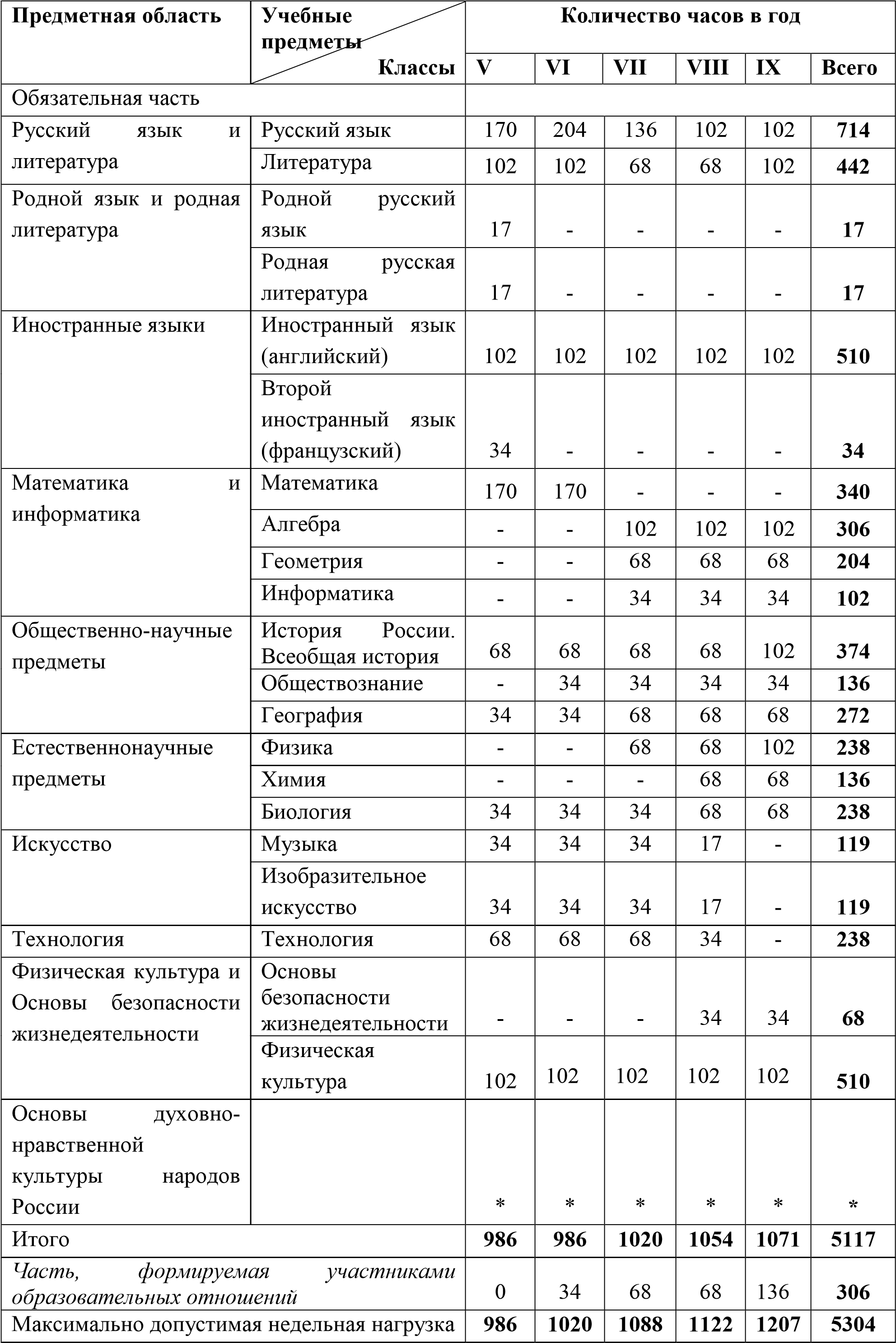 Учебный план основного общего образования МАОУ СШ № 150 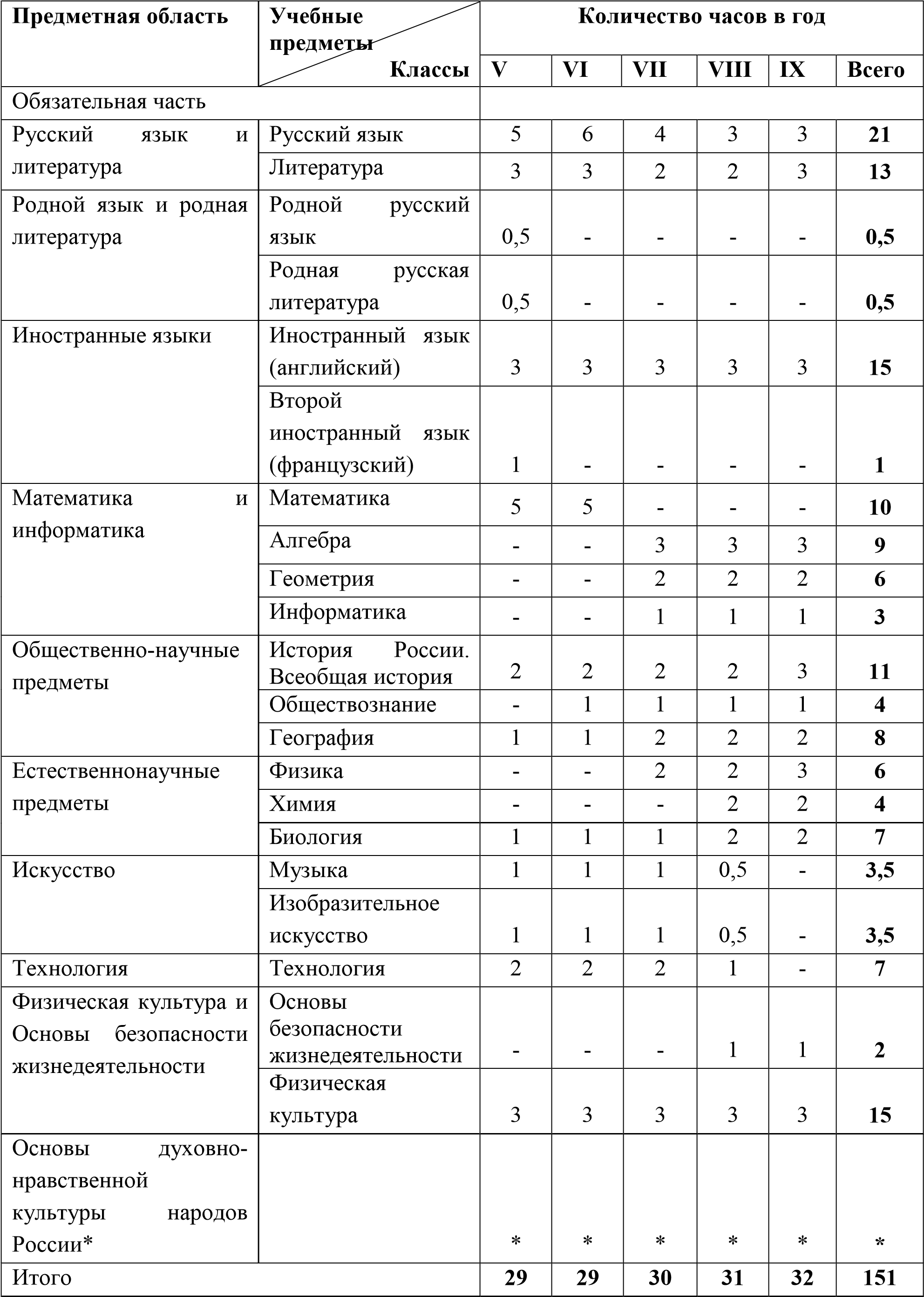 3.1.1.Календарный учебный график Календарный учебный график МАОУ СШ № 150 составлен в соответствии со следующими нормативными документами:   Федеральный закон от 29.12.2012 № 273-ФЗ «Об образовании в Российской Федерации» в действующей редакции (ст. 28,41).   СанПиН 2.4.2.2821-10 «Санитарно-эпидемиологические требования к условиям и организации обучения в общеобразовательных учреждениях» от 29 декабря 2010 г. N 189 г., зарегистрировано в Минюсте РФ 3 марта 2011 г. (с изменениями №3 от 24.11.2015).  Приказа Министерства образования и науки Российской Федерации от 17.12.2010 № 1987 «Об   утверждении Федерального государственного образовательного стандарта основного общего образования», с изменениями от 29.12.14 № 1644, от 31.12.15 №1577  - Устав МАОУ СШ № 150.   Учебный план школы.   Календарный учебный график определяет чередование учебной деятельности (урочной и внеурочной) и плановых перерывов для отдыха и иных социальных целей (каникул) по календарным периодам учебного года. Календарный учебный график устанавливает даты начала и окончания учебного года, продолжительность учебного года, четвертей, сроки и продолжительность каникул, сроки проведения промежуточной аттестации.  Учебный год в МАОУ СШ № 150 начинается как правило с 1 сентября. Учебные занятия в 5 – 8 классах проводятся по пятидневной учебной недели, в 9-м по шестидневной учебной неделе.  Продолжительность учебного года составляет 34 учебные недели.  Учебный год разделен на четыре учебных четверти. Примерная продолжительность каждой четверти составляет:   Продолжительность учебного года (четвертей)  Основное общее образование (5-9 классы)  В течение учебного года после каждой четверти предусмотрены каникулы, сроки и продолжительность которых примерно составляет:  Сроки и продолжительность каникул  Основное общее образование (5-9 классы)  Окончание учебного года устанавливается по окончании четвертой четверти (тридцать четвертой учебной недели).   Длительность учебных четвертей, их начало и окончание, начало и окончание учебного года может корректироваться в соответствии с ежегодным производственным календарем. Длительность учебных четвертей, их начало и окончание, начало и окончание учебного года утверждается ежегодным приказом по школе в начале учебного года.  Даты начала каникул и их длительность может корректироваться в соответствии с ежегодным производственным календарем, но в совокупности длительность осенних, зимних и весенних каникул составляет не более 30 календарных дней.  По окончании учебного года обучающимся устанавливаются летние каникулы, длительность которых не менее 8 недель.  Промежуточная аттестация для обучающихся 5-8 классов проходит до конца учебного года, в соответствии со сроками, указанными в календарном учебном графике, 9 классов – до 25 мая. 3.1.2. План внеурочной деятельности на уровне основного общего образования Под внеурочной деятельностью понимается образовательная деятельность, осуществляемая в формах, отличных от урочной, и направленная на достижение планируемых результатов освоения основной образовательной программы основного общего образования. Целью внеурочной деятельности является содействие в обеспечении достижения ожидаемых результатов обучающихся  школы  в соответствии с основной образовательной программой, основного общего образования, а так же формирование образовательного пространства для решения задач социализации, воспитания, развития здорового жизненного стиля, самоопределения обучающихся посредством интеграции ресурсов  гимназии, социокультурного пространства города.      Внеурочная деятельность организуется по направлениям развития личности (спортивно-оздоровительное, духовно-нравственное, социальное, общеинтеллектуальное, общекультурное).  Формы организации внеурочной деятельности. Содержание занятий, предусмотренных во внеурочной деятельности, осуществляется в таких формах как клубы и секции, экскурсии, соревнования, общественно полезные практики, часы общения  и другие формы на добровольной основе в соответствии с выбором участников образовательных отношений. Время, отведѐнное на внеурочную деятельность, не учитывается при определении максимально допустимой недельной нагрузки обучающихся и составляет не более 1750 часов за пять лет  обучения.  В школе реализуется оптимизационная модель организации внеурочной деятельности в соответствии с Письмом Минобрнауки РФ №03-296 от 12.05.2011 г. "Об организации внеурочной деятельности при введении федерального государственного образовательного стандарта общего образования".  Внеурочная деятельность включает в себя следующие компоненты:  Систему дополнительного образования внутри школы (студии, кружки, секции, элективные курсы); Использование ресурсов социокультурного пространства города (музеи, театры, выставочные залы, спортивные, музыкальные, художественные школы); Деятельность учителей – предметников (внеурочные мероприятия по предметам, событийные мероприятия); Деятельность классных руководителей; Деятельность других педагогических работников  (педагога-психолога, педагогаорганизатора и др.) Основное преимущество организации внеурочной деятельности непосредственно заключается в создании условий для полноценного пребывания ребѐнка в образовательной организации в течение дня, содержательном единстве учебной, воспитательной и развивающей деятельности в рамках основной образовательной программы образовательной организации. Основное преимущество совместной организации внеурочной деятельности заключается в предоставлении широкого выбора занятий для ребѐнка на основе спектра направлений детских объединений по интересам, возможности свободного самоопределения ребѐнка, привлечения к осуществлению внеурочной деятельности квалифицированных специалистов, а также практико-ориентированной и деятельностной основы организации образовательной деятельности. Координирующую роль в организации внеурочной деятельности выполняет, как правило, классный руководитель, который взаимодействует с педагогическими работниками, организует систему отношений через разнообразные формы воспитательной деятельности коллектива, в том числе через органы самоуправления, обеспечивает внеурочную деятельность обучающихся в соответствии с их выбором.  План внеурочной деятельности школы  направлен в первую очередь на достижение учащимися  планируемых результатов освоения основной образовательной программы и сформирован с учетом выбора участников образовательного процесса. План внеурочной деятельности определяет состав, структуру направлений и формы организации внеурочной деятельности. План внеурочной деятельности школы разработан на основе:  Федерального  государственного образовательного  стандарта основного общего образования, утвержденного  приказом министерства образования и науки РФ от 17 декабря 2010 г. № 1897; Письмом Минобрнауки РФ №03-296 от 12.05.2011 г. "Об организации внеурочной деятельности при введении федерального государственного образовательного стандарта общего образования"; СанПиН 2.4.2.2821-10 "Санитарно-эпидемиологические требования к условиям и организации обучения в общеобразовательных учреждениях" (утверждены постановлением Главного государственного санитарного врача Российской Федерации от 29 декабря 2010 г. № 189, зарегистрированным в Минюсте России 3 марта 2011 г., регистрационный номер 19993);   основной образовательной программы МАОУ СШ №150. Особенности реализации программ внеурочной деятельности   	Программы внеурочной деятельности разрабатываются на 34 учебные недели. При получении основного общего образования объем внеурочной деятельности  составляет не более 1750 часов за пять лет обучения, в год не более 350 часов.  Занятия проводятся по выбору обучающихся и их семей. Контроль реализации индивидуального плана ученика во внеурочной деятельности осуществляют классный руководитель.  Промежуточная аттестация по внеурочной деятельности оценивается (зачет / незачет) и может проходить в форме защиты проектной работы. Отчетного концерта, выставки, презентации, фильма и т.д. План внеурочной деятельности (недельный)   основного  общего образования План внеурочной деятельности (годовой)   основного  общего образования 3.2. Система условий реализации основной общеобразовательной программы основного общего образования             3.2.1. Описание кадровых условий реализации основной общеобразовательной программы основного общего образования: Уровень квалификации работников МАОУ СШ №150, осуществляющей образовательную деятельность, реализующей основную образовательную программу на уровне среднего общего образования, для каждой занимаемой должности должен соответствовать квалификационным характеристикам ЕКС и требованиям профессионального стандарта «Педагог» по соответствующей должности. Педагогический коллектив школы стабильный, общее число педагогических работников - 131. 96,7% педагогов имеют высшее образование. 39 человек (29,7%) имеют высшую категорию, 58 (44,3%) – первую. Отраслевые награды имеют: 7 человек – Почетный работник общего образования РФ; 1 человек – Отличник народного просвещения; 1 человек – Заслуженный педагог Красноярского края 9 человек награждены грамотами Министерства образования и науки РФ;  6 человек – Победители приоритетного национального проекта «Образование»; 8 человек – лауреаты районных и городских конкурсов «Учитель года». В 2016-2017 учебном году 30 учителей прошли аттестацию на квалификационные категории: по должности «учитель» - 18 человек, по должности «воспитатель» - 12 человек. 4 учителям установлена высшая категория; 2-м – установлена первая категория. В течение учебного года 33 педагога прошли курсы повышения квалификации не менее 72 часов, 6 учителей – по накопительной системе. В школе работают 21 молодой специалист, 13 педагогов имеют педагогический стаж свыше 30 лет.    	Профессиональное развитие и повышение квалификации педагогических работников Основным условием формирования и наращивания необходимого и достаточного кадрового потенциала школы является обеспечение в соответствии с новыми образовательными реалиями и задачами адекватности системы непрерывного педагогического образования. Для качественной реализации ООП ООО педагогам школы созданы условия для совершенствования профессионального мастерства через непрерывное повышение квалификации один раз в 3 года (приказ Минобрнауки России от 24 марта 2010 г. № 209 «О порядке аттестации педагогических работников государственных и муниципальных образовательных учреждений»). Педагоги школы участвуют в профессиональных конкурсах, организовывают и проводят мастер-классы, обучающие семинары, участвуют в проектах, создают и публикуют методические материалы, работают на базовых и стажировочных площадках ККИПКиППРО. Ожидаемый результат повышения квалификации – профессиональная готовность работников образования к реализации ФГОС ООО: обеспечение оптимального вхождения работников образования в систему ценностей современного образования; принятие идеологии ФГОС ООО; освоение новой системы требований к структуре основной образовательной программы, результатам еѐ освоения и условиям реализации, а также системы оценки итогов образовательной деятельности обучающихся; овладение учебно-методическими и информационно-методическими ресурсами, необходимыми для успешного решения задач ФГОС ООО. 3.2.2. Психолого-педагогические условия реализации основной образовательной программы основного общего образования Требованиями ФГОС к психолого-педагогическим условиям реализации основной образовательной программы основного общего образования являются:  обеспечение преемственности содержания и форм организации образовательной деятельности по отношению к начальному уровню общего образования с учетом специфики возрастного психофизического развития обучающихся, в том числе особенностей перехода из младшего школьного возраста в подростковый; обеспечение вариативности направлений психолого-педагогического сопровождения участников    образовательного процесса (сохранение и укрепление психологического здоровья обучающихся; формирование ценности здоровья и безопасного образа жизни; дифференциация и индивидуализация обучения; мониторинг возможности и способности обучающихся, выявление и поддержка одарѐнных детей и детей особыми возможностями здоровья, формирование коммуникативных навыков в разновозрастной среде и среде сверстников); обеспечение диверсификации уровней психолого-педагогического сопровождения участников  образовательной деятельности (индивидуальный, групповой, уровень класса); формирование развития психолого–педагогической компетентности педагогических и    административных   работников, родителей (законных представителей) обучающихся;  учѐт специфики возрастного психофизического развития обучающихся;  поддержка детских объединений и ученического самоуправления. Преемственность содержания и форм организации образовательной деятельности по отношению к начальному уровню общего образования с учетом специфики возрастного психофизического развития обучающихся, в том числе особенностей перехода из младшего школьного возраста в подростковый, могут включать:  учебное сотрудничество, совместную деятельность, разновозрастное сотрудничество, дискуссию, тренинги, групповую игру, освоение культуры аргументации, рефлексию, педагогическое общение.   В Школы созданы условия для квалифицированной психолого-педагогической поддержки образовательного процесса. В школе работают 2 педагога-психолога, 2 педагога-организатора, социальный педагог. Для эффективного психолого-педагогического сопровождения создан и работает Совет профилактики, который сотрудничает с ОДН Советского района г. Красноярска. Работа с родителями (законными представителями) осуществляется через тематические родительские собрания, консультации педагогов и специалистов, психолого-педагогические консилиумы, посещение уроков и воспитательных мероприятий. Психологическая компетентность родителей (законных представителей) формируется также в дистанционной форме через Интернет. Психологическое просвещение обучающихся осуществляется на психологических занятиях, тренингах, консультациях, дистанционно, а также через реализацию проекта «Родительский университет». Родительский университет, построенный как европейский университет с выбором курсов. Главная идея и вся деятельность университета направлена на укрепление не только внутренних детско-родительских отношений, но и на объединение усилий семьи и школы при решении трудностей в вопросах воспитания и развития подрастающего поколения. В школе создана конфликтная комиссия, которая при необходимости рассматривает спорные вопросы во взаимоотношениях участников образовательного процесса. Обучающиеся, относящиеся по тем или иным причинам к «группе риска» – объект пристального внимания психологв, социального педагога, педагога-организатора.  3.2.3. Финансовые условия реализации основной образовательной программы основного общего образования Финансовое обеспечение – важнейший компонент требований к условиям реализации основных общеобразовательных программ. Его назначение состоит в том, чтобы обеспечить финансовыми ресурсами реализацию требований к информационно-методическим, кадровым, учебно-материальным и иным ресурсам.  Финансовый механизм является интегрирующим фактором эффективности условий реализации основных образовательных программ и направлен на обеспечение деятельности основного субъекта образовательного процесса – учителя необходимыми и достаточными для эффективной реализации планируемых результатов ресурсами. Финансовое обеспечение реализации основной образовательной программы на уровне среднего общего образования опирается на исполнение расходных обязательств, обеспечивающих конституционное право граждан на бесплатное и общедоступное общее образование. Объѐм действующих расходных обязательств отражается в задании учредителя по оказанию государственных (муниципальных) образовательных. Задание учредителя обеспечивает соответствие показателей объѐмов и качества предоставляемых образовательным учреждением услуг (выполнения работ) с размерами направляемых на эти цели средств бюджета. Финансовое обеспечение задания учредителя по реализации основной образовательной программы среднего  общего образования осуществляется на основе нормативного подушевого финансирования. Введение нормативного подушевого финансирования определяет механизм формирования расходов и доведения средств на реализацию государственных гарантий прав граждан на получение общедоступного и бесплатного среднего общего образования.  Реализация принципа нормативного подушевого финансирования осуществляется на трѐх следующих уровнях: межбюджетных отношений (бюджет субъекта РФ — муниципальный бюджет); внутрибюджетных отношений (муниципальный бюджет — образовательное учреждение); образовательного учреждения. Порядок определения и доведения до общеобразовательных учреждений бюджетных ассигнований, рассчитанных с использованием нормативов бюджетного финансирования на одного обучающегося, обеспечивает нормативно-правовое закрепление на региональном уровне следующих положений: — неуменьшение уровня финансирования по статьям расходов, включѐнным в величину регионального расчѐтного подушевого норматива (заработная плата с начислениями, прочие текущие расходы на обеспечение материальных затрат, непосредственно связанных с учебной деятельностью общеобразовательных учреждений); — возможность использования нормативов не только на уровне межбюджетных отношений (бюджет региона — бюджеты муниципальных районов и городских округов), но и на уровне внутрибюджетных отношений (муниципальный бюджет — общеобразовательное учреждение) и образовательного учреждения. Формирование фонда оплаты труда образовательного учреждения осуществляется в пределах объѐма средств образовательного учреждения на текущий финансовый год. Размеры, порядок и условия осуществления стимулирующих выплат определяются в локальных правовых актах МАОУ СШ №150. Региональный расчѐтный подушевой норматив предусматривает следующие расходы на год: оплату труда работников образовательных учреждений с учѐтом районных коэффициентов к заработной плате, а также отчисления; расходы, непосредственно связанные с обеспечением образовательного процесса (приобретение учебно-наглядных пособий, технических средств обучения, расходных материалов, канцелярских товаров, оплату услуг связи в части расходов, связанных с подключением к информационной сети Интернет и платой за пользование этой сетью); иные хозяйственные нужды и другие расходы, связанные с обеспечением образовательного процесса (обучение, повышение квалификации педагогического и административно-управленческого персонала образовательных учреждений, командировочные расходы и др.), за исключением расходов на содержание зданий и коммунальных расходов, осуществляемых из местных бюджетов. В связи с требованиями ФГОС ООО при расчѐте регионального подушевого норматива учитываются затраты рабочего времени педагогических работников на урочную и внеурочную деятельность, включая все виды работ (учебную, воспитательную, методическую и т.п.), входящие в трудовые (должностные) обязанности педагогических работников.  Для обеспечения требований ФГОС ООО на основе проведѐнного анализа материальнотехнических условий реализации ООП ООО Школа: определяет величину затрат на обеспечение требований к условиям реализации ООП ООО; соотносит необходимые затраты с региональным (муниципальным) графиком внедрения ФГОС ООО и определяет распределение по годам освоения средств на обеспечение требований к условиям реализации ООП ООО в соответствии с ФГОС ООО; устанавливает предмет закупок, количество и стоимость пополняемого оборудования, а также работ для обеспечения требований к условиям реализации ООП ООО; определяет объѐмы финансирования, обеспечивающие реализацию внеурочной деятельности обучающихся, включѐнной в основную общеобразовательную программу образовательного учреждения; выделяет ставки для педагогов дополнительного образования, которые обеспечивают реализацию разнообразных программ внеурочной деятельности. 3.2.4. Материально-технические условия реализации основной общеобразовательной программы Материально-техническое обеспечение – одно из важнейших условий реализации основной образовательной программы основного общего образования, создающее современную предметнообразовательную среду обучения в основной школе с учетом целей, устанавливаемых ФГОС ООО.  Материально-технические условия реализации ООП ООО включают учебное и учебно-наглядное оборудование, оснащение учебных кабинетов и административных помещений. Соответственноэто и является объектом регламентирования.  Критериальными источниками оценки учебно-материального обеспечения образовательного процесса являются требования ФГОС ООО, требования и условия  Положения о лицензировании образовательной деятельности, утверждѐнного постановлением Правительства Российской Федерации от 16 марта 2011 г. № 174, а также соответствующие приказы и методические рекомендации, в том числе: Санитарно–эпидемиологические правила и нормативы СанПиН 2.4.2.2821-10 «Санитарноэпидемиологические требования к условиям и организации обучения в общеобразовательных учреждениях»; приказ Минобрнауки России от 4 октября 2010 г. № 986 «Об утверждении федеральных требований к образовательным учреждениям в части минимальной оснащѐнности учебного процесса и оборудования учебных помещений»; приказ Минобрнауки России от 23 июня 2010 г. № 697 «Об утверждении федеральных требований к образовательным учреждениям в части охраны здоровья обучающихся, воспитанников»;  перечни рекомендуемой учебной литературы и цифровых образовательных ресурсов. Материально-техническая база школы приводится в соответствие с задачами по обеспечению реализации основной образовательной программы, необходимого учебно-материального оснащения образовательного процесса и созданию соответствующей образовательной и социальной среды. В соответствии с требованиями ФГОС в школе оборудованы: 3.2.5. Информационно-методические условия реализации основной образовательной программы основного общего образования Учебно-методические и информационные ресурсы – существенный и неотъемлемый компонент инфраструктуры школьного образования, инструментального сопровождения основного общего образования, в целом обеспечивающий результативность современного процесса обучения и воспитания, эффективность деятельности учителя и ученика средствами информационнокоммуникационного сопровождения.  В соответствии с требованиями ФГОС ООО информационно-методические условия реализации основной общеобразовательной программы обеспечиваются современной информационнообразовательной средой. Под информационно-образовательной средой (или ИОС) понимается открытая педагогическая система, сформированная на основе разнообразных информационных образовательных ресурсов, современных информационно-телекоммуникационных средств и педагогических технологий, направленных на формирование творческой, социально активной личности, а также компетентность участников образовательного процесса в решении учебно-познавательных и профессиональных задач с применением информационно-коммуникационных технологий (ИКТ-компетентность), наличие служб поддержки применения ИКТ.  	Информационно-образовательная среда школы: единая информационно-образовательная среда страны; единая информационно-образовательная среда региона; информационно-образовательная среда образовательного учреждения;  предметная информационно-образовательная среда; информационно-образовательная среда УМК.  	Основными элементами ИОС являются: информационно-образовательные ресурсы в виде печатной продукции; информационно-образовательные ресурсы на сменных оптических носителях; информационно-образовательные ресурсы Интернета; вычислительная и информационно-телекоммуникационная инфраструктура; прикладные программы, в том числе поддерживающие администрирование и финансовохозяйственную деятельность образовательного учреждения. Учебно-методические и информационные ресурсы реализации ООП ООО должны обеспечивать: управленческую деятельность администраторов, учебного плана, примерных учебных планов по предметам, образовательных программ образовательного учреждения, программ развития универсальных учебных действий, модели аттестации учащихся, рекомендаций по проектированию учебного процесса;   образовательную (учебную и внеучебную) деятельность обучающихся (печатные и электронные носители образовательной информации, мультимедийные, аудио- и видеоматериалы, цифровые образовательные ресурсы);  образовательную деятельность обучающихся, учителей, психологов. Учебно-методические и информационные ресурсы включают: печатные и электронные носители научно-методической, учебно-методической, психолого-педагогической информации, программнометодические, инструктивно-методические материалы, цифровые образовательные ресурсы. В школе имеется актовый зал на 600 мест; большой спортивный зал размером 30м*18м, малый спортивный зал размером 18м*9м, 2 зала для занятий ЛФК, тренажѐрный зал, зал художественной гимнастики, зал борьбы. Все залы со спортивным покрытием пола тарафлекс и необходимым оборудованием.  На территории школы имеются две универсальные спортивные площадки, легкоатлетическое ядро с беговой дорожкой (покрытие) и ямой для прыжков в длину, футбольное поле (60м*40м) с искусственным покрытием, гимнастический городок, оборудованный МАФами для детей разного возраста, площадка для настольного тенниса с покрытием.  Медицинский блок выполнен в соответствии с нормативными требованиями: процедурный, кабинет врача.  Школьная столовая спроектирована для работы на полуфабрикатах. Установлены технологическое оборудование и мебель. Обеденный зал рассчитан на 330 мест. 100% уч-ся имеют возможность пользоваться широкополосным Интернетом (не менее 2 Мб/с).  С целью учета приоритетов основной образовательной программы основного общего образования школы необходимо обеспечить: курсовую подготовку педагогических кадров по ФГОС ООО; наладить регулярное информирование родителей и общественности о процессе реализации ООП ООО; вести мониторинг развития обучающихся в соответствии с основными приоритетами программы;укреплять материальную базу школы. 3.2.6 Механизмы достижения целевых ориентиров в системе условий Система условий реализации основной образовательной программы Интегративным результатом выполнения требований к условиям реализации основной образовательной программы образовательной организации является создание и поддержание развивающей образовательной среды, адекватной задачам достижения личностного, социального, познавательного (интеллектуального), коммуникативного, эстетического, физического, трудового развития обучающихся. Созданные в школе, реализующей основную образовательную программу основного общего образования, условия:  − соответствуют требованиям ФГОС;  − обеспечивают достижение планируемых результатов освоения основной образовательной программы образовательной организации и реализацию предусмотренных в ней образовательных программ;  − учитывают особенности образовательной организации, ее организационную структуру, запросы участников образовательной деятельности в основном общем образовании;  − предоставляют возможность взаимодействия с социальными партнерами. В соответствии с требованиями ФГОС раздел основной образовательной программы образовательной организации, характеризующий систему условий, содержит:  − описание кадровых, психолого-педагогических, финансово-экономических, материальнотехнических, информационно- методических условий и ресурсов;  − обоснование необходимых изменений в имеющихся условиях в соответствии с целями и приоритетами основной образовательной программы основного общего образования образовательной организации; − механизмы достижения целевых ориентиров в системе условий; сетевой график (дорожную карту) по формированию необходимой системы условий;  − систему оценки условий. Основным механизмом достижения целевых ориентиров в системе условий является чѐткое взаимодействие всех участников образовательного процесса. Контроль состояния системы условий осуществляется директором Школы. 3.2.7. Сетевой график (дорожная карта) по формированию необходимой системы условий реализации ООП ООО МАОУ СШ №150 ПЛАН-ГРАФИК МЕРОПРИЯТИЙ ПО ВНЕДРЕНИЮ ФГОС ООО 2016-2017 учебный год Выпускник научится Выпускник получит возможность научиться Основы гражданской идентичности Основы гражданской идентичности уважать Отечество, прошлое и настоящее многонационального народа России действовать в соответствии с гуманистическими, демократическими и традиционными ценностями многонационального российского общества осознавать свою этническую принадлежность, знать историю, язык, культуру своего народа, своего края, основ культурного наследия народов России и человечества совершать поступки в соответствии с чувством ответственности и долга перед Родиной. Отношение к учению Отношение к учению ответственно относиться к учению, быть готовым к саморазвитию и самообразованию на основе мотивации к обучению и познанию, выбору профильного образования на базе ориентировки в мире профессий и профессиональных предпочтений. самостоятельно строить отдельные индивидуальные образовательные маршруты с учетом устойчивых учебно-познавательных интересов (определять образовательные цели, намечать пути их достижения, искать способы возникающих образовательных задач, контролировать и оценивать свою деятельность, по необходимости обращаться за экспертной оценкой к сверстникам и взрослым) Целостное мировоззрение Целостное мировоззрение воспринимать современный мир целостно, в  соответствии с современным уровнем развития науки и общественной практики, учитывать социальное, культурное, языковое, духовное многообразие современного мира. воспринимать современный мир целостно, в  соответствии с современным уровнем развития науки и общественной практики, учитывать социальное, культурное, языковое, духовное многообразие современного мира. Нормы взаимоотношений между людьми Нормы взаимоотношений между людьми воспринимать толерантность как норму взаимоотношений между людьми уважительно относиться к мировоззрению, культуре, языку, вере, гражданской позиции, истории, религии, традициям, языкам, ценностям народов России и мира. Участие в социальной жизни Участие в социальной жизни соблюдать социальные нормы, правила поведения, ролей и форм социальной жизни в группах и сообществах, включая взрослые и социальные сообщества участвовать в школьном самоуправлении и общественной жизни в пределах возрастных компетенций с учѐтом региональных, этнокультурных, социальных и экономических особенностей. Отношение к моральным проблемам Отношение к моральным проблемам развивать моральное сознание и компетентности в решении моральных проблем на основе личностного выбора осознанно 	и 	ответственно собственным поступкам относиться к Коммуникативная компетентность Коммуникативная компетентность строить общение и сотрудничество со сверстниками, детьми старшего и младшего возраста, 	взрослыми 	в 	процессе образовательной, 	общественно 	полезной, учебно-исследовательской, творческой и других видов деятельности Основы здорового образа жизни Основы здорового образа жизни сформировать 	ценность 	здорового 	и безопасного образа жизни. усвоить правила индивидуального и коллективного безопасного поведения в чрезвычайных ситуациях, угрожающих жизни и здоровью людей. усвоить правила поведения на транспорте и правила поведения на дорогах Экологическое мышление Экологическое мышление Экологическое мышление Экологическое мышление применять в практической деятельности знание основ экологической культуры, соответствующей современному уровню экологического мышления, получит опыт экологически ориентированной рефлексивнооценочной и практической деятельности в жизненных ситуациях. Ценности семьи Ценности семьи Ценности семьи Ценности семьи осознавать значение семьи в жизни человека и общества, принимать ценности семейной жизни, уважительно и заботливо относиться к членам своей семьи. Эстетическое сознание Эстетическое сознание Эстетическое сознание Эстетическое сознание воспринимать образцы художественного наследия народов России и мира через творческую деятельность Выпускник научится Выпускник получит возможность научиться Компетентность решения проблем Компетентность решения проблем планировать решение задачи, выбирать метод для решения, определять необходимые ресурсы видеть сильные и слабые стороны полученного результата и своей деятельности, воспринимать и использовать критику и рекомендации других производить требуемую последовательность действий по инструкции; при необходимости уточнять формулировки задачи, получать недостающие дополнительные данные и новые способы решения совершенствовать 	результаты 	решения конкретной задачи и свою деятельность выявлять и использовать аналогии, переносить взаимосвязи и закономерности на задачи с аналогичным условием; выдвигать и проверять гипотезы, систематически пробовать различные пути решения выполнять текущий контроль и оценку своей деятельности; сравнивать характеристики запланированного и полученного продукта; оценивать продукт своей деятельности на основе заданных критериев Информационная компетентность Получение информации Информационная компетентность Получение информации планировать поиск информации, формулировать поисковые запросы, выбирать способы получения информации проводить 	самостоятельные эксперименты наблюдения и обращаться к поисковым системам интернета, к информированному человеку, к справочным и иным источникам находить в сообщении информацию: конкретные сведения; разъяснение значения слова или фразы; основную тему или идею; указание на время и место действия, описание отношений между упоминаемыми лицами событий, их объяснение, обобщение, устанавливать связь между событиями оценивать правдоподобность сообщения, выявлять установку автора (негативное или позитивное отношение к событиям) и использованные им приемы (неожиданность поворота событий и т. д.) выделять из сообщения информацию, которая необходима для решения поставленной задачи; отсеивать лишние данные обнаруживать недостаточность или неясность данных; формулировать вопросы к учителю (эксперту) с указанием на недостаточность информации или свое непонимание информации сопоставлять и сравнивать информацию из разных частей сообщения, в том числе, из внешних источников, выявлять различие точек зрения, привлекать собственный опыт Создание, представление и передача сообщения Создание, представление и передача сообщения планировать создание сообщения, выбирать сочетание различных форм представления информации и инструментов ее создания и организации; использовать их для обеспечения максимальной эффективности в создании сообщения и передаче смысла создавать проекты и планы в различных формах (текст, чертеж, виртуальная модель) создавать проекты и планы в различных формах (текст, чертеж, виртуальная модель) создавать проекты и планы в различных формах (текст, чертеж, виртуальная модель) обрабатывать имеющиеся сообщения: преобразовывать запись устного сообщения ставить виртуальный эксперимент ставить виртуальный эксперимент ставить виртуальный эксперимент (включая презентацию), интервью, дискуссии в письменный текст, формулировать выводы из изложенных фактов, комментировать, выделять отдельные линии, менять повествователя, иллюстрировать, преобразовывать в наглядную форму создавать текстовое описание объектов, явлений и событий, наблюдаемых и зафиксированных на изображения, фиксировать в графической форме схемы и планы наблюдаемых или описанных объектов и событий, понятий, связи между ними выбирать правильные инструменты и действия фиксаци необходимых элементов и контексты с необходимым технологическим качеством, в том числе фиксировать ход эксперимента, дискуссии в классе и т. д. фиксировать в виде текста и гипермедиасообщения свои рассуждения (решение математической задачи, вывод из результатов эксперимента, обоснование выбора технологического решения и т. д.) участвовать в дискуссии и диалоге, учитывать мнение других участников, ставить задачи коммуникации и определять результаты Коммуникативная компетентность Коммуникативная компетентность привлекать  других людей (как в форме  непосредственного взаимодействия, так и через их авторские произведения) к совместной постановке целей  и их достижению ставить и решать определенные типы задач социального, организационного взаимодействия оценивать  свои и чужие действия в соответствии  с их целями, задачами, возможностями, нормами  общественной  жизни понимать и создавать культурные тексты,оценивать свои возможности в понимании  и создании культурных текстов, искать и осваивать  недостающие  для этого  средства строить письменное или устное развернутое высказывание, удерживающее предметную логику, учитывающее разнообразие возможных точек зрения по данному вопросу разрешать  конфликты читать и осмысливать культурные тексты  разного уровня сложности  с разными стилевыми и иными особенностями, продолжая их собственную внутреннюю логику осознавать и формулировать цели совместной деятельности, роли, позиции и цели участников оценивать ход взаимодействия, степень достижения промежуточных и конечных результатов находить пути разрешения конфликта, в том числе в качестве третьей стороны, способы поведения в ситуации неизбежного конфликта и столкновения интересов, достижения компромисса Учебная компетентность Учебная компетентность строить 	собственную 	индивидуальную образовательную программу на последующих этапах  образования самостоятельно и инициативно создавать средства для собственного продвижения в обучении и развитии, выстраивать своюобразовательную траекторию, а также создавать необходимые для собственного развития ситуации и адекватно их реализовывать. определять последовательность учебных целей, достижение которых обеспечит движение по определенной  траектории оценивать свои ресурсы и дефициты в достижении  этих целей,обладать развитой способностью к поиску  источников восполнения этих  дефицитов проводить рефлексивный анализ своей образовательной деятельности, использовать продуктивные методы рефлексии Выпускник научится Выпускник получит возможность научиться: Речь и речевое общение Речь и речевое общение использовать различные виды монолога в различных ситуациях общения выступать перед аудиторией с небольшим докладом; публично представлять проект, реферат; публично защищать свою позицию использовать различные виды диалога в ситуациях формального и неформального, межличностного и межкультурного общения участвовать в коллективном обсуждении проблем, аргументировать собственную позицию, доказывать еѐ, убеждать соблюдать нормы речевого поведения в типичных ситуациях общения понимать основные причины коммуникативных неудач и объяснять их. оценивать образцы устной монологической и диалогической речи с точки зрения их эффективности, соответствия ситуации речевого общения, достижения коммуникативных целей речевого взаимодействия, уместности использованных языковых средств предупреждать коммуникативные неудачи в процессе речевого общения Аудирование Аудирование Овладение различными видами аудирования (с полным пониманием аудиотекста, с пониманием основного содержания, с выборочным извлечением информации); передавать содержание аудиотекста в соответствии с заданной коммуникативной задачей в устной форме понимать явную и скрытую (подтекстовую) информацию публицистического текста (в том числе в СМИ), анализироватьикомментировать еѐ в устной форме. Понимать, интерпретировать и комментировать тексты различных функционально-смысловых типов речи и функциональных разновидностей языка; формулировать в устной форме тему, коммуникативную задачу, основную мысль, логику изложения учебно-научного, публицистического, официально-делового, художественного аудиотекстов, распознавать в них основную и дополнительную информацию, комментировать еѐ в устной форме; передавать содержание учебно-научных, публицистических, официально-деловых, художественных аудиотекстов в форме плана, тезисов, ученического изложения (подробного, выборочного, сжатого) Чтение Чтение понимать содержание прочитанных учебнонаучных, публицистических (информационных и аналитических, художественно-публицистического жанров), художественных текстов и воспроизводить их в устной форме в соответствии с ситуацией общения, а также в форме ученического изложения (подробного, выборочного, сжатого), в форме плана, тезисов (в устной и письменной форме) понимать, анализировать, оценивать явную и скрытую (подтекстовую) информацию в прочитанных текстах разной функциональностилевой и жанровой принадлежности; Развивать навыки чтения на русском языке и содержательной переработки прочитанного материала использовать практические умения ознакомительного, изучающего, просмотрового способов (видов) чтения в соответствии с поставленной коммуникативной задачей;передавать схематически представленную информацию в виде связного текста извлекать информацию по заданной проблеме (включая противоположные точки зрения на еѐ решение) из различных источников (учебнонаучных текстов, текстов СМИ, в том числе представленных в электронном виде на различных информационных носителях, официально-деловых текстов), высказывать собственную точку зрения на решение проблемы. использовать приѐмы работы с учебной книгой, справочниками и другими информационными источниками, включая СМИ и ресурсы Интернета отбирать и систематизировать материал на определѐнную тему, анализировать отобранную информацию и интерпретировать еѐ в соответствии с поставленной коммуникативной задачей. Говорение Говорение создавать устные монологические и диалогические высказывания (в том числе оценочного характера) на актуальные социально-культурные, нравственноэтические, бытовые, учебные темы (в том числе лингвистические, а также темы, связанные с содержанием других изучаемых учебных предметов) разной коммуникативной направленности в соответствии с целями и ситуацией общения (сообщение, небольшой доклад в ситуации учебно-научного общения, бытовой рассказ о событии, история, участие в беседе, споре) создавать устные монологические и диалогические высказывания различных типов и жанров в учебно-научной (на материале изучаемых учебных дисциплин), социальнокультурной и деловой сферах общения обсуждать и чѐтко формулировать цели, план совместной групповой учебной деятельности, распределение частей работы выступать перед аудиторией с докладом; публично защищать проект, реферат извлекать из различных источников, систематизировать и анализировать материал на определѐнную тему и передавать его в устной форме с учѐтом заданных условий общения участвовать в дискуссии на учебно-научные темы, соблюдая нормы учебно-научного общения соблюдать в практике устного речевого общения основные орфоэпические, лексические, грамматические нормы современного русского литературного языка; стилистически корректно использовать лексику и фразеологию, правила речевого этикета анализировать и оценивать речевые высказывания с точки зрения их успешности в достижении прогнозируемого результата Письмо Письмо создавать письменные монологические высказывания разной коммуникативной направленности с учѐтом целей и ситуации общения (ученическое сочинение на социально-культурные, нравственно-этические, бытовые и учебные темы, рассказ о событии, тезисы, неофициальное письмо, отзыв, расписка, доверенность, заявление) писать рецензии, рефераты излагать содержание прослушанного или прочитанного текста (подробно, сжато, выборочно) в форме ученического изложения, а также тезисов, плана составлять аннотации, тезисы выступления, конспекты соблюдать в практике письма основные лексические, грамматические, орфографические и пунктуационные нормы современного русского литературного языка; стилистически корректно использовать лексику и фразеологию писать резюме, деловые письма, объявления с учѐтом внеязыковых требований, предъявляемых к ним, и в соответствии со спецификой употребления языковых средств Текст Текст анализировать и характеризовать тексты различных типов речи, стилей, жанров с точки зрения смыслового содержания и структуры, а также требований, предъявляемых к тексту как речевому произведению создавать в устной и письменной форме учебнонаучные тексты (аннотация, рецензия, реферат, тезисы, конспект, участие в беседе, дискуссии), официально-деловые тексты (резюме, деловое письмо, объявление) с учѐтом внеязыковых требований, предъявляемых к ним, и в соответствии со спецификой употребления в них языковых средств осуществлять информационную переработку текста, передавая его содержание в виде плана (простого, сложного), тезисов, схемы, таблицы и т. п.; создавать и редактировать собственные тексты различных типов речи, стилей, жанров с учѐтом требований к построению связного текста Функциональные разновидности языка Функциональные разновидности языка владеть практическими умениями различать тексты разговорного характера, научные, публицистические, официально-деловые, тексты художественной литературы (экстралингвистические особенности, лингвистические особенности на уровне употребления лексических средств, типичных синтаксических конструкций) создавать тексты различных функциональных стилей и жанров (аннотация, рецензия, реферат, тезисы, конспект как жанры учебно-научного стиля), участвовать в дискуссиях на учебнонаучные темы; составлять резюме, деловое письмо, объявление в официально-деловом стиле; готовить выступление, информационную заметку, сочинение-рассуждение в публицистическом стиле; принимать участие в беседах, разговорах, спорах в бытовой сфере общения, соблюдая нормы речевого поведения; создавать бытовые рассказы, истории, писать дружеские письма с учѐтом внеязыковых требований, предъявляемых к ним, и в соответствии со спецификой употребления языковых средств различать и анализировать тексты разных жанров научного (учебно-научного), публицистического, официально-делового стилей, разговорной речи (отзыв, сообщение, доклад как жанры научного стиля; выступление, статья, интервью, очерк как жанры публицистического стиля; расписка, доверенность, заявление как жанры анализировать образцы публичной речи с точки зрения еѐ композиции, аргументации, языкового оформления, достижения поставленных коммуникативных задач; выступать перед аудиторией сверстников с небольшой протокольно-этикетной, развлекательной, убеждающей речью официально-делового стиля; рассказ, беседа, спор как жанры разговорной речи) создавать устные и письменные высказывания разных стилей, жанров и типов речи (отзыв, сообщение, доклад как жанры научного стиля; выступление, интервью, репортаж как жанры публицистического стиля; расписка, доверенность, заявление как жанры официально-делового стиля; рассказ, беседа, спор как жанры разговорной речи; тексты повествовательного характера, рассуждение, описание; тексты, сочетающие разные функционально-смысловые типы речи); различать и анализировать тексты разговорного характера, научные, публицистические, официально-деловые, тексты художественной литературы с точки зрения специфики использования в них лексических, морфологических, синтаксических средств оценивать чужие и собственные речевые высказывания разной функциональной направленности с точки зрения соответствия их коммуникативным требованиям и языковой правильности; исправлять речевые недостатки, редактировать текст выступать перед аудиторией сверстников с небольшими информационными сообщениями, сообщением и небольшим докладом на учебнонаучную тему Общие сведения о языке Общие сведения о языке характеризовать основные социальные функции русского языка в России и мире, место русского языка среди славянских языков, роль старославянского (церковнославянского) языка в развитии русского языка характеризовать вклад выдающихся лингвистов в развитие русистики. определять различия между литературным языком и диалектами, просторечием, профессиональными разновидностями языка, жаргоном и характеризовать эти различия 	оценивать 	использование 	основных изобразительных средств языка Фонетика и орфоэпия. Графика Фонетика и орфоэпия. Графика проводить фонетический анализ слова опознавать основные выразительные средства фонетики (звукопись) соблюдать основные орфоэпические правила современного русского литературного языка; 	извлекать 	необходимую 	информацию 	из орфоэпических словарей и справочников выразительно 	читать 	прозаические 	и поэтические тексты использовать 	еѐ 	в 	различных 	видах деятельности извлекать необходимую информацию из мультимедийных орфоэпических словарей и справочников; использовать еѐ в различных видах деятельности Морфемика и словообразование Морфемика и словообразование делить слова на морфемы на основе смыслового, грамматического и характеризовать словообразовательные цепочки и словообразовательные гнѐзда, устанавливая словообразовательного анализа слова смысловую и структурную связь однокоренных слов различать 	изученные 	способы словообразования опознавать основные выразительные средства словообразования в художественной речи и оценивать их анализировать и самостоятельно составлять словообразовательные пары и словообразовательные цепочки слов извлекать необходимую информацию из морфемных, словообразовательных и этимологических словарей и справочников, в том числе мультимедийных применять знания и умения по морфемике и словообразованию в практике правописания, а также при проведении грамматического и лексического анализа слов использовать этимологическую справку для объяснения правописания и лексического значения слова Лексикология и фразеология Лексикология и фразеология проводить лексический анализ слова, характеризуя лексическое значение, принадлежность слова к группе однозначных или многозначных слов, указывая прямое и переносное значение слова, принадлежность слова к активной или пассивной лексике, а также указывая сферу употребления и стилистическую окраску слова объяснять общие принципы классификации словарного состава русского языка; группировать слова по тематическим группам аргументировать различие лексического и грамматического значений слова подбирать к словам синонимы, антонимы опознавать омонимы разных видов опознавать фразеологические обороты оценивать собственную и чужую речь с точки зрения точного, уместного и выразительного словоупотребления соблюдать лексические нормы в устных и письменных высказываниях опознавать основные выразительные средства лексики и фразеологии в публицистической  и художественной речи и оценивать их; объяснять особенности употребления лексических средств в текстах научного и официально-делового стилей речи использовать лексическую синонимию как средство исправления неоправданного повтора в речи и как средство связи предложений в тексте извлекать необходимую информацию из лексических словарей разного типа (толкового словаря, словарей синонимов, антонимов, устаревших слов, иностранных слов, фразеологического словаря и др.) и справочников, в том числе мультимедийных опознавать основные виды тропов, построенных на переносном значении слова (метафора, эпитет, олицетворение) использовать эту информацию в различных видах деятельности пользоваться различными видами лексических словарей (толковым словарѐм, словарѐм синонимов, антонимов, фразеологическим словарѐм и др.) и использовать полученную информацию в различных видах деятельности Морфология Морфология опознавать самостоятельные (знаменательные) части речи и их формы, служебные части речи анализировать 	синонимические 	средства морфологии анализировать слово с точки зрения его принадлежности к той или иной части речи различать грамматические омонимы употреблять формы слов различных частей речи в соответствии с нормами современного русского литературного языка опознавать основные выразительные средства морфологии в публицистической и художественной речи и оценивать их; объяснять особенности употребления морфологических средств в текстах научного и официальноделового стилей речи применять морфологические знания и умения в практике правописания, в различных видах анализа извлекать необходимую информацию из словарей грамматических трудностей, в том числе мультимедийных; использовать эту информацию в различных видах деятельности. распознавать явления грамматической омонимии, существенные для решения орфографических и пунктуационных задач Синтаксис Синтаксис опознавать основные единицы синтаксиса (словосочетание, предложение) и их виды 	анализировать 	синонимические 	средства синтаксиса анализировать различные виды словосочетаний и предложений с точки зрения структурной и смысловой организации, функциональной предназначенности опознавать основные выразительные средства синтаксиса в публицистической и художественной речи и оценивать их; объяснять особенности употребления синтаксических конструкций в текстах научного и официальноделового стилей речи употреблять синтаксические единицы в соответствии с нормами современного русского литературного языка анализировать особенности употребления синтаксических конструкций с точки зрения их функционально-стилистических качеств, требований выразительности речи использовать разнообразные синонимические синтаксические конструкции в собственной речевой практике применять синтаксические знания и умения в практике правописания, в различных видах анализа Правописание: орфография и пунктуация Правописание: орфография и пунктуация соблюдать 	орфографические 	и пунктуационные нормы в процессе письма (в объѐме содержания курса) 	демонстрировать 	роль 	орфографии 	и пунктуации в передаче смысловой стороны речи объяснять выбор написания в устной форме (рассуждение) и письменной форме (с помощью графических символов) извлекать необходимую информацию из мультимедийных орфографических словарей и справочников по правописанию; использовать эту информацию в процессе письма обнаруживать и исправлять орфографические и пунктуационные ошибки извлекать необходимую информацию из орфографических словарей и справочников; использовать еѐ в процессе письма Язык и культура Язык и культура выявлять единицы языка с национальнокультурным компонентом значения в произведениях устного народного творчества, характеризовать на отдельных примерах взаимосвязь языка, культуры и истории народа — носителя языка в художественной литературе и исторических текстах приводить примеры, которые доказывают, что изучение языка позволяет лучше узнать историю и культуру страны анализировать и сравнивать русский речевой этикет с речевым этикетом отдельных народов России и мира уместно использовать правила русского речевого этикета в учебной деятельности и повседневной жизни Выпускник научится Выпускник научится Выпускник получит возможность научиться осознаннно воспринимать значимость чтения и изучения литературы для своего дальнейшего развития; формировать потребности в систематическом чтении как средстве познания мира и себя в этом мире, гармонизации отношений человека и общества, многоаспектного диалога осознаннно воспринимать значимость чтения и изучения литературы для своего дальнейшего развития; формировать потребности в систематическом чтении как средстве познания мира и себя в этом мире, гармонизации отношений человека и общества, многоаспектного диалога понимать литературные художественные произведения, отражающие разные этнокультурные традиции понимать коммуникативно-эстетические возможности русского языка на основе изучения выдающихся произведений российской и мировой культуры; понимать коммуникативно-эстетические возможности русского языка на основе изучения выдающихся произведений российской и мировой культуры; понимать литературу как одну из основных национально-культурных ценностей народа, как особого способа познания жизни понимать литературу как одну из основных национально-культурных ценностей народа, как особого способа познания жизни владеть процедурами смыслового и эстетического анализа текста на основе понимания принципиальных отличий литературного художественного текста от научного, делового, публицистического и т.п. владеть процедурами смыслового и эстетического анализа текста на основе понимания принципиальных отличий литературного художественного текста от научного, делового, публицистического и т.п. воспринимать, анализировать, критически оценивать и интерпретировать прочитанное, осознавать художественную картину жизни, отраженную в литературном произведении, на уровне не только эмоционального восприятия, но и интеллектуального осмысления аргументировать свое мнение и оформлять его словесно в устных и письменных высказываниях разных жанров, создавать развернутые высказывания аналитического и интерпретирующего характера, участвовать в обсуждении прочитанного, сознательно планировать свое досуговое чтение аргументировать свое мнение и оформлять его словесно в устных и письменных высказываниях разных жанров, создавать развернутые высказывания аналитического и интерпретирующего характера, участвовать в обсуждении прочитанного, сознательно планировать свое досуговое чтение аргументировать свое мнение и оформлять его словесно в устных и письменных высказываниях разных жанров, создавать развернутые высказывания аналитического и интерпретирующего характера, участвовать в обсуждении прочитанного, сознательно планировать свое досуговое чтение Устное народное творчество Устное народное творчество Устное народное творчество осознанно воспринимать и понимать фольклорный текст; различать фольклорные и литературные произведения, обращаться к пословицам, поговоркам, фольклорным образам, традиционным фольклорным приѐмам в различных ситуациях речевого общения, сопоставлять фольклорную сказку и еѐ интерпретацию средствами других сравнивать сказки, принадлежащие разным народам, видеть в них воплощение нравственного идеала конкретного народа (находить общее и различное с идеалом русского и своего народов) сравнивать сказки, принадлежащие разным народам, видеть в них воплощение нравственного идеала конкретного народа (находить общее и различное с идеалом русского и своего народов) искусств (иллюстрация, мультипликация, художественный фильм) выделять нравственную проблематику фольклорных текстов как основу для развития представлений о нравственном идеале своего и русского народов, формирования представлений о русском национальном характере рассказывать о самостоятельно прочитанной сказке, былине, обосновывая свой выбор; сочинять сказку (в том числе и по пословице), былину и/или придумывать сюжетные линии видеть черты русского национального характера в героях русских сказок и былин, видеть черты национального характера своего народа в героях народных сказок и былин сравнивая произведения героического эпоса разных народов (былину и сагу, былину и сказание), определять черты национального характера учитывая жанрово-родовые признаки произведений устного народного творчества, выбирать фольклорные произведения для самостоятельного чтения выбирать произведения устного народного творчества разных народов для самостоятельного чтения, руководствуясь конкретными целевыми установками целенаправленно использовать малые фольклорные жанры в своих устных и письменных высказываниях устанавливать связи между фольклорными произведениями разных народов на уровне тематики, проблематики, образов (по принципу сходства и различия) определять с помощью пословицы жизненную/вымышленную ситуацию выразительно читать сказки и былины, соблюдая 	соответствующий интонационный 	рисунок 	устного рассказывания пересказывать сказки, чѐтко выделяя сюжетные линии, не пропуская значимых композиционных элементов, используя в своей речи характерные для народных сказок художественные приѐмы выявлять в сказках характерные художественные приѐмы и на этой основе определять жанровую разновидность сказки, отличать литературную сказку от фольклорной видеть необычное в обычном, устанавливать неочевидные связи между предметами, явлениями, действиями, отгадывая или сочиняя загадку Древнерусская литература. Русская литература XVIII в. Русская литература XIX—XX вв. Литература народов России. Зарубежная литература Древнерусская литература. Русская литература XVIII в. Русская литература XIX—XX вв. Литература народов России. Зарубежная литература осознанно воспринимать художественное произведение в единстве формы и содержания выбирать путь анализа произведения, адекватный жанрово-родовой природе художественного текста адекватно понимать художественный текст и давать его смысловой анализ дифференцировать 	элементы 	поэтики художественного текста, видеть их художественную и смысловую функцию интерпретировать прочитанное, устанавливать поле читательских сопоставлять «чужие» тексты интерпретирующего характера, аргументированно оценивать их ассоциаций, отбирать произведения для чтения определять для себя актуальную и перспективную цель чтения художественной литературы; выбирать произведения для самостоятельного чтения оценивать интерпретацию художественного текста, созданную средствами других искусств выявлять и интерпретировать авторскую позицию, определяя своѐ к ней отношение, и на этой основе формировать собственные ценностные ориентации сопоставлять произведения русской и мировой литературы самостоятельно (или под руководством учителя), определяя линии сопоставления, выбирая аспект для сопоставительного анализа определять актуальность произведений для читателей разных поколений и вступать в диалог с другими читателями вести 	самостоятельную 	проектно-исследовательскую деятельность и оформлять еѐ результаты в разных форматах (работа исследовательского характера, реферат, проект) анализировать и истолковывать произведения разной жанровой природы, аргументированно формулируя своѐ отношение к прочитанному создавать собственный текст аналитического и интерпретирующего характера в различных форматах сопоставлять произведение словесного искусства и его воплощение в других искусствах; работать с разными источниками информации и владеть основными способами еѐ обработки и презентации Выпускник научится Выпускник получит возможность научиться аудировать, читать, говорить и писать, эффективно взаимодействуя с окружающими людьми в ситуациях формального и неформального межличностного и межкультурного общения;  понимать определяющую роль языка в развитии интеллектуальных и творческих способностей личности в процессе образования и самообразования;  использовать 	коммуникативно-эстетические возможности родного языка; расширять и систематизировать научные знания о родном языке; осознавать взаимосвязи его уровней и единиц; осваивать базовые понятия лингвистики, основные единицы и грамматические категории родного языка;  проводить различные виды анализа слова (фонетического, 	морфемного, расширять и систематизировать научные знания о родном языке;  осознавать взаимосвязи его уровней и единиц;  - обогащать активный и потенциальный словарный запас, расширять объем используемых в речи грамматических средств для свободного выражения мыслей и чувств на родном языке адекватно ситуации и стилю общения словообразовательного, лексического, морфологического), синтаксического анализа словосочетания и предложения, а также многоаспектного анализа текста;   обогащать активный и потенциальный словарный запас, расширять объем используемых в речи грамматических средств для свободного выражения мыслей и чувств на родном языке адекватно ситуации и стилю общения;  использовать основные стилистические ресурсы лексики и фразеологии родного языка, основные нормы родного языка (орфоэпические, лексические, грамматические, орфографические, пунктуационные), нормы речевого этикета; опыт их использования в речевой практике при создании устных и письменных высказываний; стремиться к речевому самосовершенствованию;  нести ответственность за языковую культуру как общечеловеческую ценность. Выпускник научится Выпускник получит возможность научиться осознавать значимость чтения и изучения родной литературы для своего дальнейшего развития; формировать потребность в систематическом чтении как средстве познания мира и себя в этом мире, гармонизации отношений человека и общества, многоаспектного диалога;   понимать родную литературу как одну из основных национально- культурных ценностей народа, как особого способа познания жизни;  осознавать 	культурную самоидентификацию, коммуникативноэстетические возможности родного языка на основе изучения выдающихся произведений культуры своего народа, российской и мировой культуры;  читать со сформированным эстетическим вкусом, аргументировать свое мнение и оформлять его словесно в устных и письменных высказываниях разных жанров, создавать развернутые высказывания аналитического и интерпретирующего характера, испытывать потребность в систематическом чтении как средстве познания мира и себя в этом мире, гармонизации отношений человека и общества, многоаспектного диалога;  сознательно планировать свое досуговое чтение;  - осознавать художественную картину жизни, отраженную в литературном произведении, на уровне не только эмоционального восприятия, но и интеллектуального осмысления. участвовать в обсуждении прочитанного;   понимать литературные художественные произведения, 	отражающие 	разные этнокультурные традиции;   понимать принципиальные отличия литературного художественного текста от научного, делового, публицистического и т.п., воспринимать, анализировать, критически оценивать и интерпретировать прочитанное. Выпускник научится Выпускник получит возможность научиться Коммуникативные умения Говорение. Диалогическая речь Коммуникативные умения Говорение. Диалогическая речь вести комбинированный диалог в стандартных ситуациях неофициального общения, соблюдая нормы речевого этикета, принятые в стране изучаемого языка брать и давать интервью. относиться дружелюбно и толерантно к ценностям иных культур, оптимизму и выраженной личностной позиции в восприятии мира, в развитии национального самосознания на основе знакомства с жизнью своих сверстников в других странах, с образцами зарубежной литературы разных жанров, с учетом достигнутого обучающимися уровня иноязычной компетентности; использовать иностранный язык как средство получения информации, позволяющего расширять свои знания в других предметных областях систематизировать знания о языке, расширять лингвистический кругозор и лексическийзапас  владеть общей речевой культурой Говорение. Монологическая речь Говорение. Монологическая речь рассказывать о себе, своей семье, друзьях, школе, своих интересах, планах на будущее; о своѐм городе/селе, своей стране и странах изучаемого языка с опорой на зрительную наглядность и/или вербальные опоры (ключевые слова, план, вопросы) делать сообщение на заданную тему на основе прочитанного давать краткую характеристику реальных людей и литературных персонажей комментировать факты из прочитанного/прослушанного текста, аргументировать своѐ отношение кпрочитанному/прослушанному передавать основное содержание прочитанного текста с опорой или без опоры на текст/ключевые слова/план/вопросы кратко высказываться без предварительной подготовки на заданную тему в соответствии с предложенной ситуацией общения описывать события с опорой на зрительную наглядность и/или вербальные опоры (ключевые слова, план, вопросы) кратко 	излагать 	результаты 	выполненной проектной работы Аудирование Аудирование воспринимать на слух и понимать основное выделять основную мысль в воспринимаемом на содержание несложных аутентичных текстов, содержащих некоторое количество неизученных языковых явлений содержание несложных аутентичных текстов, содержащих некоторое количество неизученных языковых явлений слух тексте воспринимать на слух и понимать значимую/нужную/запрашиваемую информацию в аутентичных текстах, содержащих как изученные языковые явления, так и некоторое количество неизученных языковых явлений воспринимать на слух и понимать значимую/нужную/запрашиваемую информацию в аутентичных текстах, содержащих как изученные языковые явления, так и некоторое количество неизученных языковых явлений отделять в тексте, воспринимаемом на слух, главные факты от второстепенных использовать контекстуальную или языковую догадку при восприятии на слух текстов, содержащих незнакомые слова игнорировать незнакомые языковые явления, несущественные для понимания основного содержания воспринимаемого на слух текста Чтение Чтение Чтение читать и понимать основное содержание несложных аутентичных текстов, содержащих некоторое количество неизученных языковых явлений читать и понимать основное содержание несложных аутентичных текстов, содержащих некоторое количество неизученных языковых явлений читать и полностью понимать несложные аутентичные тексты, построенные в основном на изученном языковом материале 	читать 	и 	выборочно 	понимать значимую/нужную/запрашиваемую информацию в несложных аутентичных текстах, содержащих некоторое количество неизученных языковых явлений 	читать 	и 	выборочно 	понимать значимую/нужную/запрашиваемую информацию в несложных аутентичных текстах, содержащих некоторое количество неизученных языковых явлений догадываться о значении незнакомых слов по сходству с русским/родным языком, по словообразовательным элементам, по контексту игнорировать в процессе чтения незнакомые слова, не мешающие понимать основное содержание текста 	пользоваться 	сносками 	и лингвострановедческим справочником Письменная речь Письменная речь Письменная речь заполнять анкеты и формуляры в соответствии с нормами, принятыми в стране изучаемого языка заполнять анкеты и формуляры в соответствии с нормами, принятыми в стране изучаемого языка делать краткие выписки из текста с целью их использования в собственных устных высказываниях писать личное письмо в ответ на письмостимул с употреблением формул речевого этикета, принятых в стране изучаемого языка писать личное письмо в ответ на письмостимул с употреблением формул речевого этикета, принятых в стране изучаемого языка 	составлять 	план/тезисы 	устного 	или письменного сообщения кратко излагать в письменном виде результаты своей проектной деятельности; писать небольшие письменные высказывания с опорой на образец Языковая компетентность (владение языковыми средствами) Фонетическая сторона речи Языковая компетентность (владение языковыми средствами) Фонетическая сторона речи Языковая компетентность (владение языковыми средствами) Фонетическая сторона речи различать на слух и адекватно, без фонематических ошибок, ведущих к сбою коммуникации, произносить все звуки английского языка выражать модальные значения, чувства и эмоции с помощью интонации выражать модальные значения, чувства и эмоции с помощью интонации 	соблюдать 	правильное 	ударение 	в изученных словах различать на слух британские и американские варианты английского языка различать на слух британские и американские варианты английского языка 	различать 	коммуникативные 	типы предложения по интонации адекватно, без ошибок, ведущих к сбою коммуникации, произносить фразы с точки зрения их ритмико-интонационных особенностей, в том числе соблюдая правило отсутствия фразового ударения на служебных словах Орфография Орфография правильно писать изученные слова сравнивать и анализировать буквосочетания английского языка и их транскрипцию Лексическая сторона речи Лексическая сторона речи узнавать в письменном и звучащем тексте изученные лексические единицы (слова, словосочетания, реплики-клише речевого этикета), в том числе многозначные, в пределах тематики основной школы употреблять в речи в нескольких значениях многозначные слова, изученные в пределах тематики основной школы употреблять в устной и письменной речи в их основном значении изученные лексические единицы (слова, словосочетания, реплики-клише речевого этикета), в том числе многозначные, в пределах тематики основной школы в соответствии с решаемой коммуникативной задачей находить различия между явлениями синонимии и антонимии соблюдать существующие в английском языке нормы лексической сочетаемости распознавать принадлежность слов к частям речи по определѐнным признакам (артиклям, аффиксам и др.) распознавать и образовывать родственные слова с использованием основных способов словообразования (аффиксации, конверсии) в пределах тематики основной школы в соответствии с решаемой коммуникативной задачей использовать языковую догадку в процессе чтения и аудирования (догадываться о значении незнакомых слов по контексту и по словообразовательным элементам) Грамматическая сторона речи Грамматическая сторона речи оперировать в процессе устного и письменного общения основными синтаксическими конструкциями и морфологическими формами английского языка в соответствии с коммуникативной задачей в коммуникативно-значимом контексте распознавать сложноподчинѐнные предложения с придаточными: времени с союзами for, since, during; цели с союзом so that; условия с союзом unless; определительными с союзами who, which, that распознавать и употреблять в речи различные коммуникативные типы предложений: утвердительные, отрицательные, вопросительные (общий, специальный, альтернативный, разделительный вопросы), побудительные (в утвердительной и отрицательной форме) распознавать в речи предложения с конструкциями as … as; not so … as; either … or; neither … nor распознавать и употреблять в речираспространѐнные простые предложения, в том числе с несколькими обстоятельствами, следующими в распознавать в речи условные предложения нереального характера (Conditional II — If I were you, I would start learning French) определѐнном порядке  распознаватьиупотреблятьвречипредложениясначальнымIt (It‘scold.It‘s five o‘clock. It‘s interesting. It‘s winter) использоватьвречиглаголывовременны хформахдей ствительногозалога: Past Perfect, Present Perfect Continuous, Future-in-the-Past распознаватьиупотреблятьвречипредложен иясначальным There + to be (There are a lot of trees in the park) употреблятьвречиглаголывформахстрадательногоза лога: Future Simple Passive, Present Perfect Passive распознавать и употреблять в речи сложносочинѐнные предложения с сочинительными союзами and, but, or распознавать и употреблять в речи модальные глаголы need, shall, might, would распознавать и употреблять в речи косвенную речь в утвердительных и вопросительных предложениях в настоящем и прошедшем времени распознавать и употреблять в речи имена существительные в единственном и множественном числе, образованные по правилу и исключения распознавать и употреблять в речи имена существительные 	c определѐнным/неопределѐнным/нулевым артиклем распознавать и употреблять в речи личные, притяжательные, указательные, неопределѐнные, относительные, вопросительные местоимения распознавать и употреблять в речи имена прилагательные в положительной, сравнительной и превосходной степени, образованные по правилу и исключения, а также наречия, выражающие количество (many/much, few/a few, little/a little) распознавать и употреблять в речи количественные и порядковые числительные распознавать и употреблять в речи глаголы в наиболее употребительных временны2х формах действительного залога: Present Simple, Future Simple и Past Simple, Present и Past Continuous, Present Perfect распознавать и употреблять в речи глаголы в следующих формах страдательного залога: Present Simple Passive, Past Simple Passive распознавать и употреблять в речи различные грамматические средства для выражения будущего времени: Simple Future, to be going to, Present Continuous распознавать и употреблять в речи условные предложения реального характера (Conditional I — If I see Jim, I‘ll invite him to our school party) распознавать и употреблять в речи модальные глаголы и их эквиваленты (may, can, be able to, must, have to, should, could) Выпускник научится Выпускник получит возможность научиться Коммуникативные умения Говорение. Диалогическая речь. Монологическая речь Коммуникативные умения Говорение. Диалогическая речь. Монологическая речь - вести диалог (этикетного характера, диалограсспрос, диалог-побуждение к действию, комбинированный диалог). Объем диалога от 3 реплик (5-7 кл.), до 4-5 реплик (8-9 кл.), продолжительность 2,5-3 минут  • Монологическая речь (строить связное монологическоое высказывание с опорой, описывать события с опорой, давать краткую характеристику реальных людей или литературных перснажей, передавать основное содержание текста с опорой или без, описывать картинку/ фото с опорой или без). Объем от 8-10 фраз (5-7 кл.), до 10- 12 фраз (8-9 кл.), продолжительность 1,5-2 минуты  Диалогическая речь (диалог-обмен мнениями, брать и давать интервью, вести диалог-расспрос на основе нелинейного текста (таблица, диаграмма и т.д.))  Монологическая речь (делать сообщение на заданную тему на основе прочитанного, комментировать факты из прослушанного/прочитанного текста, выражать свое мнение, кратко высказываться на заданную тему без предварительной подготовки, кратко высказываться с опорой на нелинейные тексты, кратко излагать результаты проектной работы) Аудирование Аудирование воспринимать 	на 	слух 	и 	понимать - выделять основную тему в воспринимаемом на основное 	содержание 	несложных слух тексте; аутентичных 	текстов, 	содержащих - использовать контекстуальную или языковую некоторое 	количество 	неизученных догадку при восприятии на слух текстов, языковых явлений (время звучания текстов содержащих незнакомые слова до 2 минут); воспринимать на слух и понимать нужную/ интересующую/ запрашиваемую информацию в аутентичных текстах, содержащих как изученные языковые явления, так и некоторое количество неизученных языковых явлений (время звучания текстов до 1,5 минут) воспринимать 	на 	слух 	и 	понимать - выделять основную тему в воспринимаемом на основное 	содержание 	несложных слух тексте; аутентичных 	текстов, 	содержащих - использовать контекстуальную или языковую некоторое 	количество 	неизученных догадку при восприятии на слух текстов, языковых явлений (время звучания текстов содержащих незнакомые слова до 2 минут); воспринимать на слух и понимать нужную/ интересующую/ запрашиваемую информацию в аутентичных текстах, содержащих как изученные языковые явления, так и некоторое количество неизученных языковых явлений (время звучания текстов до 1,5 минут) Чтение Чтение -читать и понимать основное содержание несложных аутентичных текстов, содержащих отдельные неизученные языковые явления (до 700 слов);  - читать и находить в несложных аутентичных текстах, содержащих отдельные неизученные языковые явления, нужную/ интересующую/ запрашиваемую информацию представленную в явном и неявном виде (около 350 слов); -устанавливать причинноследственную взаимосвязь фактов и событий, изложенных в несложном аутентичном тексте;  - восстанавливать текст из разрозненных абзацев или путем добавления выпущенных фрагментов независимо от вида чтения возможно использование двуязычного словаря читать и полностью понимать несложные аутентичные тексты, построенные на изученном языковом материале (около 500 слов); выразительно читать вслух небольшие, построенные на изученном языковом материале, аутентичные тексты, демонстрируя понимание прочитанного Письменная речь Письменная речь заполнять анкеты и формуляры;  -писать короткие поздравления с употреблением формул речевого этикета (объемом 30-40 слов, включая адрес); писать личное письмо в ответ на письмостимул с употреблением формул речевого этикета: сообщать кратко сведения о себе и запрашивать аналогичную информацию о друге по переписке;  выражать благодарность, извинения, просьбу, давать совет и т.д. (объемом 100-120 слов, включая адрес; 	- 	писать 	небольшие 	письменные высказывания с опорой на образец/ план -делать краткие выписки из текста с целью их использования 	в 	собственных 	устных высказываниях, - писать электронное письмо (email) зарубежному другу в ответ на электронное письмо-стимул; составлять план/ тезисы устного или письменного сообщения; кратко излагать в письменном виде результаты проектной деятельности; писать небольшое письменное высказывание с опорой на нелинейный текст Языковая компетентность (владение языковыми средствами) Фонетическая сторона речи Языковая компетентность (владение языковыми средствами) Фонетическая сторона речи -различать на слух и адекватно произносить слова изучаемого иностранного языка; соблюдать правильное ударение в изученных словах; различать коммуникативные типы предложений по их интонации; членить предложения на смысловые группы; адекватно произносить фразы с точки зрения их ритмико-интонационных особенностей, соблюдая правило отсутствия фразового ударения на служебных словах выражать модальные значения, чувства и эмоции с помощью интонации Орфография Орфография правильно писать изученные слова; - правильно ставить знаки препинания в конце предложения; расставлять в личном письме знаки препинания, диктуемые его форматом, в соответствии с нормами, принятыми в стране изучаемого языка сравнивать и анализировать буквосочетания и их транскрипцию Лексическая сторона речи Лексическая сторона речи - узнавать и употреблять в речи тексте изученные лексические единицы, обслуживающие ситуацию общения в рамках тематики основной школы, наиболее распространенных устойчивых распознавать 	и 	употреблять 	в 	речи многозначные слова; знать различия между явлениями синонимии и антонимии, употреблять синонимы и антонимы в речи; словосочетаний, оценочной лексики, реплик-клише речевого этикета (объем примерно 1000 единиц);  - распознавать и образовывать родственные слова с использованием конверсии, словосложения, аффиксации распознавать и употреблять в речи наиболее распространенные фразовые глаголы; распознавать принадлежность слов к частям речи по аффиксам; использовать языковую догадку в процессе чтения и аудирования Выпускник научится Выпускник получит возможность научиться Выпускник получит возможность научиться Выпускник получит возможность научиться История России. Всеобщая история История Древнего мира История России. Всеобщая история История Древнего мира История России. Всеобщая история История Древнего мира История России. Всеобщая история История Древнего мира определять место исторических событий во времени, объяснять смысл основных хронологических понятий, терминов (тысячелетие, век, до н. э., н. э.) давать характеристику общественного строя древних государств давать характеристику общественного строя древних государств давать характеристику общественного строя древних государств использовать историческую карту как источник информации о расселении человеческих общностей в эпохи первобытности и Древнего мира, расположении древних цивилизаций и государств, местах важнейших событий сопоставлять 	свидетельства 	различных исторических источников, выявляя в них общее и различия сопоставлять 	свидетельства 	различных исторических источников, выявляя в них общее и различия сопоставлять 	свидетельства 	различных исторических источников, выявляя в них общее и различия проводить поиск информации в отрывках исторических текстов, материальных памятниках Древнего мира видеть проявления влияния античного искусства в окружающей среде видеть проявления влияния античного искусства в окружающей среде видеть проявления влияния античного искусства в окружающей среде описывать условия существования, основные занятия, образ жизни людей в древности, памятники древней культуры; рассказывать о событиях древней истории высказывать суждения о значении и месте исторического и культурного наследия древних обществ в мировой истории высказывать суждения о значении и месте исторического и культурного наследия древних обществ в мировой истории высказывать суждения о значении и месте исторического и культурного наследия древних обществ в мировой истории раскрывать характерные, существенные черты: а) форм государственного устройства древних обществ (с использованием понятий «деспотия», «полис», «республика», «закон», «империя», «метрополия», «колония» и др.); б) положения основных групп населения в древневосточных и античных обществах (правители и подданные, свободные и рабы); в) религиозных верований людей в древности объяснять, в чѐм заключались назначение и художественные достоинства памятников древней 	культуры: 	архитектурных сооружений, предметов быта, произведений искусства давать оценку наиболее значительным событиям и личностям древней истории История Средних веков История Средних веков локализовать во времени общие рамки и события Средневековья, этапы становления и развития Русского государства; давать 	сопоставительную политического 	устройства Средневековья (Русь, Запад, Восток)давать 	сопоставительную политического 	устройства Средневековья (Русь, Запад, Восток)характеристику государств соотносить хронологию истории Руси и всеобщей истории использовать историческую карту как источник информации о территории, об экономических и культурных центрах Руси и других государств в Средние века, о направлениях крупнейших передвижений людей — походов, завоеваний, колонизаций и др. сравнивать 	свидетельства 	различных исторических источников, выявляя в них общее и различия проводить поиск информации в исторических текстах, материальных исторических памятниках Средневековья составлять на основе информации учебника и дополнительной литературы описания памятников средневековой культуры Руси и других стран, объяснять, в чѐм заключаются их художественные достоинства и значение. составлять описание образа жизни различных групп населения в средневековых обществах на Руси и в других странах, памятников материальной и художественной культуры; рассказывать о значительных событиях средневековой истории раскрывать характерные, существенные черты: а) экономических и социальных отношений и политического строя на Руси и в других государствах; б) ценностей, господствовавших в средневековых обществах, религиозных воззрений, представлений средневекового человека о мире объяснять причины и следствия ключевых событий отечественной и всеобщей истории Средних веков сопоставлять развитие Руси и других стран в период Средневековья, показывать общие черты и особенности (в связи с понятиями «политическая раздробленность», «централизованное государство» и др.) давать 	оценку 	событиям 	и 	личностям отечественной и всеобщей истории Средних веков История Нового времени История Нового времени локализовать во времени хронологические рамки и рубежные события Нового времени как исторической эпохи, основные этапы отечественной и всеобщей истории Нового времени; соотносить хронологию истории России и всеобщей истории в Новое время используя историческую карту, характеризовать социально-экономическое и политическое развитие России, других государств в Новое время использовать историческую карту как источник информации о границах России и других государств в Новое время, об основных процессах социально-использовать элементы источниковедческого анализа при работе с историческими материалами (определение принадлежности и достоверности источника, позиций автора и др.) экономического развития, о местах важнейших событий, направлениях значительных передвижений — походов, завоеваний, колонизации и др. анализировать информацию различных источников по отечественной и всеобщей истории Нового времени сравнивать развитие России и других стран в Новое время, объяснять, в чѐм заключались общие черты и особенности составлять описание положения и образа жизни основных социальных групп в России и других странах в Новое время, памятников материальной и художественной культуры применять знания по истории России и своего края в Новое время при составлении описаний исторических и культурных памятников своего города, края и т. д. рассказывать о значительных событиях и личностях отечественной и всеобщей истории Нового времени систематизировать исторический материал, содержащийся в учебной и дополнительной литературе по отечественной и всеобщей истории Нового времени раскрывать характерные, существенные черты: а) экономического и социального развития России и других стран в Новое время; б) эволюции политического строя 	(включая 	понятия 	«монархия», «самодержавие», «абсолютизм» и др.); в) развития общественного движения («консерватизм», «либерализм», «социализм»); г) представлений о мире и общественных ценностях; д) художественной культуры Нового времени объяснять причины и следствия ключевых событий и процессов отечественной и всеобщей истории Нового времени (социальных движений, реформ и революций, взаимодействий между народами и др.) сопоставлять развитие России и других стран в Новое время, сравнивать исторические ситуации и события давать оценку событиям и личностям отечественной и всеобщей истории Нового времени Новейшая история Новейшая история локализовать во времени хронологические рамки и рубежные события новейшей эпохи, характеризовать основные этапы отечественной и всеобщей истории ХХ — начала XXI в.; соотносить хронологию истории России и всеобщей истории в Новейшее время используя историческую карту, характеризовать социально-экономическое и политическое развитие России, других государств в ХХ — начале XXI в. 	использовать 	историческую 	карту 	как 	применять 	элементы 	источниковедческого источник информации о территории России (СССР) и других государств в ХХ — начале XXI 	в., 	значительных 	социально-экономических процессах и изменениях на политической карте мира в новейшую эпоху, местах крупнейших событий и др. анализа при работе с историческими материалами (определение принадлежности и достоверности источника, позиций автора и др.) анализировать информацию из исторических источников  текстов, материальных и художественных памятников новейшей эпохи осуществлять поиск исторической информации в учебной и дополнительной литературе, электронных материалах, систематизировать и представлять еѐ в виде рефератов, презентаций и др. представлять в различных формах описания, рассказа: а) условия и образ жизни людей различного социального положения в России и других странах в ХХ — начале XXI в.; б) ключевые события эпохи и их участников; в) памятники материальной и художественной культуры новейшей эпохи проводить работу по поиску и оформлению материалов истории своей семьи, города, края в ХХ — начале XXI в. систематизировать исторический материал, содержащийся в учебной и дополнительной литературе раскрывать характерные, существенные черты экономического и социального развития России и других стран, политических режимов, международных отношений, развития культуры в ХХ — начале XXI в. объяснять причины и следствия наиболее значительных событий новейшей эпохи в России и других странах (реформы и революции, войны, образование новых государств и др.) сопоставлять социально-экономическое и политическое развитие отдельных стран в новейшую эпоху (опыт модернизации, реформы и революции и др.), сравнивать исторические ситуации и события давать оценку событиям и личностям отечественной и всеобщей истории ХХ — начала XXI в. Выпускник научится Выпускник получит возможность научиться Человек в социальном измерении Человек в социальном измерении использовать знания о биологическом и социальном в человеке для характеристики его природы, характеризовать основные этапы социализации, факторы становления личности формировать положительное отношение к необходимости соблюдать здоровый образ жизни; корректировать собственное поведение в соответствии с требованиями безопасности жизнедеятельности характеризовать основные слагаемые здорового образа жизни; осознанно выбирать верные критерии для оценки безопасных условий жизни; на примерах показывать опасность пагубных привычек, угрожающих здоровью использовать элементы причинно-следственного анализа при характеристике социальных параметров личности сравнивать и сопоставлять на основе характеристики основных возрастных периодов жизни человека возможности и ограничения каждого возрастного периода описывать реальные связи и зависимости между воспитанием и социализацией личности выделять в модельных и реальных ситуациях сущностные характеристики и основные виды деятельности людей, объяснять роль мотивов в деятельности человека характеризовать собственный социальный статус и социальные роли; объяснять и конкретизировать примерами смысл понятия «гражданство» описывать гендер как социальный пол; приводить примеры гендерных ролей, а также различий в поведении мальчиков и девочек давать на основе полученных знаний нравственные оценки собственным поступкам и отношению к проблемам людей с ограниченными возможностями, своему отношению к людям старшего и младшего возраста, а также к сверстникам демонстрировать понимание особенностей и практическое владение способами коммуникативной, практической деятельности, используемыми в процессе познания человека и общества Ближайшее социальное окружение Ближайшее социальное окружение характеризовать 	семью 	и 	семейные отношения использовать элементы причинно-следственного анализа при характеристике семейных конфликтов оценивать социальное значение семейных традиций и обычаев характеризовать основные роли членов семьи, включая свою выполнять несложные практические задания по анализу ситуаций, связанных с различными способами разрешения семейных конфликтов исследовать несложные практические ситуации, связанные с защитой прав и интересов детей, оставшихся без попечения родителей 	находить 	и 	извлекать 	социальную информацию о государственной семейной политике из адаптированных источников различного типа и знаковой системы Общество — большой «дом» человечества Общество — большой «дом» человечества распознавать на основе приведѐнных данных основные типы обществ наблюдать и характеризовать явления и события, происходящие в различных сферах общественной жизни характеризовать направленность развития общества, его движение от одних форм общественной жизни к другим; оценивать социальные явления с позиций общественного прогресса 	объяснять 	взаимодействие 	социальных общностей и групп различать экономические, социальные, политические, культурные явления и процессы общественной жизни выявлять причинно-следственные связи общественных явлений и характеризовать основные направления общественного развития применять знания курса и социальный опыт для выражения и аргументации собственных суждений, касающихся многообразия социальных групп и социальных различий в обществе выполнять несложные познавательные и практические задания, основанные на ситуациях жизнедеятельности человека в разных сферах общества Общество, в котором мы живѐм Общество, в котором мы живѐм характеризовать 	глобальные 	проблемы современности характеризовать и конкретизировать фактами социальной жизни изменения, происходящие в современном обществе 	раскрывать 	духовные 	ценности 	и достижения народов нашей страны показывать влияние происходящих в обществе изменений на положение России в мире называть и иллюстрировать примерами основы конституционного строя Российской Федерации, основные права и свободы граждан, гарантированные Конституцией Российской Федерации формулировать собственную точку зрения на социальный портрет достойного гражданина страны находить и извлекать информацию о положении России среди других государств мира из адаптированных источников различного типа Регулирование поведения людей в обществе Регулирование поведения людей в обществе использовать накопленные знания об основных социальных нормах и правилах регулирования общественных отношений, усвоенные способы познавательной, коммуникативной и практической деятельности для успешного взаимодействия с социальной средой и выполнения типичных социальных ролей использовать элементы причинно-следственного анализа для понимания влияния моральных устоев на развитие общества и человека нравственного 	человека 	и 	достойного гражданина на основе полученных знаний о социальных нормах выбирать в предлагаемых модельных ситуациях и осуществлять на практике модель правомерного социального поведения, основанного на уважении к закону и правопорядку моделировать несложные ситуации нарушения прав человека, конституционных прав и обязанностей граждан Российской Федерации и давать им моральную и правовую оценку критически осмысливать информацию правового и морально-нравственного характера, полученную из разнообразных источников, систематизировать, анализировать полученные данные; применять полученную информацию для определения собственной позиции по отношению к социальным нормам, для соотнесения собственного поведения и поступков других людей с нравственными ценностями и нормами поведения, установленными законом оценивать сущность и значение правопорядка и законности, собственный вклад в их становление и развитие использовать знания и умения для формирования способности к личному самоопределению в системе морали и важнейших отраслей права, самореализации, самоконтролю Основы российского законодательства Основы российского законодательства на основе полученных знаний о правовых нормах выбирать в предлагаемых модельных ситуациях и осуществлять на практике модель правомерного социального поведения, основанного на уважении к закону и правопорядку оценивать сущность и значение правопорядка и законности, собственный возможный вклад в их становление и развитие характеризовать и иллюстрировать примерами установленные законом права собственности; права и обязанности супругов, родителей и детей; права, обязанности и ответственность работника и работодателя; предусмотренные гражданским правом Российской Федерации механизмы защиты прав собственности и разрешения гражданско-правовых споров осознанно содействовать защите правопорядка в обществе правовыми способами и средствами анализировать несложные практические ситуации, связанные с гражданскими, семейными, трудовымиправоотношениями; в предлагаемых модельных ситуациях определять признаки правонарушения, проступка, преступления; использовать 	знания 	и 	умения 	для формирования 	способности 	к 	личному самоопределению, 	самореализации, самоконтролю объяснять на конкретных примерах особенности правового положения и юридической ответственности несовершеннолетних находить, извлекать и осмысливать информацию правового характера, полученную из доступных источников, систематизировать, анализировать полученные данные; применять полученную информацию для соотнесения собственного поведения и поступков других людей с нормами поведения, установленными законом Мир экономики Мир экономики понимать и правильно использовать основные экономические термины оценивать тенденции экономических изменений в нашем обществе распознавать на основе привѐденных данных основные экономические системы, экономические явления и процессы, сравнивать их анализировать с опорой на полученные знания несложную экономическую информацию, получаемую из неадаптированных источников объяснять механизм рыночного регулирования экономики и характеризовать роль государства в регулировании экономики выполнять несложные практические задания, основанные на ситуациях, связанных с описанием состояния российской экономики характеризовать функции денег в экономике анализировать несложные статистические данные, отражающие экономические явления и процессы получать социальную информацию об экономической жизни общества из адаптированных источников различного типа формулировать и аргументировать собственные суждения, касающиеся отдельных вопросов экономической жизни и опирающиеся на обществоведческие знания и личный социальный опыт Человек в экономических отношениях Человек в экономических отношениях распознавать на основе приведѐнных данных основные экономические системы и экономические явления, сравнивать их наблюдать и интерпретировать явления и события, происходящие в социальной жизни, с опорой на экономические знания характеризовать поведение производителя и потребителя как основных участников экономической деятельности характеризовать тенденции экономических изменений в нашем обществе 	применять 	полученные 	знания 	для характеристики экономики семьи анализировать с позиций обществознания сложившиеся практики и модели поведения потребителя использовать статистические данные, отражающие экономические изменения в обществе решать познавательные задачи в рамках изученного материала, отражающие типичные ситуации в экономической сфере деятельности человека получать социальную информацию об экономической жизни общества из адаптированных источников различного типа выполнять несложные практические задания, основанные на ситуациях, связанных с описанием состояния российской экономики формулировать и аргументировать собственные суждения, касающиеся отдельных вопросов экономической жизни и опирающиеся на обществоведческие знания и социальный опыт Мир социальных отношений Мир социальных отношений описывать социальную структуру в обществах разного типа, характеризовать основные социальные группы современного общества; на основе приведѐнных данных распознавать основные социальные общности и группы использовать понятия «равенство» и «социальная справедливость» с позиций историзма; ориентироваться в потоке информации, относящейся к вопросам социальной структуры и социальных отношений в современном обществе характеризовать основные социальные группы российского общества, распознавать их сущностные признаки адекватно понимать информацию, относящуюся к социальной сфере общества, получаемую из различных источников характеризовать ведущие направления социальной политики российского государства давать оценку с позиций общественного прогресса тенденциям социальных изменений в нашем обществе, аргументировать свою позицию характеризовать 	собственные 	основные социальные роли объяснять на примере своей семьи основные функции этого социального института в обществе извлекать из педагогически адаптированного текста, составленного на основе научных публикаций по вопросам социологии, необходимую информацию, преобразовывать еѐ и использовать для решения задач использовать 	социальную 	информацию, представленную 	совокупностью статистических 	данных, 	отражающих социальный состав и социальную динамику общества проводить 	несложные 	социологические исследования Политическая жизнь общества Политическая жизнь общества характеризовать 	государственное устройство 	Российской 	Федерации, описывать 	полномочия 	и 	компетенцию различных органов государственной власти и управления осознавать значение гражданской активности и патриотической позиции в укреплении нашего государства 	правильно 	определять 	инстанцию (государственный орган), в который следует обратиться для разрешения той или типичной социальной ситуации соотносить различные оценки политических событий и процессов и делать обоснованные выводы сравнивать различные типы политических режимов, 	обосновывать 	преимущества демократического 	политического устройства описывать основные признаки любого государства, конкретизировать их на примерах прошлого и современности характеризовать базовые черты избирательной системы в нашем обществе, основные проявления роли избирателя различать факты и мнения в потоке политической информации Культурно-информационная среда общественной жизни Культурно-информационная среда общественной жизни характеризовать 	развитие 	отдельных областей и форм культуры описывать процессы создания, сохранения, трансляции и усвоения достижений культуры распознавать и различать явления духовной культуры характеризовать основные направления развития отечественной культуры в современных условиях описывать различные средства массовой информации осуществлять рефлексию своих ценностей находить и извлекать социальную информацию о достижениях и проблемах развития культуры из адаптированных источников различного типа видеть различные точки зрения в вопросах ценностного выбора и приоритетов в духовной сфере, формулировать собственное отношение Человек в меняющемся обществе Человек в меняющемся обществе характеризовать 	явление 	ускорения социального развития критически воспринимать сообщения и рекламу в СМИ и Интернете о таких направлениях массовой культуры, как шоу-бизнес и мода объяснять необходимость непрерывного образования в современных условиях оценивать роль спорта и спортивных достижений в контексте современной общественной жизни описывать 	многообразие 	профессий 	в современном мире выражать и обосновывать собственную позицию по актуальным проблемам молодѐжи характеризовать роль молодѐжи в развитии современного общества извлекать социальную информацию из доступных источников применять полученные знания для решения отдельных социальных проблем Выпускник научится Выпускник получит возможность научиться: Источники географической информации Источники географической информации использовать различные источники географической информации (картографические, 	статистические, ориентироваться на местности при помощи топографических карт и современных навигационных приборов текстовые, видео- и фотоизображения, компьютерные базы данных) для поиска и извлечения информации, необходимой для решения учебных и практико-ориентированных задач анализировать, обобщать и интерпретировать географическую информацию читать космические снимки и аэрофотоснимки, планы местности и географические карты находить и формулировать по результатам наблюдений (в том числе инструментальных) зависимости и закономерности строить простые планы местности определять и сравнивать качественные и количественные показатели, характеризующие географические объекты, процессы и явления, их положение в пространстве по географическим картам разного содержания выявлять в процессе работы с одним или несколькими источниками географической информации содержащуюся в них противоречивую информацию составлять описания географических объектов, процессов и явлений с использованием разных источников географической информации представлять в различных формах географическую информацию, необходимую для решения учебных и практико-ориентированных задач Природа Земли и человек Природа Земли и человек различать изученные географические объекты, процессы и явления, сравнивать географические объекты, процессы и явления на основе известных характерных свойств и проводить их простейшую классификацию использовать знания о географических явлениях в повседневной жизни для сохранения здоровья и соблюдения норм экологического поведения в быту и окружающей среде использовать знания о географических законах и закономерностях, о взаимосвязях между изученными географическими объектами, процессами и явлениями для объяснения их свойств, условий протекания и географических различий приводить примеры, иллюстрирующие роль географической науки в решении социальноэкономических и геоэкологических проблем человечества; примеры практического использования географических знаний в различных областях деятельности проводить с помощью приборов измерения температуры, влажности воздуха, атмосферного давления, силы и направления ветра, абсолютной и относительной высоты, направления и скорости течения водных потоков воспринимать и критически оценивать информацию географического содержания в научно-популярной литературе и СМИ оценивать характер взаимосвязи деятельности человека и компонентов создавать письменные тексты и устные сообщения о географических явлениях на природы в разных географических условиях с точки зрения концепции устойчивого развития основе нескольких источников информации, сопровождать выступление презентацией Население Земли Население Земли различать изученные демографические процессы и явления, характеризующие динамику численности населения Земли, отдельных регионов и стран приводить примеры, иллюстрирующие роль практического использования знаний о населении в решении социально-экономических и геоэкологических проблем человечества, стран и регионов 	сравнивать 	особенности 	населения отдельных регионов и стран самостоятельно проводить по разным источникам информации исследование, связанное с изучением населения использовать знания о взаимосвязях между изученными демографическими процессами и явлениями для объяснения их географических различий проводить 	расчѐты 	демографических показателей объяснять особенности адаптации человека к разным природным условиям Материки, океаны и страны Материки, океаны и страны различать географические процессы и явления, определяющие особенности природы и населения материков и океанов, отдельных регионов и стран выдвигать гипотезы о связях и закономерностях событий, процессов, объектов, происходящих в географической оболочке сравнивать особенности природы и населения, материальной и духовной культуры регионов и отдельных стран; сопоставлять существующие в науке точки зрения о причинах происходящих глобальных изменений климата оценивать особенности взаимодействия природы и общества в пределах отдельных территорий оценить 	положительные 	и 	негативные последствия глобальных изменений климата для отдельных регионов и стран описывать на карте положение и взаиморасположение географических объектов объяснять закономерности размещения населения и хозяйства отдельных территорий в связи с природными и социально-экономическими факторами объяснять 	особенности 	компонентов природы отдельных территорий создавать письменные тексты и устные сообщения об особенностях природы, населения и хозяйства изученных стран на основе нескольких источников информации, сопровождать выступление презентацией Особенности географического положения России Особенности географического положения России различать 	принципы 	выделения государственной 	территории 	и исключительной 	экономической 	зоны России и устанавливать соотношения между ними оценивать возможные в будущем изменения географического положения России, обусловленные мировыми геодемографическими, геополитическими и геоэкономическими процессами, а также развитием глобальной коммуникационной системы 	оценивать 	воздействие 	географического положения России и еѐ отдельных частей на особенности природы, жизнь и хозяйственную деятельность населения использовать знания о мировом, поясном, декретном, летнем и зимнем времени для решения практико-ориентированных задач по определению различий в поясном времени территорий с контекстом из реальной жизни Природа России Природа России различать географические процессы и явления, определяющие особенности природы страны и отдельных регионов сравнивать особенности природы отдельных регионов страны оценивать особенности взаимодействия природы и общества в пределах отдельных территорий описывать положение на карте и взаиморасположение географических объектов объяснять особенности компонентов природы отдельных частей страны оценивать природные условия и обеспеченность природными ресурсами отдельных территорий России; создавать собственные тексты и устные сообщения об особенностях компонентов природы России на основе нескольких источников информации, сопровождать выступление презентацией Население России Население России различать демографические процессы и явления, характеризующие динамику численности населения России, отдельных регионов и стран выдвигать и обосновывать с опорой на статистические данные гипотезы об изменении численности населения России, его половозрастной структуры, развитии человеческого капитала выдвигать и обосновывать с опорой на статистические данные гипотезы об изменении численности населения России, его половозрастной структуры, развитии человеческого капитала выдвигать и обосновывать с опорой на статистические данные гипотезы об изменении численности населения России, его половозрастной структуры, развитии человеческого капитала выдвигать и обосновывать с опорой на статистические данные гипотезы об изменении численности населения России, его половозрастной структуры, развитии человеческого капитала выдвигать и обосновывать с опорой на статистические данные гипотезы об изменении численности населения России, его половозрастной структуры, развитии человеческого капитала выдвигать и обосновывать с опорой на статистические данные гипотезы об изменении численности населения России, его половозрастной структуры, развитии человеческого капитала анализировать факторы, определяющие динамику населения России, половозрастную структуру, особенности размещения населения по территории России, географические различия в уровне занятости, качестве и уровне жизни населения оценивать ситуацию на рынке труда и еѐ динамику оценивать ситуацию на рынке труда и еѐ динамику оценивать ситуацию на рынке труда и еѐ динамику оценивать ситуацию на рынке труда и еѐ динамику оценивать ситуацию на рынке труда и еѐ динамику оценивать ситуацию на рынке труда и еѐ динамику сравнивать особенности населения отдельных регионов страны по этническому, языковому и религиозному составу; оценивать возможные последствия изменений климата отдельных территорий страны, связанных с глобальными изменениями климата делать прогнозы трансформации географических систем и комплексов в результате изменения их компонентов объяснять особенности динамики численности, половозрастной структуры и размещения населения России и еѐ отдельных регионов находить и распознавать ответы на вопросы, возникающие в ситуациях повседневного характера, узнавать в них проявление тех или иных демографических и социальных процессов или закономерностей использовать знания о естественном и механическом движении населения, половозрастной структуре, трудовых ресурсах, городском и сельском населении, этническом и религиозном составе для решения практико-ориентированных задач в контексте реальной жизни Хозяйство России Хозяйство России различать показатели, характеризующие отраслевую и территориальную структуру хозяйства выдвигать и обосновывать на основе анализа комплекса источников информации гипотезы об изменении отраслевой и территориальной структуры хозяйства страны анализировать факторы, влияющие на размещение отраслей и отдельных предприятий по территории страны 	обосновывать 	возможные 	пути 	решения проблем развития хозяйства России объяснять особенности отраслевой и территориальной структуры хозяйства России использовать знания о факторах размещения хозяйства и особенностях размещения отраслей экономики России для решения практико-ориентированных задач в контексте реальной жизни Районы России Районы России объяснять особенности природы, населения и хозяйства географических районов страны 	составлять 	комплексные 	географические характеристики районов разного ранга сравнивать 	особенности 	природы, населения и хозяйства отдельных регионов страны самостоятельно проводить по разным источникам информации исследования, связанные с изучением природы, населения и хозяйства географических районов и их частей оценивать районы России с точки зрения особенностей природных, социальноэкономических, техногенных и экологических факторов и процессов создавать собственные тексты и устные сообщения о географических особенностях отдельных районов России и их частей на основе нескольких источников информации, сопровождать выступление презентацией оценивать социально-экономическое положение и перспективы развития регионов выбирать критерии для сравнения, сопоставления, оценки и классификации природных, 	социально-экономических, геоэкологических явлений и процессов на территории России Россия в современном мире Россия в современном мире сравнивать показатели воспроизводства населения, средней продолжительности жизни, качества населения России с мировыми показателями и показателями других стран выбирать критерии для определения места страны в мировой экономике оценивать место и роль России в мировом хозяйстве объяснять возможности России в решении современных глобальных проблем человечества оцениватьсоциально-экономическое положение и перспективы развития России Выпускник научится Выпускник получит возможность научиться понимать роль математики в развитиии Россиии и мира Приводить примеры из отечественной и всемирной истории математических открытий работать с учебным математическим текстом (анализировать, извлекать необходимуюинформацию) Точно и грамотно выражать свои мысли с применением математической терминологии и символики, проводить классификации, логические обоснования, доказательства математических утверждений применять способ поиска решения задачи, в котором рассуждение строится от условия к требованию или от требования к условию решать сюжетные задачи разных типов на все арифмитическиедействия Натуральные числа. Дроби. Рациональные числа Натуральные числа. Дроби. Рациональные числа понимать особенности десятичной системы счисления углубить 	и 	развить 	представления 	о натуральных числах и свойствах делимости оперировать понятиями, связанными с делимостью натуральных чисел научиться использовать приѐмы, рационализирующие вычисления, приобрести привычку контролировать вычисления, выбирая подходящий для ситуации способ выражать числа в эквивалентных формах, выбирая наиболее подходящую в зависимости от конкретной ситуации сравнивать и упорядочивать рациональные числа выполнять вычисления с рациональными числами, сочетая устные и письменные приѐмы вычислений, применение калькулятора использовать понятия и умения, связанные с пропорциональностью величин, процентами, в ходе решения математическихзадач и задач из смежных предметов, выполнять несложные практические расчѐты Действительные числа Действительные числа использовать начальные представления о множестве действительных чисел развить представление о числе и числовых системах от натуральных до действительных чисел; о роли вычислений в практике оперировать понятием квадратного корня, применять его в вычислениях развить и углубить знания о десятичной записи действительных чисел (периодические и непериодические дроби) Измерения, приближения, оценки Измерения, приближения, оценки использовать в ходе решения задач элементарные представления, связанные с приближѐнными значениями величин понять, что числовые данные, которые используются для характеристики объектов окружающего мира, являются преимущественно приближѐнными, что по записи приближѐнных значений, содержащихся в информационных источниках, можно судить о погрешности приближения понять, что погрешность результата вычислений должна быть соизмерима с погрешностью исходных данных Алгебраические выражения Алгебраические выражения оперировать понятиями «тождество», «тождественное преобразование», решать задачи, содержащие буквенные данные; работать с формулами выполнять многошаговые преобразования рациональных выражений, применяя широкий набор способов и приѐмов выполнять преобразования выражений, содержащих степени с целыми показателями и квадратные корни применять тождественные преобразования для решения задач из различных разделов курса (например, для нахождения наибольшего/наименьшего значения выражения) выполнять тождественные преобразования рациональных выражений на основе правил действий над многочленами и алгебраическими дробями выполнять 	разложение 	многочленов 	на множители Уравнения Уравнения решать основные виды рациональных уравнений с одной переменной, системы двух уравнений с двумя переменными овладеть специальными приѐмами решения уравнений и систем уравнений; уверенно применять аппарат уравнений для решения разнообразных задач из математики, смежных предметов, практики понимать уравнение как важнейшую математическую модель для описания и изучения разнообразных реальных ситуаций, решать текстовые задачи алгебраическим методом применять графические представления для исследования уравнений, систем уравнений, содержащих буквенные коэффициенты применять графические представления для исследования уравнений, исследования и решения систем уравнений с двумя переменными Неравенства Неравенства понимать и применять терминологию и символику, связанные с отношением разнообразным приѐмам доказательства неравенств; уверенно применять аппарат неравенства, свойства числовых неравенств неравенств для решения разнообразных математических задач и задач из смежных предметов, практики решать линейные неравенства с одной переменной и их системы; решать квадратные неравенства с опорой на графические представления применять графические представления для исследования неравенств, систем неравенств, содержащих буквенные коэффициенты применять аппарат неравенств для решения задач из различных разделов курса Основные понятия. Числовые функции Основные понятия. Числовые функции понимать и использовать функциональные понятия и язык (термины, символические обозначения) проводить исследования, связанные с изучением свойств функций; на основе графиков изученных функций строить более сложные графики (кусочно-заданные, с «выколотыми» точками и т. п.) строить графики элементарных функций; исследовать свойства числовых функций на основе изучения поведения их графиков использовать функциональные представления и свойства функций для решения математических задач из различных разделов курса понимать функцию как важнейшую математическую модель для описания процессов и явлений окружающего мира, применять функциональный язык для описания и исследования зависимостей между физическими величинами Числовые последовательности Числовые последовательности понимать и использовать язык последовательностей (термины, символические обозначения) решать комбинированные задачи с применением формул n-го члена и суммы первых n членов арифметической и геометрической прогрессии, применяя при этом аппарат уравнений и неравенств применять формулы, связанные с арифметической и геометрической прогрессией, и аппарат, сформированный при изучении других разделов курса, к решению задач, в том числе с контекстом из реальной жизни понимать арифметическую и геометрическую прогрессию как функции натурального аргумента; связывать арифметическую прогрессию с линейным ростом, геометрическую — с экспоненциальным ростом Описательная статистика Описательная статистика использовать простейшие способы представления и анализа статистических данных приобрести первоначальный опыт организации сбора данных при проведении опроса общественного мнения, осуществлять их анализ, представлять результаты опроса в виде таблицы, диаграммы Случайные события и вероятность Случайные события и вероятность 	находить 	относительную 	частоту 	и вероятность случайного события 	приобрести 	опыт 	проведения 	случайных экспериментов, интерпретации их результатов Комбинаторика Комбинаторика решать комбинаторные задачи на нахождение числа объектов или комбинаций научиться некоторым специальным приѐмам решения комбинаторных задач Наглядная геометрия Наглядная геометрия 	распознавать 	на 	чертежах, 	рисунках, научиться вычислять объѐмы пространственных моделях и в окружающем мире плоские и пространственные геометрические фигуры геометрических фигур, составленных из прямоугольных параллелепипедов распознавать развѐртки куба, прямоугольного параллелепипеда, правильной пирамиды, цилиндра и конуса 	углубить 	и 	развить 	представления 	о пространственных геометрических фигурах строить развѐртки куба и прямоугольного параллелепипеда научиться применять понятие развѐртки для выполнения практических расчѐтов определять 	по 	линейным 	размерам развѐртки фигуры линейные размеры самой фигуры и наоборот 	вычислять 	объѐм 	прямоугольного параллелепипеда применять изученные понятия, результаты, методы для решения задач практического характера и задач из смежных дисциплин с использованием при необходимости справочных материалов, компьютера, пользоваться оценкой и прикидкой при практических расчетах распознавать верные и неверные высказывания; оценивать результаты вычислений при решении практических задач; выполнять сравнения чисел в реальных ситуациях; использовать числовые выражения при решении практических задач и задач из других учебных предметов; решать практические задачи с применением простейших свойств фигур; выполнять простейших построений и измерений на местности, необходимых в реальной жизни; Геометрические фигуры Геометрические фигуры пользоваться языком геометрии для описания предметов окружающего мира и их взаимного расположения овладеть методами решения задач на вычисления и доказательства: методом от противного, методом подобия, методом перебора вариантов и методом геометрических мест точек распознавать и изображать на чертежах и рисунках геометрические фигуры и их конфигурации приобрести опыт применения алгебраического и тригонометрического аппарата и идей движения при решении геометрических задач находить значения длин линейных элементов фигур и их отношения, градусную меру углов от 0 до 180, применяя определения, свойства и признаки фигур и их элементов, отношения фигур (равенство, подобие, симметрии, поворот, параллельный перенос) овладеть традиционной схемой решения задач на построение с помощью циркуля и линейки: анализ, построение, доказательство и исследование оперировать с начальными понятиями тригонометрии и выполнять элементарные операции над функциями углов научиться решать задачи на построение методом геометрического места точек и методом подобия решать задачи на доказательство, опираясь на изученные свойства фигур и отношений между ними и применяя изученные методы доказательств приобрести опыт выполнения проектов по темам «Геометрические преобразования на плоскости», «Построение отрезков по формуле». решать несложные задачи на построение, применяя основные алгоритмы построения с помощью циркуля и линейки; 	решать 	простейшие 	планиметрические задачи в пространстве Измерение геометрических величин Измерение геометрических величин использовать свойства измерения длин, площадей и углов при решении задач на нахождение длины отрезка, длины окружности, длины дуги окружности, градусной меры угла вычислять площади фигур, составленных из двух или более прямоугольников, параллелограммов, треугольников, круга и сектора вычислять площади треугольников, прямоугольников, параллелограммов, трапеций, кругов и секторов вычислять площади многоугольников, используя отношения равновеликости и равносоставленности вычислять длину окружности, длину дуги окружности применять алгебраический и тригонометрический аппарат при решении задач на вычисление площадей многоугольников вычислять длины линейных элементов фигур и их углы, используя формулы длины окружности и длины дуги окружности, формулы площадей фигур решать задачи на доказательство с использованием формул длины окружности и длины дуги окружности, формул площадей фигур решать практические задачи, связанные с нахождением геометрических величин (используя при необходимости справочники и технические средства) Координаты Координаты вычислять длину отрезка по координатам его концов; вычислять координаты середины отрезка овладеть координатным методом решения задач на вычисления и доказательства использовать координатный метод для изучения свойств прямых и окружностей приобрести опыт выполнения проектов на тему «Применение координатного метода при решении задач на вычисления и доказательства» Векторы Векторы оперировать с векторами: находить сумму и разность двух векторов, заданных геометрически, находить вектор, равный произведению заданного вектора на число овладеть векторным методом для решения задач на вычисления и доказательства находить для векторов, заданных координатами: длину вектора, координаты суммы и разности двух и более векторов, координаты произведения вектора на число, применяя при необходимости сочетательный, переместительный и распределительный законы приобрести опыт выполнения проектов на тему «применение векторного метода при решении задач на вычисления и доказательства» вычислять скалярное произведение векторов, находить угол между векторами, устанавливать перпендикулярность прямых Выпускник научится Выпускник получит возможность научиться Информация и способы еѐ представления Информация и способы еѐ представления использовать термины «информация», «сообщение», «данные», «кодирование», а также понимать разницу между употреблением этих терминов в обыденной речи и в информатике познакомиться с примерами использования формальных (математических) моделей, понять разницу между математической (формальной) моделью объекта и его натурной («вещественной») моделью, между математической (формальной) моделью объекта/явления и его словесным (литературным) описанием описывать размер двоичных текстов, используя термины «бит», «байт» и производные от них; использовать термины, описывающие скорость передачи данных узнать о том, что любые данные можно описать, используя алфавит, содержащий только два символа, например 0 и 1 записывать в двоичной системе целые числа от 0 до 256 познакомиться с тем, как информация (данные) представляется в современных компьютерах кодировать и декодировать тексты при известной кодовой таблице; познакомиться с двоичной системой счисления использовать основные способы графического представления числовой информации познакомиться с двоичным кодированием текстов и наиболее употребительными современными кодами Основы алгоритмической культуры Основы алгоритмической культуры понимать термины «исполнитель», «состояние исполнителя», «система команд»; понимать различие между непосредственным и программным управлением исполнителем познакомиться с использованием строк, деревьев, графов и с простейшими операциями с этими структурами строить модели различных устройств и объектов в виде исполнителей, описывать возможные состояния и системы команд этих исполнителей создавать программы для решения несложных задач, возникающих в процессе учебы и вне еѐ понимать термин «алгоритм»; знать основные свойства алгоритмов (фиксированная система команд, пошаговое выполнение, детерминированность, возможность возникновения отказа при выполнении команды) составлять неветвящиеся (линейные) алгоритмы управления исполнителями и записывать их на выбранном алгоритмическом языке (языке программирования) использовать 	логические 	значения, операции и выражения с ними понимать (формально выполнять) алгоритмы, описанные с использованием конструкций  ветвления (условные операторы) и повторения (циклы), вспомогательных алгоритмов, простых и табличных величин создавать алгоритмы для решения несложных задач, используя конструкции ветвления (условные операторы) и повторения (циклы), вспомогательные алгоритмы и простые величины создавать и выполнять программы для решения несложных алгоритмических задач в выбранной среде программирования. Использование программных систем и сервисов Использование программных систем и сервисов базовым навыкам работы с компьютером познакомиться с программными средствами для работы с аудио-визуальными данными и соответствующим понятийным аппаратом использовать базовый набор понятий, которые позволяют описывать работу основных типов программных средств и сервисов (файловые системы, текстовые редакторы, электронные таблицы, браузеры, поисковые системы, словари, электронные энциклопедии) научиться создавать текстовые документы, включающие рисунки и другие иллюстративные материалы, презентации и т. п. знаниям, умениям и навыкам, достаточным для работы на базовом уровне с различными программными системами и сервисами указанных типов; умению описывать работу этих систем и сервисов  с использованием соответствующей терминологии познакомиться с примерами использования математического моделирования и компьютеров в современных научно-технических исследованиях (биология и медицина, авиация и космонавтика, физика и т.д.) Работа в информационном пространстве Работа в информационном пространстве базовым навыкам и знаниям, необходимым для использования интернет-сервисов при решении учебных и внеучебных задач познакомиться с принципами устройства Интернета и сетевого взаимодействия между компьютерами, методами поиска в Интернете организации своего личного пространства данных с использованием индивидуальных накопителей данных, интернет-сервисов и т. п. познакомиться с постановкой вопроса о том, насколько достоверна полученная информация, подкреплена ли она доказательствами; познакомиться с возможными подходами к оценке достоверности информации (оценка надѐжности источника, сравнение данных из разных источников и в разные моменты времени и т. п.) основам соблюдения норм информационной этики и права узнать о том, что в сфере информатики и информационно-коммуникационных технологий (ИКТ) существуют международные и национальные стандарты Выпускник научится Выпускник получит возможность научиться Механические явления Механические явления распознавать механические явления и объяснять на основе имеющихся знаний основные свойства или условия протекания этих явлений: равномерное и равноускоренное прямолинейное движение, свободное падение тел, невесомость, использовать знания о механических явлениях в повседневной жизни для обеспечения безопасности при обращении с приборами и техническими устройствами, для сохранения здоровья и соблюдения норм экологического поведения в окружающей среде равномерное движение по окружности, инерция, взаимодействие тел, передача давления твѐрдыми телами, жидкостями и газами, атмосферное давление, плавание тел, равновесие твѐрдых тел, колебательное движение, волновое движение описывать изученные свойства тел и механические явления, используя физические величины: путь, скорость, ускорение, масса тела, плотность вещества, сила, давление, импульс тела, кинетическая энергия, потенциальная энергия, механическая работа, механическая мощность, КПД простого механизма, сила трения, длина волны и скорость еѐ распространения; при описании правильно трактовать физический смысл используемых величин, их обозначения и единицы измерения, находить формулы, связывающие данную физическую величину с другими величинами приводить примеры практического использования физических знаний о механических явлениях и физических законах; использования возобновляемых источников энергии; экологических последствий исследования космического пространства анализировать свойства тел, механические явления и процессы, используя физические законы и принципы: закон сохранения энергии, закон всемирного тяготения, равнодействующая сила, I, II и III законы Ньютона, закон сохранения импульса, закон Гука, закон Паскаля, закон Архимеда; при этом различать словесную формулировку закона и его математическое выражение. различать границы применимости физических законов, понимать всеобщий характер фундаментальных законов (закон сохранения механической энергии, закон сохранения импульса, закон всемирного тяготения) и ограниченность использования частных законов (закон Гука, закон Архимеда и др.) различать основные признаки изученных физических моделей: материальная точка приѐмам поиска и формулировки доказательств выдвинутых гипотез и теоретических выводов на основе эмпирически установленных фактов решать задачи, используя физические законы (закон сохранения энергии, закон всемирного тяготения, принцип суперпозиции сил, I, II и III законы Ньютона, закон сохранения импульса, закон Гука, закон Паскаля, закон Архимеда) и формулы, связывающие физические величины (путь, скорость, ускорение, масса тела, плотность вещества, сила, давление, импульс тела, кинетическая энергия, потенциальная энергия, механическая работа, механическая мощность, КПД простого механизма, сила трения скольжения, амплитуда, период и частота колебаний, длина волны и скорость еѐ распространения): на основе анализа условия задачи выделять физические величины и формулы, необходимые для еѐ решения, и проводить расчѐты находить адекватную предложенной задаче физическую модель, разрешать проблему на основе имеющихся знаний по механике с использованием математического аппарата, оценивать реальность полученного значения физической величины Тепловые явления Тепловые явления распознавать тепловые явления и объяснять на основе имеющихся знаний основные свойства или условия протекания этих явлений: диффузия, изменение объѐма тел при нагревании (охлаждении), большая сжимаемость газов, малая сжимаемость жидкостей и твѐрдых тел; тепловое равновесие, испарение,конденсация, плавление, кристаллизация, кипение, влажность воздуха, различные способы теплопередачи использовать знания о тепловых явлениях в повседневной жизни для обеспечения безопасности при обращении с приборами и техническими устройствами, для сохранения здоровья и соблюдения норм экологического поведения в окружающей среде; приводить примеры экологических последствий работы двигателей внутреннего сгорания (ДВС), тепловых и гидроэлектростанций описывать изученные свойства тел и тепловые явления, используя физические величины: количество теплоты, внутренняя энергия, температура, удельная теплоѐмкость вещества, удельная теплота плавления и парообразования, удельная теплота сгорания топлива, коэффициент полезного действия теплового двигателя; при описании правильно трактовать физический смысл используемых величин, их обозначения и единицы измерения, находить формулы, связывающие данную физическую величину с другими величинами приводить 	примеры 	практического использования физических знаний о тепловых явлениях анализировать свойства тел, тепловые явления и процессы, используя закон сохранения энергии; различать словесную формулировку закона и его математическое выражение различать границы применимости физических законов, понимать всеобщий характер фундаментальных физических законов (закон сохранения энергии в тепловых процессах) и ограниченность использования частных законов 	различать 	основные 	признаки 	моделей строения газов, жидкостей и твѐрдых тел приѐмам поиска и формулировки доказательств выдвинутых гипотез и теоретических выводов на основе эмпирически установленных фактов решать задачи, используя закон сохранения энергии в тепловых процессах, формулы, связывающие физические величины (количество теплоты, внутренняя энергия, температура, удельная теплоѐмкость вещества, удельная теплота плавления и парообразования, удельная теплота сгорания топлива, коэффициент полезного действия теплового двигателя): на основе анализа условия задачи выделять физические величины и формулы, необходимые для еѐ решения, и проводить расчѐты находить адекватную предложенной задаче физическую модель, разрешать проблему на основе имеющихся знаний о тепловых явлениях с использованием математического аппарата и оценивать реальность полученного значения физической величины Электрические и магнитные явления Электрические и магнитные явления аспознавать электромагнитные явления и объяснять на основе имеющихся знаний основные свойства или условия протекания этих явлений: электризация тел, использовать знания об электромагнитных явлениях в повседневной жизни для обеспечения безопасности при обращении с приборами и техническими устройствами, для взаимодействие зарядов, нагревание проводника с током, взаимодействие магнитов, электромагнитная индукция, действие магнитного поля на проводник с током, прямолинейное распространение света, отражение и преломление света, дисперсия света сохранения здоровья и соблюдения норм экологического поведения в окружающей среде описывать изученные свойства тел и электромагнитные явления, используя физические величины: электрический заряд, сила тока, электрическое напряжение, электрическое сопротивление, удельное сопротивление вещества, работа тока, мощность тока, фокусное расстояние и оптическая сила линзы; при описании правильно трактовать физический смысл используемых величин, их обозначения и единицы измерения; указывать формулы, связывающие данную физическую величину с другими величинами приводить примеры практического использования физических знаний о электромагнитных явлениях анализировать свойства тел, электромагнитные явления и процессы, используя физические законы: закон сохранения электрического заряда, закон Ома для участка цепи, закон Джоуля— Ленца, закон прямолинейного распространения света, закон отражения света; при этом различать словесную формулировку различать границы применимости физических законов, понимать всеобщий характер фундаментальных законов (закон сохранения электрического заряда) и ограниченность использования частных законов (закон Ома для участка цепи, закон Джоуля—Ленца и др.) решать задачи, используя физические законы (закон Ома для участка цепи, закон Джоуля—Ленца, закон прямолинейного распространения света, закон отражения света, закон преломления света) и формулы, связывающие физические величины (сила тока, 	электрическое напряжение,лектрическое сопротивление, удельное сопротивление вещества, работа тока, мощность тока, фокусное расстояние и оптическая сила линзы, формулы расчѐта электрического сопротивления при последовательном и параллельном соединении проводников); на основе анализа условия задачи выделять физические величины и формулы, необходимые для еѐ решения, и проводить расчѐты приѐмам построения физических моделей, поиска и формулировки доказательств выдвинутых гипотез и теоретических выводов на основе эмпирически установленных фактов находить адекватную предложенной задаче физическую модель, разрешать проблему на основе имеющихся знаний об электромагнитных явлениях с использованием математического аппарата и оценивать реальность полученного значения физической величины. Квантовые явления Квантовые явления распознавать квантовые явления и объяснять на основе имеющихся знаний основные свойства или условия протекания этих явлений: естественная и искусственная радиоактивность использовать полученные знания в повседневной жизни при обращении с приборами (счетчик ионизирующих частиц, дозиметр), для сохранения здоровья и соблюдения норм экологического поведения в окружающей среде описывать изученные квантовые явления, используя физические величины: скорость электромагнитных волн, длина волны и частота света; при описании правильно трактовать физический смысл используемых величин, их обозначения и единицы измерения; указывать формулы, связывающие данную физическую величину с другими величинами, вычислять значение физической величины понимать экологические проблемы, возникающие при использовании атомных электростанций, и пути решения этих проблем,перспективы использования управляемого термоядерного синтеза анализировать квантовые явления, используя физические законы и постулаты: закон сохранения энергии, закон сохранения электрического заряда, закон сохранения массового числа, закономерности излучения и поглощения света атомо различать основные признаки планетарной модели атома, нуклонной модели атомного ядра приводить примеры проявления в природе и практического 	использования радиоактивности, ядерных и термоядерных реакций Элементы астрономии Элементы астрономии различать основные признаки суточного вращения звѐздного неба, движения Луны, Солнца и планет относительно звѐзд указывать общие свойства и отличия планет земной группы и планет-гигантов; малых тел Солнечной системы и больших планет; пользоваться картой звѐздного неба при наблюдениях звѐздного неба различать основные характеристики звѐзд (размер, цвет, температура), соотносить цвет звезды с еѐ температурой различать 	гипотезы 	о 	происхождении Солнечной системы Выпускник научится Выпускник получит возможность научиться Живые организмы Живые организмы характеризовать особенности строения и процессов жизнедеятельности биологических объектов (клеток, организмов), их практическую значимость соблюдать правила работы в кабинете биологии, с биологическими приборами и инструментами применять методы биологической науки для изучения клеток и организмов: проводить наблюдения за живыми организмами, ставить несложные биологические эксперименты и объяснять их результаты, описывать биологические объекты и процессы использовать приѐмы оказания первой помощи при отравлении ядовитыми грибами, ядовитыми растениями, укусах животных; работы с определителями растений; выращивания и размножения культурных растений, домашних животных использовать приѐмы оказания первой помощи при отравлении ядовитыми грибами, ядовитыми растениями, укусах животных; работы с определителями растений; выращивания и размножения культурных растений, домашних животных использовать приѐмы оказания первой помощи при отравлении ядовитыми грибами, ядовитыми растениями, укусах животных; работы с определителями растений; выращивания и размножения культурных растений, домашних животных использовать приѐмы оказания первой помощи при отравлении ядовитыми грибами, ядовитыми растениями, укусах животных; работы с определителями растений; выращивания и размножения культурных растений, домашних животных использовать приѐмы оказания первой помощи при отравлении ядовитыми грибами, ядовитыми растениями, укусах животных; работы с определителями растений; выращивания и размножения культурных растений, домашних животных использовать составляющие исследовательской и проектной деятельности по изучению живых организмов (приводить доказательства, классифицировать, сравнивать, выявлять взаимосвязи) выделять эстетические достоинства объектов живой природы выделять эстетические достоинства объектов живой природы выделять эстетические достоинства объектов живой природы выделять эстетические достоинства объектов живой природы выделять эстетические достоинства объектов живой природы ориентироваться в системе познавательных ценностей: оценивать информацию о живых организмах, получаемую из разных источников; последствия деятельности человека в природе осознанно соблюдать основные принципы и правила отношения к живой природе осознанно соблюдать основные принципы и правила отношения к живой природе осознанно соблюдать основные принципы и правила отношения к живой природе осознанно соблюдать основные принципы и правила отношения к живой природе осознанно соблюдать основные принципы и правила отношения к живой природе находить информацию о растениях и животных в научно-популярной литературе, биологических словарях и справочниках, анализировать, оценивать еѐ и переводить из одной формы в другую находить информацию о растениях и животных в научно-популярной литературе, биологических словарях и справочниках, анализировать, оценивать еѐ и переводить из одной формы в другую находить информацию о растениях и животных в научно-популярной литературе, биологических словарях и справочниках, анализировать, оценивать еѐ и переводить из одной формы в другую находить информацию о растениях и животных в научно-популярной литературе, биологических словарях и справочниках, анализировать, оценивать еѐ и переводить из одной формы в другую находить информацию о растениях и животных в научно-популярной литературе, биологических словарях и справочниках, анализировать, оценивать еѐ и переводить из одной формы в другую выбирать целевые и смысловые установки в своих действиях и поступках по отношению к живой природе выбирать целевые и смысловые установки в своих действиях и поступках по отношению к живой природе выбирать целевые и смысловые установки в своих действиях и поступках по отношению к живой природе выбирать целевые и смысловые установки в своих действиях и поступках по отношению к живой природе выбирать целевые и смысловые установки в своих действиях и поступках по отношению к живой природе Человек и его здоровье Человек и его здоровье Человек и его здоровье Человек и его здоровье Человек и его здоровье Человек и его здоровье характеризовать особенности строения и процессов жизнедеятельности организма человека, их практическую значимость использовать на практике приѐмы оказания первой помощи при простудных заболеваниях, ожогах, обморожениях, травмах, спасении утопающего; рациональной организации труда и отдыха; проведения наблюдений за состоянием собственного организма использовать на практике приѐмы оказания первой помощи при простудных заболеваниях, ожогах, обморожениях, травмах, спасении утопающего; рациональной организации труда и отдыха; проведения наблюдений за состоянием собственного организма использовать на практике приѐмы оказания первой помощи при простудных заболеваниях, ожогах, обморожениях, травмах, спасении утопающего; рациональной организации труда и отдыха; проведения наблюдений за состоянием собственного организма использовать на практике приѐмы оказания первой помощи при простудных заболеваниях, ожогах, обморожениях, травмах, спасении утопающего; рациональной организации труда и отдыха; проведения наблюдений за состоянием собственного организма использовать на практике приѐмы оказания первой помощи при простудных заболеваниях, ожогах, обморожениях, травмах, спасении утопающего; рациональной организации труда и отдыха; проведения наблюдений за состоянием собственного организма применять методы биологической науки при изучении организма человека: проводить наблюдения за состоянием собственного организма, измерения, ставить несложные биологические эксперименты и объяснять их результаты реализовывать 	установки 	здорового 	образа жизни реализовывать 	установки 	здорового 	образа жизни реализовывать 	установки 	здорового 	образа жизни реализовывать 	установки 	здорового 	образа жизни реализовывать 	установки 	здорового 	образа жизни использовать составляющие исследовательской и проектной деятельности по изучению организма человека: приводить доказательства родства человека с млекопитающими животными, сравнивать клетки, ткани, процессы жизнедеятельности организма человека; выявлять взаимосвязи между особенностями строения клеток, тканей, органов, систем органов и их функциями ориентироваться в системе моральных норм и ценностей по отношению к собственному здоровью и здоровью других людей ориентироваться в системе моральных норм и ценностей по отношению к собственному здоровью и здоровью других людей ориентироваться в системе моральных норм и ценностей по отношению к собственному здоровью и здоровью других людей ориентироваться в системе моральных норм и ценностей по отношению к собственному здоровью и здоровью других людей ориентироваться в системе моральных норм и ценностей по отношению к собственному здоровью и здоровью других людей ориентироваться в системе познавательных ценностей: оценивать информацию об находить в учебной и научно-популярной литературе информацию об организме человека, находить в учебной и научно-популярной литературе информацию об организме человека, находить в учебной и научно-популярной литературе информацию об организме человека, находить в учебной и научно-популярной литературе информацию об организме человека, находить в учебной и научно-популярной литературе информацию об организме человека, организме человека, получаемую из разных источников, последствия влияния факторов риска на здоровье человека оформлять еѐ в виде устных сообщений, докладов, рефератов, презентаций оформлять еѐ в виде устных сообщений, докладов, рефератов, презентаций оформлять еѐ в виде устных сообщений, докладов, рефератов, презентаций оформлять еѐ в виде устных сообщений, докладов, рефератов, презентаций оформлять еѐ в виде устных сообщений, докладов, рефератов, презентаций ; анализировать и оценивать целевые и смысловые установки в своих действиях и поступках по отношению к здоровью своему и окружающих; последствия влияния факторов риска на здоровье человека анализировать и оценивать целевые и смысловые установки в своих действиях и поступках по отношению к здоровью своему и окружающих; последствия влияния факторов риска на здоровье человека анализировать и оценивать целевые и смысловые установки в своих действиях и поступках по отношению к здоровью своему и окружающих; последствия влияния факторов риска на здоровье человека анализировать и оценивать целевые и смысловые установки в своих действиях и поступках по отношению к здоровью своему и окружающих; последствия влияния факторов риска на здоровье человека анализировать и оценивать целевые и смысловые установки в своих действиях и поступках по отношению к здоровью своему и окружающих; последствия влияния факторов риска на здоровье человека Общие биологические закономерности Общие биологические закономерности Общие биологические закономерности Общие биологические закономерности Общие биологические закономерности Общие биологические закономерности характеризовать общие биологические закономерности, их практическую значимость деятельности биосфере выдвигать гипотезы о возможных последствиях человека в экосистемах и применять методы биологической науки для изучения общих биологических закономерностей использовать составляющие проектной и исследовательской деятельности по изучению общих биологических закономерностей, свойственных живой природе; приводить доказательства необходимости защиты окружающей среды; выделять отличительные признаки живых организмов; существенные признаки биологических систем и биологических процессов ориентироваться в системе познавательных ценностей: оценивать информацию о деятельности человека в природе, получаемую из разных источников анализировать и оценивать последствия деятельности человека в природе Выпускник научится Выпускник получит возможность научиться Основные понятия химии (уровень атомно-молекулярных представлений) Основные понятия химии (уровень атомно-молекулярных представлений) описывать свойства твѐрдых, жидких, газообразных веществ, выделяя их существенные признаки грамотно 	обращаться 	с 	веществами 	в повседневной жизни характеризовать вещества по составу, строению и свойствам, устанавливать причинно-следственные связи между данными характеристиками вещества осознавать необходимость соблюдения правил экологически безопасного поведения в окружающей природной среде раскрывать смысл основных химических понятий «атом», «молекула», «химический элемент», «простое вещество», «сложное вещество», используя знаковую систему химии понимать смысл и необходимость соблюдения предписаний, предлагаемых в инструкциях по использованию лекарств, средств бытовой химии и др. изображать состав простейших веществ с помощью химических формул и сущность использовать приобретѐнные ключевые компетентности при выполнении 	химических 	реакций 	с 	помощью химических уравнений исследовательских проектов по изучению свойств, способов получения и распознавания веществ вычислять относительную молекулярную и молярную массы веществ, а также массовую долю химического элемента в соединениях для оценки их практической значимости развивать коммуникативную компетентность, используя средства устной и письменной коммуникации при работе с текстами учебника и дополнительной литературой, справочными таблицами, проявлять готовность к уважению иной точки зрения при обсуждении результатов выполненной работы сравнивать по составу оксиды, основания, кислоты, соли объективно оценивать информацию о веществах и химических процессах, критически относиться к псевдонаучной информации, недобросовестной рекламе, касающейся использования различных веществ классифицировать оксиды и основания по свойствам, кислоты и соли по составу; осознанно оценивать объективную значимость основ химической науки как области современного естествознания, химических превращений неорганических и органических веществ как основы многих явлений живой и неживой природы описывать состав, свойства и значение (в природе и практической деятельности человека) простых веществ — кислорода и водорода давать сравнительную характеристику химических элементов и важнейших соединений естественных семейств щелочных металлов и галогенов определять принадлежность органических веществ к определенному классу, называть некоторые органические вещества пользоваться лабораторным оборудованием и химической посудой проводить несложные химические опыты и наблюдения за изменениями свойств веществ в процессе их превращений; соблюдать правила техники безопасности при проведении наблюдений и опытов различать экспериментально кислоты и щѐлочи, 	пользуясь 	индикаторами; осознавать необходимость соблюдения мер безопасности при обращении с кислотами и щелочами Периодический закон и периодическая система химических элементов Д. И. Менделеева. Строение вещества Периодический закон и периодическая система химических элементов Д. И. Менделеева. Строение вещества классифицировать химические элементы на металлы, неметаллы, элементы, оксиды и гидроксиды которых амфотерны, и инертные элементы (газы) для осознания важности упорядоченности научных знаний осознавать значение теоретических знаний для практической деятельности человека раскрывать смысл периодического закона Д. И. Менделеева описывать изученные объекты как системы, применяя логику системного анализа описывать и характеризовать табличную форму периодической системы химических элементов применять знания о закономерностях периодической системы химических элементов для объяснения и предвидения свойств конкретных веществ характеризовать состав атомных ядер и распределение числа электронов по электронным слоям атомов химических элементов малых периодов периодической системы, а также калия и кальция развивать информационную компетентность посредством углубления знаний об истории становления химической науки, еѐ основных понятий, периодического закона как одного из важнейших законов природы, а также о современных достижениях науки и техники различать виды химической связи: ионную, ковалентную полярную, ковалентную неполярную и металлическую изображать электронно-ионные формулы веществ, образованных химическими связями разного вида выявлять зависимость свойств веществ от строения их кристаллических решѐток: ионных, атомных, молекулярных, металлических характеризовать химические элементы и их соединения на основе положения элементов в периодической системе и особенностей строения их атомов характеризовать научное и мировоззренческое значение периодического закона и периодической системы химических элементов Д. И. Менделеева Многообразие химических реакций Многообразие химических реакций объяснять суть химических процессов и их принципиальное отличие от физических составлять молекулярные и полные ионные уравнения по сокращѐнным ионным уравнениям называть признаки и условия протекания химических реакций приводить примеры реакций, подтверждающих существование взаимосвязи между основными классами неорганических веществ устанавливать принадлежность химической реакции к определѐнному типу по одному из классификационных признаков: 1) по числу и составу исходных веществ и продуктов реакции (реакции соединения, разложения, замещения и обмена); 2) по выделению или поглощению теплоты (реакции экзотермические и эндотермические); 3) по изменению степеней окисления химических элементов (реакции окислительно-восстановительные); 4) по обратимости процесса (реакции обратимые и необратимые) прогнозировать 	результаты 	воздействия различных факторов на изменение скорости химической реакции 	знать 	о 	катализаторе, 	как 	факторе, 	прогнозировать 	результаты 	воздействия влияющем на скорость химической реакции различных факторов на смещение химического равновесия составлять уравнения электролитической диссоциации кислот, щелочей, солей; полные и сокращѐнные ионные уравнения реакций обмена; уравнения окислительновосстановительных реакций прогнозировать продукты химических реакций по формулам/названиям исходных веществ; определять исходные вещества по формулам/названиям продуктов реакции составлять уравнения реакций, соответствующих последовательности («цепочке») превращений неорганических веществ различных классов составлять уравнения, характеризующие свойства изученных классов органических соединений выявлять 	в 	процессе 	эксперимента признаки, свидетельствующие о протекании химической реакции приготовлять растворы с определѐнной массовой долей растворѐнного вещества определять характер среды водных растворов кислот и щелочей по изменению окраски индикаторов проводить качественные реакции, подтверждающие наличие в водных растворах веществ отдельных катионов и анионов Многообразие веществ Многообразие веществ определять принадлежность неорганических веществ к одному из изученных классов/групп: металлы и неметаллы, оксиды, основания, кислоты, соли прогнозировать химические свойства веществ на основе их состава и строения 	составлять 	формулы 	веществ 	по 	их названиям прогнозировать способность вещества проявлять окислительные или восстановительные свойства с учѐтом степеней окисления элементов, входящих в его состав определять степень окисления элементов в веществах выявлять существование генетической взаимосвязи между веществами в ряду: простое вещество — оксид — гидроксид — соль составлять формулы неорганических соединений по степеням окисления элементов, а также зарядам ионов, указанным в таблице растворимости кислот, оснований и солей 	характеризовать 	особые 	свойства концентрированных серной и азотной кислот объяснять закономерности изменения физических и химических свойств простых веществ (металлов и неметаллов) и их высших оксидов, образованных элементами приводить примеры уравнений реакций, лежащих в основе промышленных способов получения аммиака, серной кислоты второго и третьего периодов объяснять явление аллотропии и приводить примеры аллотропных модификаций описывать физические и химические процессы, являющиеся частью круговорота веществ в природе называть общие химические свойства, характерные для групп оксидов: кислотных, оснóвных, амфотерных организовывать, проводить ученические проекты по исследованию свойств веществ, имеющих важное практическое значение называть 	общие 	химические 	свойства, характерные 	для 	каждого 	из 	классов неорганических 	веществ: 	кислот, оснований, солей приводить 	примеры 	реакций, подтверждающих 	химические 	свойства неорганических веществ: оксидов, кислот, оснований и солей определять вещество-окислитель и вещество-восстановитель в окислительновосстановительных реакциях составлять 	окислительно-восстановительный баланс (для изученных реакций) по предложенным схемам реакци проводить лабораторные опыты, подтверждающие химические свойства основных классов неорганических веществ проводить лабораторные опыты по получению и собиранию газообразных веществ: водорода, кислорода, углекислого газа, аммиака; составлять уравнения соответствующих реакций. Выпускник научится Выпускник получит возможность научиться Роль искусства и художественной деятельности в жизни человека и общества Роль искусства и художественной деятельности в жизни человека и общества понимать роль и место искусства в развитии культуры, ориентироваться в связях искусства с наукой и религией выделять и анализировать авторскую концепцию художественного образа в произведении искусства осознавать потенциал искусства в познании мира, в формировании отношения к человеку, природным и социальным явлениям определять 	эстетические 	категории «прекрасное» и «безобразное», «комическое» и «трагическое» и др. в произведениях пластических искусств и использовать эти знания на практике понимать роль искусства в создании материальной среды обитания человека различать 	произведения 	разных 	эпох, художественных стилей осознавать главные темы искусства и, обращаясь к ним в собственной художественно-творческой деятельности, создавать выразительные образы различать 	работы 	великих 	мастеров 	по художественной манере (по манере письма) Духовно-нравственные проблемы жизни и искусства Духовно-нравственные проблемы жизни и искусства понимать связи искусства с всемирной понимать 	гражданское 	подвижничество историей и историей Отечества художника в выявлении положительных и отрицательных сторон жизни в художественном образе осознавать роль искусства в формировании мировоззрения, в развитии религиозных представлений и в передаче духовнонравственного опыта поколений осознавать необходимость развитого эстетического вкуса в жизни современного человека осмысливать на основе произведений искусства морально-нравственную позицию автора и давать ей оценку, соотнося с собственной позицией понимать специфику ориентированности отечественного искусства на приоритет этического над эстетическим передавать в собственной художественной деятельности красоту мира, выражать своѐ отношение к негативным явлениям жизни и искусства осознавать 	важность 	сохранения художественных 	ценностей 	для последующих 	поколений, 	роль художественных музеев в жизни страны, края, города Язык пластических искусств и художественный образ Язык пластических искусств и художественный образ эмоционально-ценностно относиться к природе, человеку, обществу; различать и передавать в художественно-творческой деятельности характер, эмоциональные состояния и своѐ отношение к ним средствами художественного языка анализировать и высказывать суждение о своей творческой работе и работе одноклассников понимать роль художественного образа и понятия «выразительность» в искусстве понимать и использовать в художественной работе материалы и средства художественной выразительности, соответствующие замыслу создавать композиции на заданную тему на плоскости и в пространстве, используя выразительные средства изобразительного искусства: композицию, форму, ритм, линию, цвет, объѐм, фактуру; различные художественные материалы для воплощения собственного художественнотворческого замысла в живописи, скульптуре, графике анализировать средства выразительности, используемые художниками, скульпторами, архитекторами, дизайнерами для создания художественного образа создавать средствами живописи, графики, скульптуры, декоративно-прикладного искусства образ человека: передавать на плоскости и в объѐме пропорции лица, фигуры, характерные черты внешнего облика, одежды, украшений человека наблюдать, сравнивать, сопоставлять и анализировать геометрическую форму предмета; изображать предметы различной формы; использовать простые формы для создания выразительных образов в живописи, скульптуре, графике, художественном конструировании использовать декоративные элементы, геометрические, растительные узоры для украшения изделий и предметов быта, ритм и стилизацию форм для создания орнамента; передавать в собственной художественно-творческой деятельности специфику стилистики произведений народных художественных промыслов в России (с учѐтом местных условий) Виды и жанры изобразительного искусства Виды и жанры изобразительного искусства различать виды изобразительного искусства (рисунок, живопись, скульптура, художественное конструирование и дизайн, декоративно-прикладное искусство) и участвовать в художественно-творческой деятельности, используя различные художественные материалы и приѐмы работы с ними для передачи собственного замысла определять шедевры национального и мирового изобразительного искусства различать виды декоративно-прикладных искусств, понимать их специфику понимать 	историческую 	ретроспективу становления жанров пластических искусств различать жанры изобразительного искусства (портрет, пейзаж, натюрморт, бытовой, исторический, батальный жанры) и участвовать в художественно-творческой деятельности, используя различные художественные материалы и приѐмы работы с ними для передачи собственного замысла Изобразительная природа фотографии, театра, кино Изобразительная природа фотографии, театра, кино определять жанры и особенности художественной фотографии, еѐ отличие от картины и нехудожественной фотографии использовать 	средства 	художественной выразительности в собственных фотоработах понимать 	особенности 	визуального художественного образа в театре и кино применять в работе над цифровой фотографией технические средства Photoshop применять полученные знания при создании декораций, костюмов и грима для школьного спектакля (при наличии в школе технических возможностей — для школьного фильма) понимать и анализировать выразительность и соответствие авторскому замыслу сценографии, костюмов, грима после просмотра спектакля применять компьютерные технологии в собственной художественно-творческой деятельности (PowerPoint, Photoshop и др.) понимать и анализировать раскадровку, реквизит, костюмы и грим после просмотра художественного фильма Выпускник научится Выпускник получит возможность научиться Музыка как вид искусства Музыка как вид искусства наблюдать за многообразными явлениями жизни и искусства, выражать своѐ принимать активное участие в художественных событиях класса, музыкально-эстетической отношение к искусству, оценивая художественно-образное содержание произведения в единстве с его формой 	жизни 	школы, 	района, 	города 	и 	др. (музыкальные вечера, музыкальные гостиные, концерты для младших школьников и др.) понимать специфику музыки и выявлять родство художественных образов разных искусств (общность тем, взаимодополнение выразительных средств — звучаний, линий, красок), различать особенности видов искусства самостоятельно решать творческие задачи, высказывать свои впечатления о концертах, спектаклях, кинофильмах, художественных выставках и др., оценивая их с художественноэстетической точки зрения выражать эмоциональное содержание музыкальных произведений в исполнении, проявлять инициативу в художественнотворческой деятельности Музыкальный образ и музыкальная драматургия Музыкальный образ и музыкальная драматургия раскрывать образное содержание музыкальных произведений разных форм, жанров и стилей; определять средства музыкальной выразительности, приѐмы взаимодействия и развития музыкальных образов, особенности (типы) музыкальной драматургии, высказывать суждение об основной идее и форме еѐ воплощения заниматься музыкально-эстетическим самообразованием при организации культурного досуга, составлении домашней фонотеки, видеотеки, библиотеки и пр.; посещении концертов, театров и др. понимать специфику и особенности музыкального языка, закономерности музыкального искусства, творчески интерпретировать содержание музыкального произведения в пении, музыкально-ритмическом движении, пластическом интонировании, поэтическом слове, изобразительной деятельности воплощать различные творческие замыслы в многообразной художественной деятельности, проявлять инициативу в организации и проведении концертов, театральных спектаклей, выставок и конкурсов, фестивалей и др осуществлять на основе полученных знаний о музыкальном образе и музыкальной драматургии исследовательскую деятельность художественно-эстетической направленности для участия в выполнении творческих проектов Музыка в современном мире: традиции и инновации Музыка в современном мире: традиции и инновации ориентироваться в исторически сложившихся музыкальных традициях и поликультурной картине современного музыкального мира, разбираться в текущих событиях художественной жизни в отечественной культуре и за рубежом, владеть специальной терминологией, называть имена выдающихся отечественных и зарубежных композиторов и крупнейшие музыкальные центры мирового значения (театры оперы и балета, концертные залы, музеи) высказывать личностно-оценочные суждения о роли и месте музыки в жизни, о нравственных ценностях и эстетических идеалах, воплощѐнных в шедеврах музыкального искусства прошлого и современности, обосновывать свои предпочтения в ситуации выбора определять стилевое своеобразие классической, народной, религиозной, структурировать и систематизировать на основе эстетического восприятия музыки и современной музыки, понимать стилевые особенности музыкального искусства разных эпох (русская и зарубежная музыка от эпохи Средневековья до рубежа XIX—XX вв., 	отечественное 	и 	зарубежное музыкальное искусство XX в.) окружающей действительности изученный материал и разнообразную информацию, полученную из других источников применять 	информационно-коммуникационные технологии для расширения опыта творческой деятельности и углублѐнного понимания образного содержания и формы музыкальных произведений в процессе музицирования на электронных музыкальных инструментах и поиска информации в музыкальнообразовательном пространстве сети Интернет Выпускник научится Выпускник получит возможность научиться: Индустриальные технологии Технологии обработки конструкционных и поделочных материалов Индустриальные технологии Технологии обработки конструкционных и поделочных материалов находить в учебной литературе сведения, необходимые для конструирования объекта и осуществления выбранной технологии грамотно пользоваться графической документацией и технико-технологической информацией, которые применяются при разработке, создании и эксплуатации различных технических объектов читать 	технические 	рисунки, 	эскизы, чертежи, схемы осуществлять технологические процессы создания или ремонта материальных объектов, имеющих инновационные элементы выполнять в масштабе и правильно оформлять технические рисунки и эскизы разрабатываемых объектов осуществлять технологические процессы создания или ремонта материальных объектов Электротехника Электротехника разбираться в адаптированной для школьников технико-технологической информации по электротехнике и ориентироваться в электрических схемах, которые применяются при разработке, создании и эксплуатации электрифицированных приборов и аппаратов, составлять простые электрические схемы цепей бытовых устройств и моделей составлять электрические схемы, которые применяются при разработке электроустановок, создании и эксплуатации электрифицированных приборов и аппаратов, используя дополнительные источники информации (включая Интернет) осуществлять технологические процессы сборки или ремонта объектов, содержащих электрические цепи с учѐтом осуществлять процессы сборки, регулировки или ремонта объектов, содержащих электрические цепи с элементами электроники и необходимости 	экономии 	электрической энергии автоматики Технологии ведения дома. Кулинария Технологии ведения дома. Кулинария самостоятельно готовить для своей семьи простые кулинарные блюда из сырых и варѐных овощей и фруктов, молока и молочных продуктов, яиц, рыбы, мяса, птицы, различных видов теста, круп, бобовых и макаронных изделий, отвечающие требованиям рационального питания, соблюдая правильную технологическую последовательность приготовления, санитарно-гигиенические требования и правила безопасной работы 	составлять 	рацион 	питания 	на 	основе физиологических потребностей организма выбирать пищевые продукты для удовлетворения потребностей организма в белках, углеводах, жирах, витаминах, минеральных веществах; организовывать своѐ рациональное питание в домашних условиях; применять различные способы обработки пищевых продуктов с целью сохранения в них питательных веществ применять основные виды и способы консервирования и заготовки пищевых продуктов в домашних условиях экономить электрическую энергию при обработке пищевых продуктов; оформлять приготовленные блюда, сервировать стол; соблюдать правила этикета за столом определять виды экологического загрязнения пищевых продуктов; оценивать влияние техногенной сферы на окружающую среду и здоровье человека выполнять мероприятия по предотвращению негативного влияния техногенной сферы на окружающую среду и здоровье человека Создание изделий из текстильных и поделочных материалов Создание изделий из текстильных и поделочных материалов изготавливать с помощью ручных инструментов и оборудования для швейных и декоративно-прикладных работ, швейной машины простые по конструкции модели швейных изделий, пользуясь технологической документацией; выполнять влажно-тепловую обработку швейных изделий выполнять несложные приѐмы моделирования швейных изделий, в том числе с использованием традиций народного костюма использовать при моделировании зрительные иллюзии в одежде; определять и исправлять дефекты швейных изделий выполнять художественную отделку швейных изделий 	изготавливать 	изделия 	декоративно-прикладного искусства, региональных народных промыслов определять основные стили в одежде и современные направления моды Технологии исследовательской, опытнической и проектной деятельности Технологии исследовательской, опытнической и проектной деятельности планировать и выполнять учебные технологические проекты: выявлять и формулировать проблему; обосновывать цель проекта, конструкцию изделия, сущность итогового продукта или желаемого результата; планировать этапы выполнения работ; составлять технологическую карту изготовления изделия; выбирать средства реализации замысла; осуществлять технологический процесс; контролировать ход и результаты выполнения проекта организовывать и осуществлять проектную деятельность на основе установленных норм и стандартов, поиска новых технологических решений, планировать и организовывать технологический процесс с учѐтом имеющихся ресурсов и условий представлять результаты выполненного проекта: пользоваться основными видами проектной документации; готовить пояснительную записку к проекту; оформлять проектные материалы; представлять проект к защите осуществлять презентацию, экономическую и экологическую оценку проекта, давать примерную оценку цены произведѐнного продукта как товара на рынке; разрабатывать вариант рекламы для продукта труда Современное производство и профессиональное самоопределение Современное производство и профессиональное самоопределение построению 2—3 вариантов личного профессионального плана и путей получения профессионального образования на основе соотнесения своих интересов и возможностей с содержанием и условиями труда по массовым профессиям и их востребованностью на региональном рынке труда планировать профессиональную карьеру рационально выбирать пути продолжения образования или трудоустройства ориентироваться 	в 	информации 	по трудоустройству и продолжению образования оценивать свои возможности и возможности своей семьи для предпринимательской деятельности Выпускник научится Выпускник получит возможность научиться Знания о физической культуре Знания о физической культуре рассматривать физическую культуру как явление культуры, выделять исторические этапы еѐ развития, характеризовать основные направления и формы еѐ организации в современном обществе определять признаки положительного влияния занятий физической подготовкой на укрепление здоровья, устанавливать связь между развитием физических качеств и основных систем организма. характеризовать 	содержательные 	основы здорового образа жизни, раскрывать его взаимосвязь со здоровьем, гармоничным физическим 	развитием 	и 	физической подготовленностью, 	формированием качеств личности и профилактикой вредных привычек определять базовые понятия и термины физической культуры, применять их в процессе совместных занятий физическими упражнениями со своими сверстниками, излагать с их помощью особенности выполнения техники двигательных действий и физических упражнений, развития физических качеств разрабатывать содержание самостоятельных занятий физическими упражнениями, определять их направленность и формулировать задачи, рационально планировать режим дня и учебной недели руководствоваться правилами профилактики травматизма и подготовки мест занятий, правильного выбора обуви и формы одежды в зависимости от времени года и погодных условий руководствоваться правилами оказания первой доврачебной помощи при травмах и ушибах во время самостоятельных занятий физическими упражнениями Способы двигательной (физкультурной) деятельности Способы двигательной (физкультурной) деятельности использовать занятия физической культурой, спортивные игры и спортивные соревнования для организации индивидуального отдыха и досуга, укрепления собственного здоровья, повышения уровня физических кондиций вести дневник по физкультурной деятельности, включать в него оформление планов проведения самостоятельных занятий физическими упражнениями разной функциональной направленности, данные контроля динамики индивидуального физического развития и физической подготовленности составлять комплексы физических упражнений оздоровительной, тренирующей и корригирующей направленности, подбирать индивидуальную нагрузку с учѐтом функциональных особенностей и возможностей собственного организма проводить занятия физической культурой с использованием оздоровительной ходьбы и бега, лыжных прогулок, обеспечивать их оздоровительную направленность классифицировать физические упражнения по их функциональной направленности, планировать их последовательность и дозировку в процессе самостоятельных занятий по укреплению здоровья и развитию физических качеств самостоятельно проводить занятия по обучению двигательным действиям, анализировать особенности их выполнения, выявлять ошибки и своевременно устранять их тестировать показатели физического развития и основных физических качеств, сравнивать их с возрастными стандартами, контролировать особенности их динамики в процессе самостоятельных занятий физической подготовкой взаимодействовать со сверстниками в условиях самостоятельной учебной деятельности, оказывать помощь в организации и проведении занятий, освоении новых двигательных действий, развитии физических качеств, тестировании физического развития и физической подготовленности Физическое совершенствование Физическое совершенствование выполнять комплексы упражнений по профилактике утомления и перенапряжения организма, повышению его работоспособности в процессе трудовой и учебной деятельности выполнять комплексы упражнений лечебной физической культуры с учѐтом имеющихся индивидуальных нарушений в показателях здоровья выполнять общеразвивающие упражнения, целенаправленно воздействующие на развитие основных физических качеств (силы, быстроты, выносливости, гибкости и координации) преодолевать естественные и искусственные препятствия с помощью разнообразных способов лазания, прыжков и бега выполнять акробатические комбинации из числа хорошо освоенных упражнений; осуществлять 	судейство 	по 	одному 	из осваиваемых видов спорта выполнять гимнастические комбинации на спортивных снарядах из числа хорошо освоенных упражнений выполнять тестовые нормативы по физической подготовке выполнять легкоатлетические упражнения в беге и прыжках (в высоту и длину) выполнять передвижения на лыжах скользящими способами ходьбы, демонстрировать технику умения последовательно чередовать их в процессе прохождения тренировочных дистанций выполнять спуски и торможения на лыжах с пологого склона одним из разученных способов Выпускник научится Выпускник получит возможность научиться Основы безопасности личности, общества и государства Основы комплексной безопасности Основы безопасности личности, общества и государства Основы комплексной безопасности классифицировать и описывать потенциально опасные бытовые ситуации и систематизировать основные положения нормативно-правовых актов Российской объекты экономики, расположенные в районе проживания; чрезвычайные ситуации природного и техногенного характера, наиболее вероятные для региона проживания Федерации в области безопасности и обосновывать их значение для обеспечения национальной безопасности России в современном мире; раскрывать на примерах влияние последствий чрезвычайных ситуаций природного и техногенного характера на национальную безопасность Российской Федерации анализировать и характеризовать причины возникновения различных опасных ситуаций в повседневной жизни и их последствия, в том числе возможные причины и последствия пожаров, дорожнотранспортных происшествий (ДТП), загрязнения окружающей природной среды, чрезвычайных ситуаций природного и техногенного характера прогнозировать возможность возникновения опасных и чрезвычайных ситуаций по их характерным признакам выявлять и характеризовать роль и влияние человеческого фактора в возникновении опасных ситуаций, обосновывать необходимость повышения уровня культуры безопасности жизнедеятельности населения страны в современных условиях характеризовать роль образования в системе формирования современного уровня культуры безопасности жизнедеятельности у населения страны формировать модель личного безопасного поведения по соблюдению правил пожарной безопасности в повседневной жизни; по поведению на дорогах в качестве пешехода, пассажира и водителя велосипеда, по минимизации отрицательного влияния на здоровье неблагоприятной окружающей среды проектировать план по повышению индивидуального уровня культуры безопасности жизнедеятельности для защищѐнности личных жизненно важных интересов от внешних и внутренних угроз разрабатывать личный план по охране окружающей природной среды в местах проживания; план самостоятельной подготовки к активному отдыху на природе и обеспечению безопасности отдыха; план безопасного поведения в условиях чрезвычайных ситуаций с учѐтом особенностей обстановки в регионе руководствоваться рекомендациями специалистов в области безопасности по правилам безопасного поведения в условиях чрезвычайных ситуаций природного и техногенного характера Защита населения Российской Федерации от чрезвычайных ситуаций Защита населения Российской Федерации от чрезвычайных ситуаций характеризовать в общих чертах организационные основы по защите населения Российской Федерации от чрезвычайных ситуаций мирного и военного времени; объяснять необходимость подготовки граждан к защите Отечества; устанавливать формировать основные задачи, стоящие перед образовательным учреждением, по защите учащихся и персонала от последствий чрезвычайных ситуаций мирного и военного времени взаимосвязь между нравственной и патриотической проекцией личности и необходимостью обороны государства от внешних врагов характеризовать РСЧС (Единая государственная система предупреждения и ликвидации чрезвычайных ситуаций): классифицировать основные задачи, которые решает РСЧС по защите населения страны от чрезвычайных ситуаций природного и техногенного характера; обосновывать предназначение функциональных и территориальных подсистем РСЧС; характеризовать силы и средства, которыми располагает РСЧС для защиты населения страны от чрезвычайных ситуаций природного и техногенного характера подбирать материал и готовить занятие на тему «Основные задачи гражданской обороны по защите населения от последствий чрезвычайных ситуаций мирного и военного времени» характеризовать гражданскую оборону как составную часть системы обеспечения национальной безопасности России: классифицировать основные задачи, возложенные на гражданскую оборону по защите населения РФ от чрезвычайных ситуаций мирного и военного времени; различать факторы, которые определяют развитие гражданской обороны в современных условиях; характеризовать и обосновывать основные обязанности граждан РФ в области гражданской обороны обсуждать тему «Ключевая роль МЧС России в формировании 	культуры 	безопасности жизнедеятельности у населения Российской Федерации» характеризовать МЧС России: классифицировать основные задачи, которые решает МЧС России по защите населения страны от чрезвычайных ситуаций мирного и военного времени; давать характеристику силам МЧС России, которые обеспечивают немедленное реагирование при возникновении чрезвычайных ситуаций; различать инженерно-технические сооружения, которые используются в районе проживания, для защиты населения от чрезвычайных ситуаций техногенного характера, классифицировать их по предназначению и защитным свойствам характеризовать основные мероприятия, которые проводятся в РФ, по защите населения от чрезвычайных ситуаций мирного и военного времени анализировать систему мониторинга и прогнозирования чрезвычайных ситуаций и основные мероприятия, которые она в себя включает описывать основные задачи системы инженерных сооружений, которая существует в районе проживания, для защиты населения от чрезвычайных ситуаций природного и техногенного характера описывать существующую систему оповещения населения при угрозе возникновения чрезвычайной ситуации анализировать мероприятия, принимаемые МЧС России, по использованию современных технических средств для информации населения о чрезвычайных ситуациях характеризовать эвакуацию населения как один из основных способов защиты населения от чрезвычайных ситуаций мирного и военного времени; различать виды эвакуации; составлять перечень необходимых личных предметов на случай эвакуации характеризовать аварийно-спасательные и другие 	неотложные 	работы 	в 	очагах поражения 	как 	совокупность первоочередных работ в зоне чрезвычайной ситуации анализировать основные мероприятия, которые проводятся при аварийно-спасательных работах в очагах поражения; описывать основные мероприятия, которые проводятся при выполнении неотложных работ моделировать свои действия по сигналам оповещения о чрезвычайных ситуациях в районе проживания при нахождении в школе, на улице, в общественном месте (в театре, библиотеке и др.), дома Основы противодействия терроризму и экстремизму в Российской Федерации Основы противодействия терроризму и экстремизму в Российской Федерации негативно относиться к любым видам террористической и экстремистской деятельности формировать индивидуальные основы правовой психологии для противостояния идеологии насилия характеризовать терроризм и экстремизм как социальное явление, представляющее серьѐзную угрозу личности, обществу и национальной безопасности России формировать личные убеждения, способствующие профилактике вовлечения в террористическую деятельность анализировать основные положения нормативно-правовых актов РФ по противодействию терроризму и экстремизму и обосновывать необходимость комплекса мер, принимаемых в РФ по противодействию терроризму формировать 	индивидуальные 	качества, способствующие противодействию экстремизму и терроризму воспитывать у себя личные убеждения и качества, которые способствуют формированию антитеррористического поведения и антиэкстремистского мышления использовать знания о здоровом образе жизни, социальных нормах и законодательстве для выработки осознанного негативного отношения к любым видам нарушений общественного порядка, употреблению алкоголя и наркотиков, а также к любым видам экстремистской и террористической деятельности а также к любым видам экстремистской и террористической деятельности а также к любым видам экстремистской и террористической деятельности обосновывать значение культуры безопасности жизнедеятельности в противодействии идеологии терроризма и экстремизма характеризовать основные меры уголовной ответственности за участие в террористической и экстремистской деятельности моделировать последовательность своих действий при угрозе террористического акта Основы медицинских знаний и здорового образа жизни Основы здорового образа жизни Основы медицинских знаний и оказание первой помощи Основы медицинских знаний и здорового образа жизни Основы здорового образа жизни Основы медицинских знаний и оказание первой помощи Основы медицинских знаний и здорового образа жизни Основы здорового образа жизни Основы медицинских знаний и оказание первой помощи Основы медицинских знаний и здорового образа жизни Основы здорового образа жизни Основы медицинских знаний и оказание первой помощи характеризовать здоровый образ жизни и его основные составляющие как индивидуальную систему поведения человека в повседневной жизни, обеспечивающую совершенствование его духовных и физических качеств; использовать знания о здоровье и здоровом образе жизни как средство физического совершенствования использовать здоровьесберегающие технологии (совокупность методов и процессов) для сохранения и укрепления индивидуального здоровья, в том числе его духовной, физической и социальной составляющих использовать здоровьесберегающие технологии (совокупность методов и процессов) для сохранения и укрепления индивидуального здоровья, в том числе его духовной, физической и социальной составляющих использовать здоровьесберегающие технологии (совокупность методов и процессов) для сохранения и укрепления индивидуального здоровья, в том числе его духовной, физической и социальной составляющих анализировать состояние личного здоровья и принимать меры по его сохранению, соблюдать нормы и правила здорового образа жизни для сохранения и укрепления личного здоровья классифицировать знания об основных факторах, разрушающих здоровье; характеризовать факторы, потенциально опасные для здоровья (вредные привычки, ранние половые связи и др.), и их возможные последствия систематизировать знания о репродуктивном здоровье как единой составляющей здоровья личности и общества; формировать личные качества, которыми должны обладать молодые люди, решившие вступить в брак анализировать основные демографические процессы в Российской Федерации; описывать и комментировать основы семейного законодательства в Российской Федерации; объяснить роль семьи в жизни личности и общества, значение семьи для обеспечения демографической безопасности государства характеризовать различные повреждения и травмы, наиболее часто встречающиеся в готовить и проводить занятия по обучению правилам оказания само- и взаимопомощи при готовить и проводить занятия по обучению правилам оказания само- и взаимопомощи при готовить и проводить занятия по обучению правилам оказания само- и взаимопомощи при быту, и их возможные последствия для здоровья наиболее часто встречающихся повреждениях и травмах в быту анализировать возможные последствия неотложных состояний в случаях, если не будет своевременно оказана первая помощь характеризовать предназначение первой помощи пострадавшим; классифицировать средства, используемые при оказании первой помощи; соблюдать последовательность действий при оказании первой помощи при различных повреждениях, травмах, наиболее часто случающихся в быту; определять последовательность оказания первой помощи и различать еѐ средства в конкретных ситуациях анализировать причины массовых поражений в условиях чрезвычайных ситуаций природного, техногенного и социального характера и систему мер по защите населения в условиях чрезвычайных ситуаций и минимизации массовых поражений; выполнять в паре/втроѐм приѐмы оказания само- и взаимопомощи в зоне массовых поражений Уровни успешности Пятибалльная шкала Не достигнут необходимый уровень (не решена типовая, много раз отработанная учебная задача) «2» - ниже нормы, неудовлетворительно Необходимый (базовый) уровень (решение типовой задачи) «3» - норма, удовлетворительно (частично успешное решение с незначительной, не влияющей на результат ошибкой) Повышенный 	(программный) 	уровень (решение нестандартной задачи) «4» - хорошо (частично успешное решение задачи с незначительной ошибкой или с посторонней помощью в какой-то момент решения) Повышенный (программный) уровень (решение нестандартной задачи) или максимальный (необязательный) уровень (решение задачи с использованием самостоятельно полученных знаний) «5» - отлично (полностью успешное решение) Учебные ситуации Типы задач Методы и приемы  ситуация-проблема - требует оперативного решения; ситуация-иллюстрация - включается в качестве факта в лекционный материал; ситуация-оценка -  готовое предполагаемое решение, 	которое следует 	оценить, 	и предложить 	своѐ адекватное решение; ситуация-тренинг 	- проводится 	 	по описанию ситуации, или по еѐ решению. Личностные УУД -личностное самоопределение; развитие Я-концепции; смыслообразование; мотивация; -нравственно-этическое оценивание. Коммуникативные УУД учѐт позиции партнѐра; организация 	и 	осуществление сотрудничества; передача информации и отображение предметного содержания; тренинги 	коммуникативных навыков; ролевые игры; - групповые игры. Познавательные УУД задачи и проекты на выстраивание стратегии поиска решения задач; задачи и проекты на сериацию, сравнение, оценивание; Индивидуальные 	и групповые учебные задания, при которых учащиеся  планируют 	этапы выполнения работы, отслеживают свое продвижение в выполнении задания,  соблюдают график подготовки 	и предоставления материалов, производят 	поиск необходимых ресурсов, - распределяют обязанности, - 	производят 	контроль качества 	выполнения работы. задачи и проекты на проведение эмпирического исследования; - задачи и проекты на проведение теоретического исследования; - задачи на смысловое чтение. Регулятивные УУД планирование; рефлексия; ориентировка в ситуации; прогнозирование; целеполагание; оценивание; принятие решения; - самоконтроль; - коррекция. Компоненты личностных УУД Будет сформировано Выпускник получит возможность для формирования Когнитивный компонент Когнитивный компонент Когнитивный компонент историко-географический образ, включая представление о территории и границах России, еѐ географических особенностях; знание основных исторических событий развития государственности и общества; знание истории и географии края, его достижений и культурных традиций; образ социально-политического устройства — представление о государственной организации России, знание государственной символики (герб, флаг, гимн), знание государственных праздников; знание положений Конституции РФ, основных прав и обязанностей гражданина, ориентация в правовом пространстве государственно-общественных отношений; знание о своей этнической принадлежности, освоение национальных ценностей, традиций, культуры, знание о народах и этнических группах России; освоение общекультурного наследия России и общемирового культурного наследия; ориентация в системе моральных норм и ценностей и их иерархизация, понимание конвенционального характера морали; Основы социально-критического мышления, ориентация в особенностях социальных отношений и взаимодействий,  установление взаимосвязи между общественными и политическими событиями; экологическое сознание, признание высокой ценности жизни историко-географический образ, включая представление о территории и границах России, еѐ географических особенностях; знание основных исторических событий развития государственности и общества; знание истории и географии края, его достижений и культурных традиций; образ социально-политического устройства — представление о государственной организации России, знание государственной символики (герб, флаг, гимн), знание государственных праздников; знание положений Конституции РФ, основных прав и обязанностей гражданина, ориентация в правовом пространстве государственно-общественных отношений; знание о своей этнической принадлежности, освоение национальных ценностей, традиций, культуры, знание о народах и этнических группах России; освоение общекультурного наследия России и общемирового культурного наследия; ориентация в системе моральных норм и ценностей и их иерархизация, понимание конвенционального характера морали; Основы социально-критического мышления, ориентация в особенностях социальных отношений и взаимодействий,  установление взаимосвязи между общественными и политическими событиями; экологическое сознание, признание высокой ценности жизни во всех еѐ проявлениях; знание основных принципов и правил отношения к природе; знание основ здорового образа жизни и здоровьесберегающих технологий; правил поведения в чрезвычайных ситуациях. во всех еѐ проявлениях; знание основных принципов и правил отношения к природе; знание основ здорового образа жизни и здоровьесберегающих технологий; правил поведения в чрезвычайных ситуациях. Деятельностный (поведенческий) компонент Деятельностный (поведенческий) компонент Деятельностный (поведенческий) компонент готовность и способность к участию в гимназическом самоуправлении в пределах возрастных компетенций (дежурство в школы и классе, участие в детских и молодѐжных общественных организациях, школьных и внешкольных мероприятиях); готовность и способность к выполнению норм и требований гимназической жизни, прав и обязанностей ученика; умение вести диалог на основе равноправных отношений и взаимного уважения и принятия;  умение конструктивно разрешать конфликты; готовность и способность к выполнению моральных норм в отношении взрослых и сверстников в школы, дома, во внеучебных видах деятельности; потребность в участии в общественной жизни ближайшего социального окружения, общественно полезной деятельности; - умение строить жизненные планы с учѐтом конкретных социально-исторических, политических и экономических условий; устойчивый 	познавательный 	интерес 	и 	становление смыслообразующей функции познавательного мотива; готовность к выбору профильного образования; эмпатия как осознанное понимание и сопереживание чувствам других, выраженная в поступках, направленных на помощь и обеспечение благополучия. готовность и способность к участию в гимназическом самоуправлении в пределах возрастных компетенций (дежурство в школы и классе, участие в детских и молодѐжных общественных организациях, школьных и внешкольных мероприятиях); готовность и способность к выполнению норм и требований гимназической жизни, прав и обязанностей ученика; умение вести диалог на основе равноправных отношений и взаимного уважения и принятия;  умение конструктивно разрешать конфликты; готовность и способность к выполнению моральных норм в отношении взрослых и сверстников в школы, дома, во внеучебных видах деятельности; потребность в участии в общественной жизни ближайшего социального окружения, общественно полезной деятельности; - умение строить жизненные планы с учѐтом конкретных социально-исторических, политических и экономических условий; устойчивый 	познавательный 	интерес 	и 	становление смыслообразующей функции познавательного мотива; готовность к выбору профильного образования; эмпатия как осознанное понимание и сопереживание чувствам других, выраженная в поступках, направленных на помощь и обеспечение благополучия. выраженной устойчивой учебно-познавательной мотивации и интереса к учению;  -готовности к самообразованию и самовоспитанию; адекватной позитивной самооценки и Я-концепции; компетентности в реализации основ гражданской идентичности в поступках и деятельности; морального сознания на конвенциональном уровне; - способности к решению моральных дилемм на основе учѐта позиций участников дилеммы, ориентации на их мотивы и чувства; - устойчивое следование в поведении моральным нормам и этическим требованиям; Выпускник научится Выпускник 	получит возможность научиться целеполаганию, 	включая 	постановку 	новых 	целей, преобразование практической задачи в познавательную; самостоятельно анализировать условия достижения цели на основе учѐта выделенных учителем ориентиров действия в новом учебном материале; планировать пути достижения целей; устанавливать целевые приоритеты;  уметь самостоятельно контролировать своѐ время и управлять им; - принимать решения в проблемной ситуации на основе переговоров; осуществлять констатирующий и предвосхищающий контроль по результату и по способу действия; актуальный контроль на уровне самостоятельно ставить новые учебные цели и задачи; построению жизненных планов во временной перспективе; при планировании достижения целей самостоятельно, полно и адекватно учитывать условия и средства их достижения;  - выделять альтернативные произвольного внимания; - адекватно самостоятельно оценивать правильность выполнения действия и вносить необходимые коррективы в исполнение как в конце действия, так и по ходу его реализации; Основам прогнозирования как предвидения будущих событий и развития процесса. способы достижения цели и выбирать наиболее эффективный способ; основам саморегуляции в учебной и познавательной деятельности в форме осознанного управления своим поведением и деятельностью, направленной на достижение поставленных целей; осуществлять познавательную рефлексию в отношении действий по решению учебных и познавательных задач; адекватно оценивать объективную трудность как меру фактического или предполагаемого расхода ресурсов на решение задачи; - адекватно оценивать свои возможности достижения цели определѐнной сложности в различных сферах самостоятельной деятельности; основам 	саморегуляции эмоциональных состояний; - прилагать волевые усилия и преодолевать трудности и препятствия на пути достижения целей. Выпускник научится Выпускник получит возможность научиться учитывать разные мнения и стремиться к координации различных позиций в сотрудничестве; формулировать собственное мнение и позицию, аргументировать и координировать еѐ с позициями партнѐров в сотрудничестве при выработке общего решения в совместной деятельности; устанавливать и сравнивать разные точки зрения, прежде чем принимать решения и учитывать позиции других людей; учитывать разные мнения и интересы и обосновывать собственную позицию; понимать относительность мнений и подходов к решению проблемы; продуктивно разрешать конфликты на основе учѐта интересов и позиций всех участников, поиска и оценки альтернативных способов разрешения конфликтов; договариваться и приходить к общему решению в совместной делать выбор; аргументировать 	свою 	точку 	зрения, спорить и отстаивать свою позицию не враждебным для оппонентов образом; задавать вопросы, необходимые для организации собственной деятельности и сотрудничества с партнѐром; осуществлять взаимный контроль и оказывать в сотрудничестве необходимую взаимопомощь; адекватно использовать речь для планирования и регуляции своей деятельности; адекватно использовать речевые средства для решения различных коммуникативных задач; владеть устной и письменной речью; строить монологическое контекстное высказывание; организовывать и планировать учебное сотрудничество с учителем и сверстниками, определять цели и функции участников, способы взаимодействия; планировать общие способы работы; осуществлять контроль, коррекцию, оценку действий партнѐра, уметь убеждать; работать в группе: устанавливать рабочие отношения, эффективно сотрудничать и способствовать продуктивной кооперации; интегрироваться в группу сверстников и строить продуктивное взаимодействие со сверстниками и взрослыми; основам коммуникативной рефлексии; использовать 	адекватные 	языковые средства для отображения своих чувств, мыслей, мотивов и потребностей; отображать в речи (описание, объяснение) содержание совершаемых действий как в форме громкой социализированной речи, так и в форме внутренней речи. деятельности, 	в 	том 	числе 	в 	ситуации столкновения интересов; брать на себя инициативу в организации совместного действия (деловое лидерство); оказывать поддержку и содействие тем, от кого зависит достижение цели в совместной деятельности;  осуществлять коммуникативную рефлексию как осознание оснований собственных действий и действий партнѐра; в процессе коммуникации достаточно точно, последовательно и полно передавать партнѐру необходимую информацию как ориентир для построения действия; вступать в диалог, а также участвовать в коллективном обсуждении проблем, участвовать в дискуссии и аргументировать свою позицию, владеть монологической и диалогической формами речи в соответствии с грамматическими и синтаксическими нормами родного языка; следовать морально-этическим и психологическим принципам общения и сотрудничества на основе уважительного отношения к партнѐрам, внимания к личности другого, адекватного межличностного восприятия, готовности адекватно реагировать на нужды других, в частности оказывать помощь и эмоциональную поддержку партнѐрам в процессе достижения общей цели совместной деятельности; устраивать эффективные групповые обсуждения и обеспечивать обмен знаниями между членами группы для принятия эффективных совместных решений;  в совместной деятельности чѐтко формулировать цели группы и позволять еѐ участникам проявлять собственную энергию для достижения этих целей. Выпускник научится Выпускник 	получит возможность научиться основам 	реализации 	проектно-исследовательской деятельности; проводить наблюдение и эксперимент под руководством учителя; основам рефлексивного чтения; ставить проблему, аргументировать еѐ актуальность; осуществлять 	расширенный 	поиск 	информации 	с использованием ресурсов библиотек и Интернета; создавать и преобразовывать модели и схемы для решения задач; осуществлять выбор наиболее эффективных способов решения задач в зависимости от конкретных условий; давать определение понятиям; устанавливать причинно-следственные связи; осуществлять 	логическую 	операцию 	установления родовидовых отношений, ограничение понятия; обобщать понятия — осуществлять логическую операцию перехода от видовых признаков к родовому понятию, от понятия с меньшим объѐмом к понятию с большим объѐмом; - осуществлять сравнение, сериацию и классификацию, самостоятельно выбирая основания и критерии для указанных логических операций; строить классификацию на основе дихотомического деления (на основе отрицания); строить логическое рассуждение, включающее установление причинно-следственных связей; объяснять явления, процессы, связи и отношения, выявляемые в ходе исследования; основам ознакомительного, изучающего, усваивающего и поискового чтения; структурировать тексты, включая умение выделять главное и второстепенное, главную идею текста, выстраивать последовательность описываемых событий; работать с метафорами: понимать переносный смысл выражений, понимать и употреблять обороты речи, построенные на скрытом уподоблении, образном сближении слов. самостоятельно проводить исследование на основе применения методов наблюдения и эксперимента; выдвигать гипотезы о связях и закономерностях событий, процессов, объектов; организовывать исследование с целью проверки гипотез; делать умозаключения (индуктивное и по аналогии) и выводы на основе аргументации. Выпускник научится Выпускник получит возможность научиться ставить и формулировать для себя новые задачи в учѐбе и познавательной деятельности, развивать мотивы и интересы своей познавательной деятельности; самостоятельно планировать пути достижения целей, в том числе альтернативные, осознанно выбирать наиболее эффективные способы решения учебных и познавательных задач; оценивать правильность выполнения учебной задачи, собственные возможности еѐ решения; определять понятия, создавать обобщения, устанавливать аналогии, классифицировать, самостоятельно выбирать основания и критерии для классификации, устанавливать причинно-уметь соотносить свои действия с планируемыми результатами, осуществлять контроль своей деятельности в процессе достижения результата, определять способы действий в рамках предложенных условий и требований, корректировать свои действия в соответствии с изменяющейся ситуацией; владеть основами самоконтроля, самооценки, принятия решений и осуществления осознанного выбора в учебной и познавательной деятельности; следственные связи, строить рассуждение, умозаключение 	(индуктивное, дедуктивное и по аналогии) и делать выводы; использовать технологию смыслового чтения; организовывать учебное сотрудничество и совместную деятельность с учителем и сверстниками; работать индивидуально и в группе: находить общее решение и разрешать конфликты на основе согласования позиций и учѐта интересов; формулировать, аргументировать и отстаивать своѐ мнение; осознанно использовать речевые средства в соответствии с задачей коммуникации для выражения своих чувств, мыслей и потребностей; планирования и регуляции своей деятельности; владение устной и письменной речью, монологической контекстной речью; использовать 	информационно-коммуникационные технологии; применять экологическое мышление в познавательной, 	коммуникативной, социальной практике и профессиональной ориентации. Выпускник научится Выпускник получит возможность научиться ориентироваться в содержании текста и понимать его целостный смысл; определять главную тему, общую цель или назначение текста; анализировать изменения своего эмоционального состояния в процессе чтения, получения и переработки полученной информации; выявлять имплицитную (скрытую) информации на подбирать заголовок, соответствующий содержанию и общему смыслу текста; - сопоставлять основные текстовые и внетекстовые компоненты; осуществлять поиск в тексте требуемой информации; решать учебно-познавательные и учебно-практические задачи, требующие полного и критического понимания текста; интерпретировать текст; преобразовывать текст с использованием формул, графиков и иных форм представления информации; структурировать текст через использование нумерации страниц, оглавления, ссылок, таблиц, различных видов изображения и т.д; -понимать содержание текста (соотносить информацию 	из 	текста 	с 	другими источниками, давать оценку суждений, исходя из своих представлений о мире, доказывать свою точку зрения). основе 	сопоставления 	текстового 	и иллюстративного материала, анализа подтекста; - оценивать не только содержание, но и фому текста, т.е. мастерство исполнения; использовать жизненный опыт и знания для оценки информации с точки зрения ее достоверности; самостоятельно находить пути восполнения пробелов в знаниях; сопоставлять имеющиеся источники информации, выявлять 	конфликтную, 	противоречивую информацию, 	определять 	достоверную информацию; критически относиться к рекламной информации. Компетентность Выпускник научится Выпускник 	получит возможность научиться Выпускник 	получит возможность научиться Обращение с устройствами ИКТ Обращение с устройствами ИКТ Обращение с устройствами ИКТ Обращение с устройствами ИКТ Правильно включать и выключать устройства ИКТ, входить в операционную систему и завершать работу с ней, выполнять базовые действия с экранными объектами (перемещение курсора, выделение, прямое перемещение, запоминание и вырезание). Осуществлять информационное подключение к локальной сети и глобальной сети Интернет. Входить в информационную среду образовательного учреждения, в том числе через Интернет, размещать в информационной среде различные информационные объекты. Выводить информацию на бумагу, правильно обращаться с расходными материалами. Соблюдать требования техники безопасности, гигиены, эргономики  и ресурсосбережения при работе с устройствами ИКТ, в частности учитывающие специфику работы с различными экранами. Правильно включать и выключать устройства ИКТ, входить в операционную систему и завершать работу с ней, выполнять базовые действия с экранными объектами (перемещение курсора, выделение, прямое перемещение, запоминание и вырезание). Осуществлять информационное подключение к локальной сети и глобальной сети Интернет. Входить в информационную среду образовательного учреждения, в том числе через Интернет, размещать в информационной среде различные информационные объекты. Выводить информацию на бумагу, правильно обращаться с расходными материалами. Соблюдать требования техники безопасности, гигиены, эргономики  и ресурсосбережения при работе с устройствами ИКТ, в частности учитывающие специфику работы с различными экранами. Осознавать и использовать в практической деятельности основные психологические особенности восприятия информации человеком. Фиксация изображений и звуков Фиксация изображений и звуков Фиксация изображений и звуков Осуществлять фиксацию изображений и звуков в ходе процесса обсуждения, проведения эксперимента, природного процесса, фиксацию хода и результатов проектной деятельности. Осуществлять фиксацию изображений и звуков в ходе процесса обсуждения, проведения эксперимента, природного процесса, фиксацию хода и результатов проектной деятельности. Различать 	творческую 	и техническую фиксацию звуков и изображений. Использовать возможности ИКТ Различать 	творческую 	и техническую фиксацию звуков и изображений. Использовать возможности ИКТ Учитывать смысл и содержание деятельности при организации фиксации, выделять для фиксации отдельные элементы объектов и процессов, обеспечивать качество фиксации существенных элементов. 	Выбирать 	технические 	средства 	ИКТ 	для 	фиксации изображений и звуков  в соответствии с поставленной целью. Проводить обработку цифровых фотографий с использованием возможностей специальных компьютерных инструментов, создавать презентации на основе цифровых фотографий. Проводить обработку цифровых звукозаписей с использованием возможностей специальных компьютерных инструментов, проводить транскрибирование цифровых звукозаписей. Осуществлять видеосъѐмку и проводить монтаж отснятого материала  с использованием возможностей специальных компьютерных инструментов. в 	творческой 	деятельности, связанной с искусством. Осуществлять 	трѐхмерное сканирование. Примечание: результаты достигаются преимущественно в рамках предметов «Искусство», «Русский язык», «Иностранный язык», «Физическая культура», «Естествознание», а также во внеурочной деятельности. Примечание: результаты достигаются преимущественно в рамках предметов «Искусство», «Русский язык», «Иностранный язык», «Физическая культура», «Естествознание», а также во внеурочной деятельности. Создание письменных сообщений Создание письменных сообщений Создавать текст на русском языке с использованием слепого десятипальцевого клавиатурного письма. Сканировать текст и осуществлять распознавание сканированного текста. Осуществлять редактирование и структурирование текста в соответствии с его смыслом средствами текстового редактора. Создавать текст на основе расшифровки аудиозаписи, в том числе нескольких участников обсуждения, осуществлять письменное смысловое резюмирование высказываний в ходе обсуждения. Использовать средства орфографического и синтаксического контроля русского текста и текста на иностранном языке. Создавать текст на иностранном языке с использованием слепого десятипальцевого клавиатурного письма. Использовать 	компьютерные инструменты, 	упрощающие расшифровку аудиозаписей. Примечание: результаты достигаются преимущественно в рамках предметов «Русский язык», «Иностранный язык», «Литература», «История». Примечание: результаты достигаются преимущественно в рамках предметов «Русский язык», «Иностранный язык», «Литература», «История». Создание графических объектов Создание графических объектов Создавать различные геометрические объекты с использованием возможностей специальных компьютерных инструментов. Создавать диаграммы различных видов (алгоритмические, концептуальные, классификационные, организационные, родства и др.) в соответствии с решаемыми задачами. Создавать специализированные карты и диаграммы: географические, хронологические. Создавать графические объекты проведением рукой произвольных линий  с использованием специализированных компьютерных инструментов и устройств. Создавать мультипликационные фильмы. Создавать виртуальные модели трѐхмерных объектов. Примечание: результаты достигаются преимущественно в рамках предметов «Технология», Примечание: результаты достигаются преимущественно в рамках предметов «Технология», «Обществознание», «География», «История», «Математика». «Обществознание», «География», «История», «Математика». Создание музыкальных и звуковых сообщений Создание музыкальных и звуковых сообщений Использовать звуковые редакторы. Использовать программы звукозаписи и микрофоны. Использовать 	музыкальные редакторы 	для 	решения творческих задач. Примечание: результаты достигаются преимущественно в рамках предмета «Искусство», а также во внеурочной деятельности. Примечание: результаты достигаются преимущественно в рамках предмета «Искусство», а также во внеурочной деятельности. Создание, восприятие и использование гипермедиасообщений Создание, восприятие и использование гипермедиасообщений Организовывать сообщения в виде линейного или Проектировать дизайн включающего ссылки представления для самостоятельного сообщений в соответствии с просмотра через браузер. задачами и средствами доставки. Работать с особыми видами сообщений: диаграммами Понимать сообщения, используя (алгоритмические, концептуальные, классификационные, при их восприятии внутренние и организационные, родства и др.), картами (географические, внешние ссылки, различные хронологические) и спутниковыми фотографиями, в том инструменты поиска, справочные числе в системах глобального позиционирования. источники (включая Проводить деконструкцию сообщений, выделение в них двуязычные). структуры, элементов и фрагментов.  Использовать при восприятии сообщений внутренние и внешние ссылки. Формулировать вопросы к сообщению, создавать краткое описание сообщения; цитировать фрагменты сообщения. Избирательно относиться к информации в окружающем информационном пространстве, отказываться от потребления ненужной информации. Организовывать сообщения в виде линейного или Проектировать дизайн включающего ссылки представления для самостоятельного сообщений в соответствии с просмотра через браузер. задачами и средствами доставки. Работать с особыми видами сообщений: диаграммами Понимать сообщения, используя (алгоритмические, концептуальные, классификационные, при их восприятии внутренние и организационные, родства и др.), картами (географические, внешние ссылки, различные хронологические) и спутниковыми фотографиями, в том инструменты поиска, справочные числе в системах глобального позиционирования. источники (включая Проводить деконструкцию сообщений, выделение в них двуязычные). структуры, элементов и фрагментов.  Использовать при восприятии сообщений внутренние и внешние ссылки. Формулировать вопросы к сообщению, создавать краткое описание сообщения; цитировать фрагменты сообщения. Избирательно относиться к информации в окружающем информационном пространстве, отказываться от потребления ненужной информации. Примечание: результаты достигаются преимущественно в рамках предметов «Технология», «Литература», «Русский язык», «Иностранный язык», «Искусство», могут достигаться при изучении и других предметов. Примечание: результаты достигаются преимущественно в рамках предметов «Технология», «Литература», «Русский язык», «Иностранный язык», «Искусство», могут достигаться при изучении и других предметов. Коммуникация и социальное взаимодействие Коммуникация и социальное взаимодействие Выступать с аудио видео поддержкой, включая выступление перед дистанционной аудиторией. Участвовать в обсуждении (аудио видео форум, текстовый форум) с использованием возможностей Интернета. Использовать возможности электронной почты для информационного обмена. Вести личный дневник (блог) с использованием возможностей Интернета. Осуществлять 	образовательное 	взаимодействие 	в информационном 	пространстве 	образовательного учреждения (получение и выполнение заданий, получение комментариев, 	совершенствование 	своей 	работы, формирование портфолио). Соблюдать нормы информационной культуры, этики и права; с уважением относиться к частной информации и информационным правам других людей. Взаимодействовать в социальных сетях, работать в группе над сообщением (вики). Участвовать в форумах в социальных образовательных сетях. Взаимодействовать с партнѐрами с использованием возможностей Интернета (игровое и театральное взаимодействие). Примечание: результаты достигаются в рамках всех предметов, а также во внеурочной деятельности. Примечание: результаты достигаются в рамках всех предметов, а также во внеурочной деятельности. Поиск и организация хранения информации Поиск и организация хранения информации Использовать различные приѐмы поиска информации в Интернете, поисковые сервисы, строить запросы для поиска информации и анализировать результаты поиска. Создавать и заполнять различные определители. Использовать различные приѐмы Использовать приѐмы поиска информации на персональном компьютере,  в информационной среде учреждения и в образовательном пространстве. Использовать 	различные 	библиотечные, 	в 	том 	числе электронные, каталоги для поиска необходимых книг. Искать информацию в различных базах данных, создавать и заполнять базы данных, в частности использовать различные определители. Формировать собственное информационное пространство: создавать системы папок и размещать в них нужные информационные источники, размещать информацию Интернете. поиска информации в Интернете в ходе учебной деятельности. Примечание: результаты достигаются преимущественно в рамках предметов «История», «Литература», «Технология», «Информатика» и других предметов. Примечание: результаты достигаются преимущественно в рамках предметов «История», «Литература», «Технология», «Информатика» и других предметов. Анализ информации, математическая обработка данных в исследовании Анализ информации, математическая обработка данных в исследовании Вводить результаты измерений и другие цифровые данные для 	их 	обработки, 	в 	том 	числе 	статистической 	и визуализации. Строить математические модели.  Проводить эксперименты и исследования в виртуальных лабораториях  по естественным наукам, математике и информатике. Проводить естественно - научные и социальные измерения, вводить результаты измерений и других цифровых 	данных 	и обрабатывать их, в том числе статистически 	и 	с 	помощью визуализации. Анализировать результаты своей деятельности и затрачиваемых ресурсов. Примечание: результаты достигаются преимущественно в рамках естественных наук, предметов «Обществознание», «Математика». Примечание: результаты достигаются преимущественно в рамках естественных наук, предметов «Обществознание», «Математика». Моделирование, проектирование и управление Моделирование, проектирование и управление Моделировать 	с 	использованием 	виртуальных конструкторов. Моделировать с использованием средств программирования. Проектировать и организовывать свою индивидуальную и групповую деятельность, организовывать своѐ время с использованием ИКТ. Проектировать виртуальные и реальные объекты и процессы, использовать системы автоматизированного проектирования. Примечание: результаты достигаются преимущественно в рамках естественных наук, предметов «Технология», «Математика», «Информатика», «Обществознание». Примечание: результаты достигаются преимущественно в рамках естественных наук, предметов «Технология», «Математика», «Информатика», «Обществознание». Проектная деятельность Учебно-исследовательская деятельность Практически значимые цели и задачи. Структура: анализ актуальности; целеполагание, формулировка задач; выбор средств и методов; планирование, определение последовательности и сроков работ; проведение проектных работ или исследования; оформление результатов работ; представление. Итоги: предметные результаты, интеллектуальное, личностное развитие, рост компетентности в выбранной сфере. Практически значимые цели и задачи. Структура: анализ актуальности; целеполагание, формулировка задач; выбор средств и методов; планирование, определение последовательности и сроков работ; проведение проектных работ или исследования; оформление результатов работ; представление. Итоги: предметные результаты, интеллектуальное, личностное развитие, рост компетентности в выбранной сфере. Проект направлен на получение конкретного запланированного результата — продукта, обладающего определѐнными свойствами и необходимого для конкретного использования В ходе исследования организуется поиск в какой-то области, формулируются отдельные характеристики итогов работ. Отрицательный результат есть тоже результат Реализацию проектных работ предваряет представление о будущем проекте, планирование процесса создания продукта и реализации этого плана. Результат проекта должен быть точно соотнесѐн со всеми характеристиками, сформулированными в его замысле Логика построения исследовательской деятельности включает формулировку проблемы исследования, выдвижение гипотезы (для решения этой проблемы) и последующую экспериментальную или модельную проверку выдвинутых предположений Виды проектов По содержанию По 	количеству участников По продолжительности По 	дидактической цели Информационный (поисковый), исследовательский ,творческий, социальный, прикладной (практико-Монопредметный, метапредметный, относящийся к области знаний (нескольким областям), относящийся 	к Индивидуальный, парный, малогрупповой (до 5 человек), групповой (до 15 человек), коллективный От проекта-урока до вертикального многолетнего проекта Ознакомление обучающихся методами технологиями проектной деятельности, обеспечение с и ориентированный),игровой (ролевой), инновационный (предполагающий организационноэкономический механизм внедрения) области деятельности (класс и более в рамках 	школы), муниципальный, городской, всероссийский, международный, сетевой  индивидуализации и дифференциации обучения, поддержка мотивации 	в обучении, реализация потенциала личности и пр индивидуализации и дифференциации обучения, поддержка мотивации 	в обучении, реализация потенциала личности и пр Содержание Виды деятельности  Формы  Планируемые результаты общее представление о политическом устройстве российского государства, его институтах, их роли в жизни общества, о символах государства, их историческом происхождении и социально-культурном значении, о ключевых ценностях современного общества России; системные представления об институтах гражданского общества, их истории и современном состоянии в России и мире, о возможностях участия граждан в общественном управлении; понимание и одобрение правил поведения в обществе, уважение органов и лиц, охраняющих общественный порядок; Изучают Конституцию Российской Федерации, получают знания об основных правах и обязанностях граждан России, о политическом устройстве Российского государства, его институтах, их роли в жизни общества, о символах государства, края, района. Знакомятся с героическими страницами истории России, жизнью замечательных людей, явивших примеры гражданского служения, исполнения патриотического долга, с обязанностями гражданина.  Знакомятся с историей и культурой родного края, народным творчеством, этнокультурными традициями, фольклором, особенностями быта беседы; часы общения; творческие конкурсы («Государственная символика», «День рождения школы», «Открытка ветерану», «Юность Красноярья» и др.);  фестивали, праздники (День пожилого человека, акция «Вахта памяти», турнир «Силен в строю, статен в бою», выставка  творческих работ «Дети против войны!»); экскурсии (музей Школы и музеи г. Красноярска); просмотры кинофильмов; социальные акции: «Наша школа - наш дом», КШП, «Письмо солдату»,  «Обелиск», «Я помню! Я горжусь!» , ценностное отношение к России, своему народу, краю, отечественному культурноисторическому наследию, государственной символике, законам Российской Федерации, родным языкам: русскому и языку своего народа, народным традициям, старшему поколению; знание основных положений Конституции Российской Федерации, символов государства, субъекта Российской Федерации, в котором находится образовательное учреждение, основных прав и обязанностей граждан России; системные представления о народах России, понимание их общей осознание конституционного долга и обязанностей гражданина своей Родины; системные представления о народах России, об их общей исторической судьбе, о единстве народов нашей страны, знание национальных героев и важнейших событий отечественной истории; негативное отношение к нарушениям порядка в классе, школе, общественных местах, к невыполнению человеком своих общественных обязанностей, к антиобщественным действиям, поступкам. народов России. Знакомятся с важнейшими событиями в истории нашей страны, содержанием и значением государственных праздников. Знакомятся с деятельностью общественных организаций патриотической и гражданской направленности, детскоюношеских движений, организаций, сообществ, с правами гражданина. Участвуют в беседах о подвигах Российской армии, защитниках Отечества, в проведении игр военнопатриотического содержания, конкурсов и спортивных соревнований, сюжетноролевых игр на местности, встреч с ветеранами и военнослужащими. Получают опыт межкультурной коммуникации с детьми и взрослыми — представителями разных народов России, знакомятся с особенностями их культур и образа жизни.  Участвуют во встречах и беседах с выпускниками своей школы, знакомятся с биографиями выпускников, явивших собой достойные примеры гражданственности и патриотизма.  «Бессмертный полк», «Пост № 1»; - оформление блоков тематических информации (день Конституции, день Победы 	и 	др. праздники); Программа «Связь поколений» деятельность  тимуровское движение (через реализацию проекта «Связь поколений»); - изучение учебных дисциплин; исторической судьбы, единства народов нашей страны; опыт социальной и межкультурной коммуникации; представление об институтах гражданского общества, их истории и современном состоянии в России и мире, о возможностях участия граждан в общественном управлении; первоначальный опыт участия в гражданской жизни; понимание защиты Отечества как конституционного долга и священной обязанности гражданина, уважительное отношение к Российской армии, к защитникам Родины; уважительное отношение к органам охраны правопорядка; знание национальных героев и важнейших событий истории России; знание государственных праздников, их истории и значения для общества. Содержание Виды деятельности Формы Планируемые результаты осознанное принятие роли гражданина, знание гражданских прав и обязанностей, приобретение первоначального опыта ответственного гражданского поведения; усвоение позитивного социального опыта, образцов поведения подростков и молодѐжи в современном мире; освоение норм и правил общественного поведения, психологических установок, знаний и навыков, позволяющих обучающимся успешно действовать в современном обществе; приобретение опыта взаимодействия, совместной деятельности и общения со сверстниками, старшими и младшими, взрослыми, с реальным социальным окружением в процессе решения личностных и общественно Активно участвуют в улучшении школьной среды, доступных сфер жизни окружающего социума. Овладевают формами и методами самовоспитания: самокритика, самовнушение, самообязательство, самопереключение, эмоциональномысленный перенос в положение другого человека. Активно и осознанно участвуют в разнообразных видах и типах отношений в основных сферах своей жизнедеятельности: общение, учѐба, игра, спорт, творчество, увлечения (хобби). Приобретают опыт и осваивают основные формы учебного сотрудничества: сотрудничество со сверстниками и с учителями. Активно участвуют в организации, осуществлении и развитии школьного самоуправления: участвуют в принятии решений руководящих органов образовательного учреждения; решают вопросы, связанные с самообслуживанием, Совет старшеклассников (акции и рейды, дежурство по школе, деятельность органов ученического соуправления в классе);  участие 	в 	работе районного 	совета старшеклассников РОСТок, 	Краевого школьного парламента социальный проект «Доброе сердце – добрые поступки»;   социальные акции: «Весенняя неделя добра», «Осенняя неделя добра», «Будь богаче, принимай других», «День самоуправления», «Знай свои права – управляй 	своим будущим», «Здоровая молодежь – богатство края»; - 	круглые 	столы, конференции: «Выборы в школьное  самоуправление»  районный 	совет старшеклассников ААДО; операции: «Права детей», «Помоги пойти учиться»;  конкурсы: «Знатоки дорожных правил – «Мы рисуем улицу», на знание государственной символики,  Воспитание социальной ответственности и компетентности: позитивное отношение, сознательное принятие роли гражданина; умение дифференцировать, принимать или не принимать информацию, поступающую из социальной среды, СМИ, Интернета, исходя из традиционных духовных ценностей и моральных норм; первоначальные навыки практической деятельности в составе различных социокультурных групп конструктивной общественной направленности; сознательное понимание своей принадлежности к социальным общностям (семья, классный и школьный коллектив, сообщество городского или сельского поселения, неформальные подростковые общности и др.), определение своего места и роли в этих сообществах; знание о значимых проблем; • осознанное принятие основных социальных ролей, соответствующих подростковому возрасту: — социальные роли в семье: сына (дочери), брата (сестры), помощника, ответственного хозяина (хозяйки), наследника (наследницы); — социальные роли в классе: лидер — ведомый, партнѐр, инициатор, референтный в определѐнных вопросах, руководитель, организатор, помощник, собеседник, слушатель; — социальные роли в обществе: гендерная, член определѐнной социальной группы, потребитель, покупатель, пассажир, зритель, спортсмен, читатель, сотрудник и др.; • формирование собственного конструктивного стиля общественного поведения. поддержанием порядка, дисциплины, дежурства и работы в школе; контролируют выполнение обучающимися основных прав и обязанностей; защищают права обучающихся на всех уровнях управления школой и т. д. Разрабатывают на основе полученных знаний и активно участвуют в реализации посильных социальных проектов, акций. «Народный герой», художественных работ «Права детей», «Фотовидеофакт» различных общественных и профессиональных организациях, их структуре, целях и характере деятельности; умение вести дискуссию по социальным вопросам, обосновывать свою гражданскую позицию, вести диалог и достигать взаимопонимания; умение самостоятельно разрабатывать, согласовывать со сверстниками, учителями и родителями и выполнять правила поведения в семье, классном и школьном коллективах; умение моделировать простые социальные отношения, прослеживать взаимосвязь прошлых и настоящих социальных событий, прогнозировать развитие социальной ситуации в семье, классном и школьном коллективе, городском или сельском поселении; ценностное отношение к мужскому или женскому гендеру (своему социальному полу), знание и принятие правил полоролевого поведения в контексте традиционных моральных норм. этапы возраст характеристика I 6-9 лет  9-11 лет Формирование представления о здоровье, его значении, об основах здорового образа жизни; освоение навыков безопасного поведения (в том числе связанных с наркотизацией окружающих) ; развитие навыков самоконтроля.  Формирование комплексного представления о здоровье, расширение знаний о негативном воздействии наркогенных веществ на организм человека; формирование устойчивости к негативному давлению среды. II 11–13 лет Выработка специальных навыков высокой самооценки себя как личности; необходимо заложить установку ―не делай, как другие‖ по отношению к ПАВ; расширение знаний о негативном воздействии наркогенных веществ на организм (свойства, механизм действия, мифы о безопасности ПАВ) . III 14–17 лет Освоение навыков отказа и навыков пошагового общения в ситуациях наркогенного заражения, умения найти выход в конфликтной ситуации; ―умей сказать – НЕТ!‖ этапы класс формы работы I 1 - 2  3- 4 Игровые ситуации, инсценирование, сказкотерапия, контекстное обучение (включение информации об опасности наркотизации в содержание базовых учебных курсов) ; тренинги ―Загадки необитаемого острова‖, ―Учимся быть внимательными‖;  Ролевые игры, инсценирование, контекстное обучение, тренинги ―Правила доброты‖, ―Я учусь владеть собой‖; (сценарии уроков здоровья в книге Обуховой Л.А., Лемяскиной Н.А. ―Школа докторов природы или 135 уроков здоровья, 1-4 классы ‖) ; II 5 - 7 Тренинг ―Уроки общения‖, ролевые игры, контекстное обучение, инсценирование, беседы с элементами рассуждения; III 8 – 9  10-11 Тренинг ―Мир моих чувств‖, тренинг общения, ролевые игры, дискуссии, деловые игры; контекстное обучение, беседы с элементами рассуждения;  Тренинг ―Мой жизненный выбор‖, тренинг толерантности, дискуссии, деловые игры, презентации. Возрастная группа Название тренингов ой программ ы Основные цели и задачи тренинговой программы. Младшие школьники  (1-2 класс)  ―Радуга‖ Создание благоприятных условий для развития личности.  Профилактика и коррекция социально-психологической дезадаптации  Развитие эмоциональной сферы.  Формирование навыков самопознания и эффективного общения.  1-2 класс «Все цвета, Развитие основных свойств внимания (концентрации, распределения, переключения, объѐма);  кроме черного», «Жизненн ые навыки» Формирование навыков самоконтроля в поведенческой и эмоциональной сфере;  Обучение ребят регулированию своего эмоционального состояния путѐм релаксации (расслабления) .  3-4 класс «Жизненн ые навыки» Обучение детей конструктивным поведенческим реакциям в проблемной ситуации. Снятие деструктивных элементов в поведении;  Обучение ребят отреагированию своего гнева приемлемым способом (безопасным для себя и окружающих) ;  Формирование способности осознавать свои эмоции и чувства других людей (развитие эмпатии) ;  Обучение ребят способам управления собственным гневом.  Снижение уровня личностной тревожности;  Развитие позитивной самооценки.  2-4 класс ―Я учусь владеть собой‖ Формирование эмоциональной стабильности и положительной самооценки;  Развитие способности к самоконтролю и саморегуляции.  Обучение ребят ответственному отношению к своим поступкам.  Развитие умения сказать: ―Нет‖.  Повышение самооценки и уверенности в себе.  Развитие коммуникативных навыков.  Среднее звено  5-6 класс ―Уроки общения‖ Обучение учащихся конструктивным способам выхода из конфликтных ситуаций.  Развитие умения слущать других людей.  Обучение приемлемым способам разрядки гнева и агрессивности.  Обучение способам внутреннего самоконтроля.  Формирование позитивной моральной позиции.  7-9 класс ―Мир моих чувств‖ Обучение подростков обозначению своих личных границ и уважению границ другого человека.  Обучение способам выражения чувств.  Формирование уважительного отношения к чувствам других людей.  Повышение самооценки подростков.  Отработка навыков взаимодействия и уверенного поведения.  8-9 класс Тренинг общения Повышение общей социально-психологической адаптированности учащихся.  Развитие коммуникативных навыков.  Формирование навыков социально приемлемого самовыражения.  Развитие самоконтроля.  Старшее ―Мой Профилактика и коррекция социально-психологической звено  9-11 класс жизненны й выбор‖ дезадаптации.  Развитие личности старшеклассников.  Развитие ценностно-смысловой сферы.  Повышение общей успешности учащихся.  10-11 класс ―Жить в мире с собой и другими‖.  (Тренинг толерантности)  Развитие чувства собственного достоинства и умения уважать достоинство других.  Обучение конструктивным способам выхода из конфликтных ситуаций  Повышение самооценки.  Развитие коммуникативных навыков.  Формирование позитивного отношения к своему народу.  Обучение межкультурному пониманию и толерантному поведению в межэтнических отношениях.  Школьный уровень. Личное участие в видах деятельности   развитие и поддержка гуманистического уклада школьной жизни и системы школьного самоуправления;   поддержание благоустройства школьного и пришкольного  пространства;   участие в подготовке и поддержании школьного сайта;   участие в подготовке и выпуске печатной или электронной версии школьной газеты;   участие в общешкольной поисковой, природозащитной, волонтерской и т.д. деятельности (школьный театр, КВН, дискуссионный клуб и др.);   участие в массовых мероприятиях,  связанных с престижем школы (спорт,  олимпиады, конкурсы и т.д.);   сознательное и ответственное участие в реализации образовательной программы школы (например, участие в школьном театре, в подготовке публичных презентаций для младших и старших товарищей и т.д.).    волонтерская работа ученического самоуправления (подготовка презентаций к праздникам, памятным датам, проведения уроков мужества и классных часов старшими учениками в младших классах);  дискуссионный клуб «Былых времен связующая нить …»;  участие в школьных, районных, окружных, городских олимпиадах;   участие 	в 	окружной, 	городской, 	районной 	проектной деятельности Уровень местного социума (муниципальный уровень). Личное участие в видах деятельности:   участие в изучении и сохранении культурно-исторического наследия и достояния и подготовка публичных презентаций по этой работе;   участие в выставках изобразительного и фотоискусства, в конкурсах юных журналистов и т.д., посвященных актуальным социальным проблемам родного края;   участие в исследовательских проектах (возможно, с участием и под руководством старших школьников или взрослых),  посвященных изучению на местном материале таких феноменов, как «органы власти и управления», (структура, функционирование, связь с социумом и др.), «общественные организации и творческие союзы», «учреждения культуры, здравоохранения, внутренних дел и т.д. и их роль в организации жизни общества»  и др.;   	проблематика 	востребованных 	и 	невостребованных профессий, трудоустройства,  заработной платы;   проблематика социального здоровья (преступности,  употребления наркотиков,  алкоголизма и их социальных последствий);    проблематика уровня и качества жизни местного населения;   этнокультурные сообщества (народы),  проживающие в  родном краю (в том числе мигранты), их традиции и праздники; личное участие в  развитии межкультурного диалога;    экологическая проблематика;   проблематика местных молодѐжных субкультур и мн. др.   выставка рисунков и плакатов, посвящѐнных  календарным и тематическим датам  выставка художественных плакатов, посвященная Дню Учителя;  выставка рисунков «Золотая осень»;  выставка рисунков «Зимушка-зима!»;  выставка рисунков «Никто не забыт, ничто не забыто» к Дню Победы;  тематические классные часы по вопросам толерантности, профилактики табакокурения, алкоголизма и наркомании, социального здоровья. Региональный, общероссийский и глобальный уровень  разновозрастные диспуты (в том числе в Интернетпространстве), по актуальным социальным и социокультурным проблемам, определяемым самими участниками (молодѐжные движения, глобальные проблемы человечества, патриотизм и национализм, молодежь и рынок труда и др;   участие в исследовательских проектах,  связанных с проблематикой поликультурных сообществ (крайне актуально для России),   взаимовлияния культурных традиций, ценности памятников исторического и культурного наследия родного и близких и дальних народов, культур и цивилизаций;  материального, культурного и духовного наследия народов России и их ближайших соседей.    классные часы:  «Такая большая страна Россия!»,   «День народного единства»,  «Наша многоликая страна».  диспуты: «Что такое толерантность?»,  «Мы живем в одной стране». Содержание Виды деятельности  Формы  Планируемые результаты 1. ценностное отношение к прекрасному, восприятие искусства как особой формы познания и преобразования мира; 2. эстетическое восприятие предметов и явлений действительности, развитие способности видеть и ценить прекрасное в природе, быту, труде, спорте и творчестве людей, общественной жизни; 3. представление об искусстве народов России. Получают представления об эстетических идеалах и художественных ценностях культур народов России (в ходе изучения учебных предметов, встреч с представителями творческих профессий, экскурсий на художественные производства, к памятникам зодчества и на объекты современной архитектуры, ландшафтного дизайна и парковых ансамблей, знакомства с лучшими произведениями искусства в музеях, на выставках, по репродукциям, учебным фильмам). Экскурсии 	на художественные выставки 	и коллективные выходы в театр; Тематические классные часы об этике и эстетике; Традиционные школьные праздники:   День Учителя; День  матери; 	Новогодние праздники;День рождения 	школы; Праздник «Последнего звонка».   Участие в смотрах и 	конкурсах художественно- эстетической направленности 	от районного 	до Всероссийского уровня   ценностное отношение к прекрасному; понимание искусства как особой формы познания и преобразования мира;    способность видеть и ценить прекрасное в природе, быту, труде, спорте и творчестве людей, общественной жизни;    опыт эстетических переживаний, наблюдений эстетических объектов в природе и социуме, эстетического отношения к окружающему миру и самому себе;     представление об Знакомятся с эстетическими идеалами, традициями художественной культуры родного края, с фольклором и народными художественными промыслами (в ходе изучения учебных предметов, в системе экскурсионно- краеведческой деятельности, внеклассных мероприятий, включая шефство над памятниками культуры вблизи школы, посещение конкурсов и фестивалей исполнителей народной музыки, художественных мастерских, театрализованных народных ярмарок, фестивалей народного творчества, тематических выставок). Получают опыт самореализации в различных видах творческой деятельности, развивают умения выражать себя в доступных видах и формах художественного творчества на уроках художественного труда и в системе учреждений дополнительного образования. Участвуют вместе с родителями в проведении выставок семейного художественного творчества, музыкальных вечеров, в экскурсионно- краеведческой деятельности, искусстве народов России;  опыт эмоционального постижения народного творчества, этнокультурных традиций, фольклора народов России;  интерес к занятиям творческого характера, различным видам искусства, художественной самодеятельности;  опыт самореализации в различных видах творческой деятельности, умение выражать себя в доступных видах творчества;  опыт реализации эстетических ценностей в пространстве школы и семьи.  реализации культурнодосуговых программ, включая посещение объектов художественной культуры с последующим представлением в образовательном учреждении своих впечатлений. Участвуют в оформлении класса и школы, озеленении пришкольного участка, стремятся внести красоту в домашний быт. Направленность программы Наименование программы Срок реализации Возраст обучающихся Сетевое взаимодействие  с 	ВУЗами, СПО  и НПО Художественноэстетическая Вокальная 	студия «Виктория» 5 лет 7 – 15 лет Художественноэстетическая Вокальная 	студия «Виктория» 5 лет 7 – 11 лет Художественноэстетическая Хоровая студия 5 лет 7 – 10 лет Художественноэстетическая Ансамбль русской песни «Застава» 1 год 11 – 17 Художественноэстетическая «Мастерская изящных искусств» 5 лет 7 – 15 лет Художественноэстетическая «Мастерская изящных искусств» 5 лет 7-10 Физкультурноспортивная «Олимпиец» Баскетбол 1 год 11 – 14 Физкультурноспортивная «Вольная борьба 1 год 7 – 17 «Чудо – шашки» 1 год 7 – 11 «Олимпиец» Футбол Лыжи 1 год 7 – 10 «Музей здоровья и спорта «Страна Олимпия». 1 год 7 – 9 КГПУ Художественная гимнастика 1 год 10 – 17 Естественнонаучная «Разговор 	о правильном питании и ЗОЖ» 1 год 14 - 17 КГПУ Туристко 	-краеведческая «Юный турист» 1 год 11 – 15  СФУ Социально 	– педагогическая «Путешествие в мир будущего». 1 год 1 год 1 год 7-11 11 – 13 7-10 «Журналистика» 1 год 1 год 1 год 1 год 11 – 13  8 – 10  – 15  – 17  Предмет монитори нга 2. Показатели 3. Методы 4. Критерии 1.Личность школьника как главный показатель эффективности процесса воспитания. -Отношение учащегося 	к базовым ценностям (Я, семья, другой человек, труд, мир, Отечество, духовное развитие, знания, здоровье) Тестовая диагностика личностного роста школьников ( (по 	Степанову, Кулешову) Методика Рокича Оценка 	текущего (статичного) состояния ценностных отношений подростка к миру, к другим людям, к самому себе. Но поскольку личностный рост - явление динамическое, то и разработанный опросник необходимо задействовать, на наш взгляд, для - 	Выбор ценности, ранжирование выявления динамики развития личности школьника (его 	личностного роста 	или личностного регресса). 	Качественная 	и количественная обработка.  общая диаграмма иерархии качеств школьников Детский коллектив как условие развития личности школьника. -уровень сплоченности -комфортность - 	уровень развития детского коллектива Методика уровня детского 	«Какой 	у коллектив» Лутошкина  Методика класс» изучения развития коллектива нас А.Н. «Мой Определение по пятибалльной шкале (соответствующей 	пяти 	ступеням развития коллектива) степень их удовлетворенности своим классным коллективом, узнать, как оценивают школьники его спаянность, 	единство 	в достижении общественно значимых целей.  Уровень 	развития коллективистических 	отношений, довольных 	и недовольных этими отношениями, 	Отношение 	к классному руководителю, отношение к учебе и делам в коллективе. З. Профессиональная позиция педагога как условие развития личности школьника. -ценностные ориентации,  -психоэмоциональ ное состояние,  -самооценка,  -стиль преподавания и Методика «Психологический портрет 	учителя» (Школьный психолог 2006г., № направлена на 	изучение 	таких профессионально 	важных 	качеств Методика «Психологический портрет 	учителя» (Школьный психолог 2006г., № направлена на 	изучение 	таких профессионально 	важных 	качеств Вопросы методики были скомпонованы таким образом, что каждое из изучаемых качеств занимает отдельный столбик. Преобладание 	одного 	из 	3-х - 	уровень субъективного контроля Необходимо 	выбрать 	из предложенного списка 3 наиболее приоритетные ценности которые характеризуют, по 	вашему мнению, педагогапрофессионала. Аргументируйте, почему? 	(не менее 	5 аргументов). 	учителя 	как ценностные ориентации, психоэмоциональное состояние, самооценка, стиль преподавания и уровень субъективного контроля. обобщенные характеристики которых 	будут представлены ниже.  Методика «Ценностные ориентации» 	учителя 	как ценностные ориентации, психоэмоциональное состояние, самооценка, стиль преподавания и уровень субъективного контроля. обобщенные характеристики которых 	будут представлены ниже.  Методика «Ценностные ориентации» вариантов ответа по каждому вопросы дает основание отнести поведение учителей, их чувства и реакции к определенным группам  Качественная 	и количественная обработка.  	общая диаграмма иерархии 	качеств педагогического коллектива  , 4. Удовлетворенность участников образовательного процесса     Н.В.Калинина и М.И.Лукьянова предложили модель изучения психологопедагогического показателя результативности деятельности 	школы 	как удовлетвореннос ть участников образовательног о процесса его важнейшими сторонами. Они не исчерпывают всей полноты проблемы, однако предполагаемый подход позволяет в достаточной мере высветить слабые места в деятельности образовательного Анкеты разработаны для всех участников образовательного процесса: обучающихся, педагогов, родителей. Процесс исследования и диагностический инструментарий различаются в возрастных (младшей, средн старшей).  Анкеты учащихся классов Анкеты учащихся классов Анкеты учащихся классов Анкеты родителей Анкеты педагогов 3-х группах ей и для 2-5 для 6-8 для 9-11 для для Деятельность образовательного учреждения может быть признана успешной и обеспечивающей  образовательные потребности учащихся 	и родителей 	в 	том случае, если общий индекс удовлетворенности равен 70 % и выше.  Положительная динамика по годам показателя удовлетворенности среди 	всех возрастных 	групп учащихся, а также положительная динамика по годам показателя удовлетворенности среди 	родителей свидетельствуют 	о учреждения с точки зрения самих 	ее участников.       В качестве диагностического инструментария, положенного в основу анкет, взяты четыре стороны образовательного процесса:  деятельностная, организационная,  социальнопсихологическая и управленческая.  Изучение мнения по данным сторонам развития школы желательно проводить каждый год, появляется возможность видеть ежегодную динамику изменений, отслеживать влияющие 	на 	нее причины.  Изучение мнения по данным сторонам развития школы желательно проводить каждый год, появляется возможность видеть ежегодную динамику изменений, отслеживать влияющие 	на 	нее причины.  целенаправленной работе педагогического коллектива 	и администрации образовательного учреждения над развитием и совершенствованием учебновоспитательного процесса, 	о своевременной коррекции педагогической  деятельности 	на основе отслеживания ее результатов.  Об эффективности работы школы также свидетельствовать низкая степень различия между показателем удовлетворенности образовательным процессом учащихся и 	показателем удовлетворенности учителей. В этом случае можно говорить об ориентации педагогов 	как организаторов учебновоспитательного процесса на мнение школьников, 	о рефлексивной позиции учителей и нацеленности педагогической деятельности коллектива школы на удовлетворение образовательных потребностей тех, ради кого она осуществляется.  Ценностный потенциал: восприятие 	ценности 	достоинства человека; уважение к своей Родине-России; тактичность; трудолюбие;  толерантность Ценностное 	отношение 	к 	сохранению здоровья. Творческий потенциал:  	профессиональные 	навыки, соответствующие 	складывающимся интересам, 	и 	элементарные 	навыки поискового мышления.  Познавательный потенциал: знания, умения, навыки, соответствующие личностным потребностям конкретного школьника и образовательному стандарту второй ступени; знания широкого спектра профессиональной деятельности человека (прежде всего экологической и правовой); знание 	своих 	психофизических особенностей; абстрактно-логическое мышление Сформированность 	индивидуального стиля учебной деятельности, устойчивых учебных интересов и склонностей, умение 	развивать 	и 	управлять познавательными процессами личности,  способность адекватно действовать в ситуации выбора на уроке.  Коммуникативный потенциал: Усвоение основ коммуникативной культуры личности: умение высказывать и отстаивать свою точку зрения; овладение навыками неконфликтного общения; способность строить и вести общение в различных ситуациях с людьми, отличающимися друг от друга по возрасту, ценностным ориентациям и другим признакам. Профессиональные 	навыки, соответствующие 	складывающимся интересам, 	и 	элементарные 	навыки поискового мышления.  Художественный потенциал: эстетическая культура, художественная активность. Способность видеть и понимать гармонию и красоту, знание выдающихся деятелей и произведений литературы и искусства,  апробация своих возможностей в музыке, литературе, сценическом и изобразительном искусстве. Нравственный потенциал: Восприятие и понимание ценностей «человек», «личность», «индивидуальность», «труд», «общение», «коллектив», «доверие», «выбор». Знание и соблюдение традиций школы. Осознание возможностей, достоинств и недостатков собственного «Я», овладение приѐмами и методами самообразования и самовоспитания, ориентация на социально ценные формы и способы самореализации и самоутверждения.  Готовность объективно оценивать себя, отстаивать свою собственную позицию, отвечать за свои поступки и действия.  Активность и способность проявлять сильные стороны своей личности в жизнедеятельности класса и школы, умение планировать, готовить, проводить и анализировать коллективное творческое дело, беседу, игру и т.п. Физический потенциал Развитие основных физических качеств: быстроты, ловкости, гибкости, силы и выносливости;  овладение простейшими туристическими умениями и навыками;  знание и соблюдение режима занятий физическими упражнениями;  способность разработать и реализовать индивидуальную программу физического совершенствования. Физический потенциал Развитие основных физических качеств: быстроты, ловкости, гибкости, силы и выносливости;  овладение простейшими туристическими умениями и навыками;  знание и соблюдение режима занятий физическими упражнениями;  способность разработать и реализовать индивидуальную программу физического совершенствования. Задачи (направления деятельности) Планируемые результаты Виды и формы деятельности, мероприятия Сроки (периодичность в течение года) Сроки (периодичность в течение года) Сроки (периодичность в течение года) Ответственные Психолого-педагогическая диагностика Психолого-педагогическая диагностика Психолого-педагогическая диагностика Психолого-педагогическая диагностика Психолого-педагогическая диагностика Психолого-педагогическая диагностика Психолого-педагогическая диагностика Первичная диагностика для выявления группы «риска» Создание 	банка данных обучающихся, нуждающихся 	в специализирован ной помощи. Формирование характеристики образовательной ситуации в ОУ Наблюдение, логопедическое и психологическо е обследование; анкетирование родителей, беседы 	с педагогами сентябрь сентябрь сентябрь Классный руководитель Педагогпсихолог Учитель-логопед Углубленная диагностика детей с ОВЗ, детей-Получение объективных сведений 	об Диагностирование Заполнение сентябрь сентябрь сентябрь Педагогпсихолог Учитель-логопед инвалидов обучающемся на основании диагностической информации специалистов разного профиля, создание диагностических "портретов" детей диагностически х документов специалистами (Речевой карты, протокола обследования) Социально – педагогическая диагностика Социально – педагогическая диагностика Социально – педагогическая диагностика Социально – педагогическая диагностика Социально – педагогическая диагностика Определить уровень организованности ребенка, особенности эмоционально-волевой 	и личностной сферы; уровень знаний по предметам Получение объективной информации 	об организованности ребенка, 	умении учиться, особенности личности, уровню знаний 	по предметам. Выявление нарушений 	в поведении (гиперактивность, замкнутость, обидчивость и т.д.) Анкетирование, наблюдение во время занятий, беседа 	с родителями, посещение семьи. Составление характеристики. Анкетирование, наблюдение во время занятий, беседа 	с родителями, посещение семьи. Составление характеристики. Сентябрь октябрь - Классный руководитель Педагогпсихолог Учительпредметник Задачи (направления) деятельности Планируемые результаты. Виды 	и 	формы деятельности, мероприятия. Сроки (периодич-ность в течение года) Сроки (периодич-ность в течение года) Ответственные Психолого-педагогическая работа Психолого-педагогическая работа Психолого-педагогическая работа Психолого-педагогическая работа Психолого-педагогическая работа Психолого-педагогическая работа Обеспечить педагогическое сопровождение детей 	с 	ОВЗ, детей-инвалидов Планы, программы Разработать рабочие учебные программы по предметам. Осуществление педагогического мониторинга достижений школьника.  сентябрь Учитель-предметник, классный руководитель, Учитель-предметник, классный руководитель, Обеспечить психологическое и логопедическое сопровождение детей 	с 	ОВЗ, Позитивная динамика развиваемых параметров 1.Формирование групп 	для коррекционной работы. 2.Составление октябрь Педагог-психолог Учитель-логопед Педагог-психолог Учитель-логопед детей-инвалидов расписания занятий. Проведение коррекционных занятий. Отслеживание динамики развития ребенка Профилактическая работа Профилактическая работа Профилактическая работа Профилактическая работа Профилактическая работа Профилактическая работа Профилактическая работа Создание условий для сохранения и укрепления здоровья обучающихся с ОВЗ, детей-инвалидов Разработка рекомендаций для педагогов, учителя, и родителей по работе с детьми с ОВЗ. Внедрение здоровьесберегающих 	технологий 	в образовательный процесс Организация и 	проведение мероприятий, направленных 	на сохранение, профилактику здоровья 	иформирование навыков здорового и безопасного образа жизни. Реализация профилактических программ В течение года Педагог-психолог Учитель-логопед Зам.директора 	поУВР Педагог-психолог Учитель-логопед Зам.директора 	поУВР Педагог-психолог Учитель-логопед Зам.директора 	поУВР Задачи (направления) деятельности Планируемые результаты. Виды и формы деятельности, мероприятия. Сроки (периодичность в течение года) Ответственные Консультирование педагогов Рекомендации,приѐмы, упражнения и др. материалы. Разработка плана консультивной работы 	сребенком, родителями, классом,  Индивидуальные, групповые,  тематические консультации По отдельному плану-графику Учитель – логопед Педагог – психолог Заместитель директора по УВР работниками школы Консультирование обучающихся 	по выявленных проблемам, оказание превентивной помощи 1. Рекомендации, приѐмы, упражнения и др. материалы.  Индивидуальные, групповые,  тематические консультации По отдельному плану-графику Учитель – логопед Педагог – психолог Заместитель директора по УВР Консультирование родителей Рекомендации,приѐмы, упражнения и др. материалы. Разработкаплана консультивной работы 	сродителями  Индивидуальные, групповые,  тематические консультации По отдельному плану-графику Учитель – логопед Педагог – психолог Заместитель директора поУВР Задачи (направления) деятельности Планируемые результаты. Виды 	и 	формы деятельности, мероприятия.  Сроки (периодичность в течение года) Ответственные Информирование родителей (законных представителей) по медицинским, социальным, правовым и другим вопросам Организация работы семинаров, тренингов. Информационные мероприятия По отдельному плану-графику Учитель – логопед Педагог – психолог Заместитель директора по НМР другие организации Психологопедагогическое просвещение педагогических работников 	повопросам развития, обучения 	и воспитания данной категории детей Организация методических мероприятий Информационные мероприятия По отдельному плану-графику Специалисты ПМПК Учитель – логопед Педагог – психолог Заместитель директора по НМР другие организации Направления  Задачи Содержание работы и формы Ожидаемые результаты Диагностическое 1.Сбор 	диагностического инструментария 	для проведения коррекционной работы. 2.Организация педагогического сопровождения детей, чье развитие 	осложнено действием неблагоприятных факторов. 3.Установление 	объема знаний, умений и навыков, выявление 	трудностей, определение 	условий, 	в которых 	они 	будут преодолеваться. 4.Проведение комплексной диагностики уровня сформированности УУД. Изучение 	индивидуальных карт 	медико психологической диагностики.Анкетирование. Беседы. Тестирование. Наблюдение. – Создание «карты проблем» Создание аналитической 	справки 	об уровне сформированнос ти УУД. Диагностические 	портреты детей. Корреционное 1.Преодоление затруднений учащихся в учебной деятельности. 2.Овладение навыками адаптации учащихся к социуму. 3.Развитие творческого потенциала учащихся. 4.Создание условий для развития сохранных функций; формирование положительной мотивации к обучению; 5.Повышение уровня общего развития, восполнение пробелов предшествующего развития и обучения; коррекция отклонений в развитии познавательной и эмоционально-личностной сферы; 6.Формирование механизмов волевой регуляции в процессе осуществления заданной деятельности; воспитание умения общаться, развитие коммуникативных навыков. Проведение групповых и индивидуальных коррекционных занятий. Все виды коррекционных работ должны быть направлены на развитие универсальных учебных действий: личностных, коммуникативных, познавательных, регулятивных. Содержание и формы коррекционной работы  учителя: наблюдение за учениками в учебной и внеурочной деятельности (ежедневно); поддержание 	постоянной 	связи 	с 	учителями-предметниками, школьным психологом, медицинским работником, администрацией школы, родителями; составление 	психологопедагогической характеристики учащегося с  ОВЗ при помощи методов наблюдения, беседы, экспериментального обследования, где отражаются особенности 	его 	личности, поведения, 	межличностных Проведение групповых и индивидуальных коррекционных занятий. Все виды коррекционных работ должны быть направлены на развитие универсальных учебных действий: личностных, коммуникативных, познавательных, регулятивных. Содержание и формы коррекционной работы  учителя: наблюдение за учениками в учебной и внеурочной деятельности (ежедневно); поддержание 	постоянной 	связи 	с 	учителями-предметниками, школьным психологом, медицинским работником, администрацией школы, родителями; составление 	психологопедагогической характеристики учащегося с  ОВЗ при помощи методов наблюдения, беседы, экспериментального обследования, где отражаются особенности 	его 	личности, поведения, 	межличностных отношений с родителями и одноклассниками, уровень и особенности интеллектуального развития и результаты учебы, основные виды трудностей при обучении ребѐнка. составление индивидуального маршрута сопровождения учащегося (вместе с психологом и учителями-предметниками), где отражаются пробелы знаний и намечаются пути их ликвидации, способ предъявления учебного материала, темп обучения, направления коррекционной работы; контроль успеваемости и поведения учащихся в классе; - формирование микроклимата в классе, способствующего тому, чтобы каждый учащийся с ОВЗ чувствовал себя в школе комфортно; ведение 	документации (психолого-педагогические дневники наблюдения за учащимися и др.); организация внеурочной деятельности, направленной на развитие познавательных интересов учащихся, их общее развитие. Для повышения качества коррекционной работы необходимо выполнение следующих условий: формирование УУД на всех этапах учебного процесса; обучение детей (в процессе формирования представлений) выявлению характерных, существенных признаков предметов, развитие умений сравнивать, сопоставлять; побуждение к речевой деятельности, осуществление контроля за речевой деятельностью детей; установление взаимосвязи между воспринимаемым предметом, его словесным обозначением и практическим действием; - использование более медленного темпа обучения, многократного возвращения к изученному материалу; - максимальное использование сохранных анализаторов Часть, 	формируемая 	участниками образовательных отношений 0 1 2 2 4 9 Максимально допустимая недельная нагрузка 29 30 32 33 36 160 Продолжительность  (количество недель)  1-ая четверть  9 недель (сентябрь - октябрь)  2-ая четверть  7 недель (ноябрь - декабрь)  3-я четверть  10 недель (январь - март)  4-я четверть  8 недель (апрель - май)  Продолжительность в днях  Осенние  8 дней  Зимние  13 дней  Весенние  9 дней  № п/ п Направления внеурочной деятельности Наименование программы Формы организации внеурочной деятельности Количество часов (неделя) Количество часов (неделя) Количество часов (неделя) Количество часов (неделя) Количество часов (неделя) Всего № п/ п Направления внеурочной деятельности Наименование программы Формы организации внеурочной деятельности Всего 1 Спортивно - оздоровитель ное Спортивно  – оздоровительные  мероприятия  Спортивно – оздоровительные мероприятия 1 1 2 2 2 8 2 Духовнонравственное* Реализация программы воспитания и социализации обучающихся Классные часы, общественнополезные практики 1 1 1 1 1 5 3 Социальное Социально – полезные практики Социальнополезные практики (волонтерсов, ации, добровольчество и т.д.) 1 1 2 2 7 3 Социальное ЮИД Отряд  1 1 - - - 2 4 Общеинтелле ктуальное Образовательные событийные мероприяти  Интеллектуальны е игры, конкурсы, образовательные викторины и т.д. 1 1 - - 1 3 4 Общеинтелле ктуальное «Роза ветров» Географический клуб  1 1 1 - - 3 4 Общеинтелле ктуальное «Основы проектной деятельности» Проектная деятельность  1 1 1 1 1 5 4 Общеинтелле ктуальное «Игры  разума» Интеллектуальны й турнир - 1 1 1 1 3 4 Общеинтелле ктуальное «Основы журнаялистики» Клуб юных журналистов - - - 1 - 1 4 Общеинтелле ктуальное «Мир современных профессий» Клуб профессиональных проб - - - - 1 1 5 Общекультурное Реализация плана воспитательной работы Общекультурные экскурсии, посещение театра и т.д. 3 2 2 3 2 12 ИТОГО: ИТОГО: 10 10 10 10 10 50 № п/п Направления внеурочной деятельности Наименование программы Формы организации внеурочной деятельности Количество часов (год) Количество часов (год) Количество часов (год) Количество часов (год) Количество часов (год) всего № п/п Направления внеурочной деятельности Наименование программы Формы организации внеурочной деятельности всего 1 Спортивно - оздоровительное Спортивно  – оздоровительные  мероприятия  Спортивно – оздоровительные мероприятия 34 34 68 68 68 272 2 Духовнонравственное* Реализация программы воспитания и социализации обучающихся Классные часы, общественнополезные практики 34 34 34 34 34 170 3 Социальное Социально – полезные практики Социально-полезные практики (волонтерсов, ации, добровольчество и т.д.) 34 34 68 34 68 238 3 Социальное ЮИД Отряд  34 34 - - - 68 4 Общеинтеллекту альное Образовательные событийные мероприяти Интеллектуальные игры, конкурсы, образовательные викторины и т.д. 34 34 - - 34 102 4 Общеинтеллекту альное «Роза ветров» Географический клуб  34 34 34 - - 102 4 Общеинтеллекту альное «Основы проектной деятельности» Проектная деятельность  34 34 34 34 34 170 4 Общеинтеллекту альное «Игры  разума» Интеллектуальный турнир - 34 34 34 - 102 4 Общеинтеллекту альное «Основы журнаялистики» Клуб юных журналистов - - - 34 - 34 4 Общеинтеллекту альное «Мир современных профессий» Клуб профессиональных проб - - - - 34 34 5 Общекультурное Реализация плана воспитательной работы Общекультурные экскурсии, посещение театра и т.д. 102 68 68 102 68 340 ИТОГО: ИТОГО: ИТОГО: ИТОГО: 340 340 340 340 340 1700 Компоненты оснащения ННеобходимое оборудование и оснащение Необходимо/ имеется 1. Компоненты 	оснащения учебных кабинетов Паспорт кабинета имеется 1. Компоненты 	оснащения учебных кабинетов Учебно-методические материалы, УМК по предметам, дидактические и раздаточные материалы по предметам Необходимы по биологии, географии, обществознанию/имеются по 	все 	остальным предметам 1. Компоненты 	оснащения учебных кабинетов Аудиозаписи, 	компьютерные, информационно-коммуникационные средства. Имеются, 	необходимо пополнение интерактивными досками 1. Компоненты 	оснащения учебных кабинетов Мебель имеется 2. Компоненты 	оснащения методического кабинета  Нормативные документы федерального, регионального и муниципального уровней, сборник локальных  актов школы. имеются 2. Компоненты 	оснащения методического кабинета  Цифровые образовательные ресурсы имеются 2. Компоненты 	оснащения методического кабинета  Методическая литература для педагогов, подписная  методическая продукция Имеется 2. Компоненты 	оснащения методического кабинета  Публикации работ педагогов в СМИ  имеется 2. Компоненты 	оснащения методического кабинета  Публикации в СМИ о школы имеется 2. Компоненты 	оснащения методического кабинета  Банк 	исследовательских 	работ учащихся имеется 3.Компоненты 	оснащения библиотеки Стеллажи для книг имеются  3.Компоненты 	оснащения библиотеки Читальные места имеются  3.Компоненты 	оснащения библиотеки Компьютеры  имеются  3.Компоненты 	оснащения библиотеки Принтер  имеется  3.Компоненты 	оснащения библиотеки Демонстрационная ЖК-панель  имеется 3.Компоненты 	оснащения библиотеки Учебная, 	художественная 	 	и программная литература имеется 3.Компоненты 	оснащения библиотеки Справочная литература имеется 3.Компоненты 	оснащения библиотеки Подписная  литература имеется 4.Компоненты 	оснащения спортивных залов Оборудование для занятий  имеется 4.Компоненты 	оснащения спортивных залов Оборудование 	для 	занятий спортивными играми имеется 5.Компоненты 	оснащения актового зала  Ноутбук имеется 5.Компоненты 	оснащения актового зала  Проектор имеется 5.Компоненты 	оснащения актового зала  Экран имеется 5.Компоненты 	оснащения актового зала  Стулья имеется 5.Компоненты 	оснащения актового зала  Фонотека, цифровые ресурсы имеется 5.Компоненты 	оснащения актового зала  Усилители имеется 5.Компоненты 	оснащения актового зала  Акустическая система имеется 5.Компоненты 	оснащения актового зала  Микрофоны имеется 5.Компоненты 	оснащения актового зала  Стойки под микрофоны имеется 5.Компоненты 	оснащения актового зала  Стойки под колонки имеется 5.Компоненты 	оснащения актового зала  Микшерский пульт имеется 5.Компоненты 	оснащения актового зала  Зеркальный шар имеется 6.Компоненты оснащения помещений для питания Обеденные 	залы, 	оснащенные мебелью имеется 6.Компоненты оснащения помещений для питания Пищеблок 	с 	подсобными помещениями имеется 6.Компоненты оснащения помещений для питания Технологическое оборудование имеется 7. 	Комплект 	оснащения медицинских кабинетов Оборудование 	медицинских 	и прививочных кабинетов  имеется 8.Комплект 	оснащения гардеробов Оборудование для хранения одежды с индивидуальными номерами имеется 9. 	Компоненты 	оснащения костюмерной Зеркала имеется 9. 	Компоненты 	оснащения костюмерной Оборудование 	для 	хранения костюмов имеется № п/п Показатели Единица измерения 1 Инфраструктура  2 Количество компьютеров в расчете на одного учащегося 0,02 3 Количество компьютеров в расчете на одного учителя 1 4 Количество экземпляров учебной и учебно-методической литературы из общего количества единиц хранения библиотечного фонда, состоящих на учете, в расчете на одного учащегося  18,7 5 Наличие в образовательной организации системы электронного документооборота да 6 Наличие читального зала библиотеки, в том числе: да 7 С обеспечением возможности работы на стационарных компьютерах или с использованием переносных компьютеров да 8 С медиатекой  да 9 С выходом в интернет с компьютеров, расположенных в помещении библиотеки  да 10 Оснащенного средствами сканирования и распознавания текстов  да 11 Численность/удельный вес учащихся, которым обеспечена возможность пользоваться широкополосным Интернетом (не менее 2Мб/с), в общей численности учащихся  2313/100% 12 Общая площадь помещений, в которых осуществляется образовательная деятельность, в расчѐте на одного учащегося 2313/ 7,3 кв.м Мероприятия Сроки Ответственные Ожидаемый результат 1.Нормативное обеспечение введения и реализации ФГОС ООО 1.Нормативное обеспечение введения и реализации ФГОС ООО 1.Нормативное обеспечение введения и реализации ФГОС ООО 1.Нормативное обеспечение введения и реализации ФГОС ООО 1. Создание банка информационно-методических материалов, федеральных, региональных правовых нормативных и примерных локальных актов, обеспечивающих введение и реализацию ФГОС НОО, ФГОС ООО и его размещение на сайте образовательной организации. До 01.05.2016 Зам. директора по УВР Создание банка 2. Создание банка информационно-методических материалов, федеральных и региональных правовых нормативных и примерных локальных актов, обеспечивающих введение и реализацию ФГОС ООО для обучающихся с ОВЗ До 01.07.2016 Заместитель директора по УВР, курирующий вопросы ОВЗ Создание банка 3. Разработка локальных нормативно-правовых актов, сопровождающих введение ФГОС для обучающихся с ОВЗ с 2016/2017 учебного года До 01.09.2016 Заместитель директора по УВР, курирующий вопросы ОВЗ Приведение нормативно-правовой базы школы в соответствие с требованиями ФГОС ООО 4.Подготовка приказов, локальных актов, обеспечивающих введение ФГОС ООО, доведение нормативных документов до сведения всех заинтересованных лиц В течение всего периода Директор школы Приведение нормативно-правовой базы школы в соответствие с требованиями ФГОС ООО 5. Утверждение плана-графика мероприятий по внедрению ФГОС ООО Август 2016г Директор школы Приведение нормативно-правовой базы школы в соответствие с требованиями ФГОС ООО 6.Моделирование образовательного плана школы с учетом методических рекомендаций  и социального запроса родителей обучающихся Май- июнь 2015г. Зам. директора по УВР Создание модели образовательного процесса в основной школе 7.Приведение Устава ОУ в соответствие требованиями ФГОС ООО Май 2015г. Директор школы Приведение нормативно-правовой базы школы в соответствие с требованиями ФГОС ООО 8. Разработка и утверждение рабочих программ с учетом примерных программ по учебным предметам Август 2016 г. Учителя-предметники, работающие в 5-х, 6-х, 7 И  классах Рабочие программы 9. Разработка и реализация адаптированных образовательных программ, создание условий для детей с ОВЗ  Май – июнь 2016г. Рабочая группа Внесение необходимых изменений в ООП. Рабочие программы. 10. Внесение изменений в Положение о текущем контроле успеваемости и промежуточной аттестации обучающихся Май – июнь 2016г. Рабочая группа Внесение необходимых изменений в Положение о текущем контроле успеваемости и промежуточной аттестации обучающихся 2. Организационное обеспечение введения ФГОС в основной школе 2. Организационное обеспечение введения ФГОС в основной школе 2. Организационное обеспечение введения ФГОС в основной школе 2. Организационное обеспечение введения ФГОС в основной школе 1.Мониторинг готовности школы к переходу на ФГОС. Самодиагностика ОУ Май-июнь 2015 Зам. директора по УВР, рабочая группа Диагностические карты 2.Совещания Рабочей группы по введению ФГОС ООО: Заседание№1 Распределение обязанностей в рабочей группе. Разработка плана деятельности рабочей группы. Ознакомление с нормативно-правовой базой по введению и реализации ФГОС ООО. Заседание №2.  Изучение и сравнительный анализ действующего и нового ФГОС ООО.  Заседание №3. Анализ форм организации работы с подростками, ориентированных на достижение предметных результатов, на соответствие требованиям ФГОС. Деятельностный подход. Занятие № 4.  Воспитание и социализация подростковой школы. В течение 2016-2017 учебного года Зам. директора по УВР Протокол, локальные акты, методические рекомендации, публикации, размещение на сайте школы Формы организации работы с учащимися основной школы. Заседание №5. УУД на ступени основного общего образования. Формы организации деятельности, используемые для освоения УУД. Заседание №6. Подготовка методических материалов к публикациям. Информационное обеспечение введения ФГОС ООО через интернет (страничка сайта школы), участие в обсуждении вопросов раздела ФГОС ООО на сайте дистанционного сопровождения  3.Участие в работе сети муниципальных пилотных площадок по введению ФГОС ООО В течение всего периода Рабочая группа Повышение компетентности педагогических кадров к введению ФГОС ООО 4.Презентация результатов подготовки школы к введению ФГОС ООО на августовском педагогическом совете Август 2016г Зам.директора поУВР,  Повышение компетентности педагогических кадров к введению ФГОС ООО 5.Выявление профессиональных затруднений педагогов на период перехода на ФГОС ООО Сентябрь 2016г Зам.директора по УВР, рабочая группа Пакет диагностических материалов 6. Совещание при директоре «Анализ соответствия материально-технической базы реализации ООП ООО действующим санитарным и противопожарным нормам, нормам охраны труда работников образовательного учреждения» Август 2016г. Зам. директора по АХР Приведение в соответствие материально-технической базы реализации ООП ООО с требованиями ФГОС ООО. 7. Родительское собрание «Введение ФГОС основного общего образования» Сентябрь 2016г. Зам. директора по УВР, курирующие параллель 5 классов Привлечение родителей к участию в образовательном процессе ОУ 8.Разработка инструментария для изучения образовательных потребностей и интересов обучающихся основной ступени общего образования и запросов родителей по использованию часов вариативной части учебного плана, включая внеурочную деятельность. Март-апрель 2016 Зам. директора по УВР Пакет методик для проведения диагностики в общеобразовательном учреждении.  Диагностические материалы (анкеты, опросники и пр.), рекомендации для специалистов (педагогов-психологов, социальных педагогов) для проведения диагностик. 9.Проведение анкетирования по изучению образовательных потребностей и интересов обучающихся и запросов родителей по использованию часов вариативной части учебного плана.  Май 2016 г. Зам. директора по УВР Информационная справка по результатам анкетирования. 10.Разработка диагностического инструментария для выявления профессиональных затруднений педагогов в период перехода на ФГОС ООО.  Проведение анкетирования. Май 2016 г. Зам. директора по УВР Диагностический инструментарий. Информационная справка по результатам анкетирования, план мероприятий по устранению выявленных проблем. 3. Методическое обеспечение введения ФГОС ООО 3. Методическое обеспечение введения ФГОС ООО 3. Методическое обеспечение введения ФГОС ООО 3. Методическое обеспечение введения ФГОС ООО 1. Модернизация системы методической работы, обеспечивающей сопровождение введения ФГОС ООО В течение всего периода Рабочая  группа Составление плана работы методической работы 2.Подготовка и проведение семинаров-совещаний, педсоветов по вопросам введения ФГОС ООО: школьная система оценки качества образования; организация работы  с родителями обучающихся как субъектами образовательных отношений; реализация программы воспитания и социализации обучающихся в основной школе; В течение всего периода Зам. директора по УВР Обеспечение обсуждение вопросов по реализации ФГОС общего образования по заявленным направлениям, выявление дефицитов, проблем, достижений  деятельность служб школьной медиации, развитие конфликтной компетентности участников образовательных отношений; преемственность основных ООП по уровням образования; проектные задачи как инструмент оценивания метапредметных результатов младших школьников; 3. Участие в конференциях, семинарах, форумах, связанных с представлением и обсуждением опыта введения и реализации ФГОС общего образования  В течение всего периода Педагогические работники 1. Повышение квалификации 2. Информирование всех заинтересованных лиц  о событиях, связанных с представлением и обсуждением опыта введения и реализации ФГОС общего образования   4. Подготовка и проведение научно-методических семинаров педагогов по практикам внутриклассного оценивания  Декабрь 2016 г. Представление опыта по организации внутриклассного оценивания, обсуждение существующих практик, оформление рекомендаций    5. Заседания школьных методических объединений по темам: Структура и содержание примерных образовательных программ учебных предметов в условиях введения ФГОС; Подготовка инструментария механизма мониторинга (рубрикатора тем и банка заданий базового и повышенного уровней) В течение года Зам. директора по УВР Определение необходимых изменений в модели образовательной системы ОУ 6.Создание системы внутришкольного повышения квалификации педагогов ОУ посредством научнометодических семинаров В течение всего периода Зам. директора по УВР Повышение компетентности педагогических кадров 7.Обеспечение консультационной методической поддержки учителей по вопросам реализации В течение всего периода Зам. директора по УВР План мероприятий, ориентированных на решение ООП ООО. вопросов введения ФГОС ООО 8.Педагогический совет «Современные педагогические технологии в образовательном учреждении, наиболее эффективные для реализации требований ФГОС ООО» Май 2016 Зам. директора по УВР Создание банка данных по использованию современных педагогических технологий в УВП 9.Организация ВШК по реализации ФГОС ООО В течение всего периода Зам. директора по УВР Выстраивание стратегии по управлению качеством образования 10.Изучение, обобщение и внедрение опыта образовательных учреждений города и района, образовательных учреждений РФ по формированию универсальных учебных действий; духовно-нравственному развитию, воспитанию обучающихся; формированию культуры здорового и безопасного образа жизни обучающихся; организации коррекционной работы с детьми В течение всего периода Зам. директора по УВР Банк данных. Выступление на педсовете. 11.Тематические консультации, семинары – практикумы по актуальным проблемам перехода на ФГОС ООО В течение всего периода Зам. директора по УВР Ликвидация профессиональных затруднений 3. Выстраивание системы оценки качества для реализации ФГОС 3. Выстраивание системы оценки качества для реализации ФГОС 3. Выстраивание системы оценки качества для реализации ФГОС 3. Выстраивание системы оценки качества для реализации ФГОС 1.Проведение контрольно-диагностических процедур  ЦОКО согласно графику: всероссийские проверочные работы в 4 классе (ВПР) (предметные результаты: русский язык, математика, окружающий мир); итоговые контрольные работы в 4 классе (ИКР4) (метапредметные результаты); в международном сравнительном исследовании PIRLS  «Изучение качества чтения и понимания текста»; итоговая диагностика в 1–3 классах;  стартовая диагностика учащихся, поступивших в 1 класс; всероссийские проверочные работы в 5 классе (русский язык, математика, биология); В течение всего периода Организация и проведение контрольно-диагностических процедур  всероссийские проверочные работы в 6 классе; национальное исследование качества образования (НИКО) по истории, обществознанию (6, 8 классы); НИКО по иностранным языкам (5, 8 классы); – участие в международном исследовании качества граждановедческого образования– краевая контрольная работа по математике в 7 классе; краевая контрольная работа по физике в 8 классе (учащиеся 8 классов);  2.Курсовая подготовка педагогических кадров по введению ФГОС нового поколения В течение всего периода Зам.директора по УВР Внесение изменений в  план курсовой подготовки по переходу на ФГОС. Поэтапная подготовка педагогических и управленческих кадров к введению ФГОС ООО. 4. Организационно-информационное ФГОС ООО 4. Организационно-информационное ФГОС ООО 4. Организационно-информационное ФГОС ООО 4. Организационно-информационное ФГОС ООО 1.Анкетирование «Готовность педагогов школы к введению ФГОС ООО» Май 2016 Зам. директора по УВР Создание условий для оперативной ликвидации профессиональных затруднений и организация взаимодействия 2.Обеспечение доступа учителям, переходящим на ФГОС ООО, к электронным образовательным ресурсам, размещенным в федеральных и региональных базах данных В течение всего периода Зам.директора по УВР Повышение информационной компетентности педагогов 3.Информирование всех заинтересованных участников образовательных отношений о мероприятиях, связанных с представлением и обсуждением опыта введения, ходе реализации ФГОС ООО, апробации введения ФГОС НОО обучающихся с ОВЗ через школьный сайт, информационные стенды, родительские собрания В течение всего периода Зам.директора по УВР  Постоянный доступ всех участников образовательного 	процесса 	к информации, связанной с введением ФГОС. Информированность родительской общественности по ключевым позициям введения ФГОС ООО 4. Размещение информационно-методических материалов по вопросам реализации ФГОС общего образования для родителей обучающихся на школьном сайте В течение всего периода Зам.директора по УВР Информация, реализации образования, конкретные по вопросам  ФГОС общего в том числе рекомендации,  по вопросам  ФГОС общего в том числе рекомендации,  доступна обучающихся н	для 	родителей а сайте 	для 	родителей а сайте 5. Проведение родительских собраний по вопросам реализации ФГОС НОО для детей с ОВЗ, формирования инклюзивной культуры участников образовательных отношений В течение всего периода Зам.директора по УВР Обеспечение общественного обсуждения вопросов, связанных с необходимостью формирования инклюзивной культуры участников образовательных отношений в условиях введения ФГОС для детей с ОВЗ Обеспечение общественного обсуждения вопросов, связанных с необходимостью формирования инклюзивной культуры участников образовательных отношений в условиях введения ФГОС для детей с ОВЗ Обеспечение общественного обсуждения вопросов, связанных с необходимостью формирования инклюзивной культуры участников образовательных отношений в условиях введения ФГОС для детей с ОВЗ 6.Обеспечение публичной отчетности школы о ходе и результатах введения ФГОС ООО В течение всего периода Директор школы Информирование общественности о ходе и результатах внедрения ФГОС ООО Информирование общественности о ходе и результатах внедрения ФГОС ООО Информирование общественности о ходе и результатах внедрения ФГОС ООО 7.Мониторинг реализации мероприятий по введению ФГОС ООО через школьную оценку качества образования через школьную оценку качества образования В течение всего периода 8. Мониторинг реализации мероприятий по введению ФГОС НОО обучающихся с ОВЗ В течение всего периода 9.Развитие службы школьной медиации. В течение всего периода Зам. директора  Организация работы службы школьной медиации, способствующей достижению личностных результатов ФГОС ООО (уважительное отношение к другому человеку, его мнению, мировоззрению, культуре, языку, вере и гражданской позиции; готовность и способность вести диалог с другими людьми и достигать в нем взаимопонимания; освоение социальных норм, Организация работы службы школьной медиации, способствующей достижению личностных результатов ФГОС ООО (уважительное отношение к другому человеку, его мнению, мировоззрению, культуре, языку, вере и гражданской позиции; готовность и способность вести диалог с другими людьми и достигать в нем взаимопонимания; освоение социальных норм, Организация работы службы школьной медиации, способствующей достижению личностных результатов ФГОС ООО (уважительное отношение к другому человеку, его мнению, мировоззрению, культуре, языку, вере и гражданской позиции; готовность и способность вести диалог с другими людьми и достигать в нем взаимопонимания; освоение социальных норм, развитие морального сознания), формированию коммуникативной компетентности участников образовательных отношений развитие морального сознания), формированию коммуникативной компетентности участников образовательных отношений 10. Реализация моделей взаимодействия учреждений общего и дополнительного образования детей  Сентябрьоктябрь 2016 года Зам. директора по УВР Заключение договоров о сотрудничестве, сетевом взаимодействии Заключение договоров о сотрудничестве, сетевом взаимодействии 5. Материально-техническое обеспечение введения ФГОС 5. Материально-техническое обеспечение введения ФГОС 5. Материально-техническое обеспечение введения ФГОС 5. Материально-техническое обеспечение введения ФГОС 5. Материально-техническое обеспечение введения ФГОС 1.Приведение материально-технической базы школы к нормативным требованиям ФГОС В течение всего периода Директор школы, зам. директора по АХЧ Готовность школы к введению ФГОС Готовность школы к введению ФГОС 2.Анализ имеющегося учебного фонда библиотеки школы для реализации ФГОС ООО. Комплектование библиотечного фонда в соответствии с федеральным перечнем учебников  Февраль 2016 года Библиотекарь школы, зам. директора по УВР Оснащенность школьной библиотеки необходимыми УМК, учебными и справочными пособиями, ЭОР Оснащенность школьной библиотеки необходимыми УМК, учебными и справочными пособиями, ЭОР 3.Создание условий для развития инклюзивного образования, обеспечение качества и доступности образовательных услуг обучающимся с ОВЗ средствами комплексных мероприятий через участие в программе «Доступная среда» В течение всего периода  Директор  Реализация программы «Доступная среда» Реализация программы «Доступная среда» 4.Организация постоянно действующих площадок для свободного самовыражения учащихся, в том числе: газеты, журнала; театра; сайта; блога ОУ; интернет-форума ОУ; радио; телевидения. В течение всего периода Директор Положение о площадках свободного самовыражения учащихся Положение о площадках свободного самовыражения учащихся 